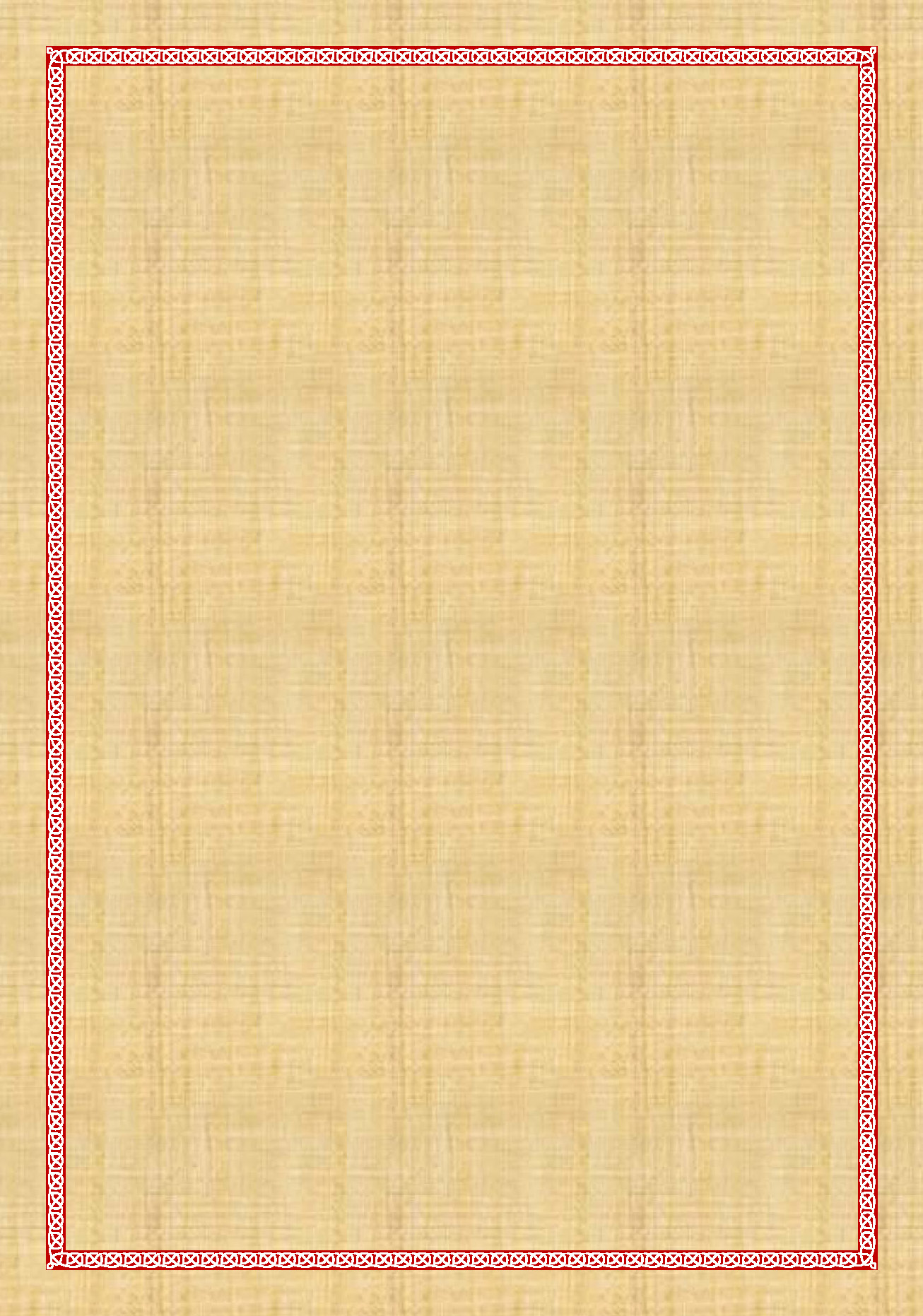 Περιεχόμεναἦχος α΄Ἰωάννου τοῦ Κλαδᾶ (ιδ΄ αἰὼν)ἐκ τοῦ χειρογράφου 705 μετοχίου Παναγίου Τάφου
ἐν Κωνσταντινουπόλει 1829Αι_ νει_.ει_ ει_ ει_ ει_ τε_.ε_ ε_ ε_.ε_ ε_ ε_ ε_ ε_.ε_ ε_ τον_ Κυ_ υ_ υ_ υ_ υ_.υ_ υ_ υ_ υ_ υ_ zυ_ υ_ υ_ υ_.υ_ υ_ υ_ υ_.υ_ υ_ υ_ υ_ υ_ υ_ υ_ υ_ υ_ υ_ υ_ υ_ υ_.υ_ υ_ υ_ υ_.υ_ υ_ υ_ zυ_ υ_ υ_ υ_ υ_ υ_ το_ ο_ ο_ ο_.ο_ ο_ ον_ κυ_.υ_ υ_ υ_ χυ_ υ_ υ_ υ_ υ_ υ_ ρι_ ι_ ι_ ι_.ι_ ι_ ι_ ι_ ι_.ι_ ι_ ι_ ι_.ι_ ο_.ο_ ο_ ο_ ο_.ο_ ον_ ε_ ε_.ε_ ε_ ε_ εκ_ τω_ ω_ ω_ ω_ ω_ ων_ ου_ ου_ ου_ ου_ ου_ ρα_ α_ α_ α_ α_ α_ νω_ ω_ ω_ ω_ ω_ ω_ ω_ ω_ ω_ ω_ ω_ ω_ ω_ ω_ ω_ zω_ ω_ ω_ ω_ ω_ ω_ ω_.ω_ ω_ εκ_ τω_ ων_ ου_ ου_ ου_ ου_ ρα_ α_.α_ νω_.ω_ ω_ ω_ ω_ ω_.ω_ ων_ ε_ ε_ χε_ ε_ ε_ ε_ ε_ ε_ ε_ χε_ ε_ ε_ ε_ ε_ εκ_ τω_ ω_.ω_ ω_ ω_ ω_ ω_ ω_ ω_ ω_ ω_ ω_ ω_ ω_ ω_ ω_ ω_ ω_ ω_ ω_ ω_ ω_ ω_ ων_ ου_.ου_ ου_ ου_ ου_.ου_ ου_ εκ_ τω_ ω_ ων_ ου_ ου_ ου_ ου_ ου_ ου_ ου_ ου_ ου_ ου_ ρα_ α_ εκ_ των_ ου_ ου_ ρα_ νω_.ω_ ω_ zω_ ω_ ω_ ω_ ω_ ω_ ω_ ω_ ω_ ω_.ω_ ω_ ω_ ω_ ω_ ων_ zα_ α_ α_ α_ α_ α_ α_ α_ α_.α_ α_ α_ α_ α_ α_ α_ α_ α_ αλ_ λε_.ε_ ε_ ε_ ε_.ε_ ε_ ε_ ε_ ε_ ε_ χε_.ε_ ε_ ε_ nε_ ε_ ε_ ε_ ε_ ε_ ε_ ε_ ε_ ε_.ε_ ε_ ε_ ε_.ε_ ε_ ε_ χε_ ε_ ε_ ε_ ε_ ε_ zα_ α_ α_ α_.α_ α_ α_ ι_ ι_ ι_.ι_ ι_ ι_ ι_ zε_ ε_ ε_ ε_ αλ_ λη_ λου_ ου_ zου_ ου_ ου_ ου_.ου_ ου_ ου_ ου_ ου_ ου_ ου_ ου_ ου_ ου_ ου_ ι_ ι_ ι_ ι_ ι_ zι_ ι_ ι_ ι_ ι_ ι_ ι_.ι_.ι_ αλ_ λη_ η_ λου_ ου_ ου_ ου_ ι_ ι_.ι_ α_.α_ α_ α_ α_ zα_ α_ α_.α_ α_ α_ α_.α_ α_ α_ α_ α_ α_ α_ α_ α_ αλ_ λη_ η_.η_ η_ η_ η_ η_ η_ η_ η_ η_ η_.η_ η_ η_ λου_.ου_ ου_ ου_ ου_ ου_ ου_ χου_.ου_ ου_ ου_ ου_ ου_ ου_ χου_.ου_ ου_ ου_ ου_ ου_ ι_ ι_ α_ α_ α_ α_ α_ α_.α_ α_ α_ α_ α_ α_ zα_ α_ α_ α_.α_ zα_.α_ α_ α_ α_ α_ α_ αλ_ λη_ η_ η_.η_ η_ η_ η_ η_ η_ η_ η_ zη_ η_ η_ η_ η_ η_ η_ η_ η_ η_ η_ η_ η_ zη_ η_ η_ η_ χη_ η_ zη_ η_ η_ η_ η_ η_ η_ η_ η_ η_ η_ η_ η_ η_ η_ η_ η_.η_ η_ η_.η_.η_ η_ zη_ η_ η_ η_ χη_ η_ zη_ η_ η_ η_ η_ η_ η_ η_ η_ η_ η_ η_ χη_ η_ η_ η_ η_ η_.η_ η_ η_ η_ η_ zαλ_ λη_ η_ η_ η_ η_ η_ η_ λου_ ου_ ου_ ου_ zου_ ου_ ου_ ου_ ου_ ου_ ου_.ου_ ου_ ου_ ου_ ι_.ι_.ι_ ι_ ι_.ι_ αλ_ λη_ η_ λου_ ου_ ου_ ου_ ι_ ι_ α_ α_ α_ α_.α_ α_ α_ α_ α_ α_ zα_ α_ α_ α_ α_ α_ α_ αλ_ λη_ λου_ ι_.ι_ α_.α_ α_ α_ α_ zα_ α_ α_ α_ α_ αλ_ λη_ λου_ ου_ ου_ ου_ ι_ ι_ ι_.ι_.ι_ ι_ ι_ ι_ ι_ ι_ ι_ ι_ α_ α_ α_ α_ α_ α_.α_ α_ α_ α_ α_ α_ α_ α_ α_ α_ α_ α_.α_ α_ α_.α_ α_.α_ α_ α_ α_ αΠέτρου Λαμπαδαρίου Ι (1730-1777)Αι_ αι_ αι_.αι_ αι_ νει_ ει_ ει_ ει_ ει_ ει_ ει_ ει_ ει_ ει_ ει_ ει_ ει_ ει_ ει_ ει_ χει_ ει_ ει_ ει_ ει_ ει_ ει_ ει_ ει_ ει_ ει_ ει_.ει_ ει_ ει_.ει_ ει_.ει_ ει_.ει_ ει_ ει_ ει_ χει_ ει_ ει_ ει_ ει_.ει_ ει_ ει_.ει_ ει_.ει_ ει_ ει_ ει_ ει_ ει_ ει_ ει_ ει_ ει_ ει_ ει_ ει_ χει_ ει_ ει_ ει_ ει_ ει_ ει_ ει_ ει_ ει_ ει_ ει_ ει_ ει_ ει_ χει_ ει_ ει_ ει_ ει_ χει_ ει_ ει_ ει_ ει_ ει_ ει_ ει_ αι_ νει_ ει_ ει_ τε_.ε_ ε_ ε_.ε_ ε_ ε_ ε_ ε_ το_ ο_ ο_ ο_ ο_ ο_.ο_ ον_ Κυ_ υ_ υ_ υ_ υ_ υ_ υ_ υ_ υ_ υ_ υ_ υ_ το_ ο_ ον_ κυ_ υ_ υ_.υ_ zυ_.υ_ υ_.υ_ υ_.υ_.υ_ υ_ υ_ υ_.υ_ υ_ υ_.υ_ υ_ υ_.υ_ υ_ υ_ υ_ υ_ υ_ υ_ υ_ υ_ υ_ υ_.υ_ υ_ υ_ χυ_ υ_ υ_ υ_ zυ_ υ_ υ_ υ_ υ_ υ_ το_ ο_ ο_ ο_ ο_ ο_ ο_ ο_ ο_ ο_ ο_ ο_ ο_ ο_ ο_ ο_ ον_ κυ_ υ_ υ_ υ_ υ_ υ_ υ_ υ_ υ_ υ_ το_ ο_ ο_ ο_ ο_ ο_.ο_ ο_.ο_ ο_.ο_ ο_ ο_.ον_ κυ_ υ_.υ_.υ_ υ_ υ_ υ_ υ_ υ_ υ_ υ_.υ_ υ_.υ_ υ_ ρι_ ι_ ι_ ι_ το_ ο_.ον_ Κυ_ υ_ υ_ υ_ υ_ υ_ ρι_ ο_ ο_ ο_ ον_ ε_ ε_ ε_ ε_ ε_ ε_ ε_ ε_ ε_ ε_ ε_.ε_ χε_.ε_ ε_ χε_ ε_ ε_ ε_ ε_ ε_ ε_ ε_ ε_ ε_.ε_ χε_ ε_ ε_ ε_ ε_ ε_ ε_ ε_ ε_  ε_ ε_ ε_ ε_ ε_ ε_ ε_ ε_ ε_ ε_ ε_ ε_ ε_ ε_ ε_ ε_ ε_ ε_ ε_ ε_ εκ_.τω_ ω_ ω_ ων_ ε_ ε_.ε_ ε_ εκ_ των_ ου_ ου_ ου_ ου_ εκ_ τω_ ω_.ων_ ου_ ου_ ου_ ου_ ου_ ου_ ου_ ου_ ου_ ου_ ου_ ου_ ου_ ου_ χου_ ου_ ου_ ου_ ου_ ου_ ου_ ου_ ου_ ου_ ου_.ου_ ου_ ου_ ρα_ α_ α_ α_ α_ α_ α_ εκ_ των_ ου_ ου_ ρα_ α_ νω_.ω_ ω_ ω_.ω_ ω_ ω_ ω_ ων_ Α_ α_ αλ_ λη_ λου_ ι_ ι_ ι_ α_ α_ α_.α_ α_ α_ α_ α_ αΠέτρου Λαμπαδαρίου ΙΙ (1730-1777)Αι_ νει_.ει_ ει_ ει_ ει_ ει_ ει_.ει_ ει_ ει_ ει_ ει_ ει_ ει_ ει_ ει_ ει_ ει_ ει_ ει_ ει_ ει_ ει__ ει_ ει_ ει_ zει_ ει_ ει_ ει_ ει_ ει_ ει_ ει_.ει_ ει_ χει_ ει_ ει_ ει_ zει_ ει_ ει_ ει_ ει_ ει_ ει_ ει_ ει_ ει_ ει_ ει_ ει_ ει_ ει_ ει_ ει_ χει_ ει_ ει_ ει_ ει_ ει_ ει_ ει_  ει_ ει_ ει_ ει_ ει_ ει_ ει_ ει_ ει_ ει_ ει_  ει_.ει_ ει_ ει_ ει_.ει_ ει_ ει_.ει_ ει_ ει_.ει_ ει_.ει_.ει_ ει_ ει_ ει_ ει_ ει_ ει_.ει_ ει_ ει_ ει_ ει_ χει_ει_ ει_ ει_ ει_ ει_ ει_ ει_ ει_ ει_ ει_ ει_ ει_ ει_ ει_ ει_ αι_ νει_ ει_ ει_ τε_.ε_ ε_ ε_.ε_ ε_ ε_ ε_ ε_ το_ ο_ ο_ ο_ ο_ ο_ ο_ ο_ ο_.ο_ ο_.ο_.ον_ Κυ_ υ_ υ_ υ_ υ_ υ_.υ_ χυ_ υ_ υ_ υ_ υ_ υ_ υ_ υ_ το_ ο_ ον_ Κυ_ υ_ υ_.υ_ zυ_ υ_ υ_ υ_ υ_ υ_.υ_ υ_.υ_ υ_.υ_ υ_ υ_.υ_ υ_ υ_ υ_ υ_ υ_ υ_ υ_ υ_.υ_ υ_.υ_ υ_ υ_ υ_ υ_.υ_ υ_ υ_.υ_ υ_.υ_ υ_ υ_ zυ_ υ_ υ_ υ_ υ_ υ_ υ_ υ_ υ_ υ_ υ_ υ_ υ_.υ_ υ_  ρι_ ι_ ι_ ι_ ι_ ι_ τον_ Κυ_ υ_ υ_ υ_ ρι_ ι_.ο_ ο_ ον_  ε_ ε_ ε_  ε_ε_ ε_ ε_ ε_ ε_ ε_.ε_ ε_ ε_ ε_.ε_ χε_.ε_ ε_ χε_ ε_ ε_ ε_ ε_ ε_ ε_ ε_.ε_ χε_ ε_ ε_ ε_ ε_ ε_ ε_ ε_ ε_.ε_ ε_ εκ_ τω_ ω_.ων_ ου_ ου_ ου_ ου_ ου_ ου_ ου_ ου_.ου_. ου_ ου_ ου_ ου_ ου_ ου_ ου_ ου_ ου_ ου_ ρα_ α_ α_ α_ α_ α_ α_ εκ_ των_ ου_ ρα_ α_ νω_.ω_ ω_ ω_.ω_ ω_ ω_ ω_ ων_ Α_ α_ αλ_ λη_ λου_ ι_ ι_ ι_ α_ α_ α_.α_ α_ α_ α_ α_ α_ α_ αΠέτρου Λαμπαδαρίου ΙΙΙ (1730-1777)Αι_ νει_ ει_ ει_ ει_ ει_.ει_ ει_ ει_ ει_ ει_.ει_ ει_ ει_.ει_ χει_ ει_ ει_ ει_ ει_ ει_ ει_ ει_ ει_ ει_ ει_ ει_ ει_.ει_ ει_ ει_ ει_ ει_ ει_ ει_ zει_ ει_ ει_ ει_ ει_ ει_ ει_ ει_ ει_ ει_ ει_ ει_ ει_.ει_ ει_ ει_ ει_.ει_ χει_ ει_ ει_ ει_ ει_ ει_ ει_ ει_ ει_ ει_.ει_ ει_.ει_.ει_.ει_ χει_ ει_ ει_ ει_ ει_ ει_ ει_ ει_ ει_ ει_ ει_.ει_ ει_ ει_.ει_ ει_ ει_.ει_ ει_ ει_ ει_ ει_ ει_ ει_ ει_ ει_ ει_ ει_ ει_ ει_ ει_ ει_ ει_ ει_ ει_ ει_ ει_ ει_ ει_ ει_ ει_ ει_ ει_ χει_ ει_ ει_ ει_.ει_ χει_ ει_ ει_ ει_ ει_ χει_ ει_ ει_ ει_ ει_ ει_ ει_ ει_ ει_ ει_ ει_ ει_ ει_ ει_ ει_.ει_ ει_ ει_ ει_.ει_ ει_ ει_.ει_ ει_.ει_ ει_ ει_ ει_ ει_ ει_ ει_ ει_.ει_ ει_.ει_ ει_ ει_ ει_.ει_ χει_ ει_ ει_ ει_ ει_ ει_ ει_ ει_.ει_ ει_ ει_.ει_ χει_.ει_ ει_.ει_ ει_ ει_ ει_ ει_ ει_ αι_ νει_ ει_ ει_ τε_.ε_ ε_ ε_.ε_ ε_ ε_ ε_ ε_ το_ ο_ ο_ ο_ ο_ ο_ ο_ ο_ ο_.ο_ zο_ ο_ ο_.ο_ ο_ ο_.ον_ Κυ_ υ_ υ_ υ_ υ_ χυ_.υ_ υ_ υ_ υ_ υ_ υ_ υ_.υ_ χυ_ το_ ο_ ον_ κυ_ υ_ υ_.υ_ zυ_ υ_.υ_ υ_.υ_ υ_.υ_.υ_ υ_ υ_ υ_.υ_ υ_ υ_ τον_ κυ_ υ_ υ_ υ_.υ_ υ_.υ_ υ_ υ_ υ_ υ_ υ_ υ_ υ_ υ_ υ_ υ_.υ_ υ_ υ_.υ_ υ_.υ_ υ_ υ_ υ_.υ_ χυ_ υ_ υ_ zυ_ υ_ υ_ υ_.υ_.υ_ χυ_ υ_.υ_ υ_ υ_ υ_ υ_ υ_ υ_ υ_ υ_ το_ ο_ ο_ ο_ ο_ ο_ ο_ ο_ ο_ ο_ zο_ ο_ ο_.ο_ ο_ ο_.ον_ κυ_ υ_ υ_ χυ_ υ_ υ_.υ_ zυ_.υ_ υ_ υ_ υ_ υ_ υ_ υ_.υ_.υ_ υ_ υ_.υ_ υ_ το_ ο_.ον_ κυ_ υ_ υ_ υ_.υ_ υ_ υ_ χυ_ υ_ υ_ υ_.υ_ το_ ον_ κυ_ υ_.υ_.υ_ υ_ υ_ υ_ υ_ υ_ υ_ υ_.υ_ υ_.υ_ υ_ ρι_ ι_ ι_ ι_ το_ ο_.ον_ κυ_ υ_ υ_ υ_ υ_ υ_ ρι_ ο_ ο_ ο_ ον_ ε_ ε_ ε_ ε_ ε_ ε_ ε_ ε_ ε_ ε_ ε_ ε_ ε_.ε_ χε_ ε_ ε_ ε_.ε_ ε_ ε_.ε_ ε_ ε_ ε_.ε_ ε_ ε_.ε_ ε_.ε_ ε_ ε_ ε_.ε_ χε_ ε_ ε_ ε_.ε_ ε_ ε_ nε_.ε_ ε_ ε_ χε_.ε_.ε_ ε_ ε_ ε_ ε_ ε_ ε_ ε_ ε_.ε_ ε_.ε_ ε_ ε_ εκ_.τω_ ω_ ω_ ω_ ε_ ε_ ε_ εκ_ των_ ου_ ου_.ου_ ου_ ου_.ου_ ου_ ου_ ου_ ου_.ου_ χου_ ου_ ου_ ου_ ου_ ου_ ου_  ου_ ου_ ου_ ου_.ου_ ου_ ου_ ου_ ου_ ου_ ου_ ου_ ου_.ου_ ου_ ου_ ου_ ου_.ου_ ου_.ου_ ου_ ου_.ου_ ου_ ου_ ου_ ου_ ου_ ου_ ου_ ου_ ου_ ου_ ου_ ου_ ε_ εκ_ τω_ ων_ ου_ ου_.ου_.ου_ ου_ ου_ ου_ ου_ ου_ ου_ ου_.ου_ ου_.ου_ ου_ ρα_ α_ α_ εκ_ τω_ ω_.ων_ ου_ ου_ ου_ ου_ ου_ ου_ ρα_ νω_ ω_ ω_ ων_ Α_ nε_ ε_ zα_ nε_.nε_ zα_ zα_ nε_ ε_ ε_ nε_ zα_ α_ α_ α_ nε_ ε_ nε_ zα_ zα_ nε_ zα_ nε_.nε_ zα_ zα_ nε_.nε_ zα_ α_ zα_ nε_ ε_ Αλ_ λη_ λου_ ου_ ου_ ου_ ι_ ι_ ι_ α_ α_ α_ α_ α_ α_ α_ α_Δανιήλ Πρωτοψάλτου (†1789)Αι_ νει_ ει_ ει_ ει_ ει_ ει_ ει_ ει_ ει_ ει_ ει_ ει_ ει_ ει_ ει_ ει_ ει_ ει_ ει_.ει_ ει_.ει_ ει_ ει_ ει_ ει_ ει_ ει_ ει_ ει_ ει_ ει_ ει_ ει_ ει_ ει_ χει_.ει_.ει_ ει_ ει_ ει_ ει_.ει_.ει_ ει_ ει_.ει_ ει_ ει_ ει_ χει_ ει_.ει_ nει_.ει_ ει_ ει_ ει_ ει_ ει_ ει_ ει_ ει_ ει_ ει_ ει_ ει_ ει_ ει_ ει_ ει_ ει_ ει_ ει_ ει_ ει_ ει_ ει_ ει_ ει_ ει_ ει_.ει_ ει_.ει_ ει_ ει_ αι_ νει_ ει_ ει_ ει_ ει_ ει_ ει_ ει_ ει_ ει_ ει_ ει_.ει_ ει_.ει_ ει_ ει_ ει_ ει_ ει_ ει_ ει_ ει_.ει_ ει_.ει_ ει_.ει_ ει_.ει_ ει_ ει_ ει_.ει_ ει_ ει_ ει_.ει_ ει_ ει_ ει_ ει_ ει_.ει_ ει_ χει_ ει_.ει_ ει_ ει_ ει_ ει_ ει_.ει_ ει_ χει_ ει_ ει_ ει_ ει_ ει_ ει_ ει_ ει_ ει_ ει_ αι_ νει_ ει_ ει_ ει_ ει_ ει_.τε_ ε_ ε_ ε_.τον_ Κυ_.υ_ υ_ υ_ υ_ υ_ υ_ υ_ υ_ υ_ υ_ υ_.υ_ υ_.υ_ υ_.υ_ υ_ υ_ υ_.υ_ υ_ υ_ υ_ υ_.υ_ υ_ υ_.υ_ υ_.υ_ υ_.υ_ υ_ υ_.υ_ υ_.υ_ υ_ υ_.υ_ υ_.υ_.υ_ χυ_ υ_ υ_.υ_ υ_ χυ_ υ_ υ_ υ_ χυ_.υ_ χυ_.υ_ υ_.υ_ υ_ υ_.υ_ χυ_ υ_ υ_ υ_ υ_ υ_ υ_ το_ ο_ ον_ κυ_ υ_ υ_.υ_ zυ_ υ_ υ_.υ_ υ_ υ_.υ_ υ_ υ_ υ_ υ_.υ_ υ_.υ_ υ_ το_ ο_ ο_ ο_ ο_ ο_ ο_.ο_ ο_.ο_ ο_.ο_ ο_ ο_.ον_ Κυ_ υ_.υ_.υ_ υ_ υ_ υ_ υ_ υ_ υ_ υ_.υ_ υ_.υ_ υ_ ρι_ ι_ ι_ ι_ το_ ο_.ον_ κυ_ υ_ υ_ υ_ υ_ υ_ ρι_ ο_ ο_ ο_ ον_ ε_.ε_ ε_ ε_ ε_ ε_ ε_ ε_ ε_ ε_ ε_ ε_ ε_ ε_ ε_.ε_ ε_ ε_.ε_ ε_ ε_ ε_ ε_ ε_.ε_.εκ_ τω_ ω_ ω_ ω_ ω_ ω_ ω_ ω_ ω_.ω_ ω_ ω_ ω_ ω_ ων_.Ου_ ου_ ου_ ου_.ου_ ου_ ου_ ου_ ου_ ου_.ου_ ου_  ου_.ου_ ου_ ου_ ου_.ου_ χου_ ου_ ου_ ου_ ου_ ου_ ου_ ου_ ου_.ου_ ου_.ου_ ου_ ου_ εκ_ τω_ ω_.ων_ ου_ ου_.ου_ ου_ χου_ ου_ ου_.ου_ ου_ χου_ ου_ ου_.ου_ ου_ χου_ ου_ ου_ ου_ ου_ ου_.ου_ ου_ ρα_ α_ α_ α_ ε_ εκ_ των_ ου_ ου_ ου_ ου_ ρα_ α_.νω_ ω_ ω_ ων_ Α_ α_.α_ α_ αλ_ λη_ λου_ ου_ ου_ ου_ ι_ α_.α_ α_ α_ α_.α_ α_ α_.α_ α_.α_ α_ α_ α_ α_ α_Πέτρου Βυζαντίου (†1808)Αι_ νει_ ει_ ει_ ει_ ει_ ει_ ει_ ει_ ει_ ει_ ει_ ει_ ει_ ει_ ει_ ει_ ει_ ει_ ει_ ει_ ει_ ει_ ει_ ει_ ει_ ει_ ει_ ει_ ει_ ει_ ει_ ει_ ει_ ει_ ει_ ει_ ει_ ει_ ει_ ει_.ει_ ει_ ει_ ει_ ει_ ει_ ει_ ει_ ει_ ει_ ει_ ει_ ει_ ει_ ει_ ει_ ει_ ει_ ει_ ει_ ει_ ει_ ει_ ει_ ει_ ει_ ει_ ει_ ει_ ει_ ει_ ει_ ει_ ει_ ει_ ε ι_ ει_ ει_ ει_ ει_ ει_ ει_ ει_ ει_.ει_ ει_.ει_ ει_ ει_ ει_ ει_ ει_ ει_ ει_ ει_ ει_ ει_ ει_ ει_ ει_.ει_ ει_ ει_ ει_.ει_ ει_ ει_.ει_ ει_.ει_ ει_ ει_ ει_.ει_ ει_ ει_ ει_ ει_.ει_ ει_ ει_ ει_.ει_ ει_ ει_.ει_ ει_ ει_ ει_ ει_.ει_ ει_ ει_ ει_ ει_ ει_ ει_ ει_ ει_ ει_ ει_ ει_ ει_ ει_ ει_ ει_ ει_ ει_.ει_ ει_ ει_ ει_ ει_ ει_ ει_.ει_ ει_.ει_.ει_ ει_ ει_ ει_ ει_ ει_ ει_ ει_ ει_ ει_ ει_ αι_ νει_ ει_ ει_ ει_ ει_ ει_.ει_ τε_.ε_ ε_ ε_ το_ ο_ ο_ ο_ ο_.ο_ ο_.ο_ ο_ ο_ ο_.ο_ zο_ ο_ ο_.ο_ ο_ ο_.ον_ Κυ_ υ_ υ_ υ_ υ_ υ_ υ_ χυ_.υ_ υ_ υ_ υ_.υ_ χυ_ υ_ υ_ υ_ υ_ υ_ υ_ υ_ υ_ υ_ υ_.υ_.υ_ υ_ υ_ υ_ υ_ υ_.υ_ υ_ υ_.υ_ χυ_.υ_ το_ ο_ ο_ ο_ ο_ ο_ ο_ ο_ ο_ ο_ ο_ χο_ ο_ ο_ ο_ ο_ ο_ ο_ ο_ ο_ ο_ ο_ ο_ ο_ ο_ ο_ ο_ ο_ ο_ ο_ ο_ ο_ ο_ ον_ κυ_ υ_ υ_.υ_ zυ_ υ_.υ_ υ_ υ_ υ_ υ_ υ_.υ_ υ_ υ_ το_ο_.ο_ ο_ ο_ ο_.ο_.ο_ ο_ ο_ ο_ ο_ ο_ ο_ ο_ ο_.ο_ ο_.ο_ ο_.ο_ ο_ ον_ κυ_ υ_.υ_.υ_ υ_ υ_ υ_ υ_ υ_.υ_ υ_.υ_ υ_ υ_.υ_ υ_.υ_ υ_ ρι_ ι_ ι_ ι_ ι_ το_ ο_.ον_ κυ_ υ_ υ_ υ_ υ_ υ_ ρι_ ο_ ο_ ο_ ον_ ε_.ε_ ε_ ε_ ε_ ε_ ε_.ε_ ε_ ε_ ε_.ε_ ε_ ε_ ε_.ε_ ε_ ε_.ε_ ε_ ε_ ε_ ε_ ε_ ε_ ε_ ε_ ε_ ε_ ε_ ε_ ε_.ε_ χε_ ε_ ε_ ε_ ε_ ε_ ε_ ε_.ε_ ε_ ε_ ε_ ε_ ε_ ε_ ε_ ε_ ε_ ε_ ε_ ε_ ε_ ε_ ε_ ε_ ε_ ε_ ε_ ε_ ε_ ε_ ε_ ε_ ε_ ε_ ε_ ε_ ε_ εκ_ των_ ου_ ου_ ου_.ου_ zου_ ου_.ου_ ου_ ου_ ου_ ου_.ου_ ου_ ου_ ου_.ου_ ου_ ου_.ου_ zου_ ου_ ου_ ου_.ου_ ου_ ου_ χου_ ου_ ου_ ου_ ου_ ου_ ου_.ου_ χου_ ου_ ου_.ου_ ου_ ου_ zου_ ου_ ου_.ου_ ου_ ου_ ου_.ου_ ε_ εκ_ των_ ου_ ου_ ου_.ου_ ου_.ου_ ου_ ου_ ου_.ου_ χου_.ου_ ου_ ου_.ου_ χου_.ου_ ου_.ου_ ου_ ου_ ου_.ου_ χου_ ου_ ου_ ου_ ου_ ου_ ου_ ου_ ου_ ου_ ου_ χου_ ου_ ου_ ε_.ε_ εκ_ των_ ου_ ου_.ου_ ου_ ου_ ου_.ου_.ου_ ου_ ου_ ου_ ου_ χου_ ου_.ου_ ου_.ου_.ου_ χου_.ου_ ου_ ου_ ου_ ου_ ου_ ου_ ου_.ου_ ου_ ου_ ου_ ου_ ου_ ου_ ου_ ου_ ου_ ου_ ου_ ου_ ου_ ου_ ου_ ου_ ου_.ου_ ου_ ου_ ου_ ου_ ρα_ α_ α_ α_ α_ α_ α_ εκ_ των_ ου_ ου_ ρα_ α_ νω_.ω_ ω_ ω_.ω_ ω_ ω_ ων_ αλ_ λη_ λου_ ου_ ι_ α_ α_ α_ α_ α_ α_ α_ αΓρηγορίου Πρωτοψάλτου (†1821)Αι_ αι_ αι_ αι_ αι_ αι_ αι_ αι_ αι_.αι_ αι_.αι_ αι_.αι_ αι_ αι_ αι_ αι_.αι_ αι_ αι_ αι_ αι_ αι_ αι_ αι_ αι_ αι_ αι_ αι_ αι_ νει_ ει_ ει_ ει_ ει_ ει_ ει_ ει_ ει_ ει_ ει_ ει_ ει_ ει_ ει_ ει_ ει_ ει_ ει_ ει_.ει_ ει_ ει_ ει_ ει_ ει_ ει_ ει_ ει_ ει_ ει_ ει_ ει_ ει_ ει_ ει_ ει_ ει_ ει_ ει_ ει_ ει_ ει_ ει_ ει_ ει_ ει_ ει_ ει_ ει_ ει_ ει_ ει_ ει_ ει_ ει_.ει_ ει_ ει_.ει_ ει_ ει_ ει_ ει_.ει_ ει_ ει_.ει_ ει_.ει_ ει_ ει_ zει_ ει_ ει_ ει_ ει_ ει_ ει_ ει_.ει_ ει_.ει_.ει_ ει_ ει_ ει_.ει_ ει_ ει_ ει_ ει_ ει_ ει_ ει_ ει_ ει_ ει_.ει_ ει_ ει_ ει_ ει_ ει_ ει_ ει_ ει_ ει_ ει_ ει_ ει_ ει_ ει_ ει_ ει_ ει_ ει_ ει_ ει_ ει_ ει_ ει_ ει_ ει_ ει_.ει_ ει_ ει_ ει_ ει_ ει_ ει_ ει_ ει_ ει_ ει_ ει_ ει_ ει_.ει_ ει_.ει_ ει_ ει_ ει_ ει_ ει_ ει_ ει_ ει_ ει_ ει_ ει_.ει_ ει_.ει_ ει_ ει_ ει_ ει_.ει_ ει_ ει_ ει_ ει_.ει_ ει_.ει_ ει_ ει_ ει_ ει_ ει_ ει_ ει_.ει_ ει_.ει_ ει_ ει_ ει_.ει_ ει_ ει_ ει_.ει_ ει_.ει_ ει_.ει_ ει_ ει_ ει_ ει_.ει_ ει_.ει_ ει_.ει_ ει_ ει_ ει_ ει_ ει_ ει_ ει_ ει_ ει_ ει_ ει_ ει_ ει_ ει_ ει_ ει_ ει_ ει_ χει_.ει_ ει_ ει_ ει_ ει_ ει_ ει_ ει_ ει_ ει_ ει_ αι_ νει_ ει_ ει_ ει_ ει_ ει_.τε_ ε_ ε_ το_ ο_ ο_ ο_ ο_ ο_ ο_ ο_ ο_ ο_ ο_ ον_ Κυ_ υ_ υ_ υ_ υ_ υ_ υ_ υ_.υ_ υ_ το_ ο_ ον_ κυ_ υ_.υ_ υ_ υ_ υ_.υ_ zυ_ υ_.υ_ υ_.υ_ υ_.υ_.υ_ υ_ υ_ υ_.υ_ υ_ υ_ υ_.υ_ υ_ υ_ υ_.υ_ υ_.υ_ υ_.υ_.υ_ υ_ υ_ υ_.υ_ υ_.υ_ υ_ υ_ υ_ υ_.υ_ υ_.υ_.υ_.υ_ χυ_.υ_ υ_ υ_ τον_ κυ_ υ_.υ_ υ_.υ_ υ_.υ_.υ_ υ_ υ_.υ_.υ_ υ_ υ_ υ_ υ_ υ_.υ_.υ_ υ_ υ_ υ_ υ_ υ_ υ_ υ_ υ_ υ_ υ_ υ_ υ_ υ_ υ_ υ_ υ_ υ_ υ_ υ_ υ_ υ_ υ_ υ_ υ_ υ_ υ_ υ_ υ_ υ_ υ_ zυ_ υ_.υ_ υ_ υ_.υ_ υ_ υ_.υ_.υ_ υ_ υ_ υ_.υ_ zυ_ υ_.υ_.υ_ ρι_ ι_ ι_ ι_ ι_ ι_ ι_ ι_ ι_ ι_ ι_ ι_ ι_ τον_ κυ_ υ_.υ_.υ_ υ_ υ_ υ_ υ_ υ_ υ_ υ_.υ_ υ_.υ_ υ_ ρι_ ι_ ι_ το_ ο_.ον_ κυ_ υ_ υ_ υ_ υ_ υ_ ρι_ ο_ ο_ ο_ ον_ ε_ ε_ ε_ ε_ ε_ ε_ ε_ ε_ ε_ ε_.ε_ ε_ ε_ ε_ ε_ ε_ ε_ ε_ ε_ ε_ ε_ ε_ ε_ ε_ ε_ ε_ ε_ ε_ ε_ ε_ ε_ ε_ ε_ ε_ ε_ ε_ ε_ ε_ ε_ ε_ ε_.ε_ ε_ ε_ ε_ ε_ ε_ ε_ ε_ ε_.ε_ ε_.ε_ ε_ ε_ ε_ ε_ ε_ ε_ ε_ ε_ εκ_.τω_ ω_ ων_ ε_ ε_ ε_ εκ_ των_ ου_ ου_ ου_ ου_ ου_ ου_ ου_ ου_ ου_ ου_ ου_ ου_ ου_ ου_ ου_ ου_ ου_ ου_ ου_ ου_ ου_ ου_ ου_ ου_ ου_ ου_ ου_.ου_ ου_ ου_ ου_ ου_ ου_.ου_ ου_ ου_ εκ_ τω_ ω_.ων_ ου_ ου_ ου_ ου_ ου_.ου_ ου_ ου_ ου_ ου_ ου_ ου_ ου_ ου_ ου_ ου_ ου_ ου_ ου_ ου_ ου_ ου_ ου_ ου_ ου_ ου_ ου_ ου_ ου_ ου_ ρα_ α_ α_ α_ α_ α_ α_ εκ_ των_ ου_ ου_ ρα_ α_ νω_.ω_ ω_ ω_.ω_ ω_ ω_ ων_ αλ_ λη_ λου_ ου_ ι_ α_ α_ α_ α_ α_ α_ α_ α_.α_ α_ α_ α_ α_ α_ α_ α_ α_ α_ α_Θεοδώρου Φωκαέως (†1851)Αι_ αι_ αι_ αι_ αι_ αι_ αι_.αι_ αι_ αι_.αι_ αι_ αι_ αι_ αι_ αι_ αι_ αι_ αι_.αι_ αι_ αι_ αι_ αι_ αι_ αι_ χαι_ αι_.αι_ αι_ αι_ αι_ αι_ αι_ αι_ αι_ αι_ αι_ αι_ αι_ αιΑι_ νει_ ει_ ει_ ει_ ει_ ει_ ει_ ει_ ει_ ει_ ει_ ει_ ει_ ει_ ει_ ει_ ει_ ει_ ει_ ει_.ει_.ει_ ει_ ει_ ει_ ει_ ει_ ει_ ει_ ει_ ει_ ει_ ει_ ει_.ει_ ει_ ει_ ει_ ει_ ει_ ει_ ει_ χει_.ει_ ει_.ει_ ει_ ει_ ει_ ει_ ει_ ει_ ει_ ει_ ει_ ει_ ει_ ει_.ει_ ει_ ει_ ει_ ει_ ει_ ει_ ει_ ει_ χει_.ει_ ει_ ει_.ει_ ει_.ει_.ει_ ει_.ει_ ει_.ει_ ει_.ει_ ει_ ει_ ει_ ει_ ει_.ει_ ει_ ει_ ει_ ει_ ει_.ει_ ει_.ει_.ει_.ει_ χει_ ει_ ει_ ει_ ει_ ει_ ει_ ει_ ει_ ει_ ει_ ει_ ει_ ει_.ει_ ει_.ει_ ει_ ει_ χει_.ει_ ει_.ει_.ει_ ει_.ει_ ει_.ει_ ει_.ει_ ει_ ει_ ει_ ει_ ει_ ει_ ει_ χει_.ει_ ει_ ει_ ει_ ει_ ει_.ει_ ει_ ει_.ει_ χει_.ει_ ει_ ει_ ει_ ει_.ει_ ει_ ει_ ει_ ει_ ει_ ει_ ει_ ει_ ει_.ει_ ει_ ει_ ει_.ει_ ει_ ει_ ει_ ει_.ει_.ει_ ει_ ει_.ει_ ει_ ει_ ει_ ει_ zει_ ει_ ει_ ει_ ει_ ει_ ει_ ει_ αι_ νει_.ει_ ει_.ει_ τε_.ε_.ε_ ε_ ε_ ε_ nε_ ε_.ε_.ε_ ε_.ε_ ε_.τον_ Κυ_ υ_ υ_ υ_ υ_ υ_ υ_.υ_ υ_.υ_.υ_ υ_.υ_ υ_ υ_ υ_ υ_ υ_ υ_ υ_ υ_ υ_ υ_ υ_ υ_ υ_ υ_.υ_ υ_ υ_ υ_ υ_ υ_.υ_.υ_ υ_ υ_ υ_.υ_ υ_ το_ ο_.ον_ κυ_ υ_.υ_.υ_ υ_ υ_ υ_ υ_.υ_ υ_.υ_ υ_ υ_.υ_ υ_.υ_ υ_ ρι_ ι_ ι_ ι_ ι_ το_ ο_.ον_ κυ_ υ_ υ_ υ_ υ_ υ_ ρι_ ο_.ο_ ο_ ο_ ον_ ε_ ε_ ε_ ε_ ε_ ε_ ε_ ε_ ε_ ε_.ε_.ε_ ε_ ε_ ε_.ε_ χε_ ε_ ε_ ε_ ε_ ε_ ε_ ε_ ε_ ε_ ε_ ε_ ε_ ε_ ε_ ε_ ε_.ε_ χε_.ε_ ε_ ε_.ε_ ε_ ε_ ε_ ε_ ε_ ε_ ε_ ε_.ε_ ε_ ε_.ε_ ε_.ε_ ε_ εκ_.τω_ ω_ ω_ ω_ ω_.ω_ ων_ ε_ εκ_ τω_ ω_.ων_ ου_ ου_ ου_.ου_ ου_ ου_ ου_.ου_ ου_ ου_ ου_ ου_ ου_.ου_.ου_ ου_ ου_.ου_ ου_ ου_.ου_ ου_ ου_ ου_ ου_.ου_  ου_.ου_ ου_.ου_ ου_ ου_ ου_.ου_ ου_ ου_ ου_ ου_ ου_ ου_ εκ_ τω_ ω_.ων_ ου_ ου_ ου_ ου_.ου_ ου_ ου_ ου_ ου_.ου_ ου_ ου_ ου_ ου_.ου_ ου_ ου_ ου_ ου_ ου_ ου_ ου_ ου_ ου_ ου_ ου_ ου_ ου_ ου_ χου_ ου_ ου_ ου_.ου_ ου_ ρα_ α_ α_ α_ ε_ εκ_ των_ ου_ ου_ ου_ ου_ ρα_ α_.νω_ ω_ ω_ ων_ αλ_ λη_ λου_ ου_ ου_ ου_.ου_ ι_ α_ α_ α_ α_ α_ α_ α_ αἸωάννου Λαμπαδαρίου (†1866)Αι_ αι_ αι_.αι_ αι_ αι_ χαι_ αι_ αι_ αι_ αι_ αι_ αι_ αι_ αι_ αι_ αι_ αι_ αι_ αι_ αι_ αι_ αι_.αι_ αι_ αι_ αι_ αι_ αι_ αι_ αι_ αι_ αιΑι_ αι_ αι_ αι_ αι_ αι_ νει_ ει_ ει_ ει_ ει_ ει_ ει_ ει_ ει_ ει_ ει_.ει_ ει_ ει_ ει_ ει_ ει_ ει_ ει_ ει_ ει_ ει_ ει_ ει_ ει_ ει_ ει_ ει_ ει_ ει_ ει_ ει_ ει_ ει_ ει_ ει_ ει_ ει_ ει_.ει_ ει_ ει_.ει_ ει_ ει_ ει_ ει_ ει_ ει_ ει_ ει_ ει_ ει_ ει_ ει_ ει_ ει_ ει_ ει_ ει_ ει_ ει_ ει_.ει_ ει_ ει_ ει_ ει_ ει_ ει_ ει_ ει_ ει_ ει_ ει_ ει_ ει_ ει_ ει_ ει_ ει_.ει_ ει_ ει_ ει_ ει_ ει_ ει_ ει_ ει_ ει_ ει_ ει_.ει_ ει_ ει_ ει_ ει_ ει_ ει_ ει_ ει_ ει_ ει_ ει_ ει_ ει_ ει_ ει_ ει_ ει_ ει_ ει_ ει_ ει_ zει_ ει_ ει_ ει_ ει_ ει_ ει_ ει_ ει_ ει_ ει_ ει_ ει_ ει_ ει_ ει_ ει_ ει_ ει_ αι_ νει_ ει_ ει_ ει_ ει_ ει_ ει_.τε_ ε_ ε_ ε_ ε_.ε_ ε_ τον_ Κυ_ υ_.υ_ υ_ υ_ υ_ υ_ υ_.υ_ υ_ υ_ υ_ υ_ υ_ υ_ υ_ υ_ χυ_ υ_ υ_ υ_ zυ_ υ_ υ_ υ_ υ_ υ_ υ_ υ_ υ_ υ_ υ_ υ_ υ_ υ_ χυ_ υ_ υ_ υ_ υ_ υ_ υ_ υ_ υ_ υ_ υ_.υ_ υ_ υ_ υ_ υ_ υ_ υ_ υ_ υ_ υ_ υ_ υ_ υ_.υ_ υ_ υ_ υ_ υ_ υ_ υ_ υ_ τον_ Κυ_ υ_ υ_ υ_ υ_ ρι_ ι_.ο_ ο_ ο_ ον_ ε_ ε_ ε_ ε_ ε_ ε_ ε_ ε_ ε_ ε_ ε_ ε_ ε_ ε_ ε_ ε_ ε_ ε_ ε_ ε_ ε_ ε_.ε_ ε_ ε_ ε_ ε_ ε_ ε_ ε_ ε_ ε_ ε_ ε_ ε_.ε_ ε_ ε_ χε_.ε_ ε_ εκ_ των_ ου_.ου_ ου_ ου_ ου_ ου_ ου_ ου_ ου_ ου_ ου_ ου_ ου_.ου_ ου_ ου_ ου_.ου_ ου_ ου_ ου_ ου_ ου_ ου_ ου_ ου_ ου_ ου_ ου_ ου_ ου_ ου_ ου_ ου_ ου_ ου_ ου_ ου_ ου_ ου_ ου_ ου_ ου_.ου_ ου_ ρα_ α_ α_ α_ ε_ εκ_ των_ ου_ ου_ ου_ ου_.ου_ ου_ ρα_ α_.νω_ ω_ ω_ ων_ Αλ_ λη_ λου_ ου_ ου_ ου_ ι_.α_ α_ α_ α_ α_.α_ α_ α_.α_ α_.α_ α_ α_ α_ α_ α_ α_Ἀλεξάνδρου Βυζαντίου (†1908)αι_ αι_.αι_ αι_ αι_ αι_ νει_ ει_ ει_ ει_ ει_ ει_ ει_ ει_ ει_ ει_ ει_ ει_ ει_ ει_ ει_ ει_ ει_ ει_ ει_ ει_ ει_.ει_ ει_ ει_ ει_ ει_ ει_ ει_ ει_ zει_ ει_ ει_ ει_ ει_ zει_ χει_.ει_ ει_ ει_ ει_.ει_ ει_ ει_.ει_ ει_.ει_ ει_.ει_ ει_.ει_.ει_ χει_ ει_.ει_ ει_.ει_ ει_  ει_ ει_ χει_ ει_ ει_ ει_ χει_.ει_ ει_ ει_ χει_ ει_ ει_ ει_ χει_.ει_ ει_ ει_ ει_ ει_ ει_ ει_ ει_ ει_ ει_ ει_ ει_.ει_ ει_ ει_ ει_ ει_ ει_ ει_ ει_ ει_ ει_ ει_ ει_ ει_.ει_ ει_ ει_ ει_.ει_ ει_.ει_ ει_.ει_ ει_ ει_ ει_ ει_ ει_.ει_ ει_.ει_ ει_ ει_ ει_ ει_ ει_.ει_ ει_.ει_ ει_ ει_ ει_ ει_ ει_.ει_ ει_.ει_ ει_ ει_ ει_ ει_ ει_ ει_.ει_ει_ ει_ ει_ ει_ ει_ ει_ ει_ ει_ ει_ ει_.ει_ ει_.ει_ ει_ χει_ ει_.ει_ ει_ ει_ ει_.ει_ ει_.ει_ ει_ ει_ ει_ ει_ ει_ ει_ ει_ ει_ ει_.ει_ ει_.ει_ ει_ χει_ ει_.ει_ ει_ ει_ ει_ ει_ ει_ ει_.ει_ ει_ ει_ ει_ ει_.ει_ ει_.ει_ ει_ ει_ ει_ ει_ ει_ ει_ ει_ ει_.ει_ ει_.ει_ χει_.ει_ ει_ ει_ ει_ ει_ ει_ ει_ ει_ ει_ ει_ ει_ ει_ ει_ ει_ ει_ ει_ ει_ αι_ νει_ ει_ ει_ ει_ ει_ ει_.τε_ ε_ ε_ ε_ το_ ον_ Κυ_ υ_ υ_ υ_ υ_ υ_ υ_  υ_ υ_ χυ_ υ_ υ_.υ_ υ_ υ_ υ_ υ_.υ_ υ_ υ_ υ_ υ_ υ_ υ_ υ_ υ_ υ_.υ_ υ_.υ_ υ_ υ_.υ_.υ_ υ_ υ_ υ_.υ_.υ_ υ_ το_ ο_.ον_ κυ_ υ_.υ_.υ_ υ_ υ_ υ_ υ_ υ_ υ_ υ_.υ_ υ_.υ_ υ_ ρι_ ι_ ι_ ι_ ι_ το_ ο_.ον_ κυ_ υ_ υ_ υ_ υ_ υ_ ρι_ ο_ ο_ ο_ ον_ ε_.ε_ ε_ ε_ ε_ ε_ ε_.ε_ ε_ ε_.ε_ ε_ ε_ ε_ ε_ ε_.ε_ ε_ ε_.ε_ ε_ ε_ ε_ ε_ ε_.ε_ ε_.ε_ ε_.ε_ χε_.ε_.ε_ ε_ ε_.ε_ ε_.ε_ ε_  ε_ ε_.ε_ ε_ ε_ ε_ ε_ ε_ ε_ εκ_.τω_ ω_ ω_ ω_ ε_ εκ_ των_ ου_.ου_.ου_ ου_ ου_ ου_ ου_ zου_ χου_.ου_ ου_.ου_ ου_ ου_ ου_ ου_ ου_ ου_ ου_ ου_ ου_ ου_ ου_ ου_ ου_ ου_.ου_ ου_	 ου_ ου_ ου_ ου_ ου_.ου_ ου_ ου_ ου_ ου_ ου_ ου_ ου_.ου_ ου_.ου_ ου_.ου_ ου_ ου_ ου_ ου_ ου_ ου_ ου_ ου_ ου_.ου_.ου_ ου_ ου_ ου_ ου_.ου_ ου_ ου_.ου_.ου_ ου_ ου_ ου_ ου_ zου_ ου_ ου_ ου_ ου_ ου_.ου_ ου_.ου_ ου_ ρα_ α_ α_ εκ_ τω_ ω_.ων_ ου_ ου_ ου_ ου_ ου_ ου_ ρα_ νω_ ω_ ω_ ων_ αλ_ λη_ λου_ ου_ ου_ ου_ ι_ α_ α_ α_ α_ α_.α_ α_ α_.α_ α_.α_ α_ α_ α_ α_.α_ zα_ α_ αΓεωργίου Καρακάση (†1988)nε_.ε_ εΑ.ι_ νει_ ει_ ει_ ει_ ει_ ει_ ει_ ει_ χει_ ει_ ει_ ει_ ει_ ει_ ει_ ει_ ει_ ει_  ει_ ει_ ει_ ει_ ει_ ει_ ει_ ει_ ει_ ει_ ει_  ει_.ει_ ει_ ει_ ει_.ει_ ει_ ει_ ει_ ει_.ει_ ει_.ει_ ει_ ει_ ει_ ει_.ει_ ει_ ει_ ει_ ει_ ει_.ει_ ει_ ει_ ει_ ει_ ει_ ει_ ει_ αι_ νει_ ει_ ει_ ει_ ει_.ει_ ει_ ει_.ει_ τε_ ε_ ε_ ε_ ε_ ε_ .τον_ Κυ_ υ_ υ_ υ_ υ_ υ_ υ_ υ_ υ_ υ_ υ_ υ_ υ_ υ_ υ_ υ_ υ_  υ_ υ_ υ_ υ_.υ_ υ_ υ_.υ_ υ_.υ_ υ_ ρι_ ι_ ι_ ι_ ι_ το_ ο_.ο_ Κυ_.υ_ υ_ υ_ υ_ υ_ υ_ ρι_ ο_ ο_ ο_ ο_ ον_  ε_ ε_ ε_ ε_ ε_ ε_ ε_ ε_ ε_  ε_.ε_ ε_ ε_ ε_ ε_ ε_ ε_ ε_ ε_ ε_ ε_.ε_ ε_ ε_ ε_ ε_ ε_ ε_ ε_ ε_ ε_ ε_.ε_ ε_ ε_.εκ_ τω_ ω_ ω_ ω_ ω_ ων_   ε_.ε_.εκ_ τω_ ω_.ων_ ου_.ου_  ου_ ου_  ου_ ου_ ου_ ου_ ου_.ου_ ου_ ου_ ου_ ου_ ου_.ου_ ου_ ρα_ α_ α_ α_ ε_ ε_ εκ_ των_ ου_ ου_ ου_ ου_ ρα_.α_ α_ α_.α_ νω_ ω_.ω_ ω_ ω_ ων_   αλ_ λη_ λου_ ου_ ι_ ι_ α_ α_  α_ α_  α_ α_ αΔοσιθέου Κατουνακιώτου (†1991)Αι_ νει_.ει_ ει_ ει_ ει_ ει_ ει_.ει_ ει_ ει_ ει_ ει_ ει_ ει_ ει_ ει_ ει_ ει_ ει_ ει_ ει_ ει_ τε_ το_ ο_ ον_ Κυ_ υ_ υ_.υ_ zυ_ υ_ υ_ υ_ υ_ υ_.υ_ υ_.υ_ υ_.υ_ υ_ υ_.υ_ υ_  ρι_ ι_ ι_ ι_ ι_ ι_ τον_ Κυ_ υ_ υ_ υ_ ρι_ ι_.ο_ ο_ ο_ ον_  ε_ ε_ ε_ ε_ ε_ ε_ ε_.εκ_ τω_  εκ_ τω_ ω_.ων_ ου_ ου_ ου_ ου_ ου_ ου_ ου_ ου_.ου_ ου_ ου_ ου_ ου_ ου_ ου_ ου_ ου_ ου_ ου_ ρα_ α_ α_ α_ α_ α_ α_ εκ_ των_ ου_ ου_ ρα_ α_ νω_.ω_ ω_ ω_.ω_ ω_ ω_ ω_ ων_  α_ α_ αλ_ λη_ λου_ ι_ ι_ ι_ α_ α_ α_.α_ α_ α_ α_ α_ α_ Δηα_ α_Δημητρίου Σουρλαντζῆ (†2006) nε_ ε_ ε_Αι_ αι_.αι_ αι_ αι_.αι_ νει_ ει_ ει_  ει_ ει_ ει_ ει_ ει_ ει_ ει_.ει_ ει_  ει_ ει_ ει_ ει_ ει_ ει_ ει_  ει_ ει_ ει_ ει_ ει_ ει_.ει_.ει_ ει_ ει_ ει_ ει_ ει_ ει_ ει_.ει_ ει_ ει_ ει_ ει_ ει_ ει_.ει_.ει_ ει_.ει_ ει_.ει_ ει_.ει_ ει_ ει_ nει_ ει_ ει_ ει_ ει_ ει_ ει_ ει_ ει_ ει_ ει_ αι_ νει_ ει_ ει_ ει_ ει_.ει_ ει_ ει_.ει_ τε_ ε_ ε_ ε_ ε_ ε_ τον_ Κυ_ υ_ υ_ υ_ υ_.υ_ υ_.υ_ υ_.υ_.υ_ υ_ υ_ υ_.υ_ υ_ υ_ τον_ Κυ_ υ_ υ_ υ_ υ_.υ_ υ_ υ_ υ_ υ_ υ_.υ_ υ_ υ_ υ_ υ_ υ_.υ_ υ_ υ_.υ_ υ_.υ_ υ_ ρι_ ι_ ι_ ι_ το_ ο_.ον_ Κυ_ υ_ υ_ υ_ υ_ υ_ ρι_ ο_ ο_ ο_ ο_ ον_  ε_ ε_ ε_ ε_ ε_ ε_ ε_ ε_ ε_  ε_ ε_ ε_ ε_ ε_ ε_ ε_ ε_ ε_ ε_  ε_.ε_ ε_ ε_ ε_ ε_ ε_ ε_ ε_.ε_ ε_ ε_.ε_ ε_ ε_.ε_ ε_ ε_.εκ_ τω_ ω_ ω_ ω_ ω_ ων_ ε_ εκ_ τω_ ω_.ων_ ου_.ου_ ου_ ου_ ου_ ου_ ου_ ου_ ου_.ου_ ου_ ου_ ου_.ου_ ου_ ου_ ου_ ου_ ου_ ου_ ου_ ου_ ου_ ου_ ου_.ου_ ου_ ρα_ α_ α_ α_ ε_ ε_ εκ_ των_ ου_ ου_ ου_ ου_ ρα_.α_ α_ α_.α_ νω_ ω_ ω_ ω_ ω_ ω_ ω_.ω_ ων_ αλ_ λη_ λου_ ου_ ου_ ου_ ι_ α_ α_ α_  α_ α_ α_ α_ α_ Ἀθανασίου Καραμάνη (†2012) nε_ ε_ εAι_ αι_ αι_ αι_ αι_ αι_ αι_ αι_ αι_ αι_ αι_ αι_.αι_  αι_ αι_ αι_ αι_ αι_ αι_ αι_ αι_ αι_ Αι_ νει_ ει_ ει_ ει_ ει_ ει_ ει_ ει_ ει_ ει_ ει_ ει_.ει_ ει_ ει_ ει_ ει_ ει_ ει_ ει_ ει_ ει_ ει_ ει_ ει_ ει_ ει_ ει_.ει_  ει_ ει_ ει_ ει_ ει_ ει_ ει_ ει_ ει_ ει_ ει_ ει_ ει_ ει_ ει_ ει_ ει_ ει_ ει_ ει_ ει_ ει_ ει_ ει_ ει_ ει_ ει_ ει_ ει_ ει_ ει_ ει_ ει_ ει_ ει_ ει_ ει_ ει_ ει_ ει_ ει_ ει_ ει_ ει_ ει_ αι_ νει_ ει_ ει_ ει_ ει_ ει_ ει_ ει_ ει_ ει_ τε_ ε_.ε_ ε_ ε_ ε_ ε_ τον_ Κυ_ υ_ υ_ υ_ υ_ υ_ υ_ υ_ υ_.υ_ υ_ υ_ υ_ υ_ το_ ο_ ο_ ον_ Κυ_ υ_ υ_ υ_ υ_ υ_ υ_ υ_ υ_ υ_ υ_ υ_ υ_ υ_ υ_ υ_ υ_ υ_ υ_ υ_ υ_ υ_ υ_ υ_ υ_ υ_ υ_ υ_ υ_ υ_ υ_ υ_ υ_ υ_ υ_ υ_ υ_ υ_ υ_ υ_ υ_ τον_ Κυ_ υ_ υ_ υ_ υ_ ρι_ ι_ ι_ ι_ ι_ ο_ ο_.ο_ ο_ ο_ ο_ ον_ ε_ ε_ ε_ ε_ ε_ ε_ ε_ ε_ ε_ ε_ ε_.ε_ ε_ ε_ ε_ ε_ ε_ ε_ ε_ χε_ ε_.ε_ ε_ εκ_ των_ ου_ ου_ ου_ ου_ ου_ ου_ ου_ ου_ ου_ ου_ ου_ ου_.ου_ ου_ ου_ ου_.ου_ ου_ ε_ ε_ εκ_ τω_ ω_ ω_ ων_.ου_  ου_ ου_ ου_.ου_ ου_ ου_.ου_ ου_ ου_.ου_ ου_ ου_ ου_ ου_ ου_.ου_  ου_.ου_ ου_ ου_ ου_ ου_  ρα_ α_ α_ α_ ε_ εκ_ των_ ου_ ου_ ου_ ου_ ου_ ρα_ α_ α_ α_ α_ νω_ ω_ ω_ ω_ ω_ ω_ ω_ ω_.ω_ ων_ Αλ_ λη_ λου_ ου_ ου_ ου_ ου_ ι_ α_ α_ α_ α_ α_ α_.α_ α_ α_ α_ α_.α_  α_ α_ α_ α_ α_ α_ nα_ α_ _ †††††††††††††††††††††††††††††††††††††††††††Κωνσταντίνου ΛάμπρουΑι_ αι_ αι_ αι_ αι_ αι_ αι_ αι_ αι_ αι_.αι_ αι_.αι_ αι_.αι_ αι_ αι_.αι_ αι_ αι_.αι_ αι_ αι_ αι_ Αι_ νει_ ει_.ει_ ει_ ει_ ει_ ει_ ει_ ει_ ει_ ει_ ει_ ει_ ει_ ει_ ει_ ει_ ει_ ει_ ει_ ει_ ει_ ει_ ει_ ει_ ει_ ει_ ει_ ει_ ει_ ει_ ει_ ει_ χει_ ει_ ει_.ει_ zει_ ει_ ει_ ει_ ει_ ει_.ει_ ει_ ει_ ει_ ει_ ει_ ει_ ει_ ει_ ει_ ει_ ει_ ει_ ει_ ει_ ει_ ει_ χει_ ει_ ει_ ει_ ει_ ει_ ει_ ει_ ει_ ει_ ει_ ει_ αι_ νει_ ει_ ει_ ει_ ει_ ει_.τε_ ε_ ε_ ε_ το_ ο_ ο_ ο_ ον_ Κυ_ υ_.υ_ υ_ υ_ υ_ υ_ υ_ υ_ υ_ υ_ υ_ υ_ υ_ υ_ υ_ υ_ υ_ υ_ υ_ υ_ zυ_ υ_ υ_ υ_ υ_ υ_ τον_ Κυ_ υ_ υ_ υ_ υ_ υ_ υ_.υ_ υ_ υ_ υ_ υ_ υ_ υ_.υ_ υ_ χυ_ υ_ υ_ υ_ zυ_ υ_ υ_ υ_ υ_ υ_ υ_.υ_ υ_ υ_ υ_ υ_ υ_ υ_.υ_ υ_ υ_ υ_ υ_ υ_ υ_ υ_.υ_ υ_ υ_ υ_.υ_.υ_ υ_ υ_.υ_ υ_ το_ ο_.ον_ Κυ_ υ_.υ_.υ_ υ_ υ_ υ_ υ_ υ_ υ_ υ_.υ_ υ_.υ_ υ_ ρι_ ι_ ι_ ι_ ι_ το_ ο_.ον_ Κυ_ υ_ υ_ υ_ υ_ υ_ ρι_ ο_ ο_ ο_ ον_ εκ_ τω_ ω_ ων_ ου_ ου_ ου_.ου_ zου_ ου_ ου_ ου_ ου_ ου_.ου_ ου_.ου_ ου_.ου_ ου_ ου_.ου_ ου_ ου_ ου_ ου_ ου_ ου_ ου_ ου_.ου_ ου_ ου_ ου_ ου_ ου_ ου_ ου_ ου_.ου_ ου_.ου_ ου_ ου_ zου_.ου_ ου_ ου_ ου_ ου_ ου_ ου_ ου_ ου_ ου_ ου_ ου_ ου_.ου_ ου_ ου_ ου_.ου_ zου_.ου_ ου_ ου_ ου_ ου_ χου_ ου_ ου_ ου_ ου_ ου_ ου_ ου_ ου_ ου_.ου_ ου_ ου_ ου_ ου_ ου_ ου_.ου_ ου_ ου_.ου_ ου_.ου_ ου_ ου_ ουa_ ου_ ου_ ου_ ου_ ε_ εκ_ τω_ ων_ ου_.ου_ ρα_ νω_ ω_ ω_ ω_ ω_ zω_ ω_.ω_.ω_ ω_.ω_ ων_ Αλ_ λη_ λου_ ι_ ι_.ι_ α_ α_ α_ α_ α_.α_ α_ α_.α_ α_.α_ α_ α_ α_ α_ α_ αa ου_ ου_ ου_ ου_ ου_ ου_ ου_ ου_ ε_.εκ_ των_ ου_ ου_ ου_ ου_ ρα_ α_.νω_ ω_ ω_ ωνἦχος β΄ἁγίου Ἰωάννου τοῦ Δαμασκηνοῦ [η΄ αἰών]ἐκ τοῦ χειρογράφου 705 μετοχίου Παναγίου Τάφου
ἐν Κωνσταντινουπόλει 1829Αι_ αι_ νει_ ει_ ει_ ει_.ει_ ει_ ει_ ει_ τε_.ε_ ε_ ε_ χε_ ε_ ε_ ε_ ε_ ε_ ε_ ε_ το_ ο_ ο_ ο_ ο_ χο_ ο_ ο_ ο_ ο_ ον_ Κυ_ υ_ υ_ υ_ zυ_ υ_ υ_ υ_ υ_ υ_ υ_ υ_ υ_ υ_ υ_ υ_ zυ_ υ_ υ_ υ_ υ_ ρι_ τον_ κυ_ ρι_ ι_ ο_ ο_ ο_ ο_ ο_ ο_.ο_.ο_ ο_ ο_ ο_ ο_ ο_ zο_ ο_ ο_ ο_ ον_ ε_ ε_ εκ_ τω_ ω_ ω_ ω_ ω_ ω_ ω_ ω_ ω_ ω_ ω_ ω_ ω_ ω_ ω_ ω_ ω_ ω_ ω_ ω_ ων_ ου_ ου_ ου_ ου_ zου_ ου_ ου_ ου_ ου_ ου_ ου_ ου_ ου_ ου_ ου_ ου_ ου_ ου_ ου_ ου_ ου_ ου_ ρα_ α_ α_ α_ α_ α_ νω_ ω_ ω_ ω_ ω_ ω_ ω_.ω_ ω_ ω_ ω_ ων_ α_ αλ_ λε_.ε_ ε_ ε_ ε_.ε_ ε_ ε_ ε_ ε_ ε_ ε_ ε_ ε_ ε_ ε_ βου_ ε_ ε_ ε_ ε_ ε_ ε_ ε_ ε_ ε_.ε_ ε_ ε_ ε_ ε_ ε_ ε_ ε_ ε_ ε_ ε_ ε_ ε_ ε_ ε_ ε_ ε_ ε_ χε_ ε_ ε_ ε_ ε_ ε_ ε_ ε_.ε_ ε_ ε_.ε_ χε_.ε_ ε_.ε_.ε_ ε_ ε_ ε_ ε_ ε_ ε_ zα_ α_ α_ α_ χα_ α_ α_ α_ α_ α_ α_ α_ α_ α_ α_ α_ αλ_ λη_ η_ η_ χη_ η_ zη_ η_ η_ η_ η_ η_ η_ zη_.η_ η_ η_ η_ η_.η_ η_ η_ η_ η_ η_ η_ η_ η_ η_ η_ η_ η_ η_ η_.η_ η_ η_ zαλ_ λη_ η_ η_ α_ αλ_ λη_ η_ λου_ ου_ ου_.ου_ ου_ zου_ ου_ ου_ ου_ ου_ ου_ ου_ ου_ ου_ ου_ ου_ ου_ ου_ ου_.ου_ ου_ ου_ ου_ ου_ ου_ ου_ ου_ ου_.ου_ αλ_ λη_ λου_ ι_.ι_ ι_ ι_ α_ α_ α_ zα_ α_ α_ α_ α_ α_ α_ χα_ α_ α_ α_.α_ α_ α_ α_ α_ α_ α_ α_.α_ α_ α_ α_ α_.α_ α_ α_ α_ χα_ α_.α_ α_ α_ α_ α_ α_.α_ α_ α_ α_ χα_ α_ α_ α_ α_ α_ zα_ α_ α_ α_ α_ αλ_ λη_ η_ η_ λου_ ου_ ου_ ου_ ου_ ου_.ου_.ου_ ου_ ου_ ου_.ου_ zου_ ι_ ι_ ι_ ι_ ι_ α_ α_ α_ α_ α_ α_ α_ α_ α_ α_ α_ α_.α_ α_ αΠέτρου Λαμπαδαρίου Ι (1730-1777)Αι_ αι_ νει_ ει_ ει_ ει_ ει_ ει_ ει_ ει_ ει_ ει_ ει_ ει_ ει_ ει_ ει_ ει_ ει_ ει_.ει_ ει_ ει_.ει_ χει_ ει_ ει_ ει_ ει_ ει_ ει_ χει_ ει_ ει_ χει_ ει_ ει_ ει_ ει_ ει_ ει_ ει_ ει_ ει_ χει_ ει_ ει_ zει_ ει_ ει_ ει_ ει_ ει_ ει_ χει_ ει_ ει_ ει_ zει_ ει_ ει_ ει_ ει_ ει_ ει_ ει_ ει_ ει_ χει_ ει_ ει_.ει_ ει_ ει_ zει_ ει_ ει_ ει_.ει_.ει_ ει_ ει_ ει_ ει_ ει_ ει_ αι_ αι_ νει_.ει_ ει_.ει_ ει_ ει_ ει_ ει_ τε_ ε_ το_ ο_ ο_ ο_ ο_ ο_ ο_ ο_ ο_ ο_ ο_ ον_ Κυ_ υ_ υ_ υ_ υ_ υ_ υ_ υ_ υ_ υ_ υ_ υ_ zυ_ υ_ υ_ υ_ υ_ υ_ υ_ υ_.υ_ υ_ χυ_ υ_ υ_ υ_ zυ_ υ_ υ_ υ_ υ_ υ_ υ_ υ_ υ_ υ_ χυ_ υ_ υ_ υ_ υ_.υ_ zυ_ υ_ υ_ υ_ υ_ υ_.υ_ υ_ υ_ υ_ υ_ υ_ υ_ χυ_.υ_ υ_ υ_ υ_.υ_ υ_.υ_ zυ_ υ_ υ_ υ_ υ_ υ_ υ_ υ_ υ_ υ_ υ_ υ_ υ_ υ_ υ_ υ_ χυ_ υ_ zυ_ υ_ υ_ υ_ υ_ υ_.υ_ υ_ το_ ο_ ο_ ο_ ο_ ο_.ο_ ο_.ο_ ο_.ο_ ο_ ο_.ον_ κυ_ υ_ υ_ υ_ υ_ υ_ υ_ υ_ υ_ υ_ υ_ ρι_ ι_ ι_ ι_ ι_ ι_ το_ ον_ Κυ_ υ_ υ_ υ_ ρι_ ι_ ο_ ον_ ε_ ε_ ε_ ε_ ε_ ε_ ε_ ε_ ε_ ε_ ε_ ε_ ε_.εκ_ τω_.ω_ ω_ ω_.ων_ ου_.ου_ ου_ ου_ ου_ ου_ ου_ ου_ χου_ ου_ ου_ ου_ ου_ ου_ χου_ ου_ ου_ ου_ ου_ ου_ ου_ εκ_ των_ ου_ ου_ ου_ ου_ ου_ ου_ χου_ ου_ ου_ ου_ ου_ ου_ ου_ ου_ χου_ ου_ ου_ ρα_ α_ α_ α_ ε_ εκ_ των_ ου_ ου_ ου_ ου_ ρα_ α_ νω_ ων_ Α_ α_ αλ_ λη_ λου_ ου_.ου_ ου_ ου_ ου_ ου_ ι_.ι_ ι_.ι_ ι_ ι_ ι_ ι_ ι_ ι_ ι_ ι_ ι_ ι_ α_ α_ α_ α_ α_Πέτρου Λαμπαδαρίου ΙΙ (1730-1777)Α.ι_ νει_ ει_ ει_ ει_ ει_ ει_ ει_ ει_ ει_ ει_ ει_ ει_ ει_ ει_ ει_.ει_ ει_ ει_ ει_ ει_ ει_ ει_ ει_ ει_ ει_ ει_.ει_ ει_ ει_.ει_ ει_ ει_ ει_ χει_ ει_ ει_ ει_ zει_ ει_ ει_ ει_ ει_ ει_ ει_ ει_ ει_ ει_ ει_ ει_ ει_ ει_ ει_.ει_ ει_ ει_.ει_ ει_.ει_ ει_ ει_ ει_ ει_ ει_ ει_ ει_ χει_ ει_ ει_ ει_ ει_ ει_ χει_ ει_ ει_ ει_ χει_ ει_ ει_ ει_ ει_ ει_.ει_ ει_ ει_ ει_ ει_ ει_ ει_ ει_ αι_ αι_ νει_.ει_ ει_.ει_ ει_ ει_ ει_ ει_ τε_ τον_ Κυ_ υ_ υ_ υ_ υ_.υ_ υ_ υ_.υ_ υ_.υ_ υ_ υ_ χυ_ υ_ υ_ υ_ υ_ υ_ υ_ υ_ υ_ υ_.υ_ υ_.υ_ υ_ υ_ χυ_ υ_.υ_ υ_ υ_.υ_ υ_.υ_ υ_.υ_ υ_.υ_.υ_ χυ_ υ_ υ_ υ_ υ_ υ_ υ_ υ_ υ_.υ_ υ_.υ_ zυ_ υ_ υ_ υ_ υ_ υ_.υ_ υ_ υ_ υ_ υ_ υ_ υ_ χυ_.υ_ υ_ υ_ υ_.υ_ υ_.υ_ zυ_ υ_ υ_ υ_ υ_ υ_ υ_ υ_ υ_ υ_ υ_ υ_ υ_ χυ__ υ_.υ_ υ__.υ__ zυ_ υ_ υ_ υ_ υ_ υ_.υ_ υ_  το_ ο_ ο_ ο_ ο_ ον_ Κυ_ υ_ υ_ υ_ υ_ υ_ υ_ υ_ υ_ υ_ υ_ ρι_ ι_ ι_ ι_ ι_ ι_ το_ ον_ Κυ_ υ_ υ_ υ_ ρι_ ι_ ο_ ον_ ε_ ε_ ε_ ε_ ε_ ε_.ε_ ε_ ε_.ε_ ε_ ε_ ε_ ε_.εκ_ τω_.ω_ ω_ ω_ ω_ ω_.ων_ ου_.ου_ ου_ ου_ ου_ ου_ ου_ ου_ ου_ ου_ ου_ ου_ ου_ ου_ ου_ ου_ ου_ ου_ ου_ ου_ ου_ ου_ ου_ ου_ ου_.ου_ ου_.ου_ ου_ ου_ ου_ ου_.ου_ ου_ ου_ ου_ ου_ ου_ ε_ εκ_ τω_ ων_ ου_ ου_ ου_ ου_ ου_ ου_ ου_ ρα_ α_ α_ α_ ε_ εκ_ των_ ου_ ου_ ου_ ου_ ρα_ α_α_ νω_ ων_ αλ_ λη_ λου_ ι_ α_ α_ α_ α_ α_ α_ α_ αΠέτρου Λαμπαδαρίου ΙΙΙ (1730-1777)Αι_ αι_ αι_ αι_ αι_ αι_ αι_ αι_ νει_ ει_ ει_ ει_ ει_ ει_ ει_ ει_ ει_ ει_ ει_ ει_ ει_ ει_ ει_ ει_ ει_ ει_ ει_ ει_ ει_ ει_ ει_ ει_ ει_ ει_ ει_.ει_ ει_ ει_ ει_ ει_ ει_ ει_ ει_ ει_ ει_ χει_.ει_ ει_ ει_ ει_ ει_ ει_ ει_ ει_ ει_ ει_ ει_ ει_ ει_ ει_ ει_ ει_ χει_ ει_ ει_ ει_ ει_.ει_ χει_ ει_ ει_ ει_ ει_ ει_ ει_ ει_.ει_ χει_ ει_ ει_ ει_ χει_.ει_ ει_ ει_ ει_.ει_ χει_ ει_ ει_ ει_ ει_ ει_ ει_ ει_ ει_ ει_ ει_ ει_ ει_ ει_ ει_ ει_ ει_ ει_ ει_ ει_.ει_ ει_ ει_ ει_ ει_ zει_.ει_ ει_ ει_ ει_ ει_ ει_ ει_.ει_ ει_.ει_ ει_.ει_ ει_.ει_ ει_.ει_ ει_.ει_ ει_ ει_ ει_ χει_ ει_ ει_ ει_ ει_ ει_ ει_ ει_ ει_ ει_ ει_ ει_.ει_ ει_.ει_ ει_ ει_ ει_ ει_ ει_ ει_ ει_ χει_.ει_ ει_ ει_ ει_ ει_ ει_ ει_ ει_ ει_ ει_ ει_ χει_.ει_ ει_.ει_ ει_ ει_ ει_ ει_ ει_ ει_ ει_ ει_ ει_ ει_ χει_ ει_ ει_ ει_ ει_ ει_ ει_ ει_ αι_ νει_ ει_ ει_ ει_ τε_ ε_ το_ ο_ ο_ ο_ ο_ ο_.ο_ zο_ ο_ ο_ ο_ ο_ ο_.ο_ ο_ ο_ ο_ ο_ ο_ ο_ χο_.ο_ ο_ ο_.ο_ ο_.ο_ zο_ ο_ ο_ ο_ ο_ ο_ ο_ ο_ ο_ ο_ ο_ ο_ ο_ ο_.ο_ ο_.ο_ ο_ ο_ ον_ Κυ_ υ_ υ_ υ_ υ_ υ_ υ_ υ_ το_ ο_ ον_ κυ_ υ_ υ_.υ_ υ_ υ_.υ_ υ_.υ_ υ_.υ_.υ_ υ_ υ_ υ_.υ_ υ_ υ_ τον_ κυ_ υ_ υ_ υ_.υ_ υ_ υ_ υ_ υ_ υ_ υ_ υ_ υ_ υ_.υ_ υ_ υ_ υ_ υ_ υ_ υ_ υ_ υ_ υ_ υ_ υ_ υ_.υ_ χυ_ υ_ υ_ υ_ υ_ zυ_ υ_ υ_.υ_ υ_ υ_ υ_ υ_ το_ ον_ κυ_ υ_ υ_ υ_.υ_ υ_ υ_ υ_ υ_ χυ_.υ_ υ_.υ_ υ_ υ_ υ_ υ_ υ_ υ_ υ_ υ_ υ_.υ_ υ_ υ_ υ_ zυ_ υ_ υ_ υ_ υ_ υ_ υ_.υ_.υ_ υ_ υ_.υ_ υ_ υ_ zυ_.υ_.υ_ υ_ υ_ υ_.υ_ υ_ υ_.υ_ χυ_ υ_ υ_ υ_ υ_ υ_ υ_ υ_ υ_ υ_ υ_ ρι_ ι_ ι_ ι_ ι_ ι_ ι_ ι_ ι_.ι_ ι_ ι_ ι_ ι_ ι_ ι_.ι_ ι_ τον_ κυ_ ρι_ ο_ ο_ ο_ ο_ ο_ ο_.ο_ ο_.ο_ ο_ ον_ ε_.ε_ ε_ ε_ ε_ ε_ ε_ ε_ ε_ ε_ ε_ ε_ ε_ ε_ ε_ ε_ ε_ ε_ ε_ ε_ ε_ ε_ ε_ ε_ ε_.ε_ ε_ ε_ ε_ ε_ ε_ ε_ ε_ ε_ ε_ ε_ ε_ ε_.ε_ ε_ ε_ ε_ εκ_ τω_ ω_ εκ_ τω_ ω_.ων_ ου_ ου_ ου_ ου_ ου_ ου_ ου_ ου_ ου_ ου_ ου_ ου_ ου_.ου_ ου_ ου_ ου_.ου_ ου_ ου_ ου_ ου_ ου_ ου_ ου_ ου_ ου_ ου_ ου_ ου_ ου_ χου_ ου_ ου_ ου_ ου_ ρα_.α_ εκ_ των_ ου_ ου_ ρα_ α_ νω_ ων_ zα_ α_ α_ nε_ ε_ ε_ nε_ zα_ zα_ nε_ ε_ ε_ nε_ zα_ zα_ nε_ ε_ nε_ zα_ zα_ nε_ ε_  ε_ ε_ nε_ zα_ zα_ α_ nε_ ε_ nε_ zα_ α_ zα_.α_ nε_ ε_ Αλ_ λη_ λου_.ου_ ου_ ου_ ου_.ου_ ι_ ι_ ι_ ι_.ι_ ι_ ι_ ι_ ι_ ι_ ι_ ι_ ι_ α_ α_ α_ α_ α_ α_ α_ α_ α_ α_ α_.α_ χα_ α_ α_ α_ α_.α_ α_ α_.α_ α_ α_ α_Δανιήλ Πρωτοψάλτου (†1789)Αι_ αι_ νει_ ει_ ει_ ει_ ει_ ει_ ει_ ει_ ει_ ει_ ει_ ει_ ει_ ει_ ει_ ει_.ει_ ει_ ει_ ει_ ει_ ει_ ει_ ει_ ει_ ει_ zει_ ει_ ει_ ει_ ει_ ει_.ει_ ει_ ει_.ει_ χει_ ει_ ει_ ει_ ει_ ει_ ει_ ει_.ει_ ει_ ει_.ει_ ει_ ει_ ει_ χει_ ει_ ει_ zει_ ει_ ει_ ει_ ει_ ει_ ει_ χει_ ει_ ει_ ει_ χει_ ει_ ει_ ει_ ει_ ει_ ει_ ει_ ει_ ει_ ει_ ει_ ει_ ει_ ει_ ει_ ει_.ει_ ει_.ει_ ει_ ει_ ει_ ει_ ει_ ει_ ει_ ει_ ει_ χει_ ει_.ει_ ει_ ει_ ει_ χει_ ει_ ει_ ει_ χει_ ει_ ει_ ει_ ει_ ει_ ει_ ει_ ει_.ει_ ει_ ει_ ει_.ει_ ει_ ει_.ει_ ει_ ει_ ει_ ει_ ει_ ει_ ει_ αι_ αι_ νει_.ει_ ει_.ει_ ει_ ει_ ει_ ει_ ει_.τον_ Κυ_.υ_ υ_ υ_ υ_ υ_ υ_ υ_.υ_ υ_ υ_.υ_ υ_ υ_.υ_ υ_ υ_.υ_ χυ_.υ_ υ_ υ_ υ_ υ_ υ_ υ_ υ_ υ_ υ_.υ_ υ_ υ_.υ_ χυ_ υ_ υ_ υ_ υ_ υ_ υ_.υ_ υ_.υ_ υ_ υ_ υ_.υ_ υ_ χυ_.υ_ υ_ υ_ υ_ υ_ υ_ υ_ υ_ υ_ υ_ υ_ υ_.υ_ zυ_ υ_ υ_.υ_ υ_ υ_.υ_ χυ_ υ_ υ_ υ_.υ_ χυ_ υ_ υ_.υ_ υ_ υ_ υ_ υ_ υ_ υ_ υ_ υ_ υ_ υ_ υ_ χυ_ υ_ υ_ υ_ υ_ υ_ υ_ υ_ υ_ υ_.υ_ υ_ υ_ υ_ υ_ υ_ υ_.υ_ zυ_ υ_ υ_ υ_ υ_ υ_.υ_ υ_ υ_ υ_ υ_ ρι_.ι_ ι_ ι_ ι_.ι_ ι_.ι_ zι_ ι_ ι_ ι_ ι_ ι_ ι_ ι_ ι_ ι_ ι_ ι_ ι_ ι_ χι_ ι_.ι_ zι_ ι_ ι_ ι_ ι_.ι_ ι_ το_ ο_ ο_ ο_ ο_ ον_ κυ_ υ_ υ_ υ_ υ_ υ_ υ_ υ_ υ_ υ_ υ_ ρι_ ι_ ι_ ι_ ι_ ι_ το_ ον_ κυ_ υ_ υ_ υ_ υ_ ρι_ ι_ ι_ ο_ ον_ ε_ ε_.ε_ ε_ ε_ ε_ ε_ ε_.ε_ ε_ ε_.ε_ ε_ ε_ ε_ ε_.εκ_ τω_ ω_ ω_ ω_ ω_ ω_.ω_ ω_ ω_ ω_ ω_ ων_ Ου_ ου_ ου_ ου_ ου_.ου_ ου_.ου_ ου_ ου_.ου_ ου_ ου_ ου_ ου_.ου_ ου_.ου_ ου_ ου_.ου_ ου_ ου_ ου_ ου_ ου_ ου_ ου_ ου_ ου_ χου_ ου_ ου_ ου_ ου_ ου_ ου_ ου_ χου_.ου_ ου_ ου_ ου_ ου_ ου_ χου_ ου_ ου_ ου_.ου_ ου_ ου_ ου_ ου_ ου_ ου_ ου_ ου_ ου_ ου_.ου_ χου_ ου_ ου_ ου_ ου_ ου_ ου_ χου_ ου_.ου_ ου_ ου_ ου_ ου_ ου_ ου_.ου_ ου_ ου_ χου_.ου_ ρα_ α_ α_ α_ ε_ εκ_ των_ ου_ ου_ ου_ ου_ ρα_ α_ α_ νω_ ων_ Αλ_ λη_ λου_.ου_ ου_ ου_ ου_ ου_ ου_.ου_ ου_ ου_.ι_ α_ α_ α_ α_ α_.α_ α_ α_.α_ α_.α_ α_ α_ α_Πέτρου Βυζαντίου (†1808)Αι_ αι_ αι_ αι_ αι_ αι_.αι_ αι_ αι_.αι_ αι_.αι_ αι_.αι_ αι_ αι_ αι_ αι_ αι_ αι_ αι_.αι_ αι_.αι_ αι_ αι_.αι_ νει_ ει_ ει_ ει_ ει_ ει_ ει_ ει_.ει_ ει_ ει_.ει_ ει_ ει_ ει_ χει_ ει_ ει_ ει_ ει_ ει_ ει_ ει_ει_ ει_ ει_ ει_.ει_ ει_.ει_ ει_ χει_ ει_ ει_.ει_ ει_ ει_ ει_ ει_ ει_ ει_ ει_ ει_ ει_ ει_ ει_ ει_ ει_ ει_ ει_ ει_.ει_ ει_ ει_.ει_ ει_ ει_.ει_ ει_ ει_.ει_ ει_ ει_ ει_ ει_ ει_.ει_ χει_ ει_ ει_ ει_ ει_ ει_ χει_ ει_ ει_ ει_ ει_ ει_ ει_ ει_ ει_ ει_ χει_.ει_ αι_ νει_.ει_ ει_.ει_ ει_.ει_ ει_ ει_ ει_.ει_ ει_.ει_ ει_.ει_ ει_ ει_ ει_ ει_ ει_ ει_ ει_ ει_ ει_ ει_ ει_ ει_ ει_.ει_ χει_.ει_ ει_ ει_.ει_ χει_ ει_ ει_ ει_ ει_ ει_ ει_ ει_ ει_ ει_ ει_ ει_ ει_ ει_ ει_ ει_ ει_ ει_ ει_ ει_ ει_ ει_ αι_ νει_ ει_ ει_ ει_ ει_ ει_ τε_ ε_.τον_ Κυ_ υ_ υ_ υ_ υ_ υ_ υ_ υ_.υ_ υ_ υ_ υ_ υ_ υ_ υ_ χυ_ υ_ υ_ υ_ υ_ υ_ υ_ υ_ υ_ υ_ υ_ υ_ υ_ υ_ υ_.υ_ υ_ υ_ υ_ υ_ υ_ υ_ χυ_ υ_ υ_ υ_ υ_ υ_ υ_ υ_ υ_ υ_ υ_ υ_ υ_ υ_ υ_ υ_ υ_ υ_ υ_ υ_ υ_ χυ_.υ_ το_ ο_ ον_ κυ_ υ_ υ_.υ_ zυ_ υ_ υ_ υ_ υ_ υ_ υ_ υ_ υ_ υ_ υ_ υ_ υ_.υ_ υ_ υ_ υ_ υ_ υ_ υ_ υ_ υ_ υ_ υ_ υ_ υ_ υ_ υ_.υ_ υ_ υ_ υ_ υ_ υ_ χυ_ υ_ υ_ υ_ υ_ υ_ υ_.υ_ υ_ υ_ υ_ χυ_ υ_ υ_ υ_.υ_ υ_ υ_ υ_.υ_ υ_ υ_ υ_.υ_ υ_ υ_.υ_ χυ_ υ_ υ_ υ_ υ_ το_ ο_ ο_ ο_ ο_ ο_.ο_ ο_.ο_ ο_.ο_ ο_ ο_.ον_ κυ_ υ_ υ_ υ_ υ_ υ_ υ_ υ_ υ_ υ_ υ_ ρι_ ι_ ι_ ι_ ι_ ι_ το_ ον_ κυ_ υ_ υ_ ρι_ ι_ ι_ ο_ ον_ ε_.ε_ ε_ ε_ ε_ ε_ ε_ ε_ ε_ ε_ ε_ ε_ ε_ ε_ ε_ ε_ ε_ ε_ ε_ ε_ χε_ ε_ ε_ ε_ ε_ ε_ ε_ nε_ ε_ ε_ ε_ ε_ ε_ ε_ ε_ χε_ ε_ ε_ ε_ nε_ ε_ ε_ ε_.ε_ ε_ ε_ ε_ ε_ ε_ ε_ ε_ ε_ ε_..ε_ ε_.ε_ ε_ ε_ ε_ εκ_ τω_ εκ_ τω_ ω_.ων_ ου_ ου_ ου_ ου_ ου_ ου_ ου_ ου_ χου_ ου_ ου_ ου_ ου_ χου_ ου_ ου_ ου_ ου_ ου_ ου_ ου_ ου_ ου_ ου_ ου_ ου_ ου_.ου_ ου_ ου_ ου_ ου_ ου_.ου_ ου_ ου_ ου_ ου_ ου_ ου_.ου_ ου_ ου_ ου_ ου_ ου_ ου_.ου_ ου_ χου_ ου_ ου_ εκ_ τω_ ω_.ων_ ου_ ου_ ου_.ου_ χου_ ου_ ου_ ου_ ου_ ου_ ου_ ου_ ου_ ου_ ου_ ου_ ου_ ου_ ου_ ου_ ρα_ α_ α_ α_ α_ α_.α_ εκ_ των_ ου_ ου_ ρα_ α_ νω_ ων_ αλ_ λη_ λου_ ου_ ου_ ι_ ι_ ι_ α_ α_ α_ α_ α_ α_ α_ α_ α_ α_ αΓρηγορίου Πρωτοψάλτου (†1821)Aι_ αι_ αι_ αι_ αι_ αι_ αι_ αι_ αι_.αι_ αι_ αι_.αι_ αι_.αι_ αι_ αι_ αι_ αι_ αι_ αι_ αι_ αι_ αι_ αι_ αι_ αι_ αι_.αι_ αι_ αι_ αι_ αι_.αι_ αι_.αι_ αι_ αι_.αι_ αι_.αι_ αι_ αι_ αι_.αι_ νει_ ει_ ει_ ει_ ει_ ει_ ει_ ει_ ει_ ει_ ει_ ει_ ει_ ει_ ει_ ει_ ει_ ει_ ει_ zει_ ει_ ει_ ει_ ει_ ει_.ει_ ει_ ει_ ει_.ει_ ει_ ει_.ει_ ει_.ει_ ει_ ει_ ει_ ει_ ει_ ει_ ει_ ει_.ει_ ει_ ει_ ει_.ει_ ει_ ει_ ει_ ει_ ει_ ει_ ει_ ει_.ει_ ει_ ει_ ει_ ει_ ει_ ει_.ει_ ει_ ει_.ει_ ει_ ει_ ει_ ει_ ει_ ει_ ει_ ει_ ει_ ει_ ει_.ει_ ει_ ει_ χει_.ει_ ει_ ει_ ει_ ει_ ει_ ει_ ει_ ει_ ει_.ει_ ει_ ει_ ει_ ει_ ει_ ει_ ει_ ει_.ει_ χει_.ει_ ει_ ει_ ει_.ει_ ει_ ει_ ει_ ει_ ει_.ει_ ει_ ει_ ει_.ει_ ει_ ει_.ει_ ει_ ει_ ει_.ει_ ει_ ει_ ει_ ει_ ει_ ει_ ει_ ει_ ει_ ει_ ει_ ει_ ει_ ει_ ει_ ει_ ει_ ει_ ει_ ει_ ει_ ει_ ει_ ει_.ει_ χει_ ει_.ει_ ει_.ει_ ει_ ει_ ει_ ει_.ει_ χει_ ει_ ει_ ει_ ει_ ει_ ει_ ει_ ει_ ει_ ει_ ει_ ει_ ει_ ει_ ει_ ει_ ει_.ει_.ει_ ει_ ει_ ει_ ει_ ει_ ει_ ει_ ει_ ει_ χει_ ει_ ει_.ει_ ει_ ει_ zει_ ει_ ει_.ει_ ει_ ει_ ει_ ει_ ει_ ει_ ει_ αι_ αι_ νει_.ει_ ει_.ει_ ει_ ει_ ει_ ει_ ει_ τε_ τον_ Κυ_.υ_ υ_ υ_ υ_ υ_ υ_ υ_.υ_ υ_ υ_ υ_ υ_ υ_ υ_.υ_ υ_ υ_ υ_ υ_.υ_ υ_ υ_.υ_ υ_.υ_ υ_.υ_ υ_ υ_.υ_ υ_.υ_ υ_ υ_ υ_ υ_ υ_ υ_ χυ_ υ_ υ_ υ_ υ_ χυ_ υ_ υ_ υ_ υ_ υ_ υ_ υ_ υ_ υ_ υ_.υ_ zυ_.υ_ υ_ υ_ υ_ υ_ χυ_ υ_ το_ ο_ ον_ κυ_ υ_.υ_ υ_.υ_ zυ_ υ_ υ_ υ_ υ_ υ_.υ_.υ_.υ_ υ_ υ_ υ_ χυ_.υ_ υ_ υ_ υ_ υ_ υ_ υ_ υ_.υ_ υ_ υ_ zυ_ υ_ υ_ υ_ υ_ υ_ υ_ υ_ υ_ υ_ υ_ υ_ υ_ υ_ υ_ υ_ υ_ υ_.υ_ υ_ υ_ υ_ υ_ υ_ υ_ υ_ υ_ ρι_ ι_ ι_ ι_ ι_.ι_.ι_ ι_ ι_ ι_ ι_ το_.ο_ ο_ ον_ κυ_ υ_ υ_ υ_ ρι_ ι_ ι_ τον_ κυ_ υ_ ρι_ ο_ ο_ ο_ ο_ ο_ ο_.ο_ ο_.ο_ ο_ ον_ ε_ ε_ ε_ ε_ ε_.ε_ ε_ ε_ ε_ ε_ ε_ ε_ ε_ ε_ ε_ ε_ ε_ ε_ ε_ ε_ ε_.ε_ ε_ ε_ ε_ ε_ ε_ ε_ ε_ ε_ ε_ ε_ ε_ ε_ ε_ ε_.ε_ ε_ ε_ ε_.ε_ ε_ ε_ ε_ ε_ ε_ ε_ ε_ ε_ ε_ ε_ ε_ ε_ ε_.ε_ χε_ ε_.ε_ ε_ ε_ nε_ ε_ ε_ ε_ ε_.ε_ ε_ ε_ ε_ ε_ ε_ ε_ ε_ ε_ ε_.ε_ ε_.ε_ ε_ ε_ ε_ ε_ εκ_ τω_ εκ_ τω_ ω_.ων_ ου_ ου_ ου_ ου_.ου_ ου_ ου_ ου_ ου_ ου_.ου_ ου_ ου_ ου_ ου_ ου_ ου_ ου_ ου_ ου_.ου_ ου_ ου_ ου_.ου_ ου_ ου_ ου_ ου_ ου_ ου_ ου_ ου_ ου_ ου_ ου_ ου_ ου_ ου_ ου_ ου_ ου_ ου_ ου_ ου_ ου_ ου_ ου_ ου_ ου_ ου_ ου_.ου_ ρα_ α_ α_ α_ α_ α_ α_ zα_.α_ εκ_ των_ ου_ ου_ ρα_ α_ νω_.ω_ ων_ αλ_ λη_ λου_ ου_ ου_ ου_ ι_ ι_ ι_ α_ α_ α_ α_ α_.α_ α_ α_ α_ α_ α_ αΘεοδώρου Φωκαέως (†1851)Αι_ αι_ αι_ αι_ αι_ αι_ αι_ αι_ αι_ αι_ αι_ αι_ αι_ αι_ αι_ αι_ αι_ αι_ αι_ αι_ αι_ αι_ αι_ αι_.αι_ αι_.αι_ αι_.αι_ αι_.αι_ αι_ αι_.αι_ αι_ χαι_ αι_.αι_ αι_ αι_ αι_ αι_ αι_ αι_ αι_ αι_ αι_ αι_ αι_ αι_ αι_.αι_ αι_.αι_.αι_ αι_.αι_ αι_.αι_ αι_.αι_ αι_ αι_ αιΑι_ αι_ αι_ αι_ νει_ ει_ ει_ ει_ ει_ ει_ ει_ ει_ ει_ ει_ ει_ ει_ ει_ ει_ ει_ χει_ ει_ ει_ ει_ zει_ ει_ ει_ ει_ ει_.ει_ ει_ ει_ ει_ ει_ ει_ χει_ ει_ ει_ ει_ ει_ ει_ ει_ ει_.ει_ ει_ ει_ zει_ ει_ ει_ ει_ ει_ ει_ ει_ ει_ ει_ ει_.ει_ ει_ ει_.ει_ ει_.ει_ χει_.ει_.ει_ ει_ ει_ ει_.ει_ χει_ ει_ ει_.ει_ ει_ ει_ ει_ ει_ ει_ ει_ ει_ ει_ ει_ ει_ ει_ ει_.ει_ ει_ ει_ ει_ ει_ ει_.ει_ ει_ ει_ ει_ ει_ ει_ ει_.ει_ ει_.ει_ ει_.ει_ ει_ ει_ ει_ ει_..ει_ ει_.ει_ ει_.ει_ ει_ ει_ ει_ ει_  ει_ ει_ ει_ ει_ ει_ ει_.ει_  ει_ ει_ ει_ ει_ ει_.ει_  ει_ ει_.ει_ ει_ ει_ ει_.ει_.ει_ ει_ ει_ ει_ ει_.ει_ ει_.ει_.ει_.ει_ χει_ ει_ ει_ ει_ ει_ ει_ zει_ ει_ ει_.ει_ ει_ ει_ ει_ zει_ ει_ ει_ ει_ ει_ αι_ νει_.ει_ ει_ ει_.ει_ τε_ ε_ ε_ ε_ ε_ ε_.ε_ ε_.ε_ ε_ ε_.τον_ Κυ_ υ_ υ_ υ_ υ_ υ_ υ_.υ_ υ_.υ_ υ_.υ_ υ_ υ_ υ_ υ_ υ_ υ_ υ_ υ_ υ_ υ_ υ_.υ_ υ_ υ_ υ_ υ_ υ_.υ_ υ_.υ_.υ_ υ_ υ_.υ_ υ_.υ_ υ_ υ_ zυ_ υ_ υ_ υ_ υ_ υ_ υ_ υ_ υ_ το_ ο_ ον_ κυ_ υ_ υ_ υ_ υ_ υ_.υ_ zυ_ υ_.υ_ υ_ υ_ υ_ υ_ υ_.υ_.υ_ υ_ υ_ υ_ υ_ υ_ υ_ υ_ υ_ υ_ υ_.υ_ υ_ υ_ υ_ υ_ υ_.υ_.υ_ υ_ υ_ υ_.υ_ υ_ υ_ υ_ υ_ υ_ υ_ υ_ υ_ υ_ υ_ υ_ υ_ υ_ υ_ υ_ ρι_ ι_ ι_ ι_ ι_ ι_ ι_ ι_ ι_ τον_ κυ_ υ_.ρι_ ι_ ο_ ον_ ε_.ε_ ε_ ε_ ε_ ε_ ε_ ε_ ε_ ε_.ε_ ε_.ε_ ε_ ε_ ε_ ε_ ε_ ε_ ε_ ε_ ε_ ε_ ε_ ε_.ε_ ε_ ε_ ε_.εκ_ των_ ε_ εκ_ τω_ ω_.ων_ ου_ ου_ ου_.ου_ ου_ ου_ ου_.ου_ ου_ ου_ ου_ ου_ ου_.ου_ ου_ ου_  ου_.ου_ ου_ ου_ ου_.ου_ ου_ ου_ ου_ ου_ ου_ ου_ ου_ ου_ ου_ ου_ ου_.ου_ ου_ ου_ ου_ ου_ ου_ ου_ ου_ ου_ ου_ ου_ ου_ ου_ ου_ ου_.ου_ ου_.ου_.ου_ ου_.ου_ ου_.ου_.ου_.ου_ χου_ ου_ ου_ ου_ ου_ ου_.ου_ ου_ ρα_ α_ α_ α_ ε_ εκ_ των_ ου_ ου_ ου_ ου_ ρα_ α_ α_ νω_ ων_ αλ_ λη_ λου_ ου_ ου_ ι_ ι_ ι_ α_ α_.α_ α_ α_ α_ α_ αἸωάννου Λαμπαδαρίου (†1866)Αι_ αι_ αι_ αι_ αι_ αι_ αι_ αι_ αι_ αι_ αι_ αι_ αι_.αι_ αι_ αι_ αι_ αι_ αι_ αι_ αι_ αι_ αι_ αι_ αι_ αι_ χαι_ αι_ αιΑι_ αι_ νει_ ει_ ει_ ει_ ει_ ει_ ει_ ει_ ει_ ει_ ει_ ει_ ει_.ει_ ει_.ει_ ει_ ει_ ει_ ει_ ει_ ει_ ει_ χει_ ει_ ει_ ει_ ει_ ει_ ει_.ει_ ει_ ει_.ει_ ει_ ει_ ει_ ει_ ει_ ει_ ει_ ει_ ει_ ει_ ει_ ει_ ει_ ει_ ει_ ει_ ει_ ει_ ει_ ει_ ει_ ει_ ει_ ει_ ει_ ει_ ει_ ει_ ει_ ει_ ει_ ει_ ει_ ει_ ει_ ει_.ει_  ει_ ει_ zει_ ει_ ει_ ει_ ει_ ει_ ει_ ει_ ει_ ει_ ει_ ει_ ει_ ει_ ει_ ει_ ει_ ει_ ει_ ει_ ει_ ει_ ει_ ει_ ει_ ει_ ει_ ει_ ει_ ει_ ει_ ει_ ει_ ει_ ει_ ει_ ει_ ει_ ει_ ει_ ει_ ει_ zει_ ει_ ει_ ει_ ει_ ει_ ει_ ει_ ει_ ει_ ει_ ει_ αι_ αι_ νει_.ει_ ει_ ει_ ει_ ει_.ει_ ει_ ει_ τε_ τον_ Κυ_ υ_ υ_ υ_ υ_ υ_ υ_ υ_ υ_ υ_ υ_ υ_ υ_ υ_ υ_ υ_ υ_ υ_ χυ_ υ_ υ_ υ_ υ_ υ_ υ_ υ_.υ_ .υ_ υ_ zυ_ υ_ υ_ υ_ υ_ υ_ τον_ Κυ_ υ_ υ_.υ_ υ_ υ_ υ_ υ_ υ_ υ_ υ_ υ_.υ_ υ_ υ_ zυ_ υ_ υ_ υ_ υ_ υ_ το_ ο_ ο_ ο_ ο_ ο_.ο_ ο_.ο_ ο_.ο_ ο_ ον_ Κυ_ υ_ υ_ υ_ υ_ υ_ υ_ υ_ υ_ υ_ υ_ ρι_ ι_ ι_ ι_ ι_ ι_ το_ ον_ Κυ_ υ_ υ_ υ_ υ_ ρι_ ι_ ο_ ον_ ε_ ε_ ε_ ε_ ε_ ε_ ε_ ε_ ε_ ε_ ε_ ε_ ε_ ε_ ε_ ε_ ε_ ε_ ε_ χε_ ε_ ε_ ε_ ε_ ε_ ε_ ε_ ε_ ε_ ε_ ε_ εκ_ των_ ου_ ου_ ου_ ου_ ου_ ου_ ου_ ου_ ου_ ου_ ου_ ου_ ου_ ου_ ου_ ου_ χου_ ου_ ου_ ου_ ου_ ου_ ου_ ου_ ου_ ου_ ου_ ου_ ου_ ου_ ου_ ου_ ου_ ου_ ου_ ου_ ου_ ου_ ου_ ου_ ου_ ου_ ου_ ου_ ου_ ου_ ου_ ου_ ου_ ου_.ου_ ου_ ρα_ α_ α_ α_ ε_ εκ_ των_ ου_ ου_ ου_ ου_.ου_ ου_ ρα_ α_ νω_ ων_ Αλ_ λη_ λου_ ου_ ου_ ου_ ι_ ι_ ι_ α_ α_ α_ α_ α_ α_ α_ α_Ἀλεξάνδρου Βυζαντίου (†1908)αι_ αι_ αι_ αι_ νει_ ει_ ει_ ει_ ει_ ει_ ει_ ει_ ει_ ει_.ει_ ει_.ει_ ει_.ει_ ει_ ει_.ει_ ει_.ει_.ει_ ει_ ει_.ει_ χει_ ει_ ει_ ει_ zει_ ει_ ει_ ει_ ει_ ει_ ει_ ει_ ει_ ει_.ει_ ει_ χει_ ει_ ει_ ει_ ει_ ει_ ει_ ει_ ει_ ει_ ει_ ει_ ει_.ει_ zει_.ει_ ει_ ει_ ει_.ει_ ει_ ει_.ει_ χει_.ει_.ει_ ει_ ει_ ει_ ει_ ει_ ει_ ει_.ει_ ει_ zει_ ει_ χει_.ει_ ει_ ει_ ει_ ει_.ει_ ει_ ει_ ει_ ει_ ει_ ει_.ει_ ει_ ει_ ει_ ει_ ει_ ει_ ει_ ει_ ει_.ει_.ει_ ει_ ει_.ει_ χει_ ει_ ει_ ει_ ει_ ει_ ει_.ει_ ει_.ει_.ει_ χει_ ει_ ει_ ει_ ει_ ει_.χει_ ει_.ει_.ει_ ει_ ει_ ει_ ει_ ει_ ει_ ει_ ει_ ει_ ει_ χει_.ει_ ει_.ει_ ει_ ει_.ει_ χει_ ει_ ει_ ει_ ει_ ει_ ει_.ει_ ει_ zει_.ει_ ει_ ει_ ει_ αι_ αι_ νει_.ει_ ει_.ει_ ει_.ει_ ει_ ει_ ει_ ει_ τε_.ε_.ε_ ε_ ε_ ε_ nε_ ε_ ε_ ε_ το_.ο_ ο_ ο_ ο_ ον_ Κυ_ υ_ υ_.υ_ zυ_ υ_ υ_ υ_ υ_.υ_ υ_.υ_ υ_ υ_ υ_ υ_ υ_ υ_ υ_ υ_ χυ_.υ_ υ_ υ_ υ_ υ_ υ_ υ_ υ_.υ_ υ_ υ_ υ_ υ_ υ_ υ_ υ_ υ_ υ_.υ_ υ_ χυ_ υ_ υ_ υ_ υ_ υ_ υ_ υ_ υ_ υ_ υ_ υ_ υ_ χυ_.υ_ υ_ υ_ υ_.υ_ υ_.υ_ υ_.υ_ zυ_ υ_ υ_ υ_ υ_ υ_ υ_ υ_ υ_ υ_ υ_ υ_ υ_ υ_ υ_ υ_ ρι_ ι_ ι_ ι_ ι_ ι_ το_ ον_ κυ_.υ_ υ_.υ_ υ_.υ_ ρι_ ι_ ι_ ι_ ον_ ε_.ε_ ε_ ε_ ε_ ε_ ε_ ε_ ε_ ε_ ε_.ε_ ε_ ε_.ε_ ε_.ε_ ε_ ε_ ε_.εκ_ τω_ ω_ ω_ ω_.ω_.ω_ ω_ ω_ ω_ ω_ ων_ ου_ ου_.ου_ ου_.ου_ ου_ ου_ ε_ εκ_ τω_ ων_ ου_.ου_ ου_ ου_ ου_ ου_ ου_ ου_ ου_ ου_.ου_ ου_.ου_ ου_ ου_ ου_ ου_ χου_ ου_ zου_ χου_.ου_ ου_ ου_ ου_.ου_ ου_ ου_ ου_.ου_ ου_ ου_ ου_ ου_ χου_.ου_ ου_ ου_ ου_.ου_ ου_ ου_ ου_.ου_ ου_ ου_.ου_ χου_ ου_ ου_ ου_ ου_ ου_ ρα_ α_ εκ_ των_ ου_ ου_ ρα_ α_ νω_ ων_ Αλ_ λη_ λου_ ι_ α_ α_ α_.α_ α_ α_.α_ α_.α_ α_.α_ α_ α_ αΓεωργίου Καρακάση (†1988)nεΑ_ ι_ αι_ αι_ αι_ νει_ ει_ ει_ ει_ ει_ ει_ ει_  ει_ ει_ ει_ ει_ ει_ ει_ ει_ ει_ ει_ ει_ ει_ ει_ ει_ ει_ ει_ ει_ ει_ ει_ nει_.ει_ ει_ ει_ ει_ ει_ ει_ ει_ ει_ ει_ ει_ ει_ ει_.ει_ ει_  ει_.ει_ ει_.ει_ ει_ ει_ ει_ ει_ ει_ ει_ ει_ ει_ ει_ ει_.ει_ ει_ αι_ νει_.ει_ ει_ ει_ ει_.ει_ τε_ ε_ ε_.ε_ ε_ ε_ ε_ ε_ ε_ ε_.ε_.ε_ ε_ ε_ ε_  τον_ Κυ_ υ_ υ_ υ_ υ_ υ_ υ_ υ_ υ_ υ_ υ_ υ_ υ_ υ_ υ_ υ_.υ_ υ_.υ_ υ_ υ_.υ_ υ_ υ_ υ_ υ_ nυ_.υ_ υ_ υ_ υ_ υ_ υ_ υ_ υ_ υ_ υ_ υ_ υ_ ρι_ ι_ ι_ ι_ ι_ ι_ nι_.ι_ ι_ ι_ τον_ Κυ_ υ_.ρι_ ι_ ο_.ο_ ον_  ε_.ε_ ε_ ε_ ε_ ε_ ε_ ε_ ε_ ε_ ε_ ε_ ε_.ε_ ε_ ε_ ε_ ε_ ε_.ε_ ε_ ε_.ε_ ε_ ε_.ε_..εκ_ των_   ε_ ε_ εκ_ τω_.ω_ ω_ ων_ ου_ ου_ ου_ ου_ ου_ ου_ ου_ ου_ ου_ ου_ ου_ ου_ ου_ ου_ ου_.ου_ ου_ ου_ ου_.ου_ ου_ ρα_ α_ α_ α_ ε_ εκ_ των_ ου_ ου_ ου_ ου_ ρα_ α_ α_ νω_ ων_ αλ_ λη_ λου_ ου_ ου_ ι_ ι_ ι_ α_ α_ α_ α_ α_ α_ α_ αΔοσιθέου Κατουνακιώτου (†1991)σύντομοΑι_ αι_ αι_ αι_ αι_ αι_ αι_.αι_ νει_ ει_ ει_ ει_ ει_ ει_ ει_ ει_ ει_ ει_.ει_ ει_ ει_ ει_ ει_ ει_.ει_ ει_ τε_ ε_ ε_ ε_ ε_.ε_ ε_.ε_ ε_ ε_ το_ ο_ ον_ Κυ_ υ_ υ_ υ_ υ_ υ_ zυ_ υ_ υ_ το_ ον_ Κυ_ υ_ υ_ υ_ υ_ υ_ υ_ υ_ υ_ υ_ υ_ zυ_ υ_ υ_ υ_ υ_ το_ ον_ Κυ_ υ_ υ_ υ_ ρι_ ι_ ο_ ον_ εκ_ των_ ου_ ου_ ρα_ α_ α_ α_ α_ α_ α_ α_ α_ α_ α_ α_ α_ α_ α_ ε_.εκ_ τω_ ων_ ου_ ου_ ου_ ου_ ρα_ α_ α_ α_ α_.εκ_ τω_ ων_ ου_ ου_ ου_ ου_ ρα_ α_ νω_ ων_  αλ_ λη_ λου_ ου_ ου_ ου_ ου_ ου_ ι_ ι_ ι_ ι_ ι_ ι_ ι_ αλ_ λη_ λου_ ου_.ι_ ι_ α_ α_Δημητρίου Σουρλαντζῆ (†2006)Αι_ αι_ αι_ αι_ αι_ νει_ ει_ ει_  ει_ ει_ ει_ ει_ ει_ ει_ ει_ ει_ ει_ ει_ ει_ ει_ χει_ ει_ ει_ ει_ ει_ ει_ ει_ ει_ ει_.ει_ ει_ ει_ ει_ ει_ ει_ ει_ ει_ ει_ ει_ ει_ ει_ ει_ ει_.ει_ ει_ ει_ nει_ ει_ ει_ ει_  ει_.ει_ ει_ ει_ ει_.ει_ ει_ ει_ ει_ ει_  ει_.ει_ ει_ ει_ ει_ ει_ ει_ ει_ ει_ ει_ ει_ ει_ ει_ ει_.ει_ ει_ αι_ νει_ ει_.ει_ ει_ ει_.ει_ τε_ ε_ ε_ ε_ ε_ ε_.ε_ ε_.ε_ ε_ ε_.τον_ Κυ_ υ_ υ_ υ_ υ_ υ_ υ_ υ_.υ_.υ_ υ_ υ_ υ_.υ_ υ_.υ_ υ_.υ_ υ_ υ_ υ_ υ_ nυ_ υ_ υ_ υ_ υ_ υ_ υ_ υ_ υ_ υ_ υ_ υ_ υ_ υ_ υ_ ρι_ ι_ ι_ ι_ ι_.ι_ ι_ ι_ ι_ ι_ τον_ Κυ_ υ_.ρι_ ι_ ο_ ον_  ε_.ε_ ε_ ε_ ε_ ε_  ε_ ε_ ε_ ε_ ε_ ε_ ε_ ε_  ε_ ε_ ε_ ε_ ε_ ε_ ε_ ε_.ε_ ε_ ε_ ε_.ε_ ε_ ε_ ε_ ε_.εκ_ των_ ε_ ε_ εκ_ τω_ ω_.ων_ ου_  ου_.ου_ ου_ ου_ ου_.ου_ ου_ ου_ ου_ ου_ ου_.ου_ ου_.ου_ ου_  ου_ ου_ ου_ ου_ ου_.ου_ ου_ ου_ ου_ ου_ ου_ ου_ ου_ ου_ ου_ ου_ ου_.ου_ ου_ ρα_ α_ α_ α_ ε_ εκ_ των_ ου_ ου_ ου_ ου_ ρα_ α_ α_ νω_ ων_ αλ_ λη_ λου_ ι_ ι_ α_ α_.α_ α_ α_ α_ α_ α_ Ἀθανασίου Καραμάνη (†2012) nε_ Aι_ αι_ αι_ αι_ αι_ αι_ αι_ αι_ αι_ αι_ αι_ αι_.αι_ αι_ αι_ αι_ αι_ αι_ αι_ αι_ αι_ αι_ αι_ αι_ αι_ αι_ αι_ αι_ αι_ αι_ αι_ αι_ αι_ αι_ αι_ αι_ αι_ αι_ αι_ αι_ αι_ αι αι_. αι_ αι_ αι_ αι_ αι_ αι_ αι_ αι_ αι_ αι_ αι_ αι_.αι_ αι_ αι_ αι_ αι_ αι_ αι_ αι_ αι_ αι_ αι_.αι_ αι_ Αι_ αι_ αι_ αι_ νει_ ει_ ει_ ει_ ει_ ει_ ει_ ει_ ει_ ει_ ει_ ει_ ει_ ει_.ει_ ει_ ει_ ει_ ει_.ει_ ει_ ει_ _ ει_ ει_ ει_ ει_ ει_ ει_ ει_ ει_ ει_ ει_ ει_ ει_ ει_.ει_ ει_ ει_ ει_ ει_ ει_ ει_ ει_ ει_ ει_ ει_ ει_ ει_ ει_ ει_ ει_ ει_ ει_ ει_ ει_ ει_ ει_ ει_ ει_ ει_ ει_ ει_ ει_ ει_ ει_ nει_ ει_ ει_ ει_ αι_ νει_ ει_ ει_ ει_ τε_ ε_ ε_ τον_ Κυ_ υ_ υ_ υ_ υ_ υ_ υ_ υ_ υ_ υ_ υ_ υ_.υ_ υ_ υ_ υ_ υ_ υ_ το_ ο_ ον_ Κυ_ υ_ υ_ υ_ υ_ υ_ ρι_ ι_ ι_ ο_ ον_ ε_.ε_ ε_ ε_ ε_ ε_ ε_ ε_ ε_ ε_ ε_ ε_ ε_ ε_ ε_ ε_ ε_ ε_ ε_ ε_ ε_ ε_ ε_ ε_ ε_ ε_ εκ_ των_ ου_ ου_ ου_ ου_ ου_ ου_ ου_ ου_ ου_ ου_ ου_ ου_ ου_ ου_ ου_ ου_ ου_ ου_ ου_ ου_ ου_ ου_ ου_.ου_ ου_ ου_ ου_ ου_ ου_ εκ_ τω_ ων_ ου_ ου_ ου_ ρα_ α_ α_ α_ νω_ ω_ ω_ ω_ ω_ ω_ ω_ ω_ ω_ ω_ ω_ ω_ ω_ ων_ Αλ_ λη_ λου_ ου_.ι_ ι_ ι_ ι_ α_ α_ α_ α†††††††††††††††††††††††††††††††††††††††††††Κωνσταντίνου ΛάμπρουΑι_ αι_ αι_ αι_.αι_ αι_ αι_ αι_ αι_ αι_ αι_ αι_ αι_ αι_ αι_ αι_ αι_ αι_ αι_ αι_.αι_.αι_ αι_.αι_ αι_.αι_ αι_ χαι_ αι_ αιΑι_ αι_ αι_ αι_ νει_ ει_ ει_ ει_ ει_ ει_ ει_ ει_ ει_ ει_.ει_ ει_ ει_ ει_ ει_ ει_.ει_ ει_.ει_ ει_.ει_ ει_ ει_ ει_ ει_ ει_ ει_ ει_ χει_ ει_ ει_ ει_ zει_ ει_ ει_ ει_ ει_ ει_ ει_ ει_ ει_ ει_ χει_ ει_ ει_ ει_ ει_ ει_ ει_ ει_ ει_ ει_ ει_ zει_.ει_ ει_ ει_ ει_ ει_ ει_ zει_ ει_ ει_ ει_ ει_ ει_ ει_ ει_ ει_ ει_ ει_ ει_ ει_ αι_ νει_ ει_.ει_ ει_ ει_.ει_ τε_ ε_ ε_ ε_ ε_ ε_.ε_ ε_.ε_ ε_ ε_ το_ ο_ ο_ ο_ ο_ ον_ Κυ_ υ_ υ_ υ_ zυ_.υ_ υ_ υ_ υ_ υ_ το_ ον_ Κυ_ υ_ υ_ υ_ υ_ υ_ υ_.υ_ υ_ υ_ υ_ υ_ υ_ υ_ υ_ zυ_ υ_ υ_ υ_ υ_ υ_ υ_ υ_ υ_ υ_ χυ_ υ_ υ_ υ_ υ_.υ_ zυ_ υ_ υ_ υ_ υ_ υ_.υ_ υ_ υ_ υ_ υ_ υ_ υ_ χυ_.υ_ υ_ υ_ υ_.υ_ υ_ υ_ υ_.υ_ zυ_ υ_ υ_ υ_ υ_ υ_ υ_ υ_ υ_ υ_ υ_ υ_ υ_ υ_ υ_ υ_ υ_ υ_ υ_ ρι_ ι_ ι_ ι_ ι_ ι_ τον_ Κυ_ υ_ υ_ υ_ υ_ υ_ υ_ ρι_ ι_.ι_ ο_ ο_ ο_ ο_.ο_ ο_ ο_ ο_ ο_ ο_.ο_ ο_ ον_ εκ_ των_ ου_.ου_ ου_ ου_ ου_ ου_ ου_ ου_.ου_ ου_ ου_.ου_ ου_ ου_.ου_ ου_ ου_.ου_ χου_ ου_ ου_ ου_ ου_ ου_ ου_ ου_ ου_ ου_ ου_.ου_ ου_ ου_.ου_ ου_ ου_ ου_ ου_ ου_ ου_ ου_ ου_ ου_ ου_ ου_.ου_ zου_ ου_ ου_.ου_ ου_ ου_.ου_ χου_ ου_.ου_ ου_ ου_ ου_.ου_ ου_ ου_ ου_ ου_ ου_ ου_ ου_.ου_ ου_ χου_ ου_ ου_ ου_ ου_ ου_.ου_ εκ_ των_ ου_ ου_ ρα_ α_ νω_ ων_ Αλ_ λη_ λου_ ου_ ου_ ι_ ι_ ι_ α_ α_ αΔημοσθένους ΠαϊκοπούλουΑι_ νει_ ει_ ει_ ει_ ει_.ει_ ει_ ει_.ει_ ει_.ει_ ει_ ει_ zει_ ει_ ει_ ει_ ει_.ει_ ει_ ει_ ει_ ει_.ει_.ει_ ει_ ει_.ει_ ει_ ει_ ει_ ει_ ει_ ει_ ει_ ει_ .ει_ ει_.ει_.ει_ ει_ ει_.ει_ ει_.ει_.ει_ ει_ ει_.ει_ ει_.ει_ ει_.ει_ χει_.ει[ει_.ει_ ει_ ει_ ει_  ει_ ει_.ει_ ει_ .ει_ ει_ ει_ ει_ .ει_ ει_ ει_.ει_ ει_.ει_.ει_ ει_ ει_ ει_ ει_ ει_ ει_ ει_ ει_ ει_ ει_ ει]_ _ ει_ ει_ ει_ ει_ ει_ ει_.ει_ ει_ ει_ ει_ ει_ ει_ ει_.ει_.ει_ ει_.ει_ ει_ ει_.αι_ νει_ ει_ ει_ ει_ ει_ ει_ τε_ ε_ ε_ ε_ ε_.ε_ ε_ ε_  nε_.ε_ ε_ αι_ νει_ ει_ ει_ ει_ τε_.ε_ ε_ ε_ τον_ Κυ_.υ_.υ_ υ_ υ_.υ_ υ_ υ_ υ_ υ_ ρι_ ι_ ι_ ι_.ι_ zι_.ι_ ι_ ι_ ι_ ι_ ι_ ι_ ι_ ι_ ι_ ι_ ι_ ι_ ι_ ι_ ι_.ι_ ι_ ι_ ι_ ι_ ι_.ι_ ι_.ι_ χι_ ι_  ι_ ι_ ι_ ι_ ι_ ι_.ι_ ι_ ι_ ι_ ι_ ι_ ι_.ι_ ι_ ι_ ι_ ι_.ι_ χι_ ι_  τον_ Κυ_ υ_ υ_ υ_ ρι_ ι_.ο_.ο_ ο_ ο_.ο_ ον_  ε_.ε_ ε_ ε_.ε_ ε_ ε_.ε_ ε_ ε_ ε_ ε_ ε_ .ε_ ε_.ε_ ε_ ε_ ε_ ε_.ε_ ε_ ε_ε_ ε_ ε_.ε_ ε_ ε_ ε_ ε_ ε_ ε_.ε_ ε_ ε_ ε_ ε_.ε_ ε_.ε_ ε_ ε_ ε_.εκ_ των_ ε_ ε_.εκ_ τω_ ω_ ω_ ω_ ων_ ου_ ου_ ου_  ου_.ου_ ου_ ου_.ου_ ου_ ου_ ου_  ου_ ου_ ου_ ου_  ου_ ου_ ου_ ου_ ου_ ου_ ου_ ου_.ου_ ου_ ου_ zου_ χου_.ου_ ου_ ρα_ α_ α_ α_ ε_ ε_ εκ_ των_ ου_ ου_ ου_ ου_ ρα_ α_ α_ νω_.ω_ ω_ ων_ αλ_ λη_ λου_ ου_ ου_ ι_ ι_ ι_ α_ α_ α_ α_  α_ α_ α_ α_ αἦχος γ΄Ἰωάννου τοῦ Κλαδᾶ (ιδ΄ αἰὼν)ἐκ τοῦ χειρογράφου 705 μετοχίου Παναγίου Τάφου
ἐν Κωνσταντινουπόλει 1829Αι_ αι_ αι_ αι_ αι_.αι_ αι_ αι_.αι_ αι_.αι_ αι_ αι_ αι_ αι_ αι_ αι_ αι_ αι_ αι_ αι_ νει_ ει_ ει_ ει_ ει_ ει_ ει_ ει_ ει_ ει_ ει_ χει_ zει_ ει_ ει_ ει_ ει_ ει_ ει_ ει_ χει_ ει_.ει_ ει_ ει_ ει_ ει_ ει_ ει_ ει_ ει_.ει_ ει_ ει_.ει_ zει_ ει_ ει_ ει_ ει_ ει_ χει_ ει_ ει_ ει_ ει_ ει_ ει_ ει_ ει_ ει_ zει_ ει_ αι_ νει_ ει_ ει_ ει_ τε_ το_.ο_ ο_ ο_ zο_ ο_ ο_ ο_ ο_ ο_ ον_ Κυ_ υ_ ρι_ ι_ ι_ ι_ zι_ ι_ ι_ ι_ ι_ ι_ τον_ κυ_ υ_ ρι_ ι_ ο_.ο_ ο_ ο_.ο_ ο_ ο_ ον_ ε_.ε_ ε_ εκ_ τω_ ω_ ω_ ω_ ω_ ω_ ω_ ων_ ου_ ρα_ α_ α_ α_ zα_ α_ α_ α_ α_ εκ_ των_ ου_ ου_ ρα_ νω_ zω_ ω_ ω_ ω_ ω_ ω_ ω_ χω_ ω_ ω_ ω_ ω_ ω_ ω_ ω_ ω_.ω_ ω_.ω_.ω_ ω_ ω_ ω_ ω_ ω_ zω_ ω_ ω_ ων_ ου_ ου_ ου_ ρα_ α_ εκ_ των_ ου_ ρα_ α_ νω_ ω_ zω_ ω_ ων_ zα_ α_ α_ α_ α_ α_ α_ α_ α_.α_ α_ α_.α_.α_ α_ zα_ α_ α_ α_ αλ_ λε_ ε_ ε_.ε_ ε_ ε_ nε_ ε_ ε_ ε_ ε_ ε_ ε_ ε_ ε_ zα_ nε_ ε_ ε_ ε_ ε_ ε_ ε_ ε_ ε_.ε_ ε_ ε_ ε_ ε_ ε_ χε_.ε_ ε_ ε_ ε_ ε_ ε_ ε_ ε_.ε_ ε_ ε_.ε_ nε_ ε_ ε_.ε_ ε_ ε_ ε_ χε_ ε_ ε_ ε_ ε_ βου_ ου_ ου_ ου_ ου_ zου_ ου_ ου_ ου_ ε_.ε_ ε_ nε_ ε_ ε_ ε_ ε_ λε_ ε_ ε_ γε_ nε_ ε_ ε_ zα_ α_ α_ α_ α_.α_ α_ α_ α_ α_ α_ zα_ α_ α_.α_ zα_ α_ α_ αλ_ λη_ η_ η_ η_ zη_ η_ η_ η_ η_ η_ η_ λου_.ου_ ου_ ου_ ι_.ι_ ι_ ι_ zι_ ι_ ι_ ι_ ι_ αλ_ λη_ λου_ ου_ ι_ ι_ α_ α_ zα_ α_ α_ α_ α_ α_ α_ α_ α_ α_ α_ α_ zα_ α_.α_ α_ α_.α_ α_ α_ α_.α_ α_.α_.α_ α_ α_ α_ α_ αλ_ λε_ ε_ ε_ ε_.ε_.ε_ ε_ ε_ ε_ ε_ ε_.ε_ nε_ ε_ ε_ ε_ zα_ α_ α_ α_ α_ α_ α_ α_ α_ α_ α_ nε_ ε_ nε_ ε_ ε_ ε_ πα_ α_ α_ α_ α_ α_ α_ α_ α_ α_ α_ α_ α_ λι_ ι_ zι_ ι_ ιν_ zα_ α_ α_ α_ α_.α_ α_ α_.α_ α_.α_ α_.α_ α_ α_ α_ α_ α_ zα_ α_ α_ α_ zα_ α_ α_ αλ_ λη_.η_ η_ η_ zη_ η_ η_ η_ η_ η_ η_ η_ η_.η_ η_ η_ η_ λου_ ι_ ι_ ι_ ι_ zι_ ι_ ι_ ι_ ι_ αλ_ λη_ λου_ ου_ ι_ ι_ α_ α_ zα_ α_ α_ α_.α_ α_ α_ χα_ zα_ α_ α_ zα_ α_ α_ α_ α_ α_ α_ α_.α_ α_.α_.α_ α_ α_ α_ α_ αλ_ λε_ ε_ ε_ ε_ ε_ ε_ ε_ ε_ nε_ ε_ ε_ ε_ zα_ α_ α_ α_ α_ α_ α_ nε_ zα_ α_ zα_ α_ nε_ ε_ nε_ ε_ ε_ ε_ ε_ nε_ ε_ ε_ zα_ α_ α_ α_ α_ zα_ α_ α_ α_ α_ α_ χα_ α_ α_ α_ α_ α_ α_ α_ αλ_ λη_ η_ η_ η_ η_ η_ nε_ η_ η_ η_ η_.η_.η_ η_ η_ η_ η_ η_ η_ η_ η_ η_ η_ χη_ η_ η_ η_ zη_ η_ η_ η_ η_ η_ η_ η_ η_ η_ η_ η_ η_ η_ χη_ η_ η_ η_ zη_ η_ η_ η_ η_ η_ η_.η_ η_ η_ η_.η_ η_.η_.η_ η_ λου_ ου_ ου_.ου_ ου_ ου_ ου_ ου_ ου_ ου_ ου_ ου_.ου_ αλ_ λη_ η_.η_ λου_ ου_ ι_ ι_ ι_ ι_ ι_ α_ α_.α_ α_ α_ α_ α_ α_ α_ α_.α_ α_ α_ α_ α_ α_ α_ α_ α_ α_ α_.α_ α_ α_ zα_ α_ α_ α_ α_ α_ α_ α_ αλ_ λη_ η_ η_ η_ η_ η_ η_ η_ η_ η_ η_ η_ η_ η_ η_ η_ η_ η_ η_ η_ η_ η_ η_ η_ zη_ η_ η_ η_ η_ η_.η_ η_ η_ χη_.η_ η_ η_ η_ η_ η_ η_ η_.η_ η_ zη_ η_ η_ η_ η_.η_.η_ η_ η_ η_ η_ η_ η_ η_ η_ zα_ α_ α_ αλ_ λη_ η_ χη_ η_ η_ η_ η_ η_ η_ λου_ ου_ ου_ ου_ ου_ ου_ ου_ ου_ ου_ ου_ ου_ ου_ αλ_ λη_ λου_ ου_ ι_ ι_ ι_ ι_ ι_.α_ α_ αλ_ λη_ λου_ ου_.ου_ ου_ ι_ ι_ ι_ ι_ zι_ ι_ ι_ ι_ ι_ αλ_ λη_ λου_ ου_ ι_ ι_ α_ α_ zα_ α_ α_ α_.α_ α_ α_ α_.χα_ α_ α_ α_ αλ_ λη_ λου_.ου_ ου_ ου_.ου_ ι_ ι_ ι_ ι_ ι_ ι_ ι_ ι_ α_.α_ α_ α_ α_ α_ α_ α_.α_ α_ α_ α_ α_ α_ α_.α_ α_ α_..α_ α_ α_.α_ α_.α_ α_ α_ α_ α_ α_.α_ α_Πέτρου Λαμπαδαρίου Ι (1730-1777)Αι_ αι_ αι_ αι_ αι_ αι_ αι_ αι_ αι_ αι_ αι_ αι_.αι_ αι_.αι_ αι_.αι_ αι_ αι_ αι_ αι_.αι_ αι_ αι_ αι_ αι_ αι_ αι_ αι_ αι_.αι_ νει_ ει_ ει_ ει_ ει_ ει_ ει_ ει_ ει_ ει_ ει_ ει_ ει_ χει_ ει_ ει_ ει_ zει_ ει_ ει_ ει_ ει_ ει_ ει_ ει_.ει_ ει_ ει_.ει_ ει_ ει_ .ει_ ει_ ει_.ει_ ει_ ει_.ει_ χει_ ει_ ει_ χει_ ει_ ει_ ει_ ει_ ει_ ει_ ει_ ει_ ει_ ει_ ει_ ει_ ει_ χει_ ει_.ει_ ει_ ει_.ει_ χει_ ει_ ει_ ει_ ει_ ει_ ει_ ει_ χει_ ει_ ει_ ει_ ει_ ει_ ει_ ει_ ει_ ει_ ει_ ει_ ει_ χει_ ει_ ει_ ει_ ει_ ει_ ει_ ει_ ει_ ει_ ει_ ει_ αι_ νει_ ει_ ει_ τε_ ε_ nε_ ε_ ε_ ε_ ε_ το_ ο_ ο_ ο_ ο_ ο_ ο_ ο_ ο_ ο_.ο_ zο_ ο_ ο_ ον_ Κυ_ υ_.υ_ υ_ υ_.υ_ υ_ υ_ υ_ υ_ υ_ zυ_ υ_ υ_ υ_ υ_ υ_ υ_ υ_ υ_ υ_ υ_.υ_ υ_ υ_ τον_ κυ_ υ_ υ_ υ_ υ_ υ_ υ_ zυ_.υ_ υ_.υ_.υ_ ρι_ ι_ ι_ ι_ ι_ ι_ ι_ ι_ ι_ ι_ ι_ ι_ χι_ ι_ τον_ Κυ_.υ_.υ_ ρι_ ο_ ο_ zο_ ο_ ο_ ο_ ον_ ε_ ε_.ε_ ε_ ε_ ε_ ε_ ε_ ε_ ε_ ε_ ε_ ε_ ε_ ε_ ε_ ε_ εκ_ τω_ ω_ ω_ ω_ ω_ ων_ ου_ ου_ ου_ ου_ ου_ ου_ ου_ ου_ ου_ ου_ ου_ ου_.ου_ ου_.ου_ ου_ ου_.ου_ ου_ ου_ ου_.ου_ ου_.ου_ ου_ ου_.ου_ ου_ ου_ ου_ ου_ ου_ ου_ ου_ ου_ ου_.ου_ ου_ χου_ ου_ ου_ ου_ zου_ ου_ ου_ ου_ ου_ ου_ εκ_ τω_ ω_.ων_ ου_ ου_ ου_ ου_ ου_ ου_ ου_ ου_ ου_ ου_ ου_ ου_ ου_ ου_ ου_ ου_ ου_.ου_ χου_ ου_ ου_ ου_ ου_ ου_ ου_ ου_ ου_ ρα_ α_ α_ α_ α_ εκ_ των_ ου_ ρα_ α_ νω_ ω_ zω_ ω_ ω_ ω_ ων_ Αλ_ λη_ λου_ ου_ ι_ α_ α_ α_ α_.α_ α_.α_ α_.α_ α_.α_ α_ α_ α_.α_ α_ αΠέτρου Λαμπαδαρίου ΙΙ (1730-1777)Αι_ νει_.ει_ ει_ ει_ ει_.ει_ ει_ ει_.ει_ ει_.ει_ ει_ ει_ ει_ ει_ ει_ ει_ ει_ ει_.ει_ ει_.ει_ ει_.ει_ ει_ ει_ ει_ ει_ ει_ ει_ ει_ ει_ ει_ χει_ ει_ ει_ ει_ zει_ ει_ ει_ ει_ ει_ ει_ ει_ ει_ ει_ ει_ ει_ ει_ ει_ ει_ ει_ ει_ ει_ ει_ ει_ ει_ ει_ ει_ ει_ ει_.ει_ χει_ ει_ ει_ ει_ ει_ ει_ ει_ ει_ ει_ ει_ χει_ ει_ ει_ ει_ ει_ ει_ ει_ ει_ ει_ ει_ ει_ ει_ ει_ ει_ ει_ ει_ ει_ ει_ τε_ ε_ nε_ ε_ ε_ ε_ ε_ το_ ο_ ο_ ο_ ο_ ο_ ο_.ο_ ο_ ο_.ο_ ο_ ο_ ον_ Κυ_ υ_ υ_ υ_ υ_ υ_ υ_ υ_ υ_ υ_ υ_ υ_ υ_ υ_ υ_ υ_ υ_.υ_ υ_.υ_ υ_.υ_ zυ_ υ_ υ_ υ_ υ_ υ_ υ_ υ_ υ_ υ_ υ_ υ_ υ_ υ_.υ_ υ_ υ_.υ_ zυ_ υ_ υ_ υ_.υ_ υ_ υ_ χυ_ υ_ υ_ υ_ υ_ τον_ Κυ_ υ_ υ_ υ_ υ_ υ_ υ_.υ_ υ_ υ_ υ_ υ_ υ_ υ_ υ_ υ_.υ_ ρι_ ι_ ι_ ι_ ι_ ι_ ι_ ι_ ι_ το_.ο_ ο_.ο_.ο_.ον_ Κυ_ υ_.υ_ υ_.υ_ υ_ υ_ ρι_ ι_ ι_ ι_ τον_ Κυ_.υ_.υ_ ρι_ ο_ ο_ ο_ zο_ ο_ ο_ ο_ ον_ ε_ ε_.ε_ ε_ ε_ ε_.ε_ ε_ ε_ ε_ ε_ ε_ ε_ εκ_ τω_ ω_.ω_ ω_ ω_ ω_.ω_ ω_ ω_ ω_ χω_.ω_ ω_ ω_ zω_ ω_ ω_ ω_ ω_ ω_ εκ_ των_ ου_ ου_ zου_ ου_ ου_ ου_.ου_ ου_ ου_.ου_ ου_ ου_ ου_ ου_ ου_ ου_ ου_ ου_ ου_.ου_ ου_ χου_ ου_ ου_ ου_ zου_ ου_ ου_ ου_ ου_ ου_ εκ_ τω_ ω_.ων_ ου_ ου_ ου_ ου_.ου_.ου_ ου_ ου_ ου_ ου_.ου_ ου_ ου_ ου_ ου_.ου_.ου_ χου_.ου_ ου_ ου_ ου_ ου_ ου_ ου_ ου_ ου_ ου_ ου_ ου_ ου_ ου_ ου_ ου_ ου_ ου_ ου_ ου_ ου_ ου_ ου_.ου_ ου_.ου_ χου_ ου_ ου_ ου_ ου_ ου_ ου_ ου_ ου_ ου_ ου_ ου_ ου_ ου_ ου_ ου_ ου_ ου_ ου_ ου_ ου_ ου_ ρα_ α_ α_ α_ α_ α_ α_ α_ εκ_ των_ ου_ ου_ ρα_ νω_ ω_ zω_ ω_ ω_ ω_ ων_ Αλ_ λη_ λου_ ου_ ι_ α_ α_.α_ α_ α_.α_ α_.α_ α_ α_ α_ α_.α_ α_ αΠέτρου Λαμπαδαρίου ΙΙΙ (1730-1777)Αι_ αι_ αι_ αι_ αι_ αι_ αι_ αι_ αι_ αι_ αι_ αι_ αι_ νει_.ει_ ει_ ει_ ει_ ει_ ει_ ει_ ει_ ει_ ει_ ει_ ει_ ει_ ει_ ει_ ει_ ει_ ει_ ει_ ει_ ει_ ει_ ει_.ει_ ει_ ει_ ει_ ει_ ει_ ει_ ει_ ει_ ει_ ει_ ει_.ει_.ει_ ει_ ει_ ει_ ει_ ει_ ει_ ει_ ει_ ει_ ει_ ει_ ει_ ει_ ει_ ει_.ει_ ει_ ει_ ει_ ει_ ει_ ει_ ει_ ει_ ει_ ει_ ει_ ει_ ει_ ει_ ει_ ει_ ει_ ει_ ει_ ει_ ει_ ει_ ει_ ει_ ει_ ει_ ει_ ει_ ει_ ει_ ει_ ει_ ει_ ει_ ει_ ει_ ει_ ει_ ει_ χει_ ει_ ει_ ει_ ει_ ει_ ει_ ει_ ει_ ει_ ει_ ει_ ει_ ει_ ει_ ει_ ει_ ει_ αι_ νει_ ει_ ει_ τε_ ε_ nε_ ε_ ε_ ε_ ε_ το_ ο_ ο_ ο_ ο_ ο_ ο_ ο_ ο_ ο_ ο_ ο_ ο_ ο_ ο_ ο_ ον_ Κυ_ υ_ υ_ υ_ το_ ο_ ον_ κυ_ υ_ zυ_ υ_ υ_ υ_ υ_ το_ ο_ ο_ ο_ ο_ ο_ ο_ ο_.ο_ ο_ ο_ ο_ ο_ ο_ ο_.ο_ ο_.ο_ ο_ ο_ ον_ κυ_ υ_ υ_ υ_ υ_ υ_ υ_ υ_ χυ_ υ_ υ_ υ_ υ_ υ_ υ_ υ_ υ_ υ_ υ_ υ_ υ_ υ_ υ_.υ_ zυ_ υ_ υ_ υ_.υ_ χυ_ υ_ υ_ υ_  υ_.υ_ υ_.υ_ υ_ υ_ χυ_.υ_ υ_.υ_ υ_.υ_ υ_ υ_ χυ_ υ_ υ_ υ_ υ_ υ_ υ_.υ_ υ_ υ_ υ_ zυ_.υ_ υ_.υ_ υ_ ρι_ ι_ ι_ ι_ ι_ ι_ ι_ ι_ ι_ ι_ ι_ ι_ ι_ χι_ ι_ τον_ κυ_ ρι_ ι_ ο_ ο_ zο_ ο_ ο_ ο_ ον_ ε_ ε_.ε_ ε_ ε_ ε_.ε_ ε_.ε_.ε_ χε_ ε_.ε_ ε_ ε_ ε_.ε_ ε_.ε_.ε_ χε_ ε_ ε_ ε_ ε_ ε_ ε_ ε_ ε_ ε_ ε_ ε_ ε_ ε_ ε_ ε_ ε_ ε_.ε_ ε_ ε_ ε_ ε_ ε_ ε_ ε_ ε_ εκ_ των_ εκ_ των_ ου_ ου_ ου_ ου_ ου_ ου_ ου_ ου_ ου_ ου_.ου_ ου_.ου_ ου_.ου_.ου_.ου_ χου_.ου_ ου_ ου_ ου_ ου_ ου_ ου_ ου_ ου_ ου_ ου_.ου_ ου_ ου_.ου_ ου_.ου_.ου_ χου_ ου_.ου_ ου_ ου_.ου_ ου_ ου_.ου_ χου_ ου_ ου_ εκ_ τω_ ω_.ω_ ων_ ου_ ου_.ου_ ου_ ου_ ου_.ου_.ου_ ου_ ου_ ου_ ου_ ου_ ου_ ου_ ου_.ου_ ου_.ου_.ου_ χου_ ου_ ου_ ου_ ου_ ου_ ου_ ου_ ου_ ου_ ου_ ου_ ου_ ου_ ου_ ου_ ου_ ου_ ου_ ου_ ου_ ου_ ου_ ου_ ου_ ου_ ου_ ου_ ου_ ου_ ου_.ου_ ου_.ου_.ου_.ου_ χου_.ου_ ου_ ου_ ου_ ου_ ου_ ου_ ου_ ου_ ου_.ου_ ου_ ου_ ου_ ου_ ρα_.εκ_ των_ ου_ ρα_ α_ νω_ ω_ zω_ ω_ ω_ ω_ ων_ Α_ nε_.ε_ ε_ nε_.nε_ zα_ zα_ nε_.ε_ ε_ nε_.nε_ zα_ zα_ nε_.ε_ ε_ nε_.nε_ zα_ zα_ nε_ ε_ nε_ zα_ nε_.nε_ zα_ nε_.zzα_ zα_ nε_ zα_ α_ α_ nε_ nε_ zα_ α_ nε_ zα_ α_ zα_ α_ nε_ Αλ_ λη_ λου_ ου_ ου_ ου_ ου_ ου_ ου_ ου_ ι_ ι_ ι_ α_ α_.α_.α_ α_ α_.α_ α_.α_ α_.α_ α_.α_ α_ α_ α_.α_ α_ αΔανιήλ Πρωτοψάλτου (†1789)Αι_ αι_ αι_ αι_ αι_ αι_ αι_ αι_ αι_ αι_.αι_ αι_ αι_.αι_ αι_.αι_ αι_.αι_ αι_.αι_ αι_ αι_ αι_ αι_ αι_ αι_ αι_ αι_ αι_ αι_ αι_.αι_ αι_ αι_.αι_ αι_ αι_ αι_ αι_ νει_ ει_ ει_ ει_ ει_ ει_ ει_ ει_ ει_ ει_ χει_ ει_ ει_ ει_ zει_ ει_ ει_ ει_ ει_ ει_ ει_ ει_ χει_ ει_ ει_ ει_ ει_ ει_ ει_ ει_ ει_ ει_ χει_ ει_ ει_ ει_ ει_ ει_ ει_ ει_ ει_ ει_ ει_ ει_ ει_ ει_ ει_ ει_ ει_ χει_ ει_ zει_ ει_ ει_ ει_ ει_ ει_ ει_.ει_ ει_ ει_ ει_.ει_ ει_ ει_.ει_ ει_ ει_ ει_ ει_ ει_.ει_ ει_ ει_ ει_ ει_.ει_ ει_ ει_ ει_ ει_ ει_ ει_ ει_ ει_ χει_ ει_ ει_ ει_ ει_.ει_ ει_.ει_ ει_ ει_ ει_ ει_ ει_.ει_ ει_ ει_ χει_.ει_ ει_ ει_ ει_ ει_ ει_ ει_ αι_ νει_ ει_ ει_ τε_ ε_ ε_ nε_ ε_ ε_ ε_ ε_ το_ ο_ ο_ ο_ ο_ ο_ ο_ ο_ ο_ ο_ ο_.ο_ ο_ ο_.ο_ ο_ ο_ ον_ Κυ_ υ_ υ_ υ_ υ_ υ_.υ_ υ_.υ_ υ_ υ_ το_ ο_ ο_.ο_ ον_ Κυ_ υ_ υ_ υ_ υ_.υ_ υ_ υ_.υ_ υ_ υ_ υ_ υ_.υ_ υ_ υ_.υ_ χυ_ υ_ υ_ υ_ υ_.υ_ υ_ υ_ υ_.υ_ υ_.υ_ υ_ υ_.υ_ χυ_.υ_ υ_ χυ_ υ_ υ_ υ_ υ_ υ_ υ_.υ_ υ_ υ_ υ_ υ_ υ_ υ_ υ_ υ_.υ_ ρι_ ι_ ι_ ι_ ι_ ι_ ι_ ι_ το_.ο_ ο_.ο_.ο_.ον_ κυ_ υ_.υ_ υ_.υ_ υ_ υ_ ρι_ ι_ ι_ ι_ τον_ κυ_.υ_.υ_ ρι_ ο_ ο_ ο_ zο_ ο_ ο_ ο_ ον_ ε_ ε_.ε_ ε_ ε_ ε_ ε_ ε_ ε_ ε_ ε_ ε_ ε_ ε_ ε_ ε_ ε_ ε_.εκ_ τω_ ω_ ω_ ω_ ω_ ω_ ων_ Ου_ ου_ ου_ ου_ ου_ ου_ ου_ ου_ ου_ ου_.ου_ ου_.ου_ ου_ ου_.ου_ ου_ ου_ ου_ ου_.ου_ ου_ ου_.ου_ ου_ ου_ ου_.ου_ ου_ ου_ ου_ ου_ ου_ ου_ ου_ ου_ ου_.ου_ ου_ χου_ ου_ ου_ ου_ zου_ ου_ ου_ ου_ ου_ ου_ εκ_ τω_ ω_.ων_ ου_ ου_ ου_ ου_ ου_ ου_ ου_ ου_ ου_ ου_ χου_ ου_ ου_ ου_ χου_ ου_.ου_ ου_ ου_.ου_ ου_ ου_ ου_ ου_ ου_ ου_ ου_ ου_ ου_ ου_ ου_ ου_ ου_ χου_ ου_ ου_ ου_ ου_ ου_ ου_ χου_ ου_ ου_ ου_ ου_ ου_ ου_ ου_ ου_ ου_ ου_ ου_ ου_ ου_ ου_ ου_ ου_ ου_.ου_ ου_ ου_.ου_ ου_.ου_ ρα_ α_ α_ α_ α_ α_ εκ_ των_ ου_ ου_ ρα_ νω_.ω_ ω_ zω_ ω_ ω_ ω_ ων_ Α_ α_ αλ_ λη_ λου_ ου_ ου_ ου_ ου_ ου_ ι_ ι_ ι_ α_ α_.α_ α_ α_.α_ α_ α_.α_ α_.α_ α_.α_ α_ α_ α_.α_ α_ α_Πέτρου Βυζαντίου (†1808)Aι_.αι_ αι_ αι_ αι_ αι_ αι_.αι_ χαι_ αι_ αι_ αι_ αι_ αι_ αι_ αι_ αι_ αι_.αι_ χαι_ αι_ αι_ αι_ αι_ αι_ αι_ αι_ αι_ αι_ αι_ αι_ αι_ αι_ αι_ αι_ αι_ αι_ αι_ αι_ αι_ αι_ αι_ αι_ αι_ αι_ αι_ αι_ αι_ αι_ αι_ αι_ αι_ αι_ αι_ αι_ αι_ αι_ αι_ αι_ αι_ αι_ αι_ αι_ αι_ αι_ αι_ αι_ νει_ ει_ ει_ ει_ ει_ ει_ ει_ ει_ ει_ ει_ ει_ ει_.ει_ ει_ ει_ ει_ ει_ ει_ ει_ ει_ ει_ ει_ ει_ ει_ ει_ ει_ ει_ ει_ ει_ ει_ ει_ ει_ ει_ ει_ ει_ ει_ ει_ ει_ ει_ ει_ ει_ ει_ ει_ ει_ ει_.ει_ ει_ ει_ ει_.ει_ ει_ χει_ ει_ ει_ ει_ ει_ ει_ ει_ ει_ ει_ ει_ ει_ χει_ ει_ ει_ ει_ zει_ ει_ ει_ ει_ ει_ ει_ ει_.ει_ ει_ ει_ ει_ ει_ ει_.ει_ ει_.ει_ ει_.ει_ ει_.ει_.ει_ χει_.ει_ ει_ ει_ ει_ ει_ ει_ ει_ ει_ ει_ ει_ ει_ ει_ ει_ ει_.ει_ ει_ ει_ χει_.ει_ ει_ ει_ ει_ ει_ ει_ ει_ ει_.ει_ ει_ ει_.ει_ ει_.ει_ ει_.ει_ ει_ ει_.ει_ χει_.ει_ ει_ ει_ ει_ ει_ ει_ ει_ ει_.ει_ ει_ ει_ ει_ ει_ ει_.ει_ ει_.ει_ ει_.ει_.ει_ χει_ ει_ ει_ ει_ ει_ ει_ ει_ ει_ ει_ ει_ ει_ ει_ ει_ ει_ ει_ ει_ ει_.ει_ χει_ ει_ ει_ ει_ ει_ ει_ ει_ ει_ ει_ ει_ ει_ ει_ ει_ ει_ ει_ ει_ ει_ ει_.ει_ χει_ ει_ ει_.ει_ ει_ ει_.ει_ ει_ ει_ ει_ ει_ ει_ ει_ zει_ ει_ αι_ νει_ ει_ ει_ ει_ τε_ τον_ Κυ_.υ_ υ_ υ_ υ_.υ_ υ_ υ_.υ_ υ_.υ_ υ_ υ_.υ_ υ_ υ_ υ_ υ_ υ_ υ_ υ_ υ_.υ_ χυ_.υ_ υ_ υ_ χυ_ υ_ υ_ υ_ υ_ υ_ υ_ υ_ υ_ υ_ υ_ υ_  υ_ υ_ υ_  υ_.υ_ υ_ υ_ χυ_ υ_ υ_ υ_ υ_ υ_ υ_.υ_ υ_ υ_ υ_ υ_ υ_ υ_ υ_ υ_ υ_ υ_ υ_.υ_ υ_ υ_ υ_ zυ_.υ_ υ_.υ_.υ_ ρι_ ι_ ι_ ι_ ι_ ι_ ι_ ι_ ι_ ι_ ι_ ι_ ι_ ι_ τον_ κυ_ ρι_ ι_ ο_ ο_ zο_ ο_ ο_ ο_ ον_ ε_ ε_.ε_ ε_ ε_ ε_ ε_ ε_ ε_ ε_ ε_ ε_ ε_ ε_ ε_ ε_ ε_.ε_ ε_ ε_.ε_ ε_ ε_ ε_ ε_ ε_ ε_ ε_ ε_ ε_ ε_ ε_ ε_ ε_ ε_ ε_ ε_ ε_.ε_ ε_ ε_ ε_ ε_ ε_ ε_ ε_.ε_ ε_.ε_ ε_ ε_.ε_ ε_ ε_ ε_ ε_.ε_ ε_ ε_ ε_ ε_ ε_ ε_ ε_ ε_ ε_ ε_ ε_ ε_.ε_ ε_ ε_.ε_ nε_ ε_ ε_ ε_.ε_ ε_ ε_ χε_ ε_ ε_ ε_ ε_ ε_ ε_ εκ_ τω_ ω_ zω_ ω_ ω_ ω_ εκ_ τω_ ω_.ων_ ου_ ου_ ου_ ου_ ου_ ου_ ου_ ου_ ου_ ου_ ου_ ου_ ου_ ου_ ου_ ου_.ου_ ου_ ου_ ου_ ου_ ου_ ου_ ου_ ου_ ου_ ου_.ου_ ου_ ου_ ου_ ου_ ου_ ου_ ου_.ου_ ου_ ου_ ου_ ου_.ου_ ου_ ου_ ου_ χου_ ου_ ου_ ου_ χου_ ου_ ου_ ου_ ρα_.α_ α_.α_ α_ α_ zα_ α_ εκ_ των_ ου_ ου_ ρα_ νω_ ω_ zω_ ω_ ω_ ω_ ων_ αλ_ λη_ λου_ ου_ ου_ ι_ ι_ ι_ α_ α_ α_ α_ α_ α_ α_ α_ α_ α_.α_ α_ αΓρηγορίου Πρωτοψάλτου (†1821)Αι_.αι_ αι_ αι_ αι_ αι_ αι_ αι_ αι_ αι_ αι_ αι_ αι_ αι_ αι_ αι_ αι_ αι_ αι_ αι_ αι_ αι_ αι_ αι_ αι_ αι_ αι_ αι_ αι_ αι_.αι_ αι_ αι_.αι_ αι_.αι_ αι_ αι_ αι_ αι_ αι_ αι_.αι_ αι_ αι_ αι_ αι_ αι_ αι_ αι_.αι_ αι_.αι_ αι_ αι_ αι_ αι_ αι_ αι_ αι_ αι_.αι_ αιΑι_ νει_.ει_ ει_ ει_ ει_ ει_ ει_ ει_ ει_ ει_ ει_ ει_ ει_.ει_ ει_.ει_ ει_.ει_ ει_ ει_ ει_.ει_ ει_ χει_.ει_ ει_ ει_ ει_ ει_ ει_ ει_ χει_ ει_ ει_ ει_ ει_.ει_ ει_ ει_ ει_.ει_ ει_ ει_ ει_ ει_ ει_ ει_ ει_ ει_ ει_ ει_ ει_ ει_ ει_ ει_ ει_ ει_ ει_ ει_.ει_ ει_ ει_ ει_.ει_ ει_ ει_ ει_ ει_ ει_ ει_.ει_ ει_ ει_ ει_.ει_ ει_ ει_.ει_ ει_.ει_ ει_ ει_ ει_ ει_ ει_ ει_ ει_ ει_ ει_ ει_ ει_ ει_.ει_.ει_ ει_ ει_ ει_ ει_ ει_.ει_ ει_ ει_ ει_ ει_ ει_ ει_ ει_ ει_ ει_ ει_.ει_ ει_.ει_ ει_.ει_ ει_ ει_ ει_ ει_ ει_ ει_ ει_ ει_ ει_ ει_ ει_ ει_.ει_ ει_ ει_ ει_ ει_ ει_ ει_ ει_ ει_ ει_ ει_ ει_ ει_ ει_ ει_ ει_ ει_ ει_ ει_ ει_ ει_ ει_ ει_ ει_ ει_ ει_ ει_ ει_ ει_ ει_.ει_ ει_ ει_ ει_.ει_ ει_ ει_ ει_ ει_ ει_ ει_ ει_ ει_ ει_ ει_ ει_ ει_ ει_.ει_ ει_ ει_ ει_ ει_.ει_ ει_ ει_ ει_ ει_ ει_ ει_ ει_ ει_.ει_ ει_ ει_.ει_ χει_ ει_ ει_ ει_ ει_ ει_ ει_ ει_ ει_ αι_ νει_ ει_ ει_ τε_.ε_ ε_ nε_ ε_ ε_ ε_ ε_ τον_ Κυ_ υ_.υ_ υ_ υ_ υ_ υ_ υ_ υ_ υ_ υ_.υ_ υ_ υ_ υ_ υ_.υ_ υ_ υ_.υ_ υ_ υ_ υ_ υ_ υ_ υ_ υ_ υ_.υ_ υ_ υ_ υ_ υ_ υ_ υ_ υ_ υ_ το_ ο_ ον_ κυ_ υ_ zυ_ υ_ υ_ υ_ υ_ υ_ υ_ υ_ υ_ υ_.υ_ υ_ υ_.υ_ υ_ υ_ υ_ υ_.υ_ υ_ υ_.υ_ υ_.υ_ υ_ υ_ zυ_ υ_ υ_ υ_ υ_ υ_.υ_ υ_.υ_.υ_ υ_ υ_ υ_.υ_ υ_ υ_ τον_ κυ_ υ_ υ_ υ_ υ_ υ_ υ_ υ_ υ_ υ_ υ_.υ_ υ_.υ_ υ_ υ_ υ_ υ_ υ_ υ_ υ_ υ_ υ_ υ_.υ_ υ_ υ_ υ_ υ_ υ_ υ_ υ_ υ_.υ_ υ_ υ_ υ_ υ_ υ_ υ_ υ_ υ_ υ_ υ_ υ_.υ_ υ_ υ_ υ_ zυ_.υ_ υ_.υ_.υ_ ρι_ ι_ ι_ ι_ ι_ ι_ ι_ ι_ ι_ ι_ ι_ ι_ ι_ ι_ ι_ τον_ κυ_ υ_ ρι_ ο_ ο_ ο_ zο_ ο_ ο_ ο_ ον_ ε_.ε_ ε_ ε_ ε_.ε_ ε_ ε_.ε_ ε_.ε_ ε_ ε_ ε_.ε_ ε_ ε_ ε_ ε_ ε_ ε_ ε_ ε_ ε_.ε_ ε_ ε_ ε_ ε_.ε_ ε_ ε_ ε_ ε_ ε_ ε_ ε_ ε_ ε_ ε_ ε_.ε_ ε_ ε_ ε_.ε_ ε_ ε_ ε_ ε_ ε_ ε_ ε_ ε_ ε_.ε_ ε_ ε_ ε_.ε_ ε_ ε_ ε_ ε_ ε_ ε_ ε_ εκ_ τω_ ω_ zω_ ω_ ω_ ω_ ω_ εκ_ τω_ ω_.ων_ ου_ ου_ ου_ ου_ ου_ ου_ ου_ ου_.ου_ ου_ ου_ ου_.ου_ χου_ ου_ ου_ ου_ εκ_ τω_ ω_.ων_ ου_ ου_ ου_ ου_.ου_ ου_ ου_ ου_ ου_ ου_ ου_ ου_ ου_ ου_ ου_ ου_ ου_ ου_ ου_ ου_ ου_ ου_ ου_ ου_ ου_ ου_ ου_ ου_ ου_ ου_ ου_ ου_ ου_ ου_ ου_ ου_ ου_ ου_ ου_ ου_ ου_.ου_.ου_ ου_ ου_ ου_ ου_ ου_ ου_ ου_ ου_ ου_ ρα_ α_ α_ α_ α_ α_ α_ εκ_ των_ ου_ ου_ ρα_ νω_.ω_ ω_ zω_ ω_ ω_ ω_ ων_ αλ_ λη_ λου_ ου_ ου_ ου_ ι_ ι_ ι_ α_ α_.α_ α_ α_ α_ α_ α_ α_.α_ χα_ α_.α_ α_ α_ α_ α_ α_.α_ α_ α_ α_.α_ α_ αΘεοδώρου Φωκαέως (†1851)Αι_.αι_.αι_ αι_.αι_ αι_ αι_ αι_ αι_ αι_ αι_.αι_ αι_ αι_ αι_ αι_ αι_ αι_ αι_.αι_ αι_ αι_ αι_ αι_ αι_ αι_ αι_ αι_ αι_ αι_ αι_ αι_ αι_.αι_.αι_ αι_ αι_.αι_.αι_ αι_  αι_ αι_ αι_ αι_ Αι_ αι_ αι_ αι_ αι_ χαι_.αι_ αι_ αι_ αι_ αι_ αι_ αι_ αι_ χαι_.αι_ αι_ αι_.αι_ αι_ αι_ αι_ αι_ αι_ αι_ αι_ αι_ αι_.αι_ αι_ αι_ νει_ ει_ ει_ ει_ ει_ ει_ ει_ ει_ ει_ ει_ ει_ ει_ ει_ ει_.ει_ ει_.ει_ ει_.ει_.ει_ ει_.ει_ ει_ χει_ ει_ ει_ ει_ zει_ ει_ ει_ ει_ ει_.ει_ ει_ ει_ ει_ ει_.ει_ ει_ ει_ ει_ ει_ ει_ ει_ ει_ ει_ ει_ ει_ ει_.ει_ ει_.ει_.ει_ ει_ ει_ ει_.ει_ χει_ ει_ ει_ ει_.ει_.ει_ ει_.ει_ ει_ ει_ ει_ ει_ ει_ ει_.ει_ ει_ ει_.ει_ ει_.ει_ ει_ ει_ ει_ ει_.ει_ χει_.ει_ ει_ ει_ ει_ ει_ ει_ χει_.ει_ ει_ ει_ ει_ ει_ ει_ ει_ ει_ ει_ ει_ ει_ ει_ ει_ ει_ ει_ ει_.ει_ ει_.ει_ ει_.ει_ ει_.ει_ ει_.ει_ ει_.ει_ ει_.ει_ ει_ χει_ ει_ ει_ ει_ ει_.ει_.ει_ ει_ ει_ ει_ ει_.αι_ νει_ ει_ ει_ τε_ ε_ ε_ nε_ ε_ ε_ ε_ ε_ τον_ Κυ_ υ_ υ_ υ_ υ_ υ_ υ_.υ_ υ_.υ_.υ_ υ_ υ_ υ_ υ_ υ_ υ_ υ_ υ_ υ_ υ_ υ_ υ_ υ_.υ_ υ_ υ_ υ_ υ_ υ_.υ_ υ_.υ_.υ_ υ_ υ_.υ_ υ_.υ_ υ_ υ_ zυ_ υ_ υ_ υ_ υ_ υ_ υ_.υ_ υ_.υ_.υ_ υ_ υ_ υ_.υ_.υ_ υ_ υ_ τον_ κυ_ υ_ υ_ υ_ υ_ υ_ υ_ υ_ υ_ υ_ υ_ υ_.υ_ υ_.υ_ υ_ υ_ υ_ υ_.υ_ υ_.υ_ υ_ υ_ υ_ υ_.υ_ υ_ υ_ υ_ υ_ υ_ υ_ υ_ υ_ υ_.υ_ υ_ υ_ υ_ zυ_.υ_ υ_.υ_.υ_ ρι_ ι_ ι_ ι_ ι_.ι_.ι_ ι_ ι_ ι_ ι_ ι_ ι_ ι_ ι_ ι_ ι_ τον_ κυ_.υ_.υ_ ρι_ ο_ ο_ ο_ zο_ ο_ ο_ ο_ ον_ ε_ ε_ ε_ ε_ ε_ ε_ ε_ ε_ ε_ ε_ ε_ ε_ ε_ ε_.ε_ ε_ χε_ ε_ ε_ ε_ nε_ ε_ ε_ ε_ ε_ ε_ ε_ ε_ ε_.ε_ ε_ ε_ ε_ ε_ ε_ ε_ ε_ ε_ ε_ ε_ ε_ ε_.ε_ ε_ ε_ ε_ ε_ ε_ ε_ ε_ ε_ ε_ ε_.ε_ ε_ ε_ ε_.ε_ ε_ ε_ ε_ ε_ ε_ εκ_.τω_ ω_ ω_ ων_ εκ_ τω_ ω_.ων_ ου_ ου_ ου_ ου_.ου_ ου_.ου_.ου_ ου_ ου_ ου_ ου_ ου_ ου_ ου_ ου_ ου_.ου_  ου_ ου_ ου_ ου_.ου_ ου_ ου_ ου_ ου_ ου_ ου_ ου_ ου_ ου_ ου_ ου_.ου_ ου_ ου_ ου_ ου_ ου_ ου_ ου_ ου_ ου_ ου_ ου_ ου_ ου_ χου_.ου_ ου_ ου_ ου_ χου_ ου_ ου_ ου_ ου_ ου_ ου_ zου_.ου_ ου_.ου_.ου_ ρα_ α_ α_ α_ α_ α_ α_ α_ α_ α_ α_ α_.εκ_ των_ ου_ ου_ ρα_ α_ νω_.ω_ ω_ zω_ ω_ ω_ ω_ ων_ αλ_ λη_ λου_ ου_.ι_ ι_ ι_ α_ α_ α_ α_ α_ α_.α_ α_ α_.α_ α_.α_ α_.α_.α_ α_ α_ α_.α_.α_ α_ αἸωάννου Λαμπαδαρίου (†1866)Αι_ αι_ αι_ αι_ αι_ αι_ αι_ αι_ αι_ αι_ αι_ αι_ αι_.αι_  αι_.αι_ αι_.αι_ αι_ αι_ αι_ αι_ αι_ αι_ αι_ αι_ αι_ αι_ χαι_.αι_ αιΑι_ αι_ νει_ ει_ ει_ ει_ ει_ ει_ ει_ ει_ ει_ ει_ ει_ ει_ ει_ χει_ ει_ ει_ ει_ zει_ ει_ ει_ ει_ ει_ ει_ ει_ ει_ ει_ ει_ ει_ ει_ ει_ ει_ ει_ ει_ ει_ ει_ ει_ ει_ ει_ ει_ ει_ ει_ ει_ ει_ ει_ ει_ χει_ ει_ ει_ ει_ ει_ ει_ ει_ ει_ ει_ ει_ ει_ ει_ ει_ ει_ ει_ χει_ ει_ ει_ ει_ ει_ ει_ ει_ ει_ ει_ ει_ ει_ ει_ ει_ ει_ ει_ ει_ ει_ ει_ ει_ ει_ ει_ ει_ ει_ ει_ ει_ ει_ ει_ ει_ ει_ ει_ ει_ ει_ ει_ ει_ ει_ ει_ ει_ ει_ ει_ ει_ ει_ ει_ αι_ νει_ ει_ ει_ τε_ nε_ ε_ ε_ ε_ ε_ τον_ Κυ_ υ_.υ_  υ_ υ_ υ_ υ_ υ_ υ_ υ_.υ_ υ_.υ_ υ_ υ_ υ_ υ_ υ_ υ_ υ_ υ_ υ_ υ_ υ_ υ_ υ_ υ_.υ_ υ_ υ_ υ_υ_ υ_ υ_ υ_ υ_ υ_ υ_ υ_ χυ_ υ_ υ_ υ_ zυ_ υ_ υ_ υ_ υ_ υ_ τον_ Κυ_ υ_ υ_ υ_ υ_ υ_ υ_ zυ_ υ_ υ_ υ_.υ_ ρι_ ι_ ι_ ι_ ι_ ι_ ι_ ι_ ι_ ι_ ι_ ι_ ι_ ι_ ι_.τον_ Κυ_ ρι_ ι_ ο_ ο_ ο_ zο_ ο_ ο_ ο_ ον_ ε_ ε_.ε_ ε_ ε_ ε_ ε_ ε_ ε_ ε_ ε_ ε_ ε_ ε_.ε_ ε_ χε_ ε_ ε_ ε_ ε_ ε_ ε_ ε_.ε_ ε_ ε_ εκ_ τω_ ω_ ω_ ω_ ω_ ω_ ω_ ω_ ω_ ω_ ω_ ω_ ω_ ω_ ω_ ων_ ου_ ου_ zου_ ου_ ου_ ου_ εκ_ τω_ ω_ ων_ ου_ ου_ ου_ ου_ ου_ ου_ ου_ ου_ ου_ χου_ ου_ ου_ ου_ ου_ ου_ ου_ ου_ ου_ ου_ ου_ χου_ ου_ ου_ ου_ ου_ ου_ ου_ ου_ ου_ ου_ ου_ ου_ ου_ ου_.ου_ ου_ ου_ ου_ ου_ ου_.ου_ ου_ ου_ zου_ ου_ ου_ ου_ ου_ ου_ ου_ ου_ ου_ ου_ ου_ ου_ ου_ ου_ ου_ ου_ ου_ ου_ ου_ ου_ ου_ ου_ ου_ ου_ ου_ ου_ zου_ ου_ ου_ ου_.ου_ ρα_ α_ α_ α_ α_ α_ α_ α_ α_ α_ α_ α_  α.α_.εκ_.των_ ου_ ρα_ α_ νω_ ω_ ω_ ω_ ω_ ω_ ω_ ων_ Αλ_ λη_ λου_ ου_ ου_ ου_ ου_ ου_ ου_ ου_ ου_ ι_ ι_ ι_ α_ α_ α_ α_.α_ α_.α_ α_.α_ α_ α_ α_ α_ α_ α_ α_ αἈλεξάνδρου Βυζαντίου (†1908)αι_ αι_ νει_ ει_ ει_ ει_ ει_.ει_ ει_ ει_.ει_ ει_ ει_ ει_ ει_ ει_ ει_ ει_ ει_.ει_ ει_ ει_ ει_ ει_ ει_ ει_ ει_ ει_ ει_ ει_.ει_ ει_ ει_ ει_ ει_ ει_ ει_ ει_ ει_ ει_ ει_.ει_ ει_ χει_ ει_ ει_ ει_ ει_ ει_ ει_ ει_ ει_ ει_ ει_ ει_ ει_ ει_ ει_ ει_ ει_ ει_ ει_ ει_ ει_.ει_ ει_.ει_ ει_ χει_ ει_ ει_ ει_ ει_ ει_.ει_ ει_.ει_ ει_.ει_ χει_.ει_ ει_ ει_ ει_  ει_ ει_ ει_ ει_ ει_ ει_ ει_ ει_ ει_ ει_ ει_ ει_ ει_ ει_ ει_ χει_.ει_ ει_ ει_ ει_ ει_ ει_ ει_ ει_.ει_ ει_.ει_ ει_ ει_ ει_.ει_ ει_.ει_ ει_ ει_ ει_.ει_ ει_.ει_ ει_ ει_ ει_ ει_ ει_ ει_ ει_.ει_ ει_.ει_ ει_.ει_.ει_ χει_ ει_ ει_ ει_.ει_ ει_  ει_ ει_ ει_ ει_ ει_ ει_ ει_ ει_ ει_.ει_ ει_.ει_ ει_.ει_ ει_ ει_ ει_ ει_ ει_ ει_  ει_ ει_ ει_ ει_ ει_ ει_ ει_ ει_ ει_ ει_ ει_ ει_ ει_ ει_ ει_ ει_ ει_ ει_ ει_ ει_ ει_ ει_ ει_ ει_ ει_ ει_ ει_ ει_ ει_ ει_ ει_ ει_ ει_ ει_ ει_ ει_ ει_ ει_ ει_ ει_ ει_ ει_ ει_ ει_ ει_ ει_ ει_ ει_ ει_.ει_ ει_ ει_ ει_ αι_ νει_ ει_ ει_ τε_ nε_ ε_ ε_ ε_ ε_ ε_ το_ ο_ ο_ ο_ ο_ ο_ ο_.ο_ ο_ ο_ ο_ ο_ ο_ ο_ ο_ το_ ο_ ον_ Κυ_ υ_ zυ_ υ_ υ_ υ_ υ_ το_ ον_ κυ_ υ_ υ_ υ_.υ_ υ_ υ_ υ_ υ_ υ_ υ_ υ_ υ_ υ_ υ_ υ_.υ_ zυ_.υ_ υ_ υ_ υ_ υ_ υ_ υ_ χυ_ υ_ υ_ υ_ υ_ υ_ υ_.υ_ υ_.υ_ υ_.υ_ υ_ υ_.υ_ χυ_ υ_ υ_ υ_.υ_ υ_.υ_ υ_.υ_ υ_ υ_.υ_ χυ_ υ_ υ_ υ_ υ_ υ_ υ_ zυ_.υ_ υ_.υ_.υ_ ρι_ ι_ ι_ ι_ ι_ ι_ ι_ ι_ ι_ ι_ ι_ ι_ χι_ ι_ τον_ κυ_ ρι_ ι_ ο_.ο_ ο_ zο_ ο_ ο_ ο_ ο_ ο_.ο_ ον_ ε_.ε_ ε_ ε_ ε_.ε_ ε_ ε_ ε_.ε_ ε_.ε_.εκ_ τω_ ω_.ω_ ω_ ω_ ω_.ω_ ω_.ω_.ων_ ου_ ου_ ου_ ου_ zου_ ου_ ου_ ου_ ου_ χου_ ου_ ου_ ου_.ου_ ου_ zου_ ου_ ου_ ου_ ε_ εκ_ τω_ ων_ ου_ ου_ zου_ ου_ ου_ ου_ ου_ zου_ χου_.ου_ ου_ ου_ ου_ ου_ ου_ ου_ ου_ ου_ ου_ ου_ ου_.ου_ ου_.ου_ ου_.ου_.ου_ χου_ ου_ ου_.ου_ ου_ ου_ ου_ ου_ ου_ ου_.ου_ ου_ ου_.ου_ ου_.ου_.ου_ ου_ ου_ ου_ ου_ ου_ ου_ ου_ ου_ ου_.ου_ ου_.ου_.ου_ χου_ ου_ ου_ ου_ ου_ ου_ ου_ ου_ ου_ ου_ ου_ ου_ ου_ ου_ ου_ ου_ ου_ ου_ ου_ ου_.ου_ ου_ ου_ ου_ ου_ ου_ ου_ ου_ ου_.ου_ ου_ ου_ ου_ ου_ ου_ ου_ ου_ ρα_.εκ_ των_ ου_ ρα_ α_ νω_ ω_ zω_ ω_ ω_ ω_ ων_ Αλ_ λη_ λου_ ου_.ι_ ι_ α_ α_.α_ α_ α_.α_ α_.α_ α_.α_ α_ α_ α_.α_ α_ α_Βασιλείου ΝικολαΐδουΑι_ αι_ αι_ αι_ αι_ αι_ αι_ αι_ αι_ αι_ αι_ αι_ αι_ αι_ αι_ αι_ αι_ αι_ αι_ αι_.αι_ αι_ αι_  αι_ αι_ αι_ αι_ αι_ αι_ αι_ αι_ αι_ αι_ αι_ αι_ αι_ νει_.ει_ ει_ ει_ ει_ ει_ χει_  ει_ ει_ ει_ ει_ ει_ ει_ ει_ ει_ ει_ ει_ ει_ ει_ ει_.ει_ ει_ ει_ ει_.ει_ ει_  αι_ νει_.ει_ ει_ ει_ ει_ ει_ ει_ ει_ ει_ ει_ ει_ ει_ ει_.ει_ ει_ ει_ ει_ ει_ ει_ ει_.ει_ ει_ ει_ ει_ ει_.ει_ χει_ ει_ ει_ ει_ ει_.ει_ ει_.ει_ ει_ ει_ ει_ ει_ αι_ νει_ ει_ ει_ ει_ ει_ τε_ ε_.ε_ ε_.ε_ nε_ ε_ ε_ ε_ ε_  το_ ο_ ον_ Κυ_   υ_ υ_ υ_ υ_ υ_ υ_ υ_ υ_ υ_  υ_ υ_ υ_ υ_ υ_ υ_  υ_ υ_ υ_.υ_ υ_ υ_ υ_ υ_ υ_ τον_ Κυ_ υ_.υ_ ρι_.ι_ ο_.ο_ ον_  ε_ ε_ ε_ ε_.ε_.ε_ ε_ ε_ ε_.ε_ ε_  ε_ ε_ ε_ ε_  ε_ ε_ ε_ ε_ ε_ ε_.ε_ ε_ ε_ ε_ ε_ ε_ ε_ ε_ ε_ ε_ ε_ ε_ ε_ ε_ ε_.ε_ ε_ ε_ ε_ ε_ ε_ ε_.εκ_ τω_ ω_.ω_ ω_ ω_ ων_  ε_ ε_ ε_.εκ_ τω_ ω_ ων_ ου_  ου_.ου_ ου_ ου_ ου_  ου_.ου_ ου_ ου_ ου_ ου_ ου_ ου_ ου_ ου_.ου_ ου_  ου_ ου_ ου_ ου_ ου_.ου_ ου_ ου_ ου_ ου_ ου_ ου_ ου_ ου_ ου_ ου_ ου_ ου_ ου_  ου_ ου_ ου_ ου_ ου_ ου_ ου_ ου_ zου_.ου_.ου_ ου_.ου_.ου_ ρα_ α_ α_ α_ α_ α_.α_.α_ α_ α_ α_ α_ α_.α_.α_ α_ α_ α_ α_.εκ_ τω_.ων_ ου_ ρα_ α_ νω_.ω_.ω_ ω_ zω_ ω_ ω_ ω_ ων_  αλ_ λη_ λου_ ου_.ι_ ι_ ι_ α_ α_ α_ α_ α_.α_ α_ Γεωργίου Καρακάση (†1988)nεΑι_.αι_ αι_ νει_ ει_ ει_ ει_ ει_ ει_   ει_ ει_ ει_ ει_ ει_ ει_   ει_.ει_ ει_ ει_.ει_ ει_ ει_ ει_ ει_ ει_ ει_ ει_ ει_ ει_ ει_ ει_.ει_ ει_.ει_.ει_ ει_ ει_ ει_  ει_.ει_ ει_ ει_ ει_ ει_ ει_ ει_ ει_ αι_ νει_ ει_ ει_ τε_ ε_ ε_ ε_.ε_ ε_ nε_ ε_ ε_ ε_ ε_  τον_ Κυ_.υ_ υ_ υ_ υ_ υ_ υ_ υ_ υ_ υ_ υ_.υ_ υ_ ρι_ ι_ ι_ τον_ Κυ_.υ_ υ_ ρι_ ι_ ο_ ο_ ο_ ο_.ο_ ο_ nο_ ο_ ο_ ο_ ον_   εκ_ των_ ου_ ου_ ου_ ου_ ου_ ου_ ου_ ου_ ου_ ου_ ου_ ου_.ου_ ου_ ου_ ου_ ου_ ου_ ου_ ου_ ου_ ου_ ου_ ου_ ου_ ου_ εκ_ των_ ου_ ου_ ου_ ου_ ου_ ου_ ου_ ου_ ου_ ου_.ου_ ου_.ου_.ου_ ου_ ου_ ου_ ου_ ου_ ου_ ου_ ου_ ου_ ου_.ου_ ου_ ου_ ου_ ου_ ρα_ α_ α_ α_ α_ α_ α_ α_ εκ_ των_ ου_ ου_ ρα_ α_ νω_ ω_ ω_ ω_.ω_ nω_ ω_ ω_ ω_ ων_   αλ_ λη_ λου_ ου_.ι_ ι_ ι_ α_ α_ α_ α_ α_ α_.α_ α_ α_.α_ α_.α_ α_.α_ α_ α_ α_.α_ α_ αΔοσιθέου Κατουνακιώτου (†1991)σύντομοΑι_ νει_.ει_ ει_ ει_ ει_.ει_ ει_ ει_.ει_ ει_ ει_ ει_ ει_ ει_ ει_ ει_ ει_ ει_.ει_ ει_.ει_ ει_.ει_ ει_ ει_ ει_ ει_ ει_ ει_ ει_ ει_ ει_ τε_ ε_ ε_ ε_ nε_ ε_ ε_ ε_ ε_ ε_ ε_ ε_ ε_ ε_ ε_ ε_ ε_ ε_ ε_ ε_ ε_ ε_ ε_ αι_ νει_ ει_ ει_ τε_ ε_ nε_ ε_ ε_ ε_ ε_  το_.ο_ ο_.ο_.ο_.ον_ Κυ_ υ_.υ_ υ_.υ_ υ_ υ_ ρι_ ι_ ι_ ι_ τον_ Κυ_.υ_.υ_ ρι_ ο_ ο_ zο_ ο_ ο_ ο_ ον_  εκ_ των_ ου_ ου_ ου_ ου_ ου_ ου_ ου_ ου_ ου_ ου_ ου_ ου_ ου_ ου_ ου_ ου_ ου_ ου_ ου_ ου_ ρα_ α_ α_ α_ α_ α_ α_ α_ εκ_ των_ ου_ ου_ ρα_ νω_ ω_ zω_ ω_ ω_ ω_ ων_  αλ_ λη_ λου_ ου_ ι_ α_ α_.α_ α_ α_.α_ α_.α_ α_ α_ α_ α_.α_ α_ αΔημητρίου Σουρλαντζῆ (†2006)Αι_ νει_ ει_ ει_ ει_ ει_ ει_ ει_ ει_ ει_ ει_ ει_ ει_ ει_ ει_ ει_ ει_ χει_ ει_ ει_ ει_ nει_ ει_ ει_ ει_ ει_.ει_ ει_ ει_ ει_.ει_ ει_ ει_ ει_ ει_ ει_ ει_ ει_ ει_ ει_ ει_ ει_ ει_  ει_.ει_ ει_ ει_ ει_ ει_ ει_ ει_.ει_ ει_ ει_ ει_ ει_ ει_ ει_ ει_ ει_ ει_ ει_ ει_ ει_ ει_ ει_ ει_.ει_ ει_ αι_ νει_ ει_ ει_ τε_ ε_.ε_ nε_ ε_ ε_ ε_ ε_ τον_ Κυ_.υ_ υ_ υ_ υ_.υ_ υ_ υ_ υ_ υ_.υ_.υ_ υ_ υ_ υ_.υ_ υ_.υ_ υ_ υ_ υ_ υ_.υ_ υ_ υ_ υ_ υ_ υ_ υ_ υ_.υ_ χυ_.υ_ υ_ υ_ υ_ υ_ υ_ υ_ υ_ υ_ υ_.υ_ υ_ το_ ο_ ο_ ον_ κυ_.υ_ υ_ υ_ υ_ nυ_.υ_ υ_.υ_.υ_ ρι_ ι_ ι_ ι_ ι_ ι_ ι_ ι_ ι_ ι_ ι_ ι_ ι_ τον_ Κυ_.υ_.υ_ ρι_ ο_ ο_ ο_.ο_ nο_ ο_ ο_ ο_ ον_  ε_ ε_ ε_ ε_ ε_ ε_ ε_ ε_ ε_ ε_ ε_.ε_ ε_.ε_ ε_.ε_ χε_ ε_ ε_ ε_ ε_.ε_ ε_ ε_ ε_ ε_ ε_ ε_ ε_ ε_.ε_ ε_ ε_.ε_ χε_ εκ_ των_ ου_ ου_ ρα_ α_ νω_ ω_.ω_ nω_ ω_ ω_ ω_ ω_ ω_ ω_ ω_ ω_ ω_ ω_ ω_ ω_ ω_ ω_ ω_ ω_ ω_ ω_ ω_ ω_ ω_ ω_ εκ_ των_ ου_ ρα_ α_ νω_ ω_.ω_ nω_ ω_ ω_ ω_ ων_ αλ_ λη_ λου_ ου_.ι_ ι_ ι_ α_ α_ α_ α_ α_.α_ α_ Ἀθανασίου Καραμάνη (†2012)nεAι_ αι_.αι_ αι_ αι_ αι_ αι_ αι_ αι_ αι_ αι_ αι_ αι_.αι_ αι_ αι_ αι_.αι_ αι_ Αι_ αι_ αι_ αι_ νει_ ει_ ει_ ει_ ει_ ει_ ει_ ει_ ει_ ει_ ει_ ει_ ει_ ει_ ει_ ει_ ει_ ει_ ει_ ει_ ει_ ει_ ει_ ει_ ει_ ει_ ει_ ει_ ει_ ει_ ει_ ει_ nει_.ει_ ει_ Αι_ νει_ ει_ ει_ τε_ ε_ ε_ ε_ ε_ nε_ ε_ ε_ ε_ ε_ ε_ τον_ Κυ_.υ_ υ_ υ_ υ_ υ_ υ_ υ_ υ_ υ_ υ_ υ_ υ_ υ_ υ_ υ_ υ_ υ_ υ_ υ_ υ_.υ_ υ_ υ_ υ_ υ_ τον_ Κυ_.υ_ υ_ υ_ υ_ υ_ υ_ υ_ υ_ υ_ υ_ υ_  υ_ υ_ υ_ υ_ υ_ υ_ υ_ υ_ υ_ υ_ υ_.υ_  υ_ υ_ υ_ υ_ υ_.υ_.υ_  υ_ υ_ υ_ ρι_.ι_  ι_ ι_.ι_  ι_ ι_ ι_ ι_ τον_ Κυ_ υ_ ρι_ ι_ ο_ ο_ ο_ ο_ ο_ nο_ ο_ ο_ ο_ ο_ ον_ ε_ ε_ ε_ ε_ ε_ ε_ ε_ ε_ ε_ ε_ ε_ ε_ ε_ ε_ ε_ ε_ ε_ ε_ ε_ ε_ ε_ ε_ ε_ ε_ ε_ εκ_ των_ ου_ ου_ ου_ ου_ ου_ ου_ ου_ ου_ ου_ ου_ ου_ ου_ ου_ ου_ ου_ ε_ ε_ εκ_ τω_ ω_.ων_. ου_ ου_ ου_ ου_ ου_ ου_ ου_.ου_ ου_ ου_ ου_ ου_ ου_ ου_ χου_ ου_ ρα_ α_ α_ α_ α_ α_ α_ α_ α_.α_ α_ α_ α_ α_ α_ α_ α_ α_ α_ α_ α_.εκ_ των_ ου_ ου_.ου_ ρα_ νω_.ω_  ω_ nω_ ω_ ω_ ω_ ω_ ων_ Αλ_ λη_ λου_.ου_.ι_ ι_ ι_ α_ α_ α_ α_ α_ α_ †††††††††††††††††††††††††††††††††††††††††††Κωνσταντίνου ΛάμπρουΑι_ αι_ αι_ χαι_ αι_ αι_ αι_ αι_ αι_ αι_ αι_ αι_ αι_ αι_ αι_ αι_.αι_ αι_.αι_ αι_.αι_ αι_ αι_ αι_ αι_ αι_.αι_ αι_ αι_ αι_ αι_ αι_.αι_ αι_.αι_ αι_ αι_ αι_.αι_ αιΑι_ αι_ νει_ ει_ ει_ ει_ ει_ ει_ ει_ ει_ ει_ ει_ ει_ ει_ ει_ χει_ ει_ ει_ ει_ zει_ ει_ ει_ ει_ ει_ ει_ ει_ ει_ ει_ ει_ ει_.ει_ ει_ χει_ ει_ ει_ ει_ ει_ ει_ ει_ zει_.ει_ ει_ ει_ ει_ ει_ ει_ ει_ ει_ ει_ ει_ ει_ ει_ ει_ ει_.ει_ ει_ ει_ ει_.ει_ zει_.ει_ ει_ ει_ ει_ ει_ χει_ ει_ ει_ ει_ ει_ ει_ ει_ ει_ ει_ ει_ ει_ χει_.ει_ ει_ ει_ ει_ ει_ ει_ αι_ νει_ ει_ ει_ τε_ nε_ ε_ ε_ ε_ ε_ το_ ον_ Κυ_ υ_ υ_.υ_ υ_ υ_ υ_ υ_.υ_ υ_.υ_ υ_ υ_.υ_ υ_ υ_ υ_.υ_ υ_ υ_ υ_ υ_ υ_ υ_ υ_ υ_ υ_ υ_ υ_ υ_ υ_.υ_ υ_ υ_ υ_ υ_ υ_ υ_ υ_ υ_ υ_ zυ_ υ_ υ_ υ_ υ_ υ_ τον_ Κυ_ υ_ υ_ υ_ υ_ υ_ υ_ zυ_.υ_ υ_.υ_ υ_ ρι_ ι_ ι_ ι_ ι_ ι_ ι_ ι_ ι_ ι_ ι_ ι_ ι_ ι_ τον_ Κυ_ ρι_ ι_ ο_.ο_.ο_ ο_ zο_ ο_ ο_ ο_ ον_ ε_.ε_ ε_ ε_ ε_.ε_ ε_ ε_.ε_ ε_.ε_ ε_ ε_ ε_ ε_ ε_ ε_ εκ_ τω_ ω_ zω_ ω_ ω_ ω_ ω_ εκ_ τω_ ω_.ων_ ου_ ου_ ου_ ου_ ου_ ου_ ου_.ου_ ου_ ου_ ου_.ου_ ου_ ου_ ου_.ου_ χου_ ου_ ου_.ου_ ου_.ου_ ου_.ου_ ου_ ου_.ου_ ου_.ου_ ου_ ου_ ου_ ου_ ου_ ου_ ου_.ου_ ου_ ρα_ α_ α_ α_ α_ α_ α_.α_ εκ_ των_ ου_ ου_ ρα_ νω_.ω_.ω_ ω_ zω_ ω_ ω_ ω_ ων_ Αλ_ λη_ λου_ ου_ ου_ ου_ ι_ ι_ ι_ α_ α_ α_.α_ α_.α_ α_.α_ α_.α_ α_.α_ α_ α_ α_.α_ α_ αἦχος δ΄Ἰωάννου τοῦ Κλαδᾶ (ιδ΄ αἰὼν)ἐκ τοῦ χειρογράφου 705 μετοχίου Παναγίου Τάφου
ἐν Κωνσταντινουπόλει 1829Αι_ νει_.ει_ ει_ ει_ ει_ ει_ ει_ ει_ ει_ ει_.ει_ ει_.ει_ ει_ ει_ ει_ ει_ ει_ χει_ ει_ ει_ ει_ ει_ ει_ ει_ ει_ χει_.ει_ ει_ ει_ ει_ ει_ ει_ ει_ ει_ χει_.ει_ ει_ ει_ ει_ ει_ ει_ ει_ τε_ ε_ ε_ ε_ ε_ ε_ ε_ αι_ νει_ ει_ ει_ τε_ ε_ nε_ ε_ ε_ το_ ο_ ο_ ο_ ο_ ο_ ο_ ο_ ο_ ον_ Κυ_.υ_ υ_ υ_ υ_ υ_ υ_ υ_ χυ_ υ_ υ_.υ_ zυ_ υ_ υ_ υ_ χυ_.υ_ υ_.υ_.υ_ υ_ υ_ υ_ υ_ υ_ υ_ το_ ο_ ο_ ον_ κυ_.υ_ υ_ υ_ υ_ υ_ υ_ υ_ υ_ υ_ ρι_ τον_ κυ_ υ_ ρι_ ο_.ο_ ο_ ο_ ο_ ο_ ο_ ον_ εκ_ των_ ου_ ου_ ρα_ α_ α_ α_ α_ α_ α_ εκ_ των_ ου_ ου_ ρα_ α_ νω_ ω_ zω_ ω_ ω_ ω_ ω_ ω_ ω_ ω_ χω_ ω_ ω_ ω_ zω_ ω_ ω_ ω_ ω_ ω_ ε_.ε_ ε_ εκ_ τω_.ω_ ω_ εκ_ τω_ ω_ ων_ ου_ ου_ ου_ ου_ ου_ ου_ ου_ ου_ ου_ ου_ ρα_ α_ ε_ εκ_ των_ ου_ ου_ ρα_ α_.νω_ ω_ ω_ ω_ ω_ ω_ ω_.ω_ ω_ ω_ ω_ ω_ ων_ ε_ ε_ ε_ ε_ ε_ ε_ εκ_ τω_.ω_ ω_ ω_.ω_ ω_ χω_ ω_ ω_ ω_ ω_ ω_ ω_ χω_.ω_ ω_ ω_ zω_ ω_ ω_ ω_ ω_ ων_ ου_ ου_ ου_ ου_ ου_ ου_ ου_ ου_ ου_ χου_ ου_.ου_ ου_.ου_.ου_ ου_ ου_ ου_ ου_ ου_ ου_ ρα_ α_ εκ_ των_ ου_ ου_ ρα_ νω_.ω_ ω_ zω_ ω_ ων_ λε_.ε_ ε_ ε_ ε_ γε_.ε_ ε_ ε_ ε_ ε_ ε_ ε_ zα_.α_ α_ α_.α_.α_ α_ zα_ α_ α_ αλ_ λε_ ε_ ε_.ε_ ε_ ε_ ε_ zα_ α_.α_ α_ α_ nε_.ε_ ε_ ε_ ε_.ε_ ε_.ε_ ε_ zε_ ε_ ε_ ε_ ε_ ε_ ε_ ε_ ε_ ε_ ε_ ε_ ε_ ε_ zα_ α_ zα_ α_ α_ α_ α_ α_ nε_ ε_ ε_ ε_ ε_ ε_ ε_ ε_ ε_ ε_ ε_ ε_.ε_ ε_ ε_ ε_ ε_.ε_ nε_ ε_ ε_ ε_ χε_ ε_ ε_ χε_ ε_ ε_ ε_ ε_ ε_ βου_ ου_ ου_ ου_ ε_.ε_ ε_ ε_ ε_ ε_ ε_ ε_ χε_.ε_ ε_ ε_ zα_ α_ α_ α_ nε_ ε_ ε_ ε_ ε_ ε_ ε_ ε_ ε_ ε_ ε_ ε_ ε_.ε_ ε_ ε_ ε_ ε_ ε_ ε_ zα_ α_ α_.α_ α_ α_ α_.α_ α_ α_ αλ_ λη_ zη_ η_ η_ η_.η_ η_.η_.η_ η_ χη_ η_ η_ η_ η_ η_ η_ η_ η_ η_ η_ η_ η_ η_ η_ η_ η_ η_ η_ η_ η_ η_.η_ η_ η_ η_.η_ η_ η_ η_ η_ η_ λου_ ου_ ου_ ου_ ου_.ου_ ου_ ου_ ου_ ου_ ου_ ου_ ου_ ι_ ι_ ι_ ι_ ι_ ι_ ι_ α_ α_ α_ zα_ α_ α_ α_ α_ α_ α_ α_ α_ α_ α_ α_ α_ α_ αλ_ λη_ η_ η_ η_ η_ η_ η_ zη_ η_ η_ η_ η_ η_ η_ η_ η_ η_ η_ η_ zη_ η_ η_ η_ η_ η_.η_ η_ η_ η_ η_ η_ η_ zη_ η_ η_ η_ η_ η_ η_ η_ η_ η_ η_ η_ η_ η_ η_ λου_ ου_ ου_ ου_ ου_ ι_ ι_ ι_ ι_.ι_ ι_ ι_ ι_ ι_ ι_ ι_ α_ α_ α_ α_ α_ α_ α_ α_ α_ α_ α_ α_ α_.α_ α_ α_ α_ α_ α_ α_ zα_ α_ α_ α_ α_ α_ α_ χα_ α_ α_ α_.αλ_ λη_ η_ η_ η_ η_ χη_ η_ η_.η_ η_ η_ zη_ χη_.η_ η_ η_ η_ η_ η_ η_ χη_ η_.η_ η_ η_ χη_ η_ η_ η_ η_ η_ η_ η_ η_ η_ χη_ η_ λου_.ου_ ου_.ου_.ου_ ου_ ου_ ου_ ου_ ου_ ου_ ι_ ι_ ι_ ι_ ι_ ι_ ι_ α_.α_ α_ zα_ α_ α_ α_ α_ α_.α_ α_.α_.α_ α_ α_ α_ α_ α_ α_ α_ α_ α_ α_ zα_ α_ α_.α_ α_ α_ α_ αλ_ λη_ λου_.ου_ ι_ ι_ α_.α_ α_ α_ α_ α_ α_ α_ αλ_ λη_ λου_.ου_ ου_ ου_ ι_.ι_.ι_.ι_.ι_ ι_ ι_ ι_ ι_ α_ zα_ α_ α_ α_ α_.α_ α_ α_ α_.χα_ α_ α_.α_ α_ α_ α_ α_.α_ α_.α_ α_.α_ α_.α_ α_ α_ α_ α_ α_Πέτρου Λαμπαδαρίου Ι (1730-1777)Αι_ αι_ αι_ αι_ αι_ αι_ αι_ αι_ αι_ αι_ αι_ αι_ αι_ αι_ αι_ αι_.αι_ νει_ ει_ ει_ ει_ ει_.ει_ ει_ ει_.ει_ ει_ ει_ ει_ ει_ ει_ ει_ ει_ ει_ ει_ ει_ ει_ ει_ ει_ ει_ ει_ ει_ ει_ ει_ ει_ ει_ ει_ ει_ ει_ ει_ ει_ ει_ χει_ ει_ ει_ χει_ ει_ ει_ ει_ χει_.ει_ ει_ ει_ zει_ ει_ ει_ ει_ ει_ ει_ ει_ αι_ νει_ ει_ ει_ τε_.ε_ ε_ ε_ ε_ ε_ ε_ ε_ ε_ το_ ον_ Κυ_ υ_ υ_ υ_ υ_ υ_ υ_ υ_.υ_ zυ_ υ_ υ_.υ_ υ_ υ_.υ_ χυ_ υ_ υ_ υ_ υ_ χυ_ υ_ υ_ zυ_ υ_ υ_ υ_ υ_ υ_ υ_ χυ_ υ_ υ_ υ_ υ_ υ_ υ_ υ_ υ_ υ_ zυ_ υ_ υ_ υ_ υ_ υ_ υ_ υ_ υ_ χυ_ τον_ κυ_ υ_ υ_ υ_ υ_ υ_ υ_.υ_ υ_ υ_.υ_ υ_ υ_ υ_ υ_.υ_ υ_.υ_ υ_.υ_ υ_ υ_ υ_ υ_ υ_ ρι_.ι_ ι_.ι_ ι_ ι_ zι_ ι_ ι_ ι_ τον_ Κυ_ υ_ ρι_ ι_ ο_ ο_ zο_ ο_ ο_ ο_ ον_ ε_.ε_ ε_ ε_ ε_.ε_ ε_ ε_.ε_ ε_.ε_ ε_ ε_ ε_.εκ_ τω_ ω_ ω_ ω_ ω_ ω_ ω_ ω_ ω_ ω_ ω_ ω_ ω_ ω_ ω_ ω_ χω_ εκ_ τω_ ων_ ου_ ου_ ου_.ου_ ου_.ου_ χου_ ου_ ου_ ου_ ου_.ου_ ου_.ου_ ου_ ου_ ου_ ου_.ου_ ου_.ου_.ου_ χου_.ου_ ου_ ου_.ου_ χου_ ου_ ου_ ου_ ου_ ου_ ου_ ου_ ου_ ου_ ου_.ου_ χου_.ου_ ου_ ου_ ου_ ου_ ου_ ου_ ου_ ου_ ου_ ρα_ α_.εκ_ των_ ου_ ρα_ α_ νω_ ω_ ω_ ω_ ω_.ω_ ω_.ω_ ω_.ω_ ω_ ω_ ω_ ω_.ω_ ω_ ω_ Αλ_ λη_ λου_ ι_ ι_ α_ α_ α_ α_ α_ α_ α_ α_.α_ α_ α_Πέτρου Λαμπαδαρίου ΙΙ (1730-1777) Α_ γι_ α_ α_ α_ α_ α_ α_ αΑι_ αι_ αι_ αι_ αι_.αι_ νει_ ει_ ει_ ει_ ει_ ει_ ει_ ει_ ει_ ει_ ει_ ει_ ει_ χει_ ει_ ει_ ει_ zει_ ει_ ει_ ει_ ει_ ει_ ει_ ει_ ει_ ει_ ει_ ει_ ει_ ει_ ει_  ει_ ει_ ει_ ει_ ει_  ει_ ει_ ει_ ει_ ει_ ει_.ει_ ει_ χει_ ει_ ει_ ει_ ει_.ει_.ει_ ει_ ει_ ει_ ει_ ει_ ει_ ει_ χει_.ει_ ει_ ει_ zει_ ει_ ει_ ει_ ει_ ει_ αι_ νει_ ει_ ει_ τε_.ε_ ε_ ε_ ε_ ε_ ε_ ε_ ε_ το_ ον_ Κυ_ υ_.υ_ υ_ υ_ υ_.υ_ υ_ υ_ υ_ χυ_ υ_.υ_ υ_ υ_ υ_ υ_ υ_ υ_.υ_ υ_.υ_.υ_ χυ_ υ_ υ_ υ_ υ_ υ_ υ_ υ_ υ_ υ_ υ_ υ_ υ_ υ_ υ_.υ_ υ_ χυ_  υ_ υ_ υ_ υ_ υ_ υ_ υ_ υ_ υ_ υ_ υ_ υ_ υ_ υ_ χυ_ υ_ υ_ υ_ υ_ χυ_ υ_ υ_ υ_ χυ_ υ_  υ_ υ_ υ_ υ_ το_ ον_ Κυ_ υ_ υ_ υ_ υ_.υ_ υ_ υ_ υ_.υ_ υ_.υ_ υ_ ρι_.ι_ ι_ ι_ ι_ τον_ Κυ_.υ_.υ_ ρι_ ο_ ο_ ο_ ο_ ο_ ο_ ο_ ον_  ε_.ε_ ε_ ε_ ε_ ε_ ε_ ε_ ε_ ε_ ε_ ε_ ε_ ε_ ε_ ε_ εκ_ των_ Ου_ ου_ ου_.ου_ zου_ ου_ ου_ ου_ ου_.ου_ ου_ ου_ ου_ ου_.ου_ ου_ ου_ ου_ ου_ ου_ ου_ ου_ ου_ ου_ ου_ ου_ ου_ ου_ ου_ ου_ ου_ ου_ ου_ χου_ ου_ ου_ ου_ zου_ ου_ ου_ ου_ ου_ ου_ ου_ ου_ χου_ ου_.ου_ ου_ ου_ ου_ ου_ ου_ ου_ ου_ ου_.ου_ ου_.ου_.ου_.ου_ χου_.ου_.ου_ ου_ ου_ χου_ ου_.ου_ ου_ ου_ ου_ ου_ ου_ ου_ χου_  ου_ ου_ ου_ ου_ ου_ ου_ ου_ ου_ ου_ ου_ ρα_ α_.εκ_ των_ ου_ ρα_ α_ νω_ ω_ ω_ ω_ ω_.ω_ ω_.ω_ ω_.ω_ ω_.ω_ ω_ ω_ ω_.ω_ ω_ ων_ Αλ_ λη_ λου_ ου_ ου_ ου_ ου_ ι_ ι_ ι_ α_.α_ α_ α_ α_.α_ α_.α_ α_.α_ α_.α_ α_ α_ α_.α_ α_ αΠέτρου Λαμπαδαρίου ΙΙΙ (1730-1777)Αι_ αι_ αι_ αι_ αι_ αι_ αι_ αι_ αι_ αι_ αι_ αι_ αι_ αι_ αι_ αι_ αι_ αι_ αι_ αι_.αι_ νει_ ει_ ει_ ει_ ει_ ει_ ει_ ει_.ει_ ει_ ει_ ει_ ει_ ει_ ει_.ει_ ει_.ει_.ει_ χει_ ει_ ει_ ει_.ει_ χει_ ει_ ει_ ει_.ει_ ει_ ει_ ει_ ει_ ει_.ει_ ει_ ει_ ει_ ει_ ει_ ει_ ει_.ει_ ει_ ει_ ει_ ει_ ει_ ει_ ει_ ει_.ει_ ει_ ει_ ει_ ει_.ει_ ει_ ει_ ει_ ει_ ει_ ει_ ει_ ει_ ει_ ει_.ει_ ει_ ει_ ει_ ει_ ει_ ει_ ει_ ει_ ει_.ει_ ει_ ει_ ει_ ει_ ει_ ει_ ει_ ει_ ει_ ει_ ει_ ει_ ει_ ει_ ει_ ει_ ει_ ει_ ει_ ει_ ει_ ει_ ει_ ει_.ει_ ει_ ει_ ει_ ει_ ει_ ει_ ει_ ει_ ει_ χει_ ει_ ει_ ει_ ει_ ει_ ει_ ει_ ει_ ει_ ει_ αι_ νει_ ει_ ει_ τε_.ε_ ε_ ε_ ε_ ε_ ε_ ε_ ε_ το_ ον_ Κυ_ υ_ υ_ υ_ υ_ υ_ υ_ υ_ υ_ υ_ υ_ υ_.υ_ υ_.υ_.υ_ χυ_ υ_.υ_ υ_ υ_ υ_ υ_.υ_ υ_ υ_ τον_ κυ_ υ_ υ_ υ_ υ_ υ_ υ_ υ_ υ_ υ_ υ_ υ_.υ_ υ_.υ_ υ_ υ_.υ_ χυ_ υ_.υ_ υ_ υ_ υ_ υ_ υ_ υ_ υ_ υ_ υ_ υ_.υ_ zυ_ υ_ υ_ υ_ υ_ υ_ χυ_ υ_ υ_ υ_ υ_ υ_ υ_.υ_ υ_ χυ_ υ_ υ_ υ_ υ_ υ_ υ_  υ_ υ_.υ_ υ_ υ_ υ_ υ_ χυ_ υ_ υ_ υ_ υ_ υ_ υ_ υ_ υ_ χυ_ υ_ υ_ υ_ υ_ υ_ υ_.υ_ υ_ υ_ υ_ υ_.υ_ υ_.υ_ zυ_ υ_ υ_ υ_ υ_ υ_ υ_ υ_ υ_.υ_ zυ_ υ_ υ_ υ_ υ_ υ_ υ_ υ_ υ_.υ_.υ_ υ_ υ_ υ_ το_ ον_ κυ_ υ_ υ_ υ_ υ_ υ_ υ_.υ_ υ_. υ_.υ_ υ_ υ_ υ_ υ_.υ_ υ_.υ_ υ_.υ_ υ_ υ_ υ_ υ_ ρι_.ι_ ι_.ι_ ι_ ι_ zι_ ι_ ι_ ι_ τον_ κυ_ ρι_ ι_ ο_ ο_ zο_ ο_ ο_ ο_ ον_ ε_.ε_ ε_ ε_.ε_ ε_.ε_ ε_.ε_ ε_.ε_ ε_.ε_ ε_ χε_ ε_ ε_ ε_ ε_ ε_ ε_ ε_ ε_ χε_ ε_ ε_ ε_ ε_ ε_ ε_ ε_.ε_ ε_ ε_ ε_.ε_ ε_ ε_.ε_ χε_ ε_.ε_ ε_ ε_ nε_ ε_ ε_ ε_ ε_ ε_ ε_ ε_ ε_ ε_ ε_ ε_ ε_ ε_ εκ_ τω_ ω_ εκ_ των_ ου_ ου_ ου_.ου_ zου_ ου_ ου_ ου_ ου_.ου_ ου_ ου_ ου_ ου_ ου_ ου_ ου_ ου_ ου_ ου_ ου_ ου_ ου_ ου_ ου_ ου_ ου_ ου_ ου_ ου_ ου_ ου_ ου_ ου_ ου_ ου_ ου_ ου_ ου_ ου_ ου_ ου_ ου_ ου_.ου_ ου_ ου_ ου_ ου_ ου_ ου_ ου_ ου_ ου_.ου_ ου_ ου_.ου_ χου_.ου_ ου_.ου_ χου_ ου_ ου_ ου_ ου_ ου_ ου_ ου_ ου_ ου_ ου_ ου_ ου_ ου_ εκ_ των_ ου_ ου_ ου_ ου_ χου_ ου_ ου_ ου_ χου_ ου_ ου_ ου_ ου_ ου_.ου_ ου_ ου_ ου_ ου_ ου_ εκ_ τω_ ω_ ων_ ου_ ου_ ου_ ου_ ου_.ου_ ου_ ου_ ου_.ου_ ου_.ου_ ου_ ρα_ α_ ε_.εκ_ των_ ου_ ρα_ α_ νω_ ω_ ω_ ω_ ω_ ω_ ων_ Α_ nε_.ε_ ε_ zα_ zε_ zα_ nε_ nε_.zzα_ zα_ nε_ nε_ zα_ zα_ nε_ zα_ nε_ nε_.zzα_ zα_ nε_ nε_ zα_ zα_ nε_ zα_ α_ nε_ nε_.zzα_ zα_ nε_ ε_ nε_ zα_ α_ nε_ zα_ zα_ nε_ zα_ nε_ nε_.nε_ zα_ zα_ α_ nε_ Αλ_ λη_ λου_ ου_ ου_ ι_ ι_ ι_ α_ α_ α_ α_.α_ α_.α_ α_.α_ α_.α_ α_ α_ α_.α_ α_ α_Δανιήλ Πρωτοψάλτου (†1789)Αι_ αι_ αι_ αι_ αι_ αι_ αι_.αι_ νει_.ει_ ει_ ει_ ει_ ει_ ει_ ει_ ει_ ει_ ει_ ει_ ει_ χει_ ει_.ει_ ει_.ει_ zει_.ει_.ει_ ει_ ει_ ει_ ει_ ει_ ει_ ει_ ει_ ει_ ει_ ει_ ει_ ει_ ει_ ει_ ει_ ει_ ει_.ει_ ει_ ει_ ει_ ει_ ει_.ει_ ει_ ει_ ει_ χει_ ει_ ει_ ει_.ει_ ει_ ει_ ει_.ει_ ει_ ει_.ει_ ει_ αι_ αι_ αι_ αι_ νει_ ει_ ει_.ει_ ει_ ει_ ει_ ει_ ει_ ει_.ει_ ει_ ει_ ει_ ει_.ει_ ει_ ει_ ει_ ει_ ει_ αι_ νει_ ει_ ει_ τε_ ε_ ε_ ε_ ε_ ε_ ε_ το_.ο_ ο_ ον_ Κυ_ υ_.υ_ υ_ υ_ υ_.υ_ υ_ υ_ υ_ χυ_ υ_ υ_.υ_ υ_ υ_ υ_.υ_ υ_ υ_ υ_ υ_ υ_ υ_ υ_ υ_ υ_ υ_ υ_ υ_ υ_ υ_ υ_ υ_ υ_ υ_ υ_ υ_ υ_.υ_ υ_ υ_ υ_ υ_ υ_ τον_ κυ_ υ_ υ_ υ_ υ_ υ_ υ_ υ_ υ_ υ_ υ_ υ_ υ_ υ_.υ_ χυ_ υ_ υ_ υ_ υ_ υ_ υ_ υ_ υ_ υ_ υ_ χυ_.υ_ υ_ υ_ υ_.υ_ υ_ υ_ υ_.υ_ υ_ υ_ υ_ υ_ υ_ υ_ υ_ υ_ υ_ χυ_ υ_.υ_ υ_ υ_ υ_ υ_ υ_ χυ_.υ_.υ_ υ_ υ_.χυ_ υ_.υ_ υ_ υ_ υ_ υ_ υ_ υ_.υ_ υ_.υ_ υ_ υ_ υ_ υ_ υ_ υ_ υ_.υ_ χυ_ υ_ υ_ υ_ υ_.υ_ χυ_ υ_ υ_ υ_ το_ ον_ κυ_ υ_ υ_ υ_ υ_.υ_ υ_ υ_ υ_.υ_ υ_.υ_ υ_ ρι_ ι_ ι_ ι_ τον_ Κυ_ ρι_ ι_ ο_ ο_ ο_ ο_ ο_ ο_ ον_ ε_.ε_ ε_ ε_ ε_ ε_ ε_ ε_ ε_ ε_ ε_ ε_ ε_.ε_ ε_.ε_ ε_ ε_ ε_ ε_.ε_ ε_ εκ_ των_ Ου_ ου_ ου_.ου_ zου_ ου_ ου_ ου_ ου_.ου_ ου_ ου_ ου_ ου_ ου_ ου_ ου_ ου_ ου_ ου_ ου_ ου_ ου_ ου_ ου_ ου_.ου_ χου_ ου_ ου_ ου_ ου_ ου_ ου_ ου_ ου_ ου_ χου_.ου_ ου_ ου_ ου_ zου_ ου_ ου_ ου_ ου_ ου_ ου_ ου_ χου_.ου_ ου_.ου_ ου_ ου_ ου_ ου_ ου_ ου_ ου_ ου_.ου_ ου_.ου_.ου_ χου_.ου_ ου_.ου_ χου_ ου_.ου_ ου_ ου_ ου_ ου_.ου_ ου_.ου_ ου_ ου_ ου_ ου_ ου_ ου_.ου_ ου_ ου_ ου_ ου_ ου_ ου_ ου_ ρα_ α_ α_ α_ α_ α_ α_ εκ_ των_ ου_ ου_ ρα_ νω_.ω_ ω_ ω_ ω_ ω_ ω_ ων_ Αλ_ λη_ λου_ ου_ ου_ ου_ ου_ ου_ ου_ ι_ ι_ ι_ α_ α_ α_ α_.α_ α_.α_ α_.α_ α_.α_ α_ α_ α_.α_ α_ α_Πέτρου Βυζαντίου (†1808)Αι_ αι_ αι_ αι_ αι_ αι_ αι_ αι_ αι_ αι_ αι_ αι_ αι_ αι_ αι_ αι_.αι_ νει_ ει_ ει_ ει_ ει_ ει_ ει_ ει_ ει_ ει_ ει_ ει_ ει_ χει_ ει_ ει_ ει_ zει_ ει_ ει_ ει_ ει_ ει_ ει_ ει_ ει_ χει_ ει_ ει_ ει_ ει_ ει_ ει_ ει_ ει_ ει_ ει_ ει_ ει_ ει_ ει_ ει_ ει_ ει_ ει_ ει_ ει_.ει_ ει_ ει_.ει_ ει_ ει_ ει_ ει_ ει_ ει_ ει_ ει_ ει_ ει_ ει_ ει_.ει_ ει_ ει_ ει_.ει_ ει_ ει_ ει_ ει_ ει_ ει_.ει_ ει_ ει_ ει_ ει_ ει_ ει_ ει_ ει_.ει_ ει_.ει_ ει_ ει_.ει_ χει_.ει_ ει_ ει_.ει_ ει_ ει_ ει_ ει_ χει_.ει_ ει_.ει_ ει_.ει_ χει_ ει_ ει_ ει_ ει_ ει_ ει_ ει_ ει_ ει_ ει_ χει_.ει_ ει_ ει_ ει_ ει_.ει_ ει_ ει_  ει_ ει_ ει_ αι_ νει_ ει_ ει_ τε_.ε_ ε_ ε_ ε_ ε_ ε_ ε_ ε_ το_ ο_ ο_ ο_ ο_ ο_ ο_ ο_ ο_ ο_ ο_ ο_ ο_ ο_ ο_ ο_ zο_ ο_ ο_.ο_ ο_ ο_.ον_ Κυ_ υ_ υ_ υ_ υ_ υ_ υ_ υ_ υ_ υ_ υ_ υ_ υ_ υ_ υ_ υ_ υ_ υ_.υ_ zυ_ υ_ υ_ υ_ υ_ υ_ χυ_ υ_ υ_.υ_ υ_ υ_ υ_ υ_ υ_ υ_ υ_ υ_ υ_ υ_ υ_ υ_ υ_ υ_ υ_.υ_ υ_ υ_ υ_ zυ_ υ_ υ_ υ_.υ_.υ_ υ_ υ_ υ_ υ_ υ_ υ_ υ_ υ_ υ_ υ_ υ_ υ_ χυ_ υ_.υ_ υ_.υ_ zυ_ υ_ υ_ υ_ υ_ υ_ υ_ υ_ υ_ υ_ υ_ υ_ υ_ υ_ υ_ υ_.υ_ υ_ υ_ υ_ υ_ υ_ υ_ υ_ υ_ υ_ υ_ υ_.υ_ υ_ υ_ υ_ υ_ υ_ υ_ υ_ υ_.υ_ υ_ υ_.υ_ υ_ υ_ υ_ υ_.υ_ υ_.υ_ υ_.υ_ υ_.υ_ υ_ υ_ υ_ ρι_.ι_ ι_.ι_ ι_ ι_ zι_ ι_ ι_ ι_ τον_ κυ_ υ_ ρι_ ι_ ο_ ο_ zο_ ο_ ο_ ο_ ον_  ε_.ε_ ε_ ε_ ε_ ε_ ε_ ε_ ε_ ε_ ε_.ε_ χε_ ε_ ε_ ε_ ε_.ε_ ε_ ε_ ε_ ε_ ε_ ε_ ε_ ε_ ε_ ε_ ε_ ε_ ε_ ε_ ε_ ε_.ε_ χε_ ε_ ε_ ε_ ε_ ε_ ε_ ε_ ε_ ε_ ε_ ε_ ε_ ε_ ε_ ε_ ε_ ε_ ε_ ε_ χε_ ε_.ε_ ε_ ε_.ε_ ε_.ε_ ε_ εκ_ τω_ ω_ ω_ ω_ ω_ ω_ ω_ εκ_ τω_ ω_.ων_ ου_ ου_ ου_ ου_ ου_ χου_.ου_ ου_ ου_ ου_ ου_ χου_ ου_ ου_ ου_ ου_ ου_ ου_ ου_.ου_ ου_ ου_ ου_ ου_ ου_ ου_ ου_ ου_ ου_ ου_ ου_ ου_.ου_ ου_ ου_ ου_ ου_ ου_ ου_ ου_ ου_ ου_.ου_ ου_.ου_ ου_ ου_ ου_.ου_.ου_ ου_ ου_.ου_ ου_.ου_ ου_ ου_.ου_ ου_ ου_ ου_.ου_.ου_ ου_ ου_.ου_ ου_.ου_ ου_ ου_ ου_ ου_.ου_ ου_.ου_ ου_ ου_ ου_ ου_ ου_ ου_ ου_ ου_ ου_ ου_ ου_ ου_ ου_ ου_ εκ_ τω_ ω_ ων_ ου_ ου_ ου_ ου_ ου_.ου_ ου_ ου_ ου_.ου_ ου_.ου_ ου_ ρα_ α_ εκ_ των_ ου_.ου_.ου_ ρα_ νω_ ω_ ω_ ω_ ω_ ω_ ω_ ων_ αλ_ λη_ λου_ ι_ α_ α_.α_ α_.α_ α_ α_ α_ α_.α_ α_ α_ α_ α_ α_.α_ α_ α_ α_.α_ α_ α_ Γρηγορίου Πρωτοψάλτου (†1821)Αι_ αι_ αι_ αι_ αι_ αι_ αι_ αι_.αι_ αι_.αι_ αι_.αι_ αι_.αι_ αι_ αι_ αι_ αι_ αι_ αι_ αι_ αι_ αι_ αι_ αι_ αι_ αι_ αι_.αι_ αι_ αι_ αι_ αι_ αι_ αι_ αι_ αι_ αι_ αι_ αι_ αι_ αι_ νει_ ει_ ει_ ει_ ει_ ει_ ει_ ει_.ει_ ει_ ει_.ει_ ει_ ει_ ει_ ει_.ει_ ει_ ει_ ει_ ει_ ει_ ει_ ει_ ει_ ει_ ει_ ει_ ει_.ει_ ει_ ει_ ει_ ει_ ει_ ει_ ει_ ει_ ει_.ει_ ει_.ει_ ει_.ει_.ει_ χει_ ει_ ει_ ει_ zει_ ει_ ει_ ει_ ει_ ει_.ει_ ει_.ει_ ει_.ει_.ει_ χει_ ει_ ει_ ει_ zει_ ει_ ει_ ει_ ει_ ει_ ει_ ει_ ει_ ει_ ει_ ει_ ει_ ει_.ει_ ει_.ει_ ει_ ει_.ει_ χει_ ει_ ει_ ει_ ει_ ει_ ει_ ει_ ει_ ει_ ει_ ει_ ει_.ει_ ει_ ει_ ει_.ει_ ει_ ει_ ει_ ει_ ει_ ει_ ει_ ει_ ει_ ει_ ει_ ει_ ει_ ει_ ει_ ει_.ει_ ει_.ει_.ει_ χει_ ει_ ει_ ει_ ει_ ει_ ει_ χει_ ει_ ει_ ει_ ει_ ει_ ει_ ει_ ει_ ει_ ει_ ει_.ει_ ει_ ει_ ει_ ει_ ει_ ει_.ει_ ει_.ει_ ει_.ει_ ει_ ει_ ει_ ει_ ει_ ει_ ει_ ει_ ει_ ει_ ει_ ει_.ει_ ει_.ει_.ει_ χει_.ει_ ει_ ει_ ει_ ει_ ει_ ει_ ει_ ει_ ει_ ει_ ει_ ει_ ει_ ει_ ει_ ει_.ει_ ει_ ει_ ει_ ει_ ει_.ει_ ει_.ει_ ει_ ει_.ει_ ει_ ει_.ει_ ει_.ει_ ει_ ει_ ει_ ει_ ει_ ει_ ει_ χει_ ει_ ει_.ει_ ει_ zει_ ει_ ει_ ει_ ει_ ει_ ει_ ει_ αι_ νει_ ει_ ει_ τε_.ε_ ε_ ε_ ε_ ε_ ε_ ε_ ε_ το_ ο_ ο_ ον_ Κυ_ υ_ υ_ υ_ υ_ υ_ υ_ υ_ υ_ υ_.υ_ υ_ υ_ υ_ υ_ υ_ υ_ υ_ υ_.υ_ υ_ υ_ υ_ υ_ υ_.υ_ zυ_ υ_ υ_ υ_.υ_ υ_ υ_.υ_ χυ_ υ_ υ_ υ_ χυ_ υ_.υ_ υ_ υ_ υ_ υ_ υ_..υ_.υ_.υ_ υ_ υ_ zυ_ υ_ υ_ υ_ υ_ υ_ υ_ υ_ υ_ το_ ο_ ον_ κυ_ υ_ υ_.υ_ zυ_ υ_.υ_ υ_.υ_ υ_.υ_.υ_ υ_ υ_ υ_.υ_ υ_ υ_ υ_.υ_ υ_ υ_ υ_ υ_ υ_ υ_ χυ_ υ_ υ_ υ_ υ_ υ_ υ_.υ_ υ_ χυ_ υ_ υ_ υ_ το_ ον_ κυ_ υ_ υ_ υ_.υ_ zυ_ υ_ υ_ υ_ υ_.υ_ υ_ υ_.υ_ υ_ υ_ υ_ υ_ υ_ υ_ υ_.υ_ υ_ υ_ υ_ zυ_ υ_ υ_ υ_ υ_ υ_ υ_.υ_ υ_ χυ_ το_ ον_ κυ_ υ_ υ_ υ_ υ_ υ_ υ_.υ_ υ_ υ_ υ_ υ_ υ_ υ_ υ_ υ_ υ_.υ_ υ_.υ_ υ_ υ_.υ_ υ_ υ_ υ_ υ_ ρι_ ι_.ι_ ι_.ι_ ι_ ι_ ι_ zι_ ι_ ι_ ι_ τον_ κυ_ υ_ ρι_ ι_ ο_.ο_ ο_ zο_ ο_ ο_ ο_ ον_ ε_.ε_ ε_ ε_ ε_ ε_ ε_ ε_ ε_ ε_.ε_ ε_.ε_ ε_.ε_ ε_.ε_ ε_.ε_.ε_ χε_ ε_ ε_ ε_ ε_ ε_ ε_ ε_.ε_ ε_ ε_.ε_ ε_.ε_ ε_ ε_ ε_ ε_.ε_ χε_ ε_ ε_ ε_ ε_ ε_ ε_ ε_.ε_ ε_.ε_ ε_ ε_ ε_ ε_ ε_ ε_ ε_ ε_ ε_ χε_ ε_ ε_ ε_ ε_ ε_ ε_ ε_ ε_ ε_ ε_ χε_ ε_ εκ_ τω_.ω_ ω_ ω_ ω_ ω_ ω_ ω_ ων_ εκ_ τω_.ω_ ων_ ου_ ου_.ου_ ου_ ου_ ου_ ου_ ου_ ου_ ου_ ου_ ου_ zου_ ου_ ου_ ου_ ου_ ου_ ου_ ου_ ου_ ου_ ου_.ου_.ου_ ου_ ου_ ου_ ου_ ου_ ου_ ου_ ου_ ου_ ου_ ου_ ου_ ου_.ου_ ου_ ου_ ου_.ου_.ου_ ου_ ου_ ου_ ου_ ου_ ου_ ου_ ου_.ου_ ου_ ου_ ου_ ου_.ου_ ου_.ου_ ου_ εκ_ των_ ου_ ου_ ρα_ νω_ ω_ ω_ ω_ ω_ ω_ ω_ ω_ ω_ ω_ ω_ ων_ το_ ον_ κυ_ ρι_ ο_.ο_ ον_ αι_ νει_ ει_.ει_ ει_ ει_ ει_ ει_ ει_.τε_ ε_ ε_.ε_ ε_ ε_ αλ_ λη_ λου_ ου_ ου_ ι_ ι_ ι_ α_.α_ α_ α_ α_.α_ α_.α_ α_.α_ α_.α_ α_ α_ α_.α_ α_ αΘεοδώρου Φωκαέως (†1851)Aι_ αι_.αι_.αι_ αι_ αι_ αι_ αι_ αι_ αι_ αι_ αι_.αι_ αι_ αι_ αι_ αι_ αι_ αι_ αι_.αι_ αι_ αι_ αι_.αι_ αι_ αι_ αι_ αι_ αι_ αι_ αι_.αι_ χαι_.αι_ αι_ αι_.αι_ αι_ αι_ αι_ αι_ αι_ αι_ αι_ αι_ αι_ αι_ αι_ αι_ αιΑι_ αι_ αι_ αι_ αι_ αι_.αι_ νει_ ει_ ει_ ει_ ει_ ει_ ει_ ει_ ει_ ει_ ει_ ει_ ει_ χει_ ει_ ει_ ει_ zει_ ει_ ει_ ει_ ει_.ει_ ει_.ει_.ει_ ει_ ει_.ει_ ει_.ει_ ει_ ει_ zει_ ει_ ει_ ει_ ει_ ει_ ει_ ει_ ει_.ει_ ει_ ει_ ει_ ει_.ει_ ει_ ει_ ει_.ει_ ει_ ει_ ει_ ει_.ει_ ει_ ει_.ει_ ει_ ει_ ει_ ει_ ει_ ει_ ει_ ει_ ει_ ει_ ει_ ει_ ει_ ει_ ει_.ει_ ει_ ει_ ει_.ει_ ει_ ει_ ει_.ει_ ει_ ει_ ει_ ει_ ει_.ει_ χει_ ει_ ει_ ει_ ει_ ει_ ει_ ει_ ει_ ει_ ει_ ει_.ει_ ει_.ει_ ει_.ει_ χει_ ει_ ει_ ει_ ει_ ει_ ει_ zει_ ει_ ει_ ει_ ει_ ει_ ει_.αι_ νει_ ει_ ει_ ει_ τε_.ε_ ε_.ε_ ε_ ε_ ε_ ε_ ε_ τον_ Κυ_ υ_ υ_ υ_ υ_ υ_.υ_ υ_.υ_.υ_ υ_.υ_ υ_ υ_ υ_ υ_ υ_ υ_ υ_ υ_ υ_ υ_ υ_.υ_ υ_ υ_ υ_ υ_ υ_.υ_ υ_.υ_.υ_ υ_ υ_.υ_ υ_.υ_ υ_ υ_ zυ_ υ_ υ_ υ_ υ_ υ_ υ_ υ_ υ_ το_ ο_ ον_ Κυ_ υ_ υ_ υ_ υ_ υ_.υ_ zυ_ υ_.υ_ υ_ υ_ υ_ υ_ υ_.υ_.υ_ υ_ υ_ υ_ υ_ υ_ υ_ υ_ υ_ υ_ υ_.υ_ υ_ υ_ υ_ υ_ υ_.υ_.υ_ υ_ υ_ υ_.υ_ υ_ υ_ υ_ υ_ υ_ υ_ υ_ υ_ υ_ υ_ υ_ υ_ υ_ υ_ υ_ υ_ υ_ υ_ υ_.υ_.υ_ υ_ υ_ υ_ υ_ τον_ Κυ_ υ_ υ_ υ_ υ_ υ_ υ_.υ_ υ_ υ_.υ_ υ_ υ_ υ_ υ_ υ_.υ_ υ_.υ_.υ_ υ_.υ_ υ_ υ_ υ_ υ_ υ_ ρι_ ι_.ι_ ι_.ι_ ι_ ι_ zι_ ι_ ι_ ι_ τον_ Κυ_ υ_ ρι_ ι_ ο_.ο_ ο_ zο_ ο_ ο_ ο_ ο_ ε_.ε_ ε_ ε_ ε_ ε_ ε_ ε_ ε_ ε_.ε_ ε_.ε_ ε_.ε_.ε_ ε_ ε_ ε_.ε_ χε_ ε_ ε_ ε_ ε_ ε_ ε_.ε_ ε_ ε_ εκ_ τω_.ω_ ω_.ω_ ω_ ω_ ω_ ω_ ω_ ε_ εκ_ τω_ ω_.ων_ ου_ ου_ ου_.ου_ ου_ ου_ ου_.ου_.ου_ ου_ ου_ ου_ ου_.ου_.ου_ ου_ ου_.ου_ ου_ ου_ ου_.ου_ ου_ ου_ ου_ ου_ ου_ ου_ ου_ ου_ ου_ ου_ ου_.ου_ ου_ ου_ ου_ ου_ ου_ ου_ ου_ ου_ ου_ ου_ ου_ ου_ ου_.ου_ ου_.ου_.ου_ ου_.ου_ ου_.ου_ ου_.ου_ χου_ ου_ ου_ ου_ ου_ ου_.ου_ ου_ εκ_ τω_ ω_.ων_ ου_ ου_ ου_ ου_ ου_ ου_ ου_ ου_ ου_ ου_ ου_ ου_ ου_ χου_ ου_ ου_ ου_ ου_.ου_.ου_ ου_ ρα_.α_ εκ_ των_ ου_ ου_ ρα_ νω_.ω_ ω_.ω_ ω_ ω_ ω_ ω_ ων_ αλ_ λη_ λου_ ου_.ι_ ι_ ι_ α_ α_ α_ α_.α_ α_.α_ α_.α_ α_.α_.α_ α_ α_ α_.α_.α_ α_ α_ αἸωάννου Λαμπαδαρίου (†1866)Αι_ αι_ αι_ αι_ αι_ αι_ αι_ αι_ αι_ αι_ αι_ αι_ αι_.αι_ αι_ αι_.αι_ αι_ αι_ αι_ αι_ αι_.αι_ αι_ αι_ αι_ αι_ αι_ αι_ αι_ νει_ ει_ ει_ ει_ ει_.ει_ ει_ ει_.ει_ ει_ ει_ ει_.ει_ ει_ ει_ ει_.ει_ ει_ ει_ ει_ ει_ ει_.ει_ ει_ ει_ ει_ ει_ ει_ ει_ ει_ ει_.ει_ ει_ ει_ ει_ ει_ ει_ ει_ ει_ ει_ ει_ ει_.ει_ ει_ ει_.ει_ ει_ ει_ ει_ ει_ ει_ ει_ χει_ ει_ ει_ ει_ ει_ ει_ ει_ ει_ ει_ ει_ ει_ ει_ ει_ ει_ ει_ ει_ ει_ ει_ ει_ ει_ ει_ ει_ ει_ ει_ ει_ ει_ ει_ ει_ ει_ ει_ ει_ ει_ ει_ ει_ ει_ ει_ ει_ ει_ ει_ ει_ ει_ ει_.ει_ ει_ ει_ ει_ ει_ ει_ ει_ ει_ ει_ ει_ ει_ ει_ ει_ ει_ ει_ ει_ ει_ ει_ ει_ ει_ ει_ ει_ ει_ ει_ ει_ ει_.ει_  ει_ ει_ ει_ ει_ ει_ ει_ ει_ ει_ ει_ ει_ ει_.ει_ ει_ ει_ ει_ ει_ ει_ ει_ ει_ ει_ ει_ ει_ ει_ ει_ ει_ ει_ ει_ ει_ ει_ ει_ ει_ ει_ αι_ νει_ ει_ ει_ ει_ τε_ ε_ ε_ ε_ ε_ ε_ ε_ ε_ ε_ ε_.ε_ ε_ το_ ον_ Κυ_ υ_ υ_ υ_ υ_ υ_ υ_ υ_ υ_ υ_ zυ_ υ_ υ_ υ_ υ_ υ_ υ_ χυ_ υ_ υ_ υ_ υ_ υ_ υ_ υ_ υ_ υ_ υ_ υ_ υ_ υ_ υ_ υ_ υ_ υ_ υ_ υ_ χυ_ υ_ υ_ υ_ υ_ υ_ υ_ υ_ υ_ υ_ υ_ υ_ υ_ υ_ υ_ υ_ υ_ υ_ υ_ υ_ υ_ υ_ υ_ το_ ο_ ον_ Κυ_ υ_ υ_ υ_ υ_ υ_ υ_.υ_ υ_ υ_.υ_ υ_ υ_ υ_ υ_ υ_.υ_ υ_ υ_ υ_ υ_ υ_ υ_ υ_.υ_ υ_ υ_ ρι_ ι_.ι_ ι_ ι_ ι_.ι_ zι_ ι_ ι_ ι_ τον_ Κυ_ υ_ ρι_ ι_ ο_ ο_ ο_ zο_ ο_ ο_ ο_ ον_ ε_.ε_ ε_ ε_ ε_ ε_.ε_ ε_ ε_ ε_.ε_ ε_ ε_ ε_ χε_ ε_ ε_ ε_ εκ_ τω_ ω_ ω_ ω_ ω_ ω_ ω_ ω_ ω_ εκ_ τω_ ω_ ων_ ου_ ου_.ου_ ου_ ου_ ου_ ου_.ου_ ου_ ου_.ου_ ου_ ου_.ου_ ου_ ου_ ου_ ου_ χου_ ου_ ου_.ου_ ου_ χου_ ου_ ου_ ου_ ου_.ου_ ου_ ου_ ου_.ου_ ου_ ου_ ου_ ου_ ου_ ου_ ου_ ου_ εκ_ τω_ ω_ ων_ ου_ ου_ ου_ ου_ ου_ ου_ ου_ ου_ ου_ ου_ ου_ ου_ ου_ χου_ ου_ ε_.εκ_  των_ ου_ ου_ ρα_ α_ νω_ ω_ ω_ ω_ ω_ ω_ ω_ ω_ ων_ Αλ_ λη_ λου_ ου_ ου_ ι_ ι_ ι_ α_ α_ α_ α_.α_ α_.α_ α_.α_ α_ α_ α_ α_ α_ α_ α_ αἈλεξάνδρου Βυζαντίου (†1908)αι_ αι_ αι_ αι_ αι_ αι_ αι_ αι_ αι_ αι_ αι_ νει_ ει_ ει_ ει_ ει_.ει_ ει_ ει_.ει_ ει_.ει_ ει_ ει_ ει_.ει_ ει_ ει_ ει_ χει_ ει_ ει_ ει_.ει_ ει_ ει_.ει_ ει_ ει_.ει_ ει_.ει_ ει_.ει_ ει_.ει_ ει_ ει_ ει_ ει_ ει_ ει_ ει_ ει_ ει_ ει_ ει_ ει_ ει_ χει_.ει_ ει_.ει_.ει_ χει_ ει_ ει_ ει_ ει_ ει_ ει_ ει_ ει_.ει_ ει_ ει_.ει_ χει_ ει_ ει_ ει_ ει_ ει_ ει_ ει_ ει_.ει_ ει_ ει_.ει_ χει_ ει_ ει_ ει_ ει_ ει_ ει_ ει_ ει_ ει_.ει_ ει_ χει_.ει_ ει_ χει_.ει_ ει_ ει_ ει_ ει_ ει_ ει_ ει_.χει_ ει_ ει_ ει_ ει_ ει_ ει_.χει_ ει_.ει_ ει_ ει_.ει_ χει_.ει_.ει_ ει_.ει_ ει_ ει_ ει_ ει_ ει_ ει_.ει_ ει_.ει_ ει_.ει_ ει_ ει_ ει_ ει_ ει_ ει_ ει_ ει_ ει_ ει_.ει_ ει_ ει_ χει_ ει_ ει_ ει_ ει_.ει_ ει_.ει_ ει_.ει_ ει_ ει_ χει_ ει_ ει_ ει_ ει_ ει_ ει_ ει_ ει_ ει_ ει_ ει_ ει_ ει_ ει_ ει_ ει_ ει_ ει_ ει_.ει_.ει_ ει_ ει_ χει_ ει_.ει_ ει_.ει_ ει_.ει_ ει_ ει_.ει_ χει_ ει_.ει_ ει_.ει_ ει_.ει_ ει_ ει_.ει_ χει_ ει_ ει_.ει_ ει_.ει_ ει_ ει_ ει_ ει_ ει_ ει_ ει_ ει_ ει_ ει_ ει_ ει_ ει_ ει_.ει_ ει_.ει_ ει_.ει_.ει_ χει_ ει_.ει_ ει_.ει_ ει_ ει_ ει_ ει_ αι_ νει_ ει_ ει_ ει_ τε_.ε_ ε_ ε_ ε_ ε_ ε_ ε_ το_.ο_ ο_ ο_ ο_.ο_ ο_ ον_ Κυ_ υ_ υ_ υ_ υ_ υ_ υ_ υ_ υ_ υ_ υ_ υ_ υ_.υ_ υ_ υ_ υ_.υ_ υ_.υ_.υ_ υ_.υ_ υ_.υ_ υ_.υ_ υ_υ_.υ_ υ_.υ_.υ_ υ_ υ_ υ_.υ_ υ_ υ_.υ_ υ_.υ_ υ_.υ_ υ_.υ_ υ_ υ_ υ_.υ_ υ_.υ_ υ_ υ_ χυ_ υ_ υ_ υ_ το_ ον_ κυ_.υ_ υ_ υ_ υ_ υ_ υ_ υ_ υ_ το_ ον_ κυ_ υ_ υ_ υ_ υ_.υ_ υ_.υ_ υ_ υ_.υ_ υ_ υ_ υ_ υ_.υ_ υ_.υ_.υ_ υ_.υ_ υ_ υ_.υ_ υ_ υ_ ρι_ ι_.ι_ ι_.ι_ ι_ ι_ zι_ ι_ ι_ τον_ κυ_ ρι_ ι_ ο_.ο_ ο_ zο_ ο_ ο_ ο_ ον_ ε_.ε_ ε_ ε_ ε_.ε_ ε_ ε_.ε_ ε_ ε_ ε_.ε_ ε_ ε_ χε_ ε_.ε_ ε_ ε_.ε_ ε_.ε_ ε_ ε_ ε_ ε_ ε_ ε_.ε_ ε_ ε_ ε_ ε_.ε_.ε_ ε_.εκ_ τω_.ω_ ων_ ε_ εκ_ τω_ ων_ ου_.ου_ ου_ ου_ ου_ ου_ ου_.ου_ ου_.ου_ ου_.ου_ ου_ ου_ ου_ ου_ ου_. ου_ ου_ ου_ ου_ ου_ ου_ ου_ ου_ ου_ ου_ ου_ ου_ ου_ ου_ ου_ ου_ ου_ ου_ ου_ ου_ ου_ ου_ ου_ zου_ χου_ ου_ ου_ ου_ ου_ χου_.ου_ ου_ ου_.ου_ ου_.ου_.ου_ ου_.ου_ ου_ ου_ ου_ ου_ ου_ ου_.ου_ ου_ ου_ ου_ ου_ ου_ ου_ ου_ ου_ ου_ ου_ ου_ ου_ ου_ ου_ ου_.ου_ ου_ ου_ ου_ ου_ ου_ εκ_ τω_ ω_ ων_ ου_ ου_ ου_ ου_ ου_.ου_ ου_ ου_ ου_ ου_ ου_ zου_ ου_ ου_ ου_.ε_.εκ_ των_ ου_ ρα_ α_ νω_.ω_ ω_ ω_ ω_ ω_ ω_ ω_ ων_ Αλ_ λη_ λου_ ου_.ι_ ι_ ι_ α_ α_ α_ α_.α_ α_.α_ α_.α_ α_.α_ α_ α_ α_.α_ α_ αΓεωργίου Καρακάση (†1988) α_ γι_ α_ α_ α_ α_ α_ α_ α_ αΑι_ αι_ αι_ αι_ νει_ ει_ ει_ ει_ ει_.ει_ ει_ ει_ ει_ ει_.ει_ ει_ ει_.ει_ ει_ ει_ ει_ ει_ ει_ ει_ ει_ ει_ ει_ ει_ ει_ ει_ ει_.ει_ ει_ αι_ νει_ ει_ ει_ τε_.ε_ ε_ ε_ ε_ ε_ ε_ ε_ ε_ ε_.ε_ ε_  τον_ Κυ_ υ_ υ_ υ_ υ_ υ_ υ_ υ_ υ_ υ_.υ_ υ_.υ_ υ_.υ_ υ_ υ_ υ_ υ_  υ_ υ_ υ_ υ_ υ_ υ_  υ_.υ_ υ_.υ_ υ_.υ_ υ_ υ_.υ_ υ_ υ_ υ_  τον_ Κυ_ υ_ ρι_ ι_ ο_.ο_ ο_.ο_ nο_ ο_ ο_ ο_ ον_   ε_ ε_ ε_ ε_ ε_.ε_ ε_.ε_ ε_.ε_ ε_.ε_ ε_.ε_ ε_ ε_ ε_ ε_ εκ_ τω_.ω_ ω_ ω_ ω_ ω_ ω_ ω_ ω_ ω_.ω_ ων_  ε_ ε_ εκ_ τω_ ω_.ων_ ου_ ου_.ου_ ου_ ου_ ου_  ου_.ου_ ου_ ου_.ου_ ου_ ου_.ου_ ου_.ου_ ου_ ου_ ου_ ου_.ου_ ου_ ου_ ρα_.α_ εκ_ των_ ου_ ου_ ρα_ νω_.ω_ ω_ ω_ ω_ ω_ ω_ ω_ ων_ αλ_ λη_ λου_ ου_.ι_ ι_ ι_ α_ α_ α_ α_ α_ α_ α_ α_ α_ α_.α_ α_ α_ α_ α_.α_ α_ α_ α_.α_ αΔοσιθέου Κατουνακιώτου (†1991)σύντομοΑι_ αι_ αι_ αι_ αι_.αι_ νει_ ει_ ει_ ει_ ει_.ει_ ει_ ει_ ει_ ει_ ει_ ει_ ει_ ει_ αι_ νει_ ει_ ει_ τε_.ε_ ε_ ε_ ε_ ε_ ε_ ε_ ε_ το_ ον_ Κυ_ υ_ υ_ υ_ υ_.υ_ υ_ υ_ υ_.υ_ υ_.υ_ υ_ ρι_ ι_ ι_ ι_ τον_ Κυ_ υ_ ρι_ ο_ ο_ ο_ ο_ ο_ ο_ ον_ εκ_ των_ ου_ ου_ ου_ ου_ ου_ ου_ ου_ ου_ ου_ ου_ ρα_ α_.εκ_ των_ ου_ ρα_ α_ νω_ ω_ ω_ ω_ ω_ ω_ ων_ αλ_ λη_ λου_ ου_ ου_ ι_ ι_ ι_ α_ α_ α_ α_.α_ α_.α_ α_.α_ α_ α_ α_ α_.α_ α_ α_Δημητρίου Σουρλαντζῆ (†2006)α_ γι_ α_ α_ α_ α_ α_ α_ α_ α_ α_.α_ α_.α_ αΑι_ αι_ αι_ αι_ αι_ αι_ αι_.αι_ νει_ ει_ ει_ ει_ ει_ ει_  ει_ ει_ ει_ ει_ ει_ ει_ ει_ ει_ ει_ ει_ ει_ nει_ ει_ ει_ ει_ ει_.ει_ ει_ ει_.ει_ ει_.ει_.ει_ ει_ ει_ ει_ ει_ nει_ ει_ ει_ ει_ ει_.ει_ ει_ ει_ ει_ ει_.ει_ ει_ ει_ ει_ ει_ ει_ ει_  ει_ ει_ ει_ ει_ ει_ ει_ ει_ ει_ ει_.ει_ ει_ ει_ ει_ ει_ ει_ ει_ ει_ ει_ ει_ ει_ ει_ ει_ ει_.ει_ ει_ ει_ ει_.ει_ ει_ ει_ ει_ ει_.ει_ ει_ ει_ ει_ ει_.ει_ ει_.ει_ ει_ ει_ ει_ ει_ αι_ νει_ ει_ ει_ τε_.ε_.ε_ ε_ ε_ ε_ ε_ ε_ ε_ ε_ το_ ο_ ο_ ο_ ο_ ο_ ον_ Κυ_ υ_ υ_ υ_ υ_ υ_ υ_ υ_.υ_ υ_ υ_.υ_ υ_.υ_ υ_ υ_ nυ_ υ_ υ_ υ_ υ_ υ_ υ_ υ_.υ_ υ_ ρι_ ι_ ι_ ι_ τον_ Κυ_.υ_.υ_ ρι_ ο_ ο_ ο_ nο_ ο_ ο_ ο_ ον_  ε_.ε_ ε_ ε_ ε_ ε_ ε_ ε_ ε_ ε_ ε_ ε_ ε_ ε_ ε_ ε_ ε_.ε_ ε_ ε_ εκ_ τω_ ω_.ων_ ου_ ου_.ου_ ου_ ου_ ου_.ου_ ου_ ου_ ου_ ου_ ου_ ου_ ου_  ου_ ου_.ου_ ου_.ου_ ου_ ου_ ου_ ου_.ου_ ου_ εκ_ τω_ ω_.ων_ ου_ ου_ ου_.ου_ ου_ ου_ ου_ ου_ ου_ ου_ ου_ ου_ ου_ ρα_ α_ α_ α_ α_.α_.α_ α_ α_.α_ εκ_ των_ ου_ ου_ ρα_ νω_.ω_.ω_ ω_ ω_ ω_ ω_ ω_ ω_ ων_ αλ_ λη_ λου_ ου_.ι_ ι_ ι_ α_ α_ α_ α_ α_.α_ α_ α_ α_Ἀθανασίου Καραμάνη (†2012)Aα_ γι_ α_ α_ α_ α_ α_ α_ α_ α_ α_ α_ α_ α_ α_ α_ α_.α_ αAι_ αι_ αι_ αι_ αι_ αι_ αι_ αι_ αι_ αι_ αι_ αι_ αι_ νει_ ει_ ει_  χει_ ει_ ει_ ει_ ει_ ει_ ει_ ει_ ει_ ει_ ει_ ει_ ει_ ει_ ει_ ει_ ει_ ει_ ει_ ει_ ει_ ει_ ει_ ει_ ει_ ει_ ει_ ει_.ει_ ει_ ει_ ει_ ει_ ει_ ει_ ει_ ει_ ει_ ει_ ει_ ει_ ει_ ει_ ει_  ει_ ει_ ει_ ει_ ει_ ει_ ει_ ει_ ει_ ει_ ει_ ει_ ει_ ει_ ει_ ει_ ει_ ει_ ει_ ει_ ει_ ει_ ει_ ει_ ει_ αι_ νει_ ει_ ει_ ει_ τε_.ε_  ε_ ε_ ε_ ε_ ε_ ε_ ε_ τον_ Κυ_ υ_ υ_ υ_ υ_ υ_ υ_ υ_ υ_ υ_ υ_ υ_ υ_ υ_ υ_ υ_ υ_ υ_ υ_ υ_ υ_ υ_ υ_ υ_ υ_ υ_ υ_ υ_ υ_ υ_ υ_ υ_ υ_ υ_ υ_ υ_ υ_ υ_.υ_ υ_ υ_ υ_ υ_.υ_  υ_ υ_ nυ_ υ_ υ_ υ_ υ_.υ_  υ_ υ_ υ_ υ_ υ_ υ_ υ_.υ_ υ_ υ_ υ_ τον_ Κυ_ υ_.υ_ ρι_ ο_.ο_  ο_ nο_ ο_ ο_ ο_ ον_ ε_.ε_ ε_ ε_ ε_ ε_ ε_ ε_ ε_.ε_ ε_ ε_ ε_ ε_ ε_ ε_ ε_ ε_ ε_ ε_ ε_ ε_ ε_ ε_ ε_ ε_ ε_ ε_ εκ_ τω_ ω_ ων_ ου_ ου_.ου_ ου_ ου_ ου_ ου_ ου_ ου_.ου_ ου_ ου_.ου_ ου_ ου_ ου_ ου_ ου_ ου_ ου_ ου_ ου_ χου_ ου_ ε_ εκ_ των_ ου_ ου_ ου_ ου_ ου_ ου_ ου_ ου_ ου_ ου_ ου_ ου_ ρα_ α_ α_.εκ_ των_ ου_ ου_ ου_ ρα_ α_ α_ νω_.ω_  ω_ ω_ ω_ ω_ ω_ ω_ ω_ ω_.ω_ ων_ Αλ_ λη_ λου_ ου_ ου_.ι_ ι_ ι_ α_ α_ α_ α_ α_ α_ α_ α_ α_.α_ α†††††††††††††††††††††††††††††††††††††††††††Κωνσταντίνου ΛάμπρουΑ_ γι_ α_ α_ α_.α_ α_ α_ αΑι_ αι_ αι_ αι_ αι_ αι_ αι_ αι_ αι_ αι_ αι_ χαι_ αι_ αι_ αι_ αι_ αι_ αι_ αι_ αι_ αι_ αι_ αι_ αι_.αι_ αι_ αι_ αι_.αι_ αι_ αι_.αι_ αι_ αι_.αι_ αι_ αι_ αι_.αι_ αι_ αι_.αι_ αι_ αι_.αι_ αι_ αι_ αι_.αι_ αι_ αι_.αι_ αι_ αι_ αι_ αι_ αι_ αι_ αιΑι_ νει_ ει_ ει_ ει_ ει_ ει_ ει_ ει_ ει_ ει_ ει_.ει_ χει_ ει_ ει_ ει_ ει_ ει_ ει_ χει_ ει_ ει_ ει_ ει_ ει_ ει_ ει_ ει_ ει_ ει_ ει_ ει_ zει_ ει_ ει_ ει_ ει_ ει_ ει_ ει_ ει_ αι_ νει_ ει_ ει_ τε_.ε_.ε_ ε_ ε_ ε_ ε_ ε_ ε_ το_ ο_ ο_ ον_ Κυ_.υ_ υ_ υ_ υ_.υ_ υ_ υ_ zυ_ υ_ υ_ υ_ υ_ υ_ υ_ υ_ υ_ υ_ υ_ υ_.υ_ χυ_ υ_ υ_ υ_ υ_ υ_ υ_ υ_ υ_ υ_ υ_ υ_.υ_ υ_.υ_ υ_ υ_ υ_ υ_ υ_.υ_ zυ_.υ_ υ_ υ_ υ_ υ_ χυ_ υ_ χυ_ υ_ υ_ υ_ υ_ υ_.υ_ υ_ υ_ υ_ υ_.υ_ υ_ υ_ zυ_ υ_ υ_ υ_ τον_ Κυ_ ρι_ ο_ ο_ ο_ ο_ ο_ ο_ ο_ ο_ ον_ εκ_ των_ ου_ ου_ ου_ ου_ ου_ ου_ ου_ ου_ ου_ ου_.ου_ ου_ ου_ ου_.ου_ ου_ χου_ ου_ ου_ ου_ zου_ ου_ ου_ ου_ ου_ ου_ ου_ ου_.ου_ ου_ χου_ ου_ ου_ ου_ zου_ ου_ ου_ ου_ ου_ ου_ ου_ ου_ ου_ ου_ ου_.ου_ ου_ ου_ ου_ ου_ ου_ ου_ ου_ ου_ ου_ ου_ ου_ ου_ ου_ ου_ ου_ ου_ ου_ ου_ ου_ ου_ ου_ ου_ ου_ ου_ ου_ ου_ ου_ ου_ ου_ ου_ ου_ ου_ ου_ ου_ ου_.ου_ ου_ ου_ ου_ ου_ εκ_ τω_ ω_ ων_ ου_ ου_ ου_ ου_ ου_.ου_ ου_ ου_ ου_.ου_ ου_.ου_ ου_ χου_ ου_ ου_ ε_.εκ_ των_ ου_ ρα_ νω_ ω_ ω_ ω_ ω_ ω_ ω_ ων_ Αλ_ λη_ λου_ ου_ ου_ ου_ ου_ ου_ ου_ ι_ ι_ ι_ α_ α_ α_ α_.α_ α_.α_ α_.α_ α_.α_ α_ α_ α_.α_ α_ αἦχος πλ.α΄ἁγίου Ἰωάννου τοῦ Κουκουζέλους (ιγ΄ αἰών)ἐκ τοῦ χειρογράφου 705 μετοχίου Παναγίου Τάφου
ἐν Κωνσταντινουπόλει 1829Αι_.αι_ αι_ αι_ νει_ ει_ ει_ ει_ ει_ ει_ τε_.ε_ ε_ nε_ ε_ ε_ ε_ το_.ο_ ο_ ον_ Κυ_ υ_ υ_ υ_ υ_ υ_.υ_ ρι_ ι_.ι_ ι_ zι_ ι_ ι_ ι_ ον_ εκ_ τω_ ω_ ω_ ω_ ω_ ω_ ω_ ω_ ω_ zω_ ω_ ω_ ω_ ω_ ω_ ω_ ω_ ω_ ω_ ω_ ω_ ω_ ω_ ω_ ω_ ω_ χω_ ω_ ω_ ω_ zω_ ω_ ω_ ω_ ω_ ω_ ω_ ω_ ω_ ω_ ω_ ω_ ω_ ων_ ου_ ου_ zου_ ου_ ου_ ου_ ου_ ου_ ου_ ου_.ου_ ου_ ου_ ου_ ου_ ου_ ου_.ου_ ου_ ου_ ου_ ου_ ου_ ρα_ α_ α_.α_ α_ α_ α_ νω_ ω_ ω_ ω_ ω_ ων_ zα_ α_ α_ α_ α_ α_ zα_ α_ α_ α_ α_ α_ α_ α_ α_ α_ α_ αλ_ λη_.η_ η_ η_ η_.η_ η_.η_ η_ zη_ η_ η_ η_ η_ η_ η_ η_ η_ η_ η_ η_ zα_ α_ α_ α_ α_ α_ α_ α_ α_ α_ α_ α_ α_ α_ α_ α_ α_.α_ α_ α_ α_ α_ αλ_ λη_ η_ η_ η_ zη_ η_ η_ η_.λου_ ου_.ου_ ου_ ου_ ι_ ι_ αλ_ λη_ η_ λου_ ου_ ου_ ου_ ι_ ι_ α_ α_ α_ α_.α_ α_ zα_ χα_ α_ α_ α_ α_ zα_ α_ α_ α_ α_ α_ α_ α_ α_ α_ α_ αλ_ λη_ η_ η_ η_ η_.η_ η_ η_ η_ zα_ αλ_ λη_ η_ η_ η_ η_ η_ λου_.ου_ ου_ ου_ ου_ ου_ ου_ ου_ ου_ ι_ ι_ ι_ α_ α_ α_ α_ α_ α_ α_ α_ α_ α_ α_ α_ α_ α_ zα_ α_ α_ α_ zα_ α_ α_ α_ α_ α_ α_ α_ α_ α_ α_ α_ α_ α_ α_ α_ α_ α_ α_ α_ α_ α_ α_ α_ α_ α_ α_ α_ α_ α_ α_ χα_ α_ α_ α_ α_ α_ α_ αλ_ λη_ η_ η_ η_ η_ η_ η_ η_ η_ η_ zα_ α_ α_ α_ zα_ α_ α_ α_ α_ α_ α_.α_ α_.α_.α_.α_ α_ α_ α_ α_ αλ_ λη_ η_ η_ η_ η_ η_ zη_ η_ η_ η_ η_ η_ η_.η_ η_ η_ η_ η_.η_ η_ η_ zα_ α_ α_ α_ α_ α_ α_ α_ αλ_ λη_.η_ η_ η_ η_ λου_.ου_ ου_ ου_.ου_ ι_ ι_ ι_ αλ_ λη_ η_ λου_ ου_ ου_ ου_ ου_ ι_ α_ α_ α_ α_ χα_.α_ α_.α_ α_ α_ α_ α_ α_ α_ α_ α_ α_ α_ α_.α_ α_ α_.α_ α_.α_ α_ α_ αΠέτρου Λαμπαδαρίου Ι (1730-1777)Αι_ αι_ αι_ αι_ αι_ αι_.αι_ αι_ αι_.αι_ αι_.αι_ αι_ αι_ αι_ αι_ αι_ αι_ αι_ νει_ ει_ ει_ ει_ ει_ ει_ ει_ ει_ ει_ ει_ ει_ ει_ ει_.ει_ ει_ ει_ ει_.ει_ ει_ ει_ ει_ ει_ ει_ ει_ ει_ ει_.ει_ ει_.ει_ ει_ ει_ ει_ ει_ ει_ ει_ ει_ ει_ ει_ ει_ ει_ ει_ ει_ ει_ ει_ ει_ ει_ ει_ ει_ ει_ ει_ ει_ ει_ ει_ ει_ ει_ χει_ ει_ ει_ ει_ ει_ ει_ ει_ ει_ ει_ ει_ ει_ ει_ ει_ ει_ ει_ ει_.ει_ ει_ ει_.ει_ ει_ ει_ ει_ χει_ ει_ ει_ ει_ ει_ ει_ ει_ ει_ ει_ αι_ νει_ ει_ ει_ τε_.ε_ ε_ ε_.ε_ ε_ ε_ ε_ ε_ το_ ο_ ο_ ο_ ο_ ο_ ο_ ο_ ο_ ον_ Κυ_ υ_ υ_ υ_ υ_.υ_ χυ_.υ_ υ_ υ_ υ_ υ_.υ_ υ_.υ_ υ_ υ_ zυ_ υ_ υ_ υ_ υ_ υ_.υ_ υ_ υ_ zυ_ υ_ υ_ υ_ υ_ υ_ υ_ χυ_ υ_ υ_ υ_ υ_ υ_ υ_ zυ_ υ_ υ_ υ_ υ_ το_ ο_ ον_ κυ_ υ_.υ_ υ_ υ_ υ_ υ_ υ_ υ_.υ_ υ_ υ_ υ_.υ_ υ_ υ_.υ_ χυ_.υ_ υ_ υ_ υ_ υ_ υ_ υ_.υ_ χυ_ υ_.υ_ υ_ υ_.υ_ υ_.υ_ υ_.υ_ υ_ υ_ υ_.υ_ χυ_ υ_ υ_ υ_ υ_ υ_ υ_ υ_ υ_ υ_ υ_.υ_ υ_ υ_ υ_ υ_ υ_ υ_ υ_ το_ ον_ κυ_ υ_.υ_.υ_ υ_ υ_ υ_ υ_ υ_ υ_ υ_.υ_ υ_.υ_ υ_ ρι_ ι_ ι_ ι_ το_ ο_.ον_ Κυ_ υ_ υ_ υ_ υ_ υ_ ρι_ ο_ ο_ ο_ ον_ ε_ ε_ ε_ ε_ ε_.ε_ nε_ ε_ ε_ ε_ ε_.ε_ ε_ ε_ ε_ ε_ ε_ ε_ ε_ ε_ ε_.ε_ ε_ ε_ ε_ ε_ ε_ ε_.ε_ ε_ εκ_ των_ ου_ ου_ ου_ ου_ ου_ ου_ ου_ ου_ ου_ zου_ ου_ ου_ ου_ ου_ ου_.ου_ ου_ ου_ ου_ ου_ ου_.ου_ ου_ ου_.ου_ ου_.ου_ ου_ ου_ ου_ ου_ χου_ ου_ ου_ ου_.ου_ ου_.ου_ ου_ ου_.ου_ χου_.ου_ ου_ χου_ ου_ ου_ ου_ ου_ ου_.ου_ ου_ ου_ ου_ ου_ ρα_ α_ α_ α_ ε_ εκ_ των_ ου_ ου_ ου_ ου_ ρα_ α_.νω_ ω_ ων_ Α_ α_ αλ_ λη_ λου_ ι_ ι_ ι_ α_ α_ α_ α_ α_.α_ α_ α_.α_ α_.α_ α_ α_ αΠέτρου Λαμπαδαρίου ΙΙ (1730-1777) Α_ α_ nε_.ε_  ε_.ε_ α_ α_ α_ α_ nεςΑι_ νει_ ει_ ει_ ει_ ει_ ει_ ει_ ει_ ει_.ει_ ει_ ει_.ει_ ει_ ει_ ει_ χει_ ει_ ει_ ει_ χει_.ει_ ει_ ει_ ει_ ει_ ει_ ει_ ει_ ει_ χει_.ει_.ει_ ει_ ει_ ει_  ει_ ει_ ει_ ει_ ει_ ει_ ει_ ει_ ει_ ει_ χει_ ει_ ει_ ει_ ει_ ει_ ει_ ει_ ει_ ει_ ει_ ει_ ει_ ει_ ει_.ει_ ει_ ει_  ει_ ει_ ει_ ει_ ει_ ει_.ει_ ει_.ει_ ει_.ει_ ει_ ει_ ει_ ει ει_ αι_ αι_ νει_ ει_ ει_ ει_ ει_.ει_ ει_ ει_ ει_ ει_ ει_ ει_ ει_ τε_.ε_ ε_ ε_.ε_ ε_ ε_ ε_ ε_ το_ ο_ ο_ ο_ ο_ ο_ ο_ ο_ ον_ Κυ_ υ_ υ_.υ_ zυ_ υ_ υ_ υ_ υ_ υ_.υ_ υ_ υ_.υ_ υ_ υ_.υ_ υ_ υ_ υ_ υ_ υ_ υ_υ_ υ_ υ_ υ_ υ_ υ_ υ_ υ_  υ_ υ_ υ_.υ_ υ_ υ_ υ_ υ_ υ_ υ_ υ_ υ_ υ_ υ_ υ_ υ_.υ_ υ_ υ_ υ_ υ_ υ_ υ_ υ_ υ_.υ_ υ_ υ_ υ_ υ_ υ_ το_ ον_ Κυ_ υ_.υ_.υ_ υ_ υ_ υ_ υ_ υ_ υ_ υ_.υ_ υ_.υ_ υ_ ρι_ ι_ ι_ ι_ το_ ο_.ον_ Κυ_ υ_ υ_ υ_ υ_ υ_ ρι_ ο_ ο_ ο_ ον_  ε_ ε_ ε_ ε_ ε_ ε_ ε_ ε_ ε_ ε_ ε_.ε_ ε_ ε_ ε_.ε_ ε_ ε_.ε_ ε_ ε_ ε_ ε_ ε_ ε_ ε_ ε_ ε_ ε_ εκ_ των_ ου_ ου_.ου_ ου_ ου_ ου_ ου_ ου_ ου_ ου_ ου_.ου_ χου_ ου_ ου_ ου_ χου_ ου_ ου_ ου_ ου_ ου_ ου_ ου_ ου_ ρα_ α_ α_ α_ α_ α_ α_ εκ_ των_ ου_ ου_ ρα_ α_ νω_.ω_ ω_ ω_.ω_ ω_ ω_ ω_ ων_ Αλ_ λη_ λου_ ι_ α_.α_ α_ α_ α_.α_ α_ α_.α_ α_.α_ α_ α_ αΠέτρου Λαμπαδαρίου ΙΙΙ (1730-1777)Αι_ αι_ αι_ αι_ αι_ αι_ αι_ αι_ αι_.αι_ αι_.αι_ αι_.αι_ αι_ αι_.αι_ αι_ χαι_ αι_.αι_ αι_ αι_ αι_ αι_ αι_ αι_ αι_ αι_ αι_ αι_ αι_.αι_ νει_ ει_ ει_ ει_ ει_ ει_ ει_ ει_.ει_ ει_ ει_ ει_ ει_ ει_ ει_ ει_ ει_ ει_ ει_ ει_ ει_ ει_ ει_ ει_ ει_.ει_ ει_ ει_.ει_ χει_ ει_ ει_ ει_ ει_ ει_ ει_ ει_ ει_ ει_.ει_ ει_ ει_ ει_ ει_ ει_ ει_ ει_ ει_ ει_ ει_ ει_ ει_ ει_ ει_ χει_ ει_ ει_ ει_ ει_ ει_.ει_ ει_ ει_ ει_ ει_ ει_ ει_ ει_  ει_ ει_ ει_ ει_ ει_ ει_.ει_ ει_.ει_.ει_.ει_ χει_.ει_ ει_ ει_ ει_ ει_ ει_ ει_ ει_ ει_.ει_ ει_.ει_ ει_.ει_ ει_ ει_ ει_.ει_ ει_.ει_ ει_.ει_ ει_ ει_ ει_ ει_ ει_ ει_ ει_ ει_ ει_ ει_ ει_.ει_ ει_ ει_ ει_ ει_ ει_ ει_ ει_ ει_ ει_ ει_ ει_ ει_ ει_ ει_ ει_ ει_ χει_ ει_ ει_ ει_ ει_ ει_ ει_ ει_ αι_ νει_ ει_ ει_ τε_.ε_ ε_ ε_.ε_ ε_ ε_ ε_ ε_ το_ ο_ ο_ ο_ ο_ ο_ ο_ ο_ ο_ ο_ ο_ ο_.ο_ ο_ ο_ ον_ Κυ_ υ_ υ_.υ_ zυ_.υ_ υ_.υ_ υ_υ_.υ_ υ_ υ_ υ_.υ_ υ_ υ_ τον_ κυ_ υ_ υ_ υ_ υ_ υ_.υ_ υ_ υ_ υ_ υ_ υ_ υ_ υ_ υ_ υ_ υ_.υ_ υ_ υ_ υ_ υ_ υ_ υ_ υ_.υ_ χυ_ υ_ υ_ υ_ υ_ υ_ υ_ υ_ υ_ υ_ χυ_.υ_.υ_ υ_ υ_.υ_ υ_ το_ ο_ ον_ κυ_ υ_ υ_ υ_.υ_ υ_ υ_ χυ_ υ_ υ_ υ_ το_ ον_ κυ_ υ_.υ_.υ_ υ_ υ_ υ_ υ_ υ_ υ_ υ_.υ_ υ_.υ_ υ_ ρι_ ι_ ι_ ι_ το_ ο_.ον_ κυ_ υ_ υ_ υ_ υ_ υ_ ρι_ ο_ ο_ ο_ ον_ ε_.ε_ ε_ ε_ ε_.ε_ ε_ ε_.ε_ ε_.ε_ ε_ ε_ ε_.ε_ χε_ ε_ ε_ ε_ ε_ ε_ ε_ ε_ ε_ ε_ ε_ ε_ ε_.ε_ ε_ ε_ ε_ ε_ ε_ ε_ ε_ ε_ ε_ ε_ ε_ χε_ ε_ ε_ ε_ ε_ ε_ ε_ ε_ χε_ ε_ ε_ ε_ ε_ ε_ ε_ ε_ ε_ ε_ ε_ χε_ ε_ ε_ ε_ ε_ ε_ ε_ ε_.ε_ ε_.ε_ ε_ ε_ ε_ ε_.ε_ ε_ ε_ ε_ ε_ χε_ ε_ ε_ ε_ ε_ ε_ ε_ ε_ ε_ ε_ ε_ ε_ χε_ ε_ ε_ ε_ ε_ ε_ ε_ ε_.ε_ ε_ ε_ ε_ ε_ εκ_.τω_ ω_ ω_ ω_ εκ_ των_ ου_ ου_ ου_ ου_ ου_ ου_ ου_ ου_ ου_ ου_ ου_ ου_ χου_.ου_ ου_ ου_.ου_ χου_ ου_ ου_.ου_ ου_.ου_ ου_ ου_.ου_ ου_ ου_.ου_ ου_ ου_ ου_ ου_.ου_ ου_ ου_.ου_ ου_ ου_ ου_.ου_ ου_ ου_ ου_ ου_ ου_ ου_ ου_ ου_ ου_ ου_ ου_ ου_ ου_ ου_ ου_ ου_ ου_ ου_ ου_ ου_ ου_ ου_ ου_.ου_ ου_ ου_ ου_ ου_ ου_ ου_ ου_ ου_ ου_ ρα_ α_ α_ α_ α_ α_ α_ εκ_ των_ ου_ ου_ ρα_ α_ νω_.ω_ ω_ ω_.ω_ ω_ ω_ ω_ ων_ zα_ α_ α_ nε_ ε_ ε_ nε_ zα_ α_ α_ nε_ ε_ nε_ zα_ nε_.zzα_ zα_ nε_ ε_ nε_ zα_ zα_ nε_ ε_ ε_ ε_ nε_ zα_ α_ nε_ zα_ zα_ nε_ ε_ nε_ zα_.nε_ zα_ zα_ nε_.ε_ Αλ_ λη_ λου_ ου_ ου_ ι_ ι_ ι_ α_ α_ α_ α_ α_ α_.α_ α_ α_.α_ α_.α_ α_ α_ αΔανιήλ Πρωτοψάλτου (†1789)Αι_.αι_ αι_ αι_ αι_ αι_ αι_ αι_ νει_ ει_ ει_ ει_ ει_ ει_ ει_ ει_ ει_ ει_ ει_ ει_.ει_ χει_ ει_ ει_ ει_ ει_ ει_ ει_ ει_ ει_ ει_ ει_ ει_ ει_.ει_ χει_ ει_ ει_ ει_ ει_ ει_ ει_.ει_ ει_ ει_ ει_ ει_ ει_ ει_ ει_ ει_ ει_ ει_ ει_ ει_ ει_ χει_ ει_ ει_ ει_ ει_ ει_ ει_ ει_ ει_ ει_ ει_.ει_ ει_ ει_ ει_ ει_.ει_ ει_.ει_ ει_ ει_ ει_ ει_ ει_ ει_ ει_ ει_.ει_ ει_.ει_ ει_.ει_ ει_.ει_ ει_ ει_ ει_ χει_ ει_ ει_ ει_ ει_ ει_ ει_ ει_ ει_ ει_ ει_ ει_ ει_.ει_ ει_ ει_ ει_ ει_.ει_.ει_ χει_.ει_ ει_ ει_.ει_ ει_ ει_ ει_ ει_ ει_.ει_ ει_ ει_ ει_ ει_ ει_ ει_.ει_ ει_.ει_.ει_ χει_ ει_.ει_ ει_ ει_ ει_ ει_ ει_.ει_ ει_ ει_ ει_ ει_ ει_ ει_ ει_ ει_ ει_ ει_ ει_.ει_ ει_ ει_ ει_ αι_ αι_ νει_.ει_ ει_ ει_ ει_ ει_ ει_.τε_ ε_ ε_ ε_ το_ ον_ Κυ_ υ_ υ_ υ_ υ_ υ_ υ_ υ_.υ_ υ_ υ_.υ_ υ_ υ_.υ_ υ_ υ_ υ_ χυ_ υ_ υ_ υ_ υ_ υ_ υ_ υ_ υ_ υ_ υ_ υ_.υ_ υ_ υ_ υ_ χυ_ υ_.υ_ zυ_.υ_ υ_ υ_ υ_ υ_ υ_ υ_ υ_ υ_ υ_ υ_.υ_ υ_.υ_ υ_ υ_ χυ_ υ_.υ_ υ_ υ_ υ_ υ_ υ_ υ_ υ_ υ_ υ_ υ_ υ_ υ_ υ_ υ_ υ_ υ_ υ_ υ_ υ_.υ_ υ_ υ_ υ_.υ_ υ_ υ_.υ_ υ_.υ_ υ_ υ_ υ_.υ_ υ_ υ_ υ_ υ_ υ_ υ_ υ_ υ_ υ_ υ_ χυ_ υ_ υ_ υ_ υ_.υ_.υ_ υ_ υ_ υ_ υ_ υ_.υ_ το_ ον_ κυ_ υ_.υ_.υ_ υ_ υ_ υ_ υ_ υ_.υ_ υ_ υ_.υ_ υ_.υ_ υ_ ρι_ ι_ ι_ ι_ το_ ο_.ον_ κυ_ υ_ υ_ υ_ υ_ υ_ ρι_ ο_ ο_ ο_ ον_ ε_.ε_ ε_ ε_ ε_ ε_ ε_ ε_ ε_ ε_ ε_.ε_ ε_ ε_.ε_ ε_ ε_ ε_ ε_.εκ_ τω_ ω_ ω_ ω_ ω_ ω_ ω_.ω_ ω_ ω_ ω_ ω_.ω_ ων_.Ου_ ου_ ου_ ου_ ου_.ου_ ου_ ου_ ου_ ου_ ου_ ου_ ου_.ου_ ου_ χου_.ου_ ου_ ου_ ου_ ου_ ου_ ου_ ου_ χου_.ου_ ου_ ου_ ου_ ου_ ου_.ου_ ου_ ου_.ου_ χου_.ου_ ου_ ου_ ου_ ου_ ου_ ου_ ου_ ου_ ου_ ου_ ου_ χου_ ου_ ου_ ου_ ου_ ου_ ου_ ου_ ου_ ου_ ου_ ρα_ α_ α_ α_ ε_ εκ_ των_ ου_ ου_ ου_ ου_ ρα_ α_.νω_ ω_ ω_ ων_ Αλ_ λη_ λου_ ου_.ου_ ι_ α_ α_ α_ α_ α_ α_ α_ α_Πέτρου Βυζαντίου (†1808)Αι_ αι_ αι_ αι_ αι_ αι_ αι_ αι_ αι_.αι_ αι_.αι_ αι_.αι_ αι_.αι_ αι_  αι_ αι_ αι_ αι_  αι_ αι_ αι_ αι_ αι_ αι_ αι_.αι_ αι_ αι_ αι_ αι_ αι_ αι_ αι_ αι_ αι_.αι_ αι_ αι_ αι_.αι_ αι_ αι_ αι_.αι_ αι_ αι_ αι_ αι_.αι_ αι_.αι_ αι_ αι_ αι_ αι_ αι_ νει_ ει_ ει_ ει_ ει_ ει_ ει_ ει_ ει_ ει_ ει_ ει_ ει_ ει_ ει_ ει_ ει_.ει_ ει_ ει_.ει_ ει_.ει_ ει_ ει_ ει_ ει_ ει_ ει_.ει_ ει_.ει_ ει_.ει_ ει_.ει_ ει_ ει_ ει_ χει_ ει_ ει_ ει_ ει_ ει_ ει_.ει_ ει_ ει_.ει_ ει_ ει_ ει_.ει_ ει_ ει_ ει_ ει_ ει_ ει_ ει_ ει_ ει_ ει_ ει_ ει_.ει_ ει_ ει_ ει_.ει_ ει_ ει_ ει_.ει_.ει_ ει_ ει_ ει_ ει_ ει_ ει_ ει_ ει_ ει_ ει_ ει_ ει_.ει_ ει_ ει_.ει_ ει_ ει_.ει_ ει_ ει_ ει_ ει_ ει_ ει_ ει_ ει_ ει_ ει_ ει_ ει_ ει_ ει_ ει_.ει_ ει_ ει_ ει_.ει_ ει_ ει_ ει_ χει_.ει_ ει_ ει_ zει_ ει_ ει_ ει_ ει_ ει_.ει_ ει_ ει_ ει_ ει_ ει_ zει_ ει_ ει_ ει_ ει_ ει_ ει_ zει_ ει_ ει_ ει_ ει_ ει_ ει_ ει_ αι_ νει_ ει_ ει_ τε_.ε_ ε_ ε_.ε_ ε_ ε_ ε_ ε_ το_ ο_ ο_ ο_ ο_ ο_ ο_ ο_ ο_ ο_ ο_ ο_.ον_ Κυ_ υ_ υ_ υ_ υ_ υ_ υ_ υ_ υ_ υ_ υ_ υ_ υ_ υ_ υ_ υ_ υ_ υ_ υ_ υ_.υ_ υ_ υ_ υ_ υ_.υ_ zυ_.υ_ υ_ υ_ υ_ υ_ υ_ υ_ υ_ υ_ υ_ υ_ υ_ υ_ υ_ υ_ υ_ υ_ υ_ υ_ υ_ υ_ υ_ χυ_ υ_ υ_ υ_ υ_ υ_ υ_ υ_ το_ ο_ ον_ κυ_ υ_ υ_.υ_ zυ_ υ_ υ_ υ_ υ_ υ_.υ_ υ_ υ_ το_ ο_ ο_ ον_ κυ_ υ_ υ_ υ_ υ_ υ_ υ_ υ_ υ_ χυ_ υ_ υ_ υ_ υ_ υ_ υ_ υ_ υ_ υ_ τον_ κυ_ υ_.υ_ υ_ υ_ υ_  υ_ υ_ υ_ υ_ υ_ υ_.υ_ υ_ υ_ υ_ υ_ ρι_.ι_.ι_ ι_ ι_.ι_ ι_ το_ ο_.ον_ κυ_ υ_ υ_ υ_ ρι_ ι_.ο_ ο_ ο_ ο_.ο_ ον_ ε_ ε_ ε_.ε_ ε_.ε_ nε_ ε_ ε_ ε_ ε_.ε_ ε_ ε_ ε_ ε_ ε_ ε_ ε_ χε_.ε_ ε_ ε_ ε_.ε_ ε_ ε_ ε_ ε_ ε_ εκ_ τω_ ω_ ω_ ω_ εκ_ των_ ου_ ου_ ου_.ου_ zου_ ου_ ου_ ου_.ου_ ου_.ου_ χου_ ου_ ου_ ου_ ου_ ου_ ου_ ου_.ου_ ου_.ου_ ου_ ου_ εκ_ τω_ ω_.ων_ ου_ ου_ ου_.ου_ ου_ ου_ ου_.ου_.ου_ ου_ ου_ ου_ ου_ ου_ ου_ ου_ ου_ ου_ ου_ ου_ ου_ ου_ ου_ ου_ ου_.ου_ ου_ ου_ ου_.ου_ ου_ ου_ ου_ ου_.ου_ χου_ ου_.ου_ ου_ ου_ ου_ ου_.ου_ ου_ ου_ ου_ ου_ ου_ ου_ ου_ ου_ ου_ ου_ ου_ ου_ ρα_.α_.α_ α_ α_.εκ_ τω_ ω_.ων_ ου_ ου_ ου_ ου_ ρα_ α_.νω_ ω_ ω_ ων_ αλ_ λη_ λου_ ου_ ου_ ι_ ι_ ι_ α_ α_ α_ α_ α_.α_ α_ α_.α_ α_.α_ α_ α_ α_Γρηγορίου Πρωτοψάλτου (†1821)Αι_.αι_ αι_ αι_ αι_ αι_ αι_ αι_ αι_ αι_ αι_ αι_ αι_ αι_ αι_ αι_.αι_ αι_.αι_ αι_ αι_ αι_ αι_ αι_ αι_ αι_ αι_ αι_ αι_ αι_.αι_ αι_ αι_ αι_ αι_ αι_ αι_ αι_ αι_ αι_ αι_ αι_ αι_.αι_ νει_ ει_ ει_ ει_ ει_ ει_ ει_ ει_ ει_ ει_ ει_.ει_ ει_ ει_ ει_ ει_ ει_ ει_ ει_ ει_ ει_ ει_ ει_ ει_ ει_ ει_ ει_ ει_ ει_ ει_ ει_ ει_.ει_ ει_.ει_ ει_ ει_ ει_.ει_ ει_.ει_ ει_.ει_ ει_ ει_ ει_ ει_.ει_ ει_.ει_ ει_.ει_ ει_ ει_ ει_ ει_ ει_ ει_.ει_ ει_ ει_.ει_ ει_ ει_ ει_ ει_ ει_ ει_.ει_ ει_ ει_ ει_ ει_ ει_ ει_ ει_ ει_ ει_ ει_ ει_ ει_ ει_ ει_ ει_ ει_ ει_ ει_ ει_ ει_ ει_ ει_ ει_ ει_ ει_ ει_.ει_ ει_.ει_ ει_.ει_ ει_ ει_ ει_ ει_ ει_ ει_ ει_ ει_ ει_ ει_ ει_ ει_.ει_ ει_ ει_ ει_ ει_ ει_ ει_ ει_ ει_ ει_ ει_ ει_ ει_ ει_ ει_ ει_ χει_.ει_.ει_ ει_ ει_ ει_ ει_.ει_ ει_ ει_ ει_.ει_ ει_ ει_ ει_ ει_ ει_.ει_ ει_ ει_ ει_ ει_ ει_ ει_ ει_ ει_ ει_ ει_.ει_ ει_.ει_ ει_ ει_ ει_.ει_ ει_ ει_ ει_.ει_ ει_.ει_ ει_.ει_ ει_ ει_ ει_.ει_ ει_ ει_ ει_ ει_ ει_ ει_.ει_ ει_.ει_ ει_ ει_ ει_ ει_ ει_ ει_ ει_ ει_ ει_ ει_ ει_ ει_ ει_ ει_ ει_.ει_ ει_ ει_ ει_ ει_.ει_ ει_ ει_ ει_ ει_ ει_ ει_.ει_ ει_ ει_ ει_ ει_.ει_ ει_ ει_.ει_.ει_ ει_ ει_ ει_ ει_ ει_ ει_ ει_ ει_ ει_ ει_ ει_ ει_ ει_ ει_.ει_.ει_ ει_ ει_ ει_ ει_ ει_ zει_.ει_ ει_ ει_ ει_ ει_ ει_ ει_ ει_ ει_ ει_ αι_ νει_ ει_ ει_ τε_.ε_ ε_ ε_.ε_ ε_.ε_ ε_ ε_ ε_ το_ ο_.ο_ ο_.ο_ ο_ ο_ ο_ ο_.ο_ ο_ ο_.ο_ ο_.ο_ ο_ ο_ ο_ ο_ ο_ ο_ ο_ ον_ Κυ_ υ_ υ_.υ_ zυ_ υ_.υ_ υ_ υ_.υ_ υ_.υ_ υ_ υ_ τον_ κυ_ υ_.υ_ υ_.υ_ υ_.υ_.υ_ υ_ υ_ υ_ υ_.υ_.υ_ υ_ υ_ υ_ υ_ υ_.υ_ υ_.υ_.υ_ χυ_ υ_ υ_.υ_ υ_ υ_.υ_ υ_ υ_ υ_ υ_ υ_ υ_ υ_ υ_.υ_.υ_ υ_ υ_.υ_.υ_ υ_.υ_.υ_ χυ_ υ_ υ_.υ_ υ_ υ_ υ_ υ_ υ_ υ_.υ_ υ_ υ_ υ_ υ_.υ_ υ_ υ_ υ_.υ_ υ_ υ_.υ_ υ_.υ_.υ_ υ_ υ_ υ_.υ_ υ_ υ_ υ_ υ_ υ_ υ_.υ_ υ_ υ_ υ_ υ_ υ_ υ_ υ_ υ_ υ_.υ_ υ_ υ_ υ_ υ_ υ_ υ_ υ_ υ_ υ_ υ_ υ_ υ_ υ_ υ_.υ_ υ_ υ_ υ_ τον_ κυ_ υ_ ρι_ ο_.ο_ ο_ ο_.ο_ ο_.ο_ ο_ ον_ ε_ ε_ ε_ ε_ ε_ ε_ ε_ ε_ ε_ ε_.ε_ ε_ ε_ ε_ ε_ ε_ ε_.ε_ ε_ ε_ ε_ ε_ ε_.ε_ ε_.ε_.ε_.ε_ χε_ ε_ ε_ ε_ ε_ ε_ ε_ ε_ ε_ ε_ ε_ ε_ ε_ ε_ ε_ ε_ ε_ ε_.ε_ ε_.ε_ ε_ ε_ ε_ ε_ ε_ ε_.ε_ ε_.ε_.ε_ χε_ ε_ ε_.ε_ ε_ ε_ ε_ ε_ ε_.ε_ ε_ ε_.ε_ ε_.ε_ ε_ εκ_.τω_ ω_ ω_ ε_ ε_ εκ_ των_ ου_ ου_ ου_ ου_ ου_ ου_ ου_ ου_ ου_ ου_ ου_.ου_ ου_ ου_ ου_.ου_ ου_ ου_ ου_.ου_ χου_ ου_ εκ_ τω_ ω_.ων_ ου_ ου_ ου_ ου_ ου_ ου_.ου_ .ου_ ου_ ου_ ου_ ου_.ου_ ου_ ου_ ου_.ου_ ου_ ου_ ου_ ου_ ου_ ου_ ου_ ου_ ου_ ου_ εκ_ τω_ ων_ ου_ ου_ ου_.ου_ ου_ ου_ ου_ ου_.ου_ ου_ ου_ ου_ ου_ ρα_ α_ α_.α_ α_ zα_ α_ α_ α_ α_ α_ εκ_ των_ ου_ ρα_ α_ νω_.ω_ ω_ ω_.ω_ ω_.ω_ ω_ ων_ αλ_ λη_ λου_ ου_ ι_ α_ α_ α_ α_ α_ α_ α_ α_ α_ α_ α_ α_ α_ α_Θεοδώρου Φωκαέως (†1851)Aι_ αι_ αι_ αι_ αι_ αι_ αι_ αι_ αι_ αι_.αι_ αι_ αι_ αι_ χαι_ αι_ αι_ αι_ αι_.αι_ αι_ αι_ αι_ αι_ αι_.αι_ χαι_ αι_.αι_ αι_ αι_ αι_ αι_ αι_ αι_ αι_ αι_ αι_ αι_ αι_ αι_ αι_ αι_ αι_ αι_ αι_ αι_ αι_ αι_.αι_ αι_ αι_.αι_ αι_ αι_ αι_.αι_ αι_ αι_ αι_.αι_.αι_ αι_ αι_ αι_ αι_ αι_ αι_.αι_ αι_.αι_..αι_ χαι_.αι_ αι_ αι_ αι_ αι_ αι_ αι_ αι_ αι_.αι_.αι_ αι_ αι_ αιΑι_ νει_ ει_ ει_ ει_ ει_ ει_ ει_ ει_ ει_ ει_.ει_ ει_.ει_ χει_ ει_ ει_ ει_ ει_ ει_ ει_.ει_ ει_ ει_ ει_ ει_ ει_.ει_ ει_.ει_.ει_ ει_ ει_.ει_ ει_.ει_.ει_ ει_ ει_ ει_.ει_.ει_ ει_ ει_ ει_ ει_.ει_ ει_.ει_ ει_.ει_ ει_ ει_.ει_ ει_ ει_ ει_.ει_ ει_ ει_ ει_ ει_ ει_.ει_ ει_.ει_ ει_.ει_ ει_ ει_ ει_ ει_ ει_ ει_ ει_ χει_.ει_ ει_ ει_ ει_ ει_ ει_ ει_.ει_ ει_ ει_.ει_ χει_.ει_ ει_ ει_ ει_ ει_ ει_ ει_ ει_ ει_ ει_ ει_ ει_ ει_.ει_.ει_ ει_ χει_.ει_ ει_ ει_ ει_.ει_ ει_ ει_ ει_.ει_ ει_ ει_ ει_ ει_.ει_ ει_ ει_.ει_ ει_.ει_ ει_.ει_.ει_.ει_ χει_ ει_ ει_ ει_ ει_ ει_.ει_ ει_ ει_ ει_ ει_.ει_ ει_ ει_ zει_ ει_ ει_ ει_ ει_ ει_ ει_ ει_ ει_ ει_ ει_ ει_ αι_ νει_ ει_ ει_.ει_ ει_.ει_ ει_ ει_.τε_ ε_ ε_ ε_ ε_.ε_ ε_.τον_ Κυ_ υ_ υ_ υ_ υ_ υ_ υ_ υ_ υ_.υ_ υ_ υ_.υ_ υ_.υ_.υ_ υ_.υ_ υ_.υ_ υ_.υ_ υ_ υ_ υ_ υ_ υ_ υ_ υ_ υ_ υ_.υ_ υ_ υ_ υ_ υ_ υ_.υ_ υ_.υ_.υ_ υ_ υ_.υ_ υ_.υ_ υ_ υ_ zυ_ υ_ υ_ υ_ υ_ υ_ υ_ υ_ υ_ το_ ο_ ον_ κυ_ υ_ υ_ υ_ υ_ υ_.υ_ zυ_ υ_.υ_ υ_ υ_ υ_ τον_ κυ_ υ_.υ_ υ_ υ_ υ_.υ_.υ_ υ_ υ_ υ_ υ_ υ_ υ_.υ_ υ_ υ_.υ_ υ_ υ_ υ_ υ_ ρι_.ι_.ι_ ι_ ι_ ι_ το_ ο_.ον_ κυ_ υ_ υ_ υ_.υ_ ρι_ ι_.ο_ ο_ ο_ ον_ ε_ ε_ ε_ ε_ ε_ ε_ ε_.ε_ ε_.ε_.ε_ ε_ ε_ ε_.ε_ χε_ ε_ ε_ ε_ ε_ ε_ ε_ ε_ ε_ ε_ ε_ ε_ ε_ ε_ ε_ ε_ ε_.ε_ χε_ ε_ ε_ ε_.ε_ ε_ ε_ ε_.ε_ ε_ ε_.ε_ ε_ ε_ ε_ ε_ ε_ ε_ εκ_.τω_ ω_ ω_ ω_ ω_.ω_ ων_ ε_ εκ_ τω_ ω_.ων_ ου_ ου_ ου_.ου_ ου_ ου_ ου_.ου_ ου_ ου_ ου_ ου_ ου_.ου_ ου_ ου_ ου_ ου_ ου_ ου_ ου_ ου_ ου_.ου_ ου_.ου_ ου_.ου_ ου_ ου_ ου_.ου_  ου_ ου_ ου_ ου_ ου_ εκ_ τω_ ω_.ων_ ου_ ου_ ου_ ου_.ου_ ου_.ου_ ου_.ου_ ου_ ου_ ου_ ου_ ου_ ου_ ου_ ου_ ου_.ου_ ου_ ου_ ου_.ου_ ου_ ου_ ου_ ου_ ου_ χου_.ου_ ου_ ου_ ου_ ου_ ου_ ου_ ου_ χου_ ου_ ου_ ου_ ου_ ου_ ου_ ου_ ου_ ου_ ου_.ου_ ου_.ου_.ου_.ου_ χου_ ου_ ου_ ου_ ρα_ α_ α_ α_ α_ εκ_ των_ ου_ ου_ ου_ ου_ ρα_ α_.νω_ ω_ ω_ ων_ α_ α_ αλ_ λη_ λου_ ου_.ου_ ου_.ου_ ι_ α_ α_ α_ α_ α_ α_ α_ α_.α_ α_.α_ α_.α_ α_ α_ α_ α_ αἸωάννου Λαμπαδαρίου (†1866)Αι_ αι_ αι_ αι_ αι_ αι_ αι_ αι_ αι_ αι_ αι_ αι_ αι_ αι_ αι_ αι_ αι_ αι_ αι_ αι_ αι_ αι_ αι_ αι_ αι_ αι_ αι_ αι_ αι_ αι_ αι_ αι_ αι_ αι_ αιΑι_ αι_ νει_ ει_ ει_ ει_ ει_ ει_ ει_ ει_ ει_ ει_ ει_ ει_ ει_ ει_ ει_ χει_ ει_ ει_ ει_ ει_ ει_ ει_ ει_ ει_ ει_ ει_ ει_ ει_ ει_ ει_ ει_ ει_ ει_ ει_ ει_ ει_ ει_ ει_ ει_ ει_ ει_ ει_ ει_ ει_ ει_ ει_ ει_ ει_ ει_ ει_ ει_ ει_ ει_ ει_ ει_.ει_ ει_.ει_ ει_ ει_ ει_ ει_ ει_ ει_ ει_.ει_ ει_ ει_ ει_ ει_ ει_ ει_ ει_ ει_ ει_ ει_ ει_ ει_ χει_ ει_ ει_ ει_ ει_ ει_ ει_ ει_ ει_ ει_ ει_ ει_ ει_ ει_ ει_ ει_ ει_ ει_ ει_ ει_ ει_ ει_ ει_ ει_ αι_ νει_ ει_ ει_ ει_ ει_ ει_ ει_.τε_ ε_ ε_ ε_ τον_ Κυ_ υ_ υ_ υ_ υ_ υ_ υ_ υ_ υ_ υ_ υ_ υ_ υ_ υ_ υ_ υ_ υ_ υ_ τον_ Κυ_ υ_.υ_ υ_ υ_ υ_υ_ υ_ υ_ υ_ υ_ υ_υ_ υ_ υ_.χυ_  υ_ υ_ υ_ υ_ υ_ υ_ υ_ υ_ υ_ υ_ υ_ υ_ υ_ υ_ υ_ υ_ υ_ υ_ υ_ υ_ υ_ υ_ υ_ υ_ υ_ υ_ υ_ υ_ υ_.υ_  το_ ον_ Κυ_ υ_ υ_.υ_ υ_ υ_ υ_ υ_ υ_.υ_  υ_ υ_ υ_ υ_ υ_ υ_ ρι_ ι_ ι_ ι_ το_ ο_ ον_ Κυ_ υ_ υ_ υ_ υ_ υ_ ρι_ ο_ ο_ ο_ ον_ ε_ ε_ ε_ ε_ ε_ ε_ ε_ ε_ ε_ ε_ ε_ ε_ ε_ ε_ ε_ ε_ ε_ ε_ ε_ ε_ ε_ ε_.ε_ ε_ ε_ ε_ ε_ ε_ ε_ ε_ ε_ ε_ ε_ ε_ ε_.ε_ ε_ ε_.ε_ ε_.ε_ ε_ ε_ ε_ ε_ ε_ ε_ ε_ ε_ ε_ ε_ ε_ ε_ ε_ εκ_.τω_ ω_ ω_ ω_ ε_ ε_.ε_ ε_ εκ_ των_ ου_ ου_ ου_ ου_ εκ_ τω_ ω_ ων_ ου_ ου_.ου_ ου_ ου_ ου_ ου_ ου_ ου_ ου_ ου_ ου_ ου_ ου_ ου_ ου_ ου_ ου_ ου_ ου_ ου_ ου_ ρα_.α_ α_ α_ α_ zα_ α_ α_ α_ α_ α_ α_ α_ α_ α_ α_ ε_ εκ_ των_ ου_ ου_ ου_ ου_ ου_ ρα_ α_.νω_ ω_ ω_ ων_ Αλ_ λη_ λου_ ου_ ι_ α_ α_ α_ α_ α_ α_ α_ α_ α_ α_ α_ α_ α_ α_ α_ α_ αἈλεξάνδρου Βυζαντίου (†1908)αι_ αι_ αι_ αι_ αι_ αι_.αι_.αι_ αι_.αι_ χαι_.αι_ αι_ αι_ νει_ ει_ ει_ ει_ ει_ ει_ ει_ ει_ ει_.ει_ ει_ ει_.ει_ χει_ ει_ ει_ ει_ ει_ ει_.ει_ ει_ ει_ ει_ ει_ ει_ ει_ ει_ ει_ ει_ ει_ ει_ ει_ ει_.ει_ ει_ ει_ ει_ ει_ χει_.ει_ ει_.ει_.ει_ ει_ ει_ ει_ ει_.ει_ ει_.ει_ ει_ ει_ ει_ ει_ ει_ ει_ ει_.ει_ ει_ ει_ ει_ ει_ ει_.ει_ ει_.ει_ ει_.ει_ ει_ ει_.ει_.ει_ ει_ ει_.ει_ χει_.ει_ ει_ ει_ ει_ ει_.ει_ ει_.ει_ ει_ ει_ zει_ ει_ ει_ ει_ ει_ ει_ ει_ ει_ ει_ ει_ ει_ ει_.ει_ ει_ ει_ ει_ ει_ ει_ ει_ ει_ ει_ ει_ ει_ ει_ ει_ ει_.ει_ ει_ χει_ ει_ ει_ ει_ ει_ ει_ ει_ ει_ει_ ει_ ει_ χει_ ει_ ει_ ει_ ει_ ει_ ει_ ει_ ει_ ει_.ει_ ει_ ει_ ει_ ει_ ει_ ει_ ει_ ει_ ει_ ει_ ει_ ει_ ει_ ει_.ει_ ει_.ει_ ει_ ει_.ει_ ει_.ει_ ει_.ει_ ει_.ει_ ει_ ει_ ει_ ει_.ει_ ει_.ει_ ει_.ει_ ει_ ει_ ει_ ει_ ει_ ει_.ει_ χει_ ει_ ει_ ει_ ει_ ει_ ει_ ει_ ει_ ει_.ει_ ει_.ει_ ει_.ει_.ει_ χει_ ει_ ει_ ει_ ει_ ει_.ει_ ει_.ει_ ει_ χει_ ει_ ει_ ει_.ει_ ει_.ει_ ει_ ει_ ει_ ει_ ει_ ει_ ει_ αι_ νει_ ει_ ει_ ει_ ει_ ει_.τε_ ε_ ε_ ε_ το_ ον_ Κυ_ υ_ υ_ υ_ υ_ υ_.υ_ υ_.υ_ υ_ υ_ υ_.υ_ υ_ υ_ υ_.υ_ υ_ υ_ υ_ υ_ υ_ υ_ υ_ υ_ υ_ υ_ υ_ υ_ υ_ υ_ υ_ υ_ υ_.υ_ υ_ υ_ υ_ υ_ υ_ υ_ υ_ υ_ υ_.υ_ υ_.υ_.υ_ χυ_ υ_ υ_ υ_.υ_ υ_ υ_.υ_ υ_.υ_ υ_ υ_ υ_.υ_ το_ ον_ κυ_ υ_.υ_ υ_ υ_ υ_ υ_ υ_ υ_ υ_ υ_.υ_ υ_.υ_ υ_ ρι_ ι_ ι_ ι_ το_ ο_.ον_ κυ_ υ_ υ_ υ_ υ_ υ_ ρι_ ο_ ο_ ο_ ον_ ε_.ε_ ε_ ε_ ε_.ε_ ε_ ε_.ε_ ε_.ε_ ε_ ε_.ε_ ε_ ε_ ε_ ε_.ε_  ε_ ε_ ε_ ε_ ε_ ε_ ε_ ε_.ε_.ε_ ε_ ε_ ε_ ε_ ε_ ε_ ε_ ε_ ε_ ε_ εκ_ τω_.ω_ ω_ ω_.ω_.ω_ ω_.ων_ ου_.ου_ ε_ ε_ ε_ εκ_ τω_ ων_ ου_.ου_ ου_ ου_ ου_ ου_ ου_ ου_ ου_.ου_ ου_ ου_ ου_ ου_ ου_ ου_ ου_ ου_ ου_ ου_ ου_ ου_ ου_.ου_ ου_.ου_ ου_.ου_ ου_ ου_ ου_ ου_ ου_ ου_ ου_ ου_ ου_ ου_ ου_ ου_ ου_ ου_ ου_ ου_ χου_.ου_ ου_ ου_ ου_ ου_ ου_ ου_ ου_ ου_ ου_.ου_ ου_  ου_ ου_ ου_ ου_ ου_ ου_ ου_ ου_ ου_ ου_ ου_ ου_ ου_ ου_ ου_ ου_ ου_ ου_ ου_ ου_ ου_ ου_.ου_.ου_ ου_.ου_ χου_.ου_ ρα_.α_ α_ α_ zα_ α_ α_ α_ α_ α_ α_ των_ ου_ ου_ ρα_ α_ νω_.ω_ ω_ ω_.ω_ ω_.ω_ ω_ ω_ ων_ Α_ α_ α_ αλ_ λη_ λου_.ου_ ι_ ι_ ι_ α_ α_ α_ α_ α_.α_ α_ α_.α_ α_.α_ α_ α_ α_ α_ αΓεωργίου Καρακάση (†1988)nε_.ε_ εΑι_ αι_ αι_ αι_ νει_ ει_ ει_ ει_ ει_ ει_ ει_  ει_.ει_ ει_ ει_ ει_ ει_.ει_ ει_ ει_ ει_ ει_.ει_ ει_ ει_ ει_ ει_   ει_ ει_ ει_ ει_ ει_ ει_ ει_ ει_ ει_.ει_ ει_.ει_ ει_.ει_ ει_ ει_ ει_ ει_  ει_ ει_ ει_ ει_ ει_ ει_ ει_.ει_ ει_ ει_ ει_ ει_ ει_ ει_ ει_ αι_ νει_ ει_ ει_ ει_ ει_.ει_ ει_ ει_.ει_ τε_ ε_.ε_ ε_ ε_ ε_  τον_ Κυ_ υ_ υ_ υ_ υ_ υ_ υ_ υ_ υ_ υ_ υ_ υ_ τον_ Κυ_ υ_ υ_ υ_ υ_ υ_ υ_.υ_ υ_ υ_ υ_ υ_ υ_.υ_ υ_ υ_ υ_ υ_ υ_ υ_ τον_ Κυ_ υ_ υ_ υ_ ρι_.ι_ ι_ ι_.ι_ ο_ ο_.ο_ ο_ ο_ ο_ ο_.ο_ ον_   ε_.ε_ ε_ ε_ ε_ ε_ ε_ ε_ ε_ ε_ ε_  ε_ ε_ ε_.ε_.ε_ ε_.εκ_ τω_ ω_.ω_ ων_   ε_.ε_.εκ_ τω_.ω_ ω_ ων_ ου_ ου_ ου_   ου_.ου_ ου_ ου_ ου_.ου_ ου_ ου_ ου_ ου_ ου_ ου_ ου_ ου_ ου_.ου_ ου_ ου_ ου_.ου_ ου_ ρα_ α_ α_ α_ ε_ εκ_ των_ ου_ ου_ ου_ ου_ ρα_.α_ α_ α_.α_ νω_ ω_.ω_ ω_ ω_ ων_   αλ_ λη_ λου_ ου_ ι_ ι_ α_ α_  α_ α_  α_ α_ αΔοσιθέου Κατουνακιώτου (†1991)σύντομοΑ.ι_ νει_ ει_ ει_ ει_ ει_ ει_ ει_ ει_ ει_.ει_ ει_ ει_.ει_ ει_ ει_ ει_ χει_ ει_ ει_ ει_ χει_ αι_ αι_ νει_ ει_ ει_ ει_ ει_.ει_ ει_ ει_ ει_ αι_ νει_ ει_ ει_ τε_ ε_ ε_.ε_ ε_ ε_ ε_ ε_  το_ ο_ ον_ Κυ_ υ_ υ_.υ_ zυ_ υ_ υ_ υ_ υ_ υ_.υ_ υ_ υ_.υ_ υ_  υ_ υ_ υ_.υ_ υ_ υ_ υ_ υ_ υ_ υ_ υ_ το_ ο_.ον_ Κυ_ υ_.υ_.υ_ υ_ υ_ υ_ υ_.υ_ υ_.υ_.υ_ υ_ υ_.υ_ υ_.υ_ υ_ ρι_ ι_ ι_ ι_ το_ ο_.ον_ Κυ_ υ_ υ_ υ_ υ_ υ_ ρι_ ο_ ο_ ο_ ον_  εκ_ των_ ου_ ου_ ρα_ α_ α_ α_ α_ zα_ α_ εκ_ των_ ου_ ου_ ρα_ α_ νω_.ω_ ω_ ω_.ω_ ω_ ω_ ω_ ων_  αλ_ λη_ λου_ ου_ ου_ ου_ ι_ ι_ ι_ α_ α_ α_ α_ αΔημητρίου Σουρλαντζῆ (†2006)Αι_ αι_.αι_ αι_ αι_.αι_ νει_ ει_ ει_ ει_ ει_ ει_  ει_ ει_ ει_ ει_ ει_.ει_ ει_ ει_ ει_ ει_ ει_ ει_ ει_ ει_ ει_ ει_ ει_ ει_ ει_ ει_ ει_.ει_ ει_ ει_  ει_ ει_.ει_ ει_ ει_ ει_ ει_ ει_.ει_ ει_.ει_ ει_.ει_ χει_ ει_ ει_ ει_ ει_ ει_ ει_ ει_ ει_.ει_ ει_ ει_ ει_ ει_ ει_.ει_ ει_ ει_ ει_ ει_ ει_.ει_ ει_ ει_ ει_ ει_ ει_ ει_ ει_ ει_ αι_ νει_ ει_ ει_ ει_ ει_.ει_ ει_ ει_.ει_ τε_ ε_ ε_ ε_ ε_ ε_ το_.ο_ ον_ Κυ_ υ_ υ_ υ_ υ_ υ_ υ_ υ_.υ_ υ_ ρι_.ι_ ι_.ι_ ι_ ι_ ι_ ι_ ι_ ι_ ι_ ι_ ι_ ι_ ι_ ι_ ι_ ι_ ι_ ι_ ι_ ι_.ι_ ι_ ι_.ι_.ι_ ι_ ι_ ι_ ι_ ι_ ι_ ι_.ι_ ι_.ι_ ι_ nι_ ι_ ι_ ι_ το_ ο_.ον_ Κυ_ υ_ υ_ υ_ υ_ υ_ ρι_ ο_ ο_ ο_ ον_  ε_ ε_ ε_ ε_ ε_ ε_ ε_ ε_.ε_ ε_  ε_ ε_ ε_ ε_ ε_ ε_ ε_ ε_ ε_.ε_ ε_  ε_.ε_ ε_ ε_.ε_ ε_.ε_ ε_ ε_ ε_.ε_ χε_ ε_ ε_ ε_ ε_ ε_ εκ_ τω_ ω_ ω_ ω_ ω_ ω_ ω_ ω_ ω_ ω_ ω_ ω_ ω_ ω_ ω_ ω_ ω_ ω_ ω_ ω_ ω_ ω_ ω_ ω_ ω_.ω_ ω_ ω_ ω_ ω_ ω_ ω_ ω_ εκ_ των_ ου_ ου_ ου_ ου_ ρα_.α_ α_ α_.α_ νω_ ω_ ω_ ω_ ω_ ων_ αλ_ λη_ λου_ ου_ ου_ ου_ ι_ ι_ ι_ α_ α_ α_ α_ α_ αἈθανασίου Καραμάνη (†2012) nε_ ε_ εA_ ι_ αι_ αι_ αι_ αι_ αι_ αι_ αι_ αι_ αι_ αι_ αι_ αι_ αι_ αι_ αι_ αι_ αι_ αι_ αι_ χαι_ αι_.αι_ αι_ Αι_ νει_.ει_ ει_ ει_ ει_ ει_ ει_ ει_ ει_ ει_ ει_ ει_ ει_ ει_ ει_ ει_ ει_ ει_ ει_ ει_.ει_ ει_ ει_ ει_ ει_ ει_ nει_ ει_.ει_ ει_ ει_ ει_ ει_ ει_ ει_ ει_ ει_ ει_ ει_ ει_ ει_ ει_.ει_ ει_ ει_ ει_ ει_ ει_ ει_ ει_ ει_ ει_ ει_ ει_ ει_ ει_ ει_ ει_ ει_ ει_ ει_ ει_ ει_.ει_ ει_ ει_ αι_ αι_ νει_ ει_ ει_ ει_ ει_ ει_ ει_ ει_ ει_ τε_ ε_ ε_ ε_ ε_ τον_ Κυ_ υ_ υ_ υ_ υ_ υ_ υ_ υ_ υ_ υ_ υ_ υ_ υ_ υ_ το_ ο_ ο_ ον_ Κυ_ υ_ υ_ υ_ υ_ υ_ υ_ υ_ υ_ υ_ υ_ υ_ υ_ υ_ υ_ υ_ υ_ υ_ υ_ υ_ υ_ υ_ υ_ υ_ υ_ υ_ υ_ υ_ υ_ υ_ υ_ υ_ υ_ υ_ ρι_ ι_ ι_ ι_ ι_ ι_ ι_ τον_ Κυ_ υ_ υ_ υ_ υ_ ρι_ ι_ ι_ ι_ ι_ ο_ ο_ ο_ ο_ ον_ ε_ ε_ ε_ ε_ εκ_ τω_ ω_ ω_ ω_ ω_ ω_ ω_ ω_ ω_ ω_ ω_ ων_ ου_ ου_ ου_ ου_ ου_ ου_ ου_.ου_ ου_ ε_ εκ_ των_ ου_ ου_ ου_ ου_ ου_ _ ου_.ου_ ου_ ου_ ου_ ου_ ου_ ου_ ου_ ου_ ου_ ου_ ου_ ου_ ου_ ου_ ου_ ου_.ου_ ου_ ου_ ου_ ου_ ου_ ου_ ου_ ου_ ου_ ου_ ου_ ου_ ου_  εκ_ των_ ου_ ου_.ου_ ρα_ α_ νω_.ω_ ων_ Α_ α_ αλ_ λη_ λου_ ου_.ου_ ου_ ου_ ι_ α_ α_ α_ α_ α_ α_.α_ α_ α_ α_ α_.α_  α_ α_ α_ α_ α_ α_ α_ α_ α_ α_ α†††††††††††††††††††††††††††††††††††††††††††Κωνσταντίνου ΛάμπρουΑι_ αι_ αι_ αι_ αι_ αι_ αι_.αι_ αι_ αι_.αι_ αι_.αι_ αι_.αι_ αι_ αι_.αι_ αι_ αι_.αι_ nαι_ αι_ αι_ Αι_ νει_ ει_ ει_ ει_ ει_ ει_ ει_ ει_ ει_ ει_ ει_ ει_ ει_ ει_ ει_ ει_ ει_ ει_ ει_ ει_ ει_ ει_ ει_ ει_ ει_ ει_ ει_ ει_ ει_ ει_ ει_ χει_ ει_ ει_ ει_ zει_ ει_ ει_ ει_ ει_ ει_ ει_ ει_ ει_ ει_ ει_ ει_ ει_ χει_.ει_ ει_ ει_ ει_ ει_.ει_ ει_.ει_ ει_ ει_ zει_.ει_ ει_ ει_ ει_ ει_ ει_ ει_ ει_.ει_ ει_ ει_ zει_ ει_ ει_ ει_ ει_ ει_ ει_ ει_ ει_ ει_ ει_ ει_ ει_ ει_ ει_ ει_ ει_ ει_ αι_ νει_ ει_ ει_ τε_.ε_ ε_ ε_ ε_ ε_ ε_ ε_ το_ ο_ ο_ ο_ ο_ ο_ ο_ ο_ ον_ Κυ_ υ_ υ_.υ_ zυ_ υ_ υ_ υ_ υ_ υ_.υ_ υ_ υ_ υ_ υ_.υ_ υ_ υ_ υ_ υ_ υ_ υ_ υ_ υ_ υ_ υ_ υ_ υ_ υ_ υ_ zυ_ υ_ υ_ υ_ υ_ υ_ τον_ Κυ_.υ_ υ_ υ_ υ_.υ_ υ_ υ_.υ_ υ_.υ_ υ_ υ_ υ_ υ_ υ_ υ_ υ_ υ_ υ_ υ_ υ_ υ_ υ_ υ_ υ_ υ_ υ_ υ_ υ_ υ_.υ_ υ_ υ_ υ_ υ_ υ_ υ_.υ_ υ_ υ_.υ_ υ_.υ_ υ_.υ_ υ_ τον_ Κυ_ υ_ υ_ υ_ ρι_ ι_.ο_ ο_ ο_ ον_ ε_ εκ_ τω_.ω_ ω_ ω_ ω_.ω_ ω_ ω_ ω_ ω_ ω_ χω_ ε_ εκ_ των_ ου_ ου_ ου_.ου_ zου_.ου_ ου_.ου_ ου_.ου_.ου_ ου_ ου_ ου_.ου_ ου_ ου_ ου_.ου_ ου_ ου_ ου_.ου_ ου_ ου_ ου_ ου_ ου_.ου_.ου_ ου_ ου_.ου_ ου_ ου_ ου_ ου_ zου_.ου_ ου_ ου_ ου_ ου_ ρα_ α_ α_ α_ ε_ ε_ εκ_ των_ ου_ ου_ ου_ ου_ ρα_ α_.νω_ ω_ ω_ ων_ Αλ_ λη_ λου_ ου_ ι_.ι_ ι_ ι_ ι_ α_.α_ α_ α_ α_ α_ α_.α_ α_.α_ α_.α_ α_ α_ α_ αἦχος πλ.β΄Ἰωάννου τοῦ Κλαδᾶ (ιδ΄ αἰὼν)ἐκ τοῦ χειρογράφου 705 μετοχίου Παναγίου Τάφου
ἐν Κωνσταντινουπόλει 1829Αι_ αι_.αι_ αι_ αι_ αι_ αι_ αι_.αι_ αι_.αι_ αι_.αι_ αι_ αι_ αι_.αι_ αι_.αι_ αι_ αι_ νει_.ει_ ει_ ει_ ει_ ει_ ει_ ει_ ει_ ει_ ει_ ει_ ει_ ει_ τε_ ε_ το_ ο_ zο_ ο_ ο_ ο_ ο_ ο_.ο_ ο_ ο_ ον_ Κυ_ υ_ υ_ υ_ υ_ υ_ υ_.υ_ υ_ υ_ υ_ υ_ υ_ υ_ χυ_.υ_ υ_ υ_ υ_ υ_ υ_ υ_ υ_ υ_ υ_ ρι_ ι_ ι_.ι_ ι_ τον_ κυ_ υ_ υ_ ρι_ ο_ ον_ ε_ ε_ ε_ ε_ ε_ ε_ ε_ ε_ ε_ εκ_ τω_ ω_ ω_ ω_ ω_ ω_ ω_ ω_ ω_ ω_ ω_ ων_ ου_ ου_ ου_ ου_ ου_ ου_ ου_ ου_ ου_ ου_ ου_ χου_ ου_ ου_ ου_ ου_ ου_ ου_ ου_ ου_.ου_ ου_ ου_ ου_.ου_ ου_ ου_ ου_ ου_.ου_ zου_ ου_ ου_ ου_ ρα_ α_ νω_ ω_ ω_ ω_ ω_ ω_ ω_ ω_.ω_ ω_ ω_ zω_ εκ_ των_ ου_ ου_ ρα_ νω_.ω_ ω_ ω_ ω_ ω_ ω_ ω_ ω_ ων_ ε_ ε_ ε_ ε_ ε_ εκ_ τω_ ω_ ω_ ω_ ω_ ων_ ου_ ρα_ α_ α_ νω_.ω_ ω_ ω_ ω_ ω_ ω_.ω_ ω_ ω_ ω_ ω_ ω_ ω_ χω_ ω_ ω_ ω_ zω_ ω_ ω_ ω_ ω_ ω_ ω_ ω_.ω_ ω_ ω_ χω_ ω_.ω_ ω_ ω_ ω_ ω_ ω_.ω_ ω_ ω_ ω_ ω_ ω_ ω_ ω_ ω_ ω_ χω_ ω_ ω_ ω_ ω_ ω_ ω_ ω_ ω_ ε_ εκ_ τω_ ω_ ω_ ω_ ω_ ω_.ω_ ε_ εκ_ των_ ου_ ου_ ου_ ου_ ου_ ου_ ου_ ου_ ου_ ου_ ου_ ου_ ου_ ου_ ου_ ου_ ου_ ου_ ου_ ρα_ α_ α_ α_ α_ νω_ ω_ ων_ λε_ ε_ ε_ ε_ ε_ ε_ ε_ ε_ ε_ ε_ ε_ ε_ γε_.ε_ ε_ ε_ ε_ ε_ ε_ ε_ αλ_ λε_ ε_ ε_ ε_ nε_ ε_ ε_ ε_ ε_ ε_ zα_ α_ α_ α_ nε_ ε_ ε_.ε_  ε_ ε_ ε_ ε_ βου_.ου_ ου_ ου_ ου_ ε_.ε_ ε_ ε_ ε_.ε_ ε_ ε_ ε_ ε_ ε_ ε_ ε_ ε_ ε_ ε_ ε_ ε_ zα_ α_ α_ α_ α_ α_ α_ α_ α_ α_ α_ α_.α_ α_ α_ αλ_ λη_ η_ η_ η_ η_ η_ η_ η_ η_ η_ η_ η_ λου_ ου_ ου_ ου_ ι_ ι_ ι_ ι_ ι_ ι_ ι_ ι_.ι_ ι_ ι_ zι_ ι_ ι_ ι_ ι_ ι_ ι_ α_.α_ α_ α_ α_ α_ α_ α_ zα_ χα_.α_ α_ α_ α_ α_ α_ α_ α_ αλ_.λη_.η_ η_ η_ η_ η_ η_.η_ η_ η_ η_ η_ η_ λου_ ου_ ου_ ου_ zου_ ου_ ου_ ου_ ου_ ου_ ι_ ι_ ι_ ι_ α_ α_ α_ α_ α_ α_ α_ α_ α_ α_ α_ α_ α_ α_.α_ α_ α_ α_.χα_ α_ α_ α_ α_ α_ α_ α_ α_ zα_ α_ α_.α_ zα_.α_ α_ α_ α_ α_ αλ_ λη_ η_ η_ η_ η_ η_ zη_ η_ η_.η_ η_ η_ η_ η_ η_ η_ zη_ η_ η_ η_ η_ zη_ η_ η_ η_ η_ η_ η_ η_.η_ η_ η_ zη_ η_.η_ η_ η_ η_ η_ η_ zα_ α_ α_ α_ α_ α_ α_ α_ α_ α_ α_ α_ αλ_ λη_ η_ η_ η_ η_ η_ η_ η_ η_ η_ η_ η_ η_ η_ η_ η_ η_ η_ η_ η_ η_ χη_ η_ η_ η_ η_ η_ η_ η_ η_ η_ η_ η_ η_ η_ η_ η_ η_.η_ zη_ η_.η_ η_ η_ η_ η_ η_ λου_.ου_ ου_ ου_ ι_ ι_ ι_ ι_ ι_ ι_ ι_ ι_ ι_ ι_ ι_.ι_ zι_ ι_ ι_ ι_ ι_ ι_ α_ α_ α_ βου_ ου_ α_.α_ α_ α_ zα_ α_ α_ α_ α_ αλ_ λη_ λου_ ου_ ι_ ι_ α_.α_ α_ α_ α_ α_ α_ α_ α_ zα_ α_ α_ α_ α_ α_ α_ α_ α_ α_ α_.α_ α_ α_.α_ α_.α_ α_ α_ α_ α_ α_ χα_ α_ α_.α_ αΠέτρου Λαμπαδαρίου Ι (1730-1777)Αι_ αι_ αι_ αι_ αι_ αι_ νει_ ει_ ει_ ει_ ει_ ει_ ει_ ει_ ει_ ει_ ει_.ει_ χει_ ει_ ει_ ει_ ει_ ει_ ει_ ει_ ει_ ει_ ει_ ει_ ει_ ει_ ει_ ει_ ει_ ει_ ει_ ει_ ει_ ει_ ει_ ει_ ει_ ει_ ει_ ει_ ει_ ει_ ει_ ει_ ει_ ει_.ει_ ει_.ει_.ει_ χει_ ει_ ει_ ει_ ει_ zει_ ει_ ει_ ει_ ει_ ει_ ει_ ει_ ει_ ει_ ει_ ει_ ει_ ει_ ει_ ει_ ει_ ει_ χει_ ει_ ει_ ει_ ει_ ει_ ει_ ει_ ει_ ει_ ει_ ει_ ει_ ει_ ει_ ει_ ει_ ει_ ει_ ει_ ει_ ει_ αι_ νει_ ει_ ει_ ει_ ει_ ει_ τε_ ε_ το_ ο_ ο_ ο_ ο_ ο_ ο_ ο_ ο_ ον_ Κυ_ υ_ υ_ υ_ zυ_ υ_ υ_ υ_ υ_ υ_ υ_ υ_ υ_ υ_ υ_ υ_ υ_ υ_ υ_ χυ_ υ_ υ_ υ_ zυ_ υ_ υ_ υ_ υ_ υ_ το_ ο_ ον_ κυ_ υ_ υ_ υ_ υ_ υ_ υ_ υ_ υ_ υ_ υ_ υ_ υ_.υ_ χυ_ υ_ υ_ υ_ υ_ υ_ υ_ υ_ υ_ υ_ υ_ υ_ υ_ υ_ υ_ υ_ υ_ υ_ υ_ χυ_ υ_ υ_ υ_ υ_ υ_ υ_ υ_ υ_ υ_ υ_.υ_ υ_ το_ ο_ ο_ ο_ ο_ ο_.ο_ ο_.ο_ ο_.ο_ ο_ ο_.ον_ κυ_ υ_ υ_ υ_ υ_ υ_ υ_ υ_ υ_ υ_ υ_ ρι_ ι_ ι_ ι_ ι_ ι_ το_ ον_ Κυ_ υ_ υ_ υ_ ρι_ ι_ ο_ ον_ ε_ ε_ ε_ ε_ ε_ ε_ ε_ ε_ ε_ ε_ ε_ ε_ ε_ ε_ ε_ ε_ ε_ ε_ ε_.ε_ χε_ ε_.ε_ ε_ ε_ ε_ ε_ ε_ ε_ ε_ ε_ ε_ ε_.ε_ χε_ ε_ ε_ ε_ ε_ ε_ ε_ ε_ ε_ ε_ ε_ ε_ ε_ εκ_ τω_.ων_ εκ_ τω_ ω_.ων_ ου_ ου_ ου_ zου_ χου_ ου_ ου_ ου_ ου_ ου_ ου_ ου_ ου_ ρα_ α_ α_ α_ ε_ εκ_ των_ ου_ ου_ ου_ ου_ ρα_ α_ νω_ ων_ Α_ α_ αλ_ λη_ λου_.ου_ ι_ ι_ ι_ ι_ ι_ α_ α_ α_ α_ α_ α_.α_ α_.α_ α_.α_ α_ α_ α_ α_.α_ α_ α_Πέτρου Λαμπαδαρίου ΙΙ (1730-1777)Αι_ αι_ αι_ νει_ ει_ ει_ ει_ ει_ ει_ ει_ ει_ ει_ ει_ ει_ ει_ ει_ ει_ ει_ ει_ ει_ ει_ ει_ ει_ ει_ ει_ ει_ ει_ χει_ ει_ ει_ ει_ zει_ ει_ ει_ ει_ ει_ ει_ ει_ ει_ ει_ ει_ ει_ ει_ ει_ ει_ ει_.ει_ χει_ ει_ ει_ ει_ ει_ ει_ ει_ ει_ ει_ ει_ ει_ ει_ ει_ ει_ ει_ ει_ ει_ ει_ ει_ ει_.ει_ χει_.ει_ ει_ ει_ ει_ ει_ ει_ ει_ ει_ ει_ ει_ ει_ ει_ ει_ ει_ ει_.ει_ ει_.ει_ χει_ ει_ ει_ ει_ ει_ ει_ ει_ ει_ ει_ ει_ χει_ ει_ ει_ ει_ ει_ ει_ ει_ ει_ ει_ ει_ ει_ ει_ ει_ ει_ ει_ ει_ ει_ ει_ αι_ νει_ ει_ ει_ ει_ ει_ ει_ τε_ ε_ το_ ο_ ο_ ο_ ο_ ο_ ο_ ο_ ον_ Κυ_ υ_ υ_ υ_ zυ_ υ_ υ_ υ_ υ_ υ_ υ_ υ_ χυ_ υ_ υ_ υ_ zυ_ υ_ υ_ υ_ υ_ υ_ το_ ον_ Κυ_ υ_ υ_ υ_ υ_.υ_ υ_ υ_.υ_ υ_ υ_ υ_ υ_.υ_ χυ_ υ_ υ_ υ_.υ_ υ_.υ_ υ_ υ_.υ_ υ_ υ_ χυ_ υ_ υ_ υ_ υ_.υ_ υ_ υ_ υ_ υ_ υ_ υ_ υ_ το_ ον_ Κυ_ υ_ υ_ υ_ υ_ υ_ υ_ υ_ υ_ υ_ υ_ ρι_ ι_ ι_ ι_ ι_ ι_ το_ ον_ Κυ_ υ_ υ_ υ_ ρι_ ι_ ο_ ον_  ε_.ε_ ε_ ε_ ε_ ε_ ε_ ε_ ε_ ε_ ε_ ε_ ε_ ε_ ε_ ε_ ε_ ε_.ε_ ε_ ε_ ε_ ε_ ε_ ε_ ε_ ε_ ε_ ε_ ε_.εκ_ τω_ ω_ ω_ ων_ ου_ ου_ ου_ ου_ ου_ ου_ ου_ ου_ ου_ ου_ ου_ ου_ εκ_ τω_ ω_.ων_ ου_ ου_ ου_ ου_ ου_ ου_ ου_ ου_ ου_ ου_ χου_ ου_ ου_.ου_ ου_ ου_ ου_ ου_ ου_ ου_ ου_ ου_ ου_ ου_ ου_ ου_ ου_ ου_ ου_.ου_ χου_ ρα_ α_ α_ α_ ε_ εκ_ των_ ου_ ου_ ου_ ου_ ρα_ α_ νω_ ων_ Α_ α_ αλ_ λη_ λου_ ου_ ι_ ι_ ι_ ι_ α_ α_ α_ α_ α_ α_.α_ α_.α_ α_.α_ α_ α_ α_ α_.α_ α_ αΠέτρου Λαμπαδαρίου ΙΙΙ (1730-1777)Αι_ αι_ αι_ νει_ ει_ ει_ ει_ ει_ ει_ ει_ ει_ ει_ ει_ ει_ ει_ ει_ ει_ ει_  ει_ ει_ ει_ ει_ ει_ ει_ ει_.ει_ χει_.ει_ ει_.ει_ ει_ ει_ ει_ ει_ ει_ ει_ ει_ ει_ ει_.ει_ ει_ ει_ ει_.ει_ ει_ ει_.ει_ ει_ ει_ ει_ ει_ ει_ ει_ ει_ ει_ ει_.ει_ ει_.ει_ ει_ ει_.ει_ χει_ ει_ ει_ ει_ ει_ ει_ ει_ ει_ ει_ ει_ ει_ χει_ ει_ ει_ ει_ ει_ ει_ ει_ χει_.ει_ ει_ ει_ ει_ ει_.ει_ ει_ ει_.ει_ ει_ ει_ ει_ ει_.ει_ χει_.ει_ ει_ ει_.ει_ χει_ ει_ ει_ ει_ ει_ ει_ ει_ ει_ ει_ ει_ ει_ ει_ ει_ ει_ ει_ ει_ ει_ ει_ ει_ ει_ ει_ ει_ ει_ ει_ ει_ ει_ ει_ ει_ ει_ ει_ ει_ ει_ ει_ ει_ ει_ ει_ ει_ ει_ ει_ ει_ ει_ χει_ αι_ αι_ νει_ ει_ ει_ ει_ ει_ ει_ ει_ ει_ τε_ ε_ το_ ο_ ο_ ο_ ο_ ο_ ο_ ο_ ο_ ο_.ο_ ο_ ο_ ο_ ο_ ο_ ο_ ο_ ο_ ο_ ο_ ο_ ο_ ο_ ο_ ο_ ο_ ο_ ο_ ο_.ο_ ο_ ο_ ο_ ο_ ο_ ο_ ο_ ο_ ο_ ο_.ο_ ο_ ο_ ο_ ο_ ο_.ο_ ο_.ο_ ο_ ο_ το_ ο_ ον_ Κυ_ υ_ υ_ υ_ υ_ υ_ υ_ υ_ υ_ χυ_.υ_ υ_ υ_ υ_ υ_ υ_ υ_ υ_ υ_ υ_ υ_ υ_ υ_ υ_ υ_ υ_ υ_ υ_ το_ ο_ ο_ ο_ ο_ ο_ ο_ ο_.ο_ χο_ ο_ ο_ ο_ ο_.ο_ ο_.ο_ ο_ ο_ το_ ο_ ο_ ο_ ο_ ο_ ο_ ο_ ο_.ον_ κυ_ υ_ υ_ υ_ υ_ υ_ υ_ υ_ υ_ υ_ υ_ ρι_ ι_ ι_ ι_ ι_ ι_ το_ ον_ κυ_ υ_ υ_ υ_ ρι_ ι_ ι_ ο_ ον_ ε_ ε_ ε_ ε_ ε_ ε_ ε_ ε_ ε_ χε_ ε_ ε_ ε_ ε_ ε_ χε_ ε_ ε_ ε_ ε_ ε_ χε_ ε_ ε_ ε_.ε_ ε_ ε_.ε_ χε_ ε_ ε_ ε_ ε_ ε_ ε_ ε_ ε_ ε_ ε_ ε_ ε_ ε_ ε_ ε_ ε_ ε_ ε_ ε_ εκ_ τω_ ω_ εκ_ των_ ου_ ου_ ου_ ου_ ου_ ου_ ου_ ου_ ου_ ου_ ου_ ου_.ου_ ου_ ου_ ου_ ου_ ου_ χου_ ου_ ου_ εκ_ τω_ ω_.ων_ ου_ ου_ ου_ ου_ ου_ ου_ ου_ ου_ ου_ ου_ ου_ ου_.ου_ ου_ ου_ ου_ ου_ ου_ ου_ ου_ ου_ ου_ ου_.ου_.ου_ ου_ ου_ ε_ εκ_ τω_ ων_ ου_ ου_ ου_ ου_ ου_ ου_ ου_ ου_ ου_ ου_ ου_ ρα_ α_ α_ α_ α_.εκ_ τω_ ων_ ου_ ου_ ου_ ου_ ου_ ρα_ α_ νω_ ων_ Α_ nε_.ε_ ε_ nε_.nε_ zα_ zα_ nε_.ε_ ε_ nε_.nε_ zα_ zα_ nε_.ε_ ε_ nε_.nε_ zα_ zα_ nε_ nε_ zzα_ nε_.zzα_ zα_ nε_ zα_ nε_ nε_ zzα_ nε_.zzα_ zα_ nε_ zα_ nε_ ε_ ε_ nε_ zα_ α_ α_ α_ nε_ ε_ nε_ zα_ nε_.nε_ zα_ zα_ nε_ nε_.nε_ zα_ α_ zα_ α_ nε_ Αλ_ λη_ λου_ ου_ ου_ ι_ ι_ ι_ α_ α_.α_ α_ α_.α_ α_.α_ α_.α_ α_ α_ α_ α_.α_ α_ αΔανιήλ Πρωτοψάλτου (†1789)Αι_ αι_ αι_ νει_ ει_ ει_ ει_ ει_ ει_ ει_ ει_ ει_ ει_ ει_ ει_ ει_ ει_ ει_ ει_ ει_ ει_ ει_ ει_ ει_ ει_ ει_ ει_ χει_ ει_ ει_ ει_ zει_ ει_ ει_ ει_ ει_ ει_ ει_ ει_ ει_ ει_ ει_.ει_ ει_.ει_ ει_ ει_ ει_ ει_ ει_.ει_ ει_ ει_ zει_ ει_ ει_ ει_ ει_ ει_ ει_ ει_ ει_ χει_ ει_ ει_ ει_ ει_ ει_ ει_ ει_ ει_ ει_ ει_ ει_ zει_ ει_ ει_ ει_ ει_ ει_ ει_ ει_ ει_.ει_ χει_ ει_ ει_ ει_ ει_ ει_ ει_ ει_ ει_ χει_.ει_ ει_ ει_.ει_ ει_ χει_ ει_ ει_ ει_ ει_ ει_ ει_ ει_ ει_ ει_ ει_ ει_ ει_ ει_ ει_ ει_ αι_ νει_ ει_ ει_ ει_ ει_ ει_ ει_ ει_ τον_ Κυ_ υ_ υ_ υ_ υ_ υ_ υ_ υ_ υ_ υ_ χυ_ υ_.υ_ υ_.υ_ zυ_.υ_.υ_ υ_ υ_ υ_ υ_ υ_ υ_ υ_ υ_ υ_ υ_ υ_ υ_.υ_ υ_.υ_ zυ_.υ_ υ_ υ_ υ_ υ_ υ_ υ_ υ_ υ_ υ_ υ_ υ_ υ_ υ_ υ_ υ_ υ_ χυ_.υ_ υ_ υ_ υ_ υ_ υ_.υ_ υ_ υ_.υ_ υ_ υ_ υ_ υ_.υ_ χυ_ υ_ υ_ υ_.υ_ υ_.υ_ υ_ υ_.υ_ υ_ υ_ υ_ υ_ υ_ υ_ υ_ υ_ υ_.υ_ υ_.υ_ υ_ υ_ υ_.υ_ υ_ υ_ υ_ υ_ υ_ υ_ υ_ το_ ον_ κυ_ υ_ υ_ υ_ υ_ υ_ υ_ υ_ υ_ υ_ υ_ ρι_ ι_ ι_ ι_ ι_ ι_ το_ ον_ κυ_ υ_ υ_ υ_ ρι_ ι_ ο_ ον_ ε_ ε_ ε_ ε_ ε_ ε_ ε_ ε_ ε_ ε_ ε_ ε_ ε_ ε_ ε_ ε_ ε_ ε_ ε_ ε_.ε_ ε_ ε_.ε_ ε_ ε_ ε_ ε_.εκ_ τω_ ω_ ω_ ω_ ω_ ω_ ω_ ω_ ω_ ω_ ω_ ω_.ων_ ου_ ου_ ου_ ε_ ε_ εκ_ τω_ ω_.ων_ ου_ ου_.ου_ ου_ ου_ ου_ ου_ ου_ zου_ χου_ ου_ ου_ ου_ ου_ ου_ ου_ ου_ ου_ ου_.ου_ ου_ ου_.ου_ χου_.ου_ ρα_ α_ α_ α_ ε_ εκ_ των_ ου_ ου_ ου_ ου_ ρα_ α_ νω_ ων__ Α_ α_.α_ α_.α_ α_ αλ_ λη_ η_ λου_ ου_ ου_ ου_ ου_ ου_ ου_ ου_ ου_ ου_ ου_ ι_ ι_ ι_ ι_ ι_.αλ_ λη_ η_ λου_ ου_ ου_ ου_ ι_ ι_ α_ α_ α_ α_ α_ α_ αλ_ λη_ λου_.ου_ ι_ ι_ ι_ ι_ ι_ α_.α_ α_ α_ α_ α_.α_ α_.α_ α_.α_ α_ α_ α_ α_.α_ α_ α_ α_ α_ α_ α_ α_Πέτρου Βυζαντίου (†1808)Αι_ αι_ νει_ ει_ ει_ ει_ ει_ ει_ ει_ ει_ ει_ ει_ ει_ ει_ ει_ ει_ ει_ ει_ ει_ χει_ ει_ ει_ ει_ ει_ ει_ ει_ ει_ ει_ ει_ ει_ ει_ ει_ χει_ ει_ ει_ ει_ ει_ ει_ ει_ χει_ ει_ ει_ ει_ ει_ ει_ ει_ ει_ ει_ ει_ ει_ ει_ ει_ χει_ ει_ ει_ ει_ ει_ ει_ ει_ ει_ ει_ ει_ ει_ ει_ ει_.ει_ ει_ ει_ ει_ ει_ ει_ ει_ ει_ ει_ ει_ ει_ ει_ χει_ ει_ ει_ ει_ ει_ ει_ ει_ ει_ ει_ ει_ ει_ ει_ ει_ ει_ ει_ ει_ ει_ ει_ ει_ ει_ ει_ ει_ ει_ ει_ ει_ ει_ ει_ ει_ ει_ ει_ ει_ ει_ ει_ ει_ ει_ ει_ ει_ ει_ ει_ ει_ ει_ ει_ ει_ ει_ ει_ αι_ νει_ ει_ ει_ ει_ ει_ ει_ τε_ ε_ το_ ο_ ο_ ο_ ο_ ο_ ο_ ο_.ο_ ο_ ο_.ο_ ο_ ο_ ο_ ο_ ο_ ο_ ο_ ο_ ο_ ο_ ο_ ο_ ο_ ο_ ο_ ο_ ο_.ο_ ο_.ο_.ο_ χο_.ο_ ο_.ο_ χο_ ο_ ο_ ο_ ο_ ο_ ο_ ο_ ο_ ο_ ο_ ο_ ο_ ο_ ο_ ο_ ο_ ο_ ον_ κυ_ υ_ υ_ υ_ υ_.υ_ χυ_.υ_ υ_ υ_.υ_ χυ_ υ_ υ_ υ_ υ_.υ_ υ_ υ_ υ_ υ_ υ_ υ_ υ_ υ_ υ_ υ_.υ_ υ_ υ_ υ_ υ_ υ_ υ_.υ_ χυ_ υ_ υ_ υ_ το_ ο_ ο_ ο_ ο_ ο_ ο_ ο_ ο_ ο_ ο_ ο_ ο_ ο_.ο_ ο_.ον_ κυ_ υ_.υ_ υ_.υ_ ρι_.ι_.ι_ ι_ ι_.ι_ ι_ τον_ κυ_.υ_ υ_ υ_ υ_ ρι_ ι_ ι_ ο_ ον_ ε_ ε_ ε_ ε_ ε_ ε_ ε_ ε_ ε_ ε_.ε_ ε_ ε_ ε_.ε_ χε_ ε_ ε_ ε_.ε_ ε_ ε_ ε_ ε_ ε_.ε_ ε_ ε_ ε_ ε_.ε_ χε_ ε_ ε_ ε_.ε_ ε_ ε_ ε_.ε_ ε_ ε_.ε_ ε_.ε_ ε_ ε_ ε_.ε_ χε_ ε_ ε_ ε_ ε_ ε_ ε_ ε_.ε_ ε_ ε_ ε_ ε_ εκ_ τω_ ω_ εκ_ τω_ ω_.ων_ ου_ ου_ ου_ ου_ ου_ ου_ ου_ ου_ ου_ ου_ ου_.ου_ ου_ ου_ ου_.ου_ ου_ ου_ ου_ ου_ ου_ ου_.ου_ ου_ ου_ ου_ ου_ ου_ ου_ ου_ ρα_.α_.α_ α_ α_.εκ_ των_ ου_.ου_ ου_ ου_ ου_ ρα_ α_ α_ νω_ ων_ αλ_ λη_ λου_ ου_ ου_ ου_ ι_ ι_ ι_ α_.α_ α_.α_ α_ α_.α_ α_.α_ α_.α_ α_.α_ α_ α_ α_.α_ α_ αΓρηγορίου Πρωτοψάλτου (†1821)Αι_ αι_ αι_ αι_ αι_ αι_ αι_ αι_ αι_ αι_ αι_.αι_ αι_.αι_ αι_.αι_ αι_.αι_ αι_ αι_ αι_.αι_ αι_ αι_ αι_ αι_ αι_.αι_ αι_ αι_ αι_ αι_.αι_ αι_ αι_ αι_ αι_ αι_.αι_ αι_.αι_ αι_ αι_ αι_.αι_ νει_ ει_ ει_ ει_ ει_ ει_ ει_ ει_ ει_ ει_ ει_ ει_ ει_ ει_ ει_ ει_.ει_ ει_ ει_ ει_ ει_ ει_.ει_ ει_.ει_ ει_.ει_.ει_ χει_ ει_ ει_ ει_ ει_ ει_ ει_.ει_ ει_ ει_ ει_ ει_ ει_ ει_ ει_ ει_ ει_ ει_ ει_ ει_ ει_ ει_ ει_ ει_ ει_ χει_ ει_ ει_ ει_ ει_ ει_ ει_ ει_ ει_ ει_ ει_ χει_ ει_..ει_ ει_.ει_ ει_.ει_ ει_ ει_ ει_ ει_.ει_ ει_.ει_ ει_.ει_ ει_ ει_ ει_ ει_ ει_ ει_ ει_ ει_ ει_ ει_.ει_ ει_.ει_ ει_.ει_.ει_ ει_ ει_ ει_.ει_ zει_.ει_ ει_ ει_ ει_ ει_.ει_ ει_ ει_.ει_ χει_ ει_ ει_ ει_ ει_.ει_.ει_ ει_ ει_ ει_ ει_.ει_.ει_ ει_ ει_ ει_ ει_.ει_ χει_ ει_.ει_ ει_ ει_ ει_.ει_ χει_.ει_ ει_ ει_ ει_.ει_ χει_.ει_ ει_ ει_ ει_ ει_ ει_ ει_.ει_ ει_.ει_ ει_ ει_ ει_ ει_ ει_ ει_ ει_ ει_ ει_ ει_ ει_.ει_ χει_.ει_ ει_ ει_ ει_ ει_.ει_ ει_ ει_ ει_ ει_ ει_.ει_ ει_ ει_ ει_ ει_ ει_ ει_ ει_ ει_ ει_ ει_ αι_ νει_ ει_ ει_ ει_ ει_ τε_ ε_ τον_ Κυ_ υ_.υ_ υ_.υ_ υ_.υ_.υ_ υ_ υ_.υ_.υ_ υ_ υ_ υ_ υ_ υ_ υ_.υ_.υ_ υ_ υ_ υ_ υ_ υ_ υ_ υ_ υ_ υ_ υ_ υ_ υ_ υ_ υ_ υ_ υ_ υ_ υ_.υ_.υ_ υ_ υ_ υ_ υ_ υ_ υ_ υ_ υ_ υ_ υ_ υ_ υ_ υ_ χυ_ υ_ υ_ υ_ υ_ υ_ υ_ υ_.υ_ υ_ υ_ υ_ υ_ υ_.υ_ zυ_ υ_ υ_ υ_.υ_ υ_ υ_.υ_ χυ_ υ_ υ_ υ_ υ_ χυ_ υ_.υ_ υ_ υ_ υ_ υ_ υ_ υ_ υ_ υ_ υ_ zυ_ υ_ υ_ υ_ υ_ υ_ υ_ υ_ χυ_ υ_ υ_ υ_ υ_ υ_ υ_ υ_ υ_ χυ_ υ_ υ_ υ_ υ_ υ_ υ_ υ_ υ_.υ_ χυ_ υ_ υ_.υ_ υ_ υ_ υ_.υ_ υ_.υ_ υ_ υ_ ρι_.ι_.ι_ ι_ ι_.ι_ ι_.ι_ τον_ κυ_.υ_.υ_ υ_ υ_ υ_ ρι_ ο_ ον_ ε_.ε_ ε_ ε_ ε_.ε_.ε_ ε_ ε_ ε_ ε_ ε_ ε_ χε_ ε_ ε_ ε_ ε_.ε_.ε_ ε_ ε_ ε_ ε_ ε_ ε_ χε_ ε_ ε_ ε_ ε_ ε_ ε_.ε_ ε_ ε_ ε_ ε_ ε_ ε_.ε_.ε_ ε_ ε_ ε_ ε_ ε_ ε_ ε_ ε_ ε_ ε_ ε_ ε_ ε_.ε_ ε_ ε_ ε_ ε_ ε_.εκ_ τω_.ω_ ω_ ων_ ε_ ε_ ε_ εκ_ των_ ου_ ου_ ου_ ου_ ου_ ου_ ου_ ου_ ου_ ου_ ου_.ου_ ου_ ου_ ου_.ου_ ου_ ου_ ου_.ου_ χου_ ου_ ου_ ου_ εκ_ τω_ ω_.ων_ ου_ ου_ ου_ ου_ ου_ ου_ ου_ ου_ ου_ ου_ ου_ ου_ ου_ ου_ ου_.ου_ ου_ ου_ ου_ ου_ ου_ ου_ ου_.ου_ ου_ ου_ ου_ ου_ ου_ ου_.ου_ ου_ ου_ ου_ ου_ ου_ ου_ ου_ ου_.ου_ ου_ ου_ ου_ ου_ ου_ ου_ ου_ ου_ ου_ ου_ ου_ ου_ ου_ ου_.ου_ ου_.ου_.ου_.ου_ χου_.ου_ ρα_ α_ α_ α_ ε_ εκ_ των_ ου_ ου_ ου_ ου_ ρα_ νω_ ων_ αλ_ λη_ λου_ ου_ ι_ α_ α_ α_ α_ α_ α_ α_ α_.α_ α_ α_ α_ α_ Θεοδώρου Φωκαέως (†1851)Aι_ αι_ αι_ αι_ αι_ αι_ αι_ αι_ αι_ αι_.αι_ αι_.αι_ αι_.αι_ αι_.αι_.αι_ αι_.αι_ χαι_ αι_.αι_ αι_ αι_ αι_ αι_ αι_ αι_ αι_ αι_ αι_ αι_ αι_ αι_.αι_ αι_ αι_ αι_ αι_ αι_ αι_ αι_ αι_ αι_ αι_.αι_ αι_ αι_ αι_ αι_ αι_ αι_ αι_ αι_ αι_ αι_ αι_ αι_ αι_.αι_ αι_.αι_.αι_ αι_.αι_ αι_.αι_ αι_.αι_ αι_ αι_ αι_.Αι_ νει_ ει_ ει_ ει_ ει_ ει_ ει_ ει_ ει_ ει_ ει_ ει_ ει_ ει_ ει_ ει_ ει_ ει_ ει_ ει_ ει_.ει_ ει_.ει_ ει_.ει_ ει_.ει_ ει_ ει_ χει_ ει_ ει_ ει_ zει_ ει_ ει_ ει_ ει_.ει_ ει_.ει_.ει_ ει_ ει_ ει_.ει_ χει_ ει_ ει_ ει_ ει_.ει_ ει_ ει_ ει_ ει_ ει_ ει_ ει_ ει_ ει_ ει_.ει_ ει_ ει_.ει_ ει_ ει_ ει_.ει_ ει_ ει_.ει_ ει_.ει_ ει_ ει_ ει_ ει_ ει_ ει_.ει_ ει_ ει_ ει_ ει_ ει_ ει_.ει_ ει_.ει_.ει_.ει_ χει_.ει_ ει_.ει_ ει_.ει_.ει_ χει_ ει_ ει_ ει_ ει_ ει_ ει_ ει_ ει_.ει_  ει_ ει_ ει_ ει_ ει_.ει_  ει_.ει_ ει_.ει_ ει_.ει_ ει_.ει_ ει_.ει_ ει_.ει_ ει_.ει_ ει_.ει_ ει_.ει_ ει_ ει_ ει_ ει_ ει_.ει_ ει_ ει_ ει_ ει_ ει_ ει_ ει_ αι_ νει_ ει_ ει_.ει_ ει_.ει_ ει_ ει_ ει_ τε_ ε_.τον_ Κυ_ υ_ υ_ υ_ υ_ υ_ υ_.υ_ υ_.υ_.υ_ υ_ υ_ υ_.υ_.υ_ υ_ υ_ υ_ υ_ υ_ υ_ υ_.υ_ υ_ υ_ υ_ υ_ υ_ υ_ υ_.υ_.υ_ υ_ υ_.υ_ υ_.υ_ υ_ υ_ zυ_ υ_ υ_ υ_ υ_ υ_ υ_ υ_ υ_ το_ ο_ ον_ κυ_ υ_ υ_ υ_ υ_ υ_.υ_ zυ_ υ_.υ_ υ_ υ_ υ_ τον_ κυ_ υ_.υ_ υ_.υ_ υ_.υ_.υ_ υ_ υ_ υ_ υ_ υ_ υ_ υ_ υ_ υ_ υ_ υ_.υ_ υ_.υ_.υ_ χυ_.υ_ υ_.υ_.υ_ χυ_ υ_ υ_ υ_ υ_ υ_ υ_ υ_.υ_ υ_ υ_ υ_.υ_ υ_ υ_ υ_ υ_ υ_.υ_ χυ_ υ_ υ_ υ_ υ_ υ_ υ_ υ_ υ_ υ_ υ_.υ_ υ_ υ_ ρι_.ι_.ι_ ι_ ι_.ι_ ι_ το_ ον_ κυ_ υ_ υ_ υ_ υ_ ρι_ ι_ ι_ ο_ ον_ ε_ ε_ ε_ ε_ ε_ ε_ ε_ ε_ ε_ ε_.ε_.ε_ ε_ ε_ ε_.ε_ χε_ ε_ ε_ ε_ ε_ ε_ ε_ ε_ ε_ ε_ ε_ ε_ ε_.ε_ χε_ ε_ ε_ ε_.ε_ χε_ ε_ ε_ ε_ ε_ ε_ ε_ ε_.ε_ ε_ ε_.ε_ ε_ ε_ εκ_ τω_ ων_ ε_ εκ_ τω_ ω_.ων_ ου_ ου_ ου_.ου_ ου_ ου_.ου_ ου_ zου_ χου_.ου_ ου_.ου_ ου_ ου_ ου_.ου_ ου_ ου_ ου_.ου_ ου_ ου_ ου_ ου_ ου_ ου_ ου_ ου_ ου_ ου_ ου_.ου_ ου_ χου_ ου_ ου_ ου_ ου_ ου_ ου_ ου_.ου_ ου_.ου_ ου_ ου_ ου_ ου_ χου_.ου_ ου_ ου_ ου_ ου_ ου_ ου_ ου_ ου_ ου_ ου_ ου_ ου_ ου_  ου_ ου_ ου_ ου_ ου_ ου_ ου_ ου_.ου_ ου_ ρα_ α_ α_ α_ ε_ εκ_ των_ ου_ ου_ ου_.ου_ ου_.ου_ ρα_ α_ α_ νω_ ων_ α_ α_ αλ_ λη_ λου_ ου_ ι_ .ι_ ι_ ι_.ι_ ι_ ι_ ι_ α_ α_ α_ α_.α_ α_.α_ α_.α_ α_.α_.α_ α_ α_ α_.α_.α_ α_ α_ α_ α_ α_ α_ α_ αἸωάννου Λαμπαδαρίου (†1866)Αι_ αι_ αι_ αι_ αι_ αι_ αι_ αι_ αι_ αι_ αι_ αι_.αι_ αι_ αι_.αι_ αι_.αι_ αι_.αι_ αι_ αι_ αι_ αι_ αι_ αιΑι_ αι_ νει_ ει_ ει_ ει_ ει_ ει_ ει_ ει_ ει_ ει_ ει_ ει_ ει_ ει_ ει_ ει_ ει_ ει_ ει_ ει_ ει_ χει_ ει_ ει_ ει_ ει_ ει_ ει_ ει_ ει_ ει_ ει_ ει_ ει_ ει_ ει_ ει_ ει_ ει_ ει_ χει_ ει_ ει_ ει_ ει_ ει_ ει_ ει_ ει_ ει_ ει_ ει_ ει_ ει_ ει_ ει_ ει_ ει_ ει_ ει_ χει_  ει_ ει_ ει_ ει_ ει_ ει_ ει_ ει_ ει_ ει_.ει_ χει_ ει_ ει_ ει_ ει_ ει_ ει_ ει_ ει_ ει_ ει_ ει_ ει_ ει_ ει_ ει_ ει_ ει_ ει_ ει_ ει_ ει_ ει_ ει_ ει_ αι_ νει_ ει_ ει_ ει_ ει_ ει_ τε_ ε_ τον_ Κυ_ υ_ υ_ υ_ υ_ υ_ υ_ υ_ υ_ υ_ υ_ υ_ υ_ υ_ υ_ υ_ υ_ υ_ zυ_ υ_ υ_ υ_ υ_ υ_ το_ ον_ Κυ_ υ_ υ_ υ_ υ_ υ_ υ_ υ_ υ_ υ_ υ_.υ_ υ_ υ_ υ_ υ_ υ_ υ_ υ_ υ_ υ_ υ_ υ_ υ_ υ_ υ_ υ_ υ_ χυ_ υ_ υ_ υ_ το_ ο_ ο_ ο_ ο_ ο_.ο_ ο_.ο_ ο_.ο_ ο_ ο_ ον_ Κυ_ υ_ υ_ υ_ υ_ υ_ υ_ υ_ υ_ υ_ υ_ ρι_ ι_ ι_ ι_ ι_ ι_ το_ ον_ Κυ_ υ_ υ_ υ_ υ_ ρι_ ι_ ο_ ον_ ε_ ε_ ε_ ε_ ε_ ε_ ε_ ε_ ε_ ε_ ε_ ε_.ε_ ε_ ε_ ε_ ε_ ε_ ε_ ε_ ε_ ε_ ε_ ε_ ε_ ε_ ε_ ε_ ε_ χε_ ε_ ε_ ε_ ε_ ε_ ε_ ε_ ε_ ε_ ε_ ε_ ε_ ε_ ε_ ε_ ε_ ε_ ε_ χε_ ε_ ε_ εκ_ τω_ ω_ ων_ ου_ ου_ ου_ zου_ χου_ ου_ ου_ ου_ ου_ ου_ ου_ ου_ ου_ ου_ ου_ ου_ ου_ ου_ ου_ ου_ ου_ ου_ ου_ ου_ ου_ ου_ ου_ ου_ ου_ ου_ ου_ ου_ ου_ ου_ ου_ ου_ ου_ ου_ ου_ ου_ ου_ ου_ ου_ χου_ ου_ ου_ ου_ ου_ ου_ ου_ ου_ ου_ ου_ ου_.ου_ ου_ ρα_ α_ α_ α_ ε_ εκ_ των_ ου_ ου_ ου_ ου_ ου_ ρα_ α_ νω_ ων_ Αλ_ λη_ λου_ ου_ ου_ ου_ ου_ ου_ ι_ ι_ ι_ α_ α_ α_ α_ αΠαναγιώτου Κηλτζανίδου (†1896)Αι_ αι_ αι_ αι_ αι_ αι_ αι_ αι_ αι_ αι_ αι_.αι_ αι_ αι_ αι_ αι_.αι_ αι_ αι_ αι_ αι_ αι_ αι_.αι_ αι_.αι_.αι_ αι_ αι_ αι_ αι_ αι_ αι_ αι_ αι_ αι_ αι_ χαι_.αι_ αιΑι_ αι_ νει_ ει_ ει_ ει_ ει_ ει_ ει_ ει_ ει_.ει_ ει_ ει_ ει_ ει_ ει_ ει_ ει_ ει_ ει_ ει_ ει_.ει_ ει_ ει_.ει_ ει_ ει_ ει_ ει_.ει_ ει_ ει_ ει_ ει_ ει_.ει_ ει_ ει_ ει_.ει_ ει_ ει_ ει_ ει_ ει_ ει_ ει_ ει_ ει_ ει_ ει_ ει_ ει_ ει_ ει_ ει_ ει_ ει_ ει_ ει_.ει_ ει_ ει_ ει_.ει_ ει_ ει_ ει_ ει_ ει_ ει_ ει_.ει_ ει_ ει_ ει_ ει_ ει_ ει_ ει_  ει_ ει_ ει_ ει_.ει_.ει_ ει_.ει_.ει_ ει_ ει_ ει_ ει_.ει_ ει_.ει_.ει_ ει_ ει_ ει_ ει_ ει_ ει_.ει_ ει_.ει_ ει_.ει_.ει_ ει_ ει_.ει_ ει_.ει_ ει_.ει_.ει_ ει_ ει_ ει_ ει_.ει_ ει_ ει_ ει_ ει_ ει_.ει_ ει_.ει_ ει_ ει_ ει_ ει_ ει_ ει_ ει_ ει_ αι_ αι_ νει_ ει_ ει_ ει_ ει_ ει_ ει_ τε_ ε_ τον_ Κυ_ υ_ υ_ υ_ υ_.υ_ υ_ υ_ υ_ υ_ υ_.υ_ υ_.υ_ υ_ υ_ υ_ υ_ υ_ υ_ υ_ υ_.υ_ υ_ υ_ υ_ υ_.υ_ υ_ υ_ τον_ Κυ_ υ_.υ_ υ_ υ_.υ_ υ_ υ_ υ_ υ_ υ_ υ_ υ_ υ_.υ_ υ_.υ_ υ_.υ_ υ_ υ_ υ_ υ_ υ_ υ_ υ_ υ_ υ_ υ_ υ_ υ_ υ_ υ_ zυ_ υ_ υ_ υ_ υ_ το_ ον_ Κυ_ υ_ υ_ υ_ υ_ ρι_ ι_ ι_ ο_ ον_ ε_.ε_ ε_ ε_ ε_ ε_ ε_ ε_ ε_ ε_.ε_.ε_ ε_ ε_ ε_.ε_ χε_.ε_ ε_.ε_.ε_ ε_ ε_ ε_ ε_ ε_ ε_ ε_ ε_ ε_ ε_.ε_ ε_ ε_ ε_ ε_.εκ_ τω_ εκ_ τω_ ω_.ων_ ου_ ου_ ου_.ου_ ου_ ου_ ου_.ου_ ου_ ου_ ου_ ου_ ου_ ου_ ου_ ου_ ου_.ου_ ου_ ου_ ου_.ου_ ου_ ου_ ου_.ου_ ου_ ου_ ου_ ου_ ου_.ου_ ου_.ου_ ου_.ου_ ου_ ου_ ου_ ου_ ου_ ου_ ου_.ου_ ου_ ου_ ου_ ου_ ου_ ου_ χου_.ου_ ου_ ου_ ου_ ου_ ου_ ου_.ου_ ου_ ου_.χου_.ου_ ου_.ου_ ου_ ου_ ου_ ου_ ου_ ου_ ου_ ου_ ου_ ου_ χου_.ου_ ου_ ρα_ α_ α_ α_ ε_ εκ_ των_ ου_ ου_ ου_ ου_ ρα_ α_ α_ νω_ ων_ α_ nε_.ε_ ε_ nε_ nε_ nε_ zα_ α_ nε_ ε_ ε_ nε_ zα_.α_ zα_ α_ nε_ ε_ ε_ ε_ nε_ zα_ zα_ nε_ ε_ nε_ zα_ nε_ ε_ zzα_ nε_.nε_ zα_ zα_ α_ nε_ nε_ ε_.zzα_ nε_ nε_ zα_ α_ nε_ nε_ zα_ α_ nε_ $zα_ α_ nε_ zα_ nε_ ε_.zzα_ α_ zα_ ε_ nε_ zα_ α_ zα_ α_ nε_ ε_ α_ α_ αλ_ λη_ λου_ ου_ ι_.ι_ ι_ α_ α_ α_ α_.α_ α_ α_ α_ α_ α_ α_.α_ α_Ἀλεξάνδρου Βυζαντίου (†1908)αι_ αι_.αι_.αι_ αι_ αι_.αι_ νει_ ει_ ει_ ει_ ει_ ει_ ει_ ει_ ει_.ει_ ει_.ει_ ει_.ει_ ει_ χει_ ει_ ει_ ει_ ει_.ει_ ει_.ει_ ει_ χει_ ει_.ει_ ει_.ει_ ει_ ει_ ει_ ει_ χει_.ει_.ει_ ει_.ει_ ει_ ει_ ει_ ει_ ει_ ει_ ει_ zει_ ει_.ει_ ει_ ει_ ει_ ει_ ει_ ει_.ει_ ει_.ει_ ει_ ει_.ει_ ει_.ει_ ει_ ει_  ει_ ει_ ει_ ει_ ει_ ει_ ει_ ει_ ει_ ει_ ει_ ει_ ει_ ει_ ει_.ει_ ει_ ει_ ει_ ει_ ει_ ει_ ει_ ει_ ει_ ει_ ει_ ει_ ει_ ει_ ει_ ει_ ει_ ει_ zει_ ει_ ει_ ει_ ει_ zει_ χει_.ει_ ει_ ει_ ει_ ει_ ει_.ει_..ει_ ει_ ει_.ει_ ει_ ει_ ει_ ει_ ει_ ει_ ει_ ει_ ει_ ει_ zει_ χει_.ει_ ει_ ει_ ει_.ει_ χει_.ει_ ει_.ει_.ει_ ει_ ει_.ει_ χει_ ει_ ει_ ει_ ει_.ει_ ει_ ει_ ει_ ει_ ει_.ει_ ει_ ει_ ει_ ει_ ει_ ει_ ει_ ει_.ει_ ει_.ει_ ει_.ει_ ει_.ει_ ει_ ει_ ει_ ει_ ει_.ει_ ει_ ει_ ει_.ει_ χει_.ει_.ει_ ει_.ει_ χει_.ει_.ει_ ει_.ει_.χει_ ει_.ει_ ει_.ει_ ει_ ει_ ει_.ει_ ει_.ει_ ει_ ει_ ει_ ει_ ει_.ει_ ει_.ει_ ει_.ει_.ει_ χει_ ει_.ει_ ει_ ει_ ει_.ει_ ει_.ει_ ει_ ει_ ει_ ει_ ει_ ει_ ει_ αι_ νει_ ει_ ει_ ει_ ει_ ει_ τε_ ε_ το_ ον_ Κυ_ υ_ υ_ υ_ υ_ υ_ υ_ υ_.υ_ υ_ υ_.υ_ υ_.υ_ υ_ υ_ υ_ υ_ υ_ υ_ υ_ υ_ υ_ υ_ υ_ υ_ το_.ο_ ο_ ο_.ο_ ο_ ο_ ο_ ο_ ον_ κυ_ υ_ υ_ υ_.υ_ υ_.υ_.υ_ υ_.υ_ χυ_.υ_ υ_ υ_ υ_ υ_.υ_ υ_.υ_ υ_ υ_ το_ ο_ ο_ ο_ ο_ ο_ ο_ ο_ ο_ ον_ κυ_ υ_ υ_ υ_ υ_ υ_ υ_ υ_ υ_ υ_ υ_ ρι_ ι_ ι_ ι_ ι_ ι_ το_ ον_ κυ_ υ_ υ_ υ_ υ_ ρι_ ι_ ο_ ον_ ε_.ε_ ε_ ε_ ε_ ε_ ε_ ε_ ε_ ε_.ε_ ε_.ε_ ε_ ε_.ε_ ε_.ε_ ε_.ε_ χε_.ε_ ε_ ε_ ε_ ε_.ε_ ε_  ε_ ε_ ε_ ε_ ε_ ε_ ε_ ε_ ε_ ε_ ε_ ε_ ε_.ε_ ε_.ε_ ε_ ε_ εκ_ τω_ ω_ ε_ εκ_ τω_ ων_ ου_.ου_ ου_ ου_ ου_ ου_ ου_ ου_ ου_.ου_ ου_.ου_ ου_.ου_ χου_ ου_ zου_ χου_.ου_ ου_.ου_ ου_.ου_ ου_.ου_ ου_.ου_ ου_.ου_ ου_ ου_ ου_ ου_ ου_ ου_.ου_.ου_ ου_ ου_ ε_ εκ_ τω_ ων_ ου_ ου_ ου_ ου_ ου_ ου_ ου_ ου_ ου_ ου_ ου_ ρα_ α_ α_ α_ α_.εκ_ τω_ ων_ ου_ ου_ ου_ ου_ ου_ ρα_ α_ νω_ ων_ Αλ_ λη_ λου_ ου_ ου_ ου_ ι_ ι_ ι_ α_ α_ α_ α_.α_ α_.α_ α_.α_ α_ α_ α_ α_.α_ α_ α_ α_ α_ α_ α_ α_ α_Γεωργίου Καρακάση Ι (†1988) nε_ ε_ ε_.α_.α_ nε_ εςΑι_ αι_ νει_ ει_ ει_ ει_ ει_ ει_ ει_ ει_ ει_ ει_ ει_ ει_ ει_  ει_ ει_ ει_ ει_.ει_.ει_ ει_ ει_ ει_ ει_ ει_ ει_ ει_ ει_ ει_ ει_ ει_.ει_ ει_ ει_ ει_ ει_.ει_ ει_ ει_ ει_ ει_.ει_ ει_ ει_ ει_ ει_ ει_ ει_ ει_ αι_ νει_ ει_ ει_ ει_ ει_ ει_ τε_.ε_ ε_  τον_ Κυ_ υ_ υ_ υ_ υ_ υ_ υ_ υ_ υ_ υ_ υ_ υ_ υ_ υ_ υ_ υ_ υ_ υ_.υ_ υ_ υ_ υ_ υ_.υ_ υ_ υ_ nυ_.υ_ υ_ υ_ υ_ το_ ον_ Κυ_ υ_ υ_ υ_ υ_ ρι_ ι_ ο_.ο_ ον_  ε_ ε_ ε_ ε_ ε_ ε_ ε_ ε_ ε_ ε_  ε_.ε_ ε_ ε_ ε_ ε_ ε_ ε_  ε_  ε_.ε_ ε_ ε_ ε_ ε_ ε_ ε_ ε_.ε_ ε_ ε_ ε_ ε_ ε_ ε_ ε_ ε_.ε_ χε_ ε_ ε_  ε_ ε_ ε_ ε_ ε_ ε_ ε_ ε_ ε_ ε_ ε_ ε_ ε_ ε_ ε_ ε_ ε_ ε_ ε_ ε_   εκ_ τω_ ω_.ων_ ου_ ου_ ου_   ου_ ου_ ου_.ου_ ου_ ου_ ου_.ου_ ου_ ου_ ου_ ου_ ου_ ου_ ου_ ου_ ου_ ου_ ου_.ου_ ου_ ου_ ου_ ου_ ου_ ου_ ου_ ου_ ου_ ου_ ου_ ου_ ου_ ου_ ου_ ου_ ου_ ου_ ου_ ου_ ου_.ου_ ου_ ρα_ α_ α_ α_ ε_ εκ_ των_ ου_ ου_ ου_ ου_ ρα_ α_ νω_.ω_ ων_   αλ_ λη_ λου_ ου_ ου_ ου_ ου_ ου_ ι_ ι_ ι_ α_ α_ α_ α_ αΓεωργίου Καρακάση ΙΙ (†1988) nε_ ε_ ε_.α_.α_ nε_ εςΑ ι_ νει_.ει_ ει_ ει_ ει_ ει_ ει_   ει_ ει_ ει_ ει_ ει_ ει_ χει_ ει_.ει_ ει_ ει_ ει_ ει_ ει_ ει_ ει_ ει_ ει_ ει_ nει_.ει_ ει_ ει_ ει_ ει_ ει_ ει_ ει_ ει_ ει_ ει_ ει_.ει_ ει_ ει_.ει_ ει_ ει_.χει_ ει_ ει_ ει_ ει_ ει_ ει_ ει_.ει_ ει_ ει_ ει_ ει_ ει_ ει_ ει_ ει_ αι_ νει_ ει_ ει_ ει_ ει_ ει_ τε_.ε_ ε_  τον_ Κυ_ υ_ υ_ υ_ υ_ υ_ υ_ υ_ υ_ υ_ υ_ υ_ υ_ υ_ υ_ υ_ υ_ υ_.υ_ υ_ υ_.υ_ υ_ υ_ υ_ υ_ υ_ nυ_.υ_ υ_ υ_ υ_ το_ ον_ Κυ_ υ_ υ_ υ_ υ_ υ_ το_ ον_ Κυ_ υ_ ρι_ ι_ ο_.ο_ ο_ ον_   ε_ ε_ ε_ ε_ ε_ ε_ ε_ ε_ ε_ ε_ ε_ ε_  ε_.ε_ ε_ ε_ ε_ ε_ ε_ ε_ ε_ ε_.ε_ ε_ ε_ ε_ ε_ ε_ ε_ ε_ ε_.ε_ ε_ ε_ ε_   ε_ ε_ ε_ ε_ ε_ ε_ ε_ ε_ ε_ ε_ ε_ ε_ ε_ ε_ ε_ εκ_ τω_ ω_ ων_   ε_ ε_ ε_ εκ_ τω_.ω_ ω_ ων_ ου_ ου_ ου_ ου_ ου_ ου_ ου_ ου_ ου_ ου_ ου_ ου_ ου_ ου_ ου_.ου_ ου_ ου_ ου_ ου_ ου_ ου_ ου_ ου_ ου_.ου_ ου_ ρα_ α_ α_ α_ ε_ εκ_ των_ ου_ ου_ ου_ ου_ ρα_ α_ νω_ ων_ αλ_ λη_ λου_ ι_ ι_ α_ α_  α_ α_ αΔοσιθέου Κατουνακιώτου (†1991)σύντομοΑι_ αι_ αι_ νει_ ει_ ει_ ει_ ει_ ει_ ει_ ει_ ει_ ει_ ει_ ει_ ει_ ει_ ει_ ει_ ει_ ει_ ει_ ει_ ει_ ει_ ει_ ει_ τε_ ε_ ε_ ε_ nε_ ε_ ε_ ε_ ε_ ε_ ε_ ε_ ε_ ε_ ε_ ε_ ε_ ε_.ε_ χε_ ε_ ε_ ε_ ε_ ε_ ε_ nε_ ε_ ε_ ε_ ε_ ε_ αι_ νει_ ει_ ει_ ει_ ει_ ει_ τε_ ε_  το_.ο_ ο_ ο_ ο_ ο_ ο_ ο_ ο_ ο_ το_ ον_ Κυ_ υ_ υ_ υ_ υ_ υ_ υ_ υ_ υ_ υ_ υ_ ρι_ ι_ ι_ ι_ ι_ ι_ το_ ον_ Κυ_ υ_ υ_ υ_ ρι_ ι_ ο_ ον_ ε_ εκ_ τω_ ω_.ων_ ου_ ου_ ου_ ου_ ου_ ου_ ου_ ου_ ου_ ου_ χου_ ου_ ου_ ου_ ου_.ου_ ου_ ου_ ου_ ου_ ου_ ου_ ου_ ου_ ου_ ου_.ου_ ου_ χου_ ρα_ α_ α_ α_ ε_ εκ_ των_ ου_ ου_ ου_ ου_ ρα_ α_ νω_ ων_  α_ α_ αλ_ λη_ λου_ ι_ ι_ ι_ α_ α_ α_ α_.α_ α_.α_ α_.α_ α_.α_ α_ α_ α_.α_ α_ αΔημητρίου Σουρλαντζῆ (†2006)nε_ ε_ ε_.ε_ εΑ.ι_ νει_ ει_ ει_ ει_ ει_ ει_ ει_ ει_  ει_ ει_ ει_ ει_ ει_ ει_ ει_ ει_ ει_ ει_ ει_ ει_ ει_ ει_ ει_.ει_ ει_  ει_.ει_ ει_ ει_ ει_.ει_ ει_ ει_.ει_ ει_ ει_ ει_  ει_.ει_ ει_ ει_.ει_ ει_ ει_ ει_ ει_ ει_ ει_.ει_ ει_.ει_ ει_.ει_ ει_ ει_ ει_  ει_.ει_ ει_.ει_.ει_ ει_ ει_ ει_  ει_.ει_ ει_.ει_.ει_ ει_ ει_ ει_  αι_ αι_ νει_ ει_ ει_ ει_ ει_.ει_ ει_ ει_ τε_ ε_ το_ ον_ Κυ_ υ_ υ_ υ_ υ_ υ_ υ_ υ_ υ_ υ_ υ_.υ_ υ_ υ_.χυ_ υ_ υ_ υ_ υ_ υ_ υ_  υ_ υ_ υ_  υ_ υ_ υ_ υ_ υ_ υ_ υ_ υ_ υ_ υ_ υ_.υ_ υ_ υ_ υ_ υ_.υ_ υ_.υ_ υ_ το_ ον_ Κυ_ υ_ υ_ υ_ υ_.υ_ ρι_ ι_ ο_ ον_  ε_ ε_ ε_ ε_ ε_ ε_ ε_ ε_ ε_  ε_ ε_ ε_ ε_ ε_ ε_ ε_ ε_ ε_ ε_  ε_.ε_ ε_ ε_ ε_ ε_ ε_ ε_ ε_ ε_.ε_ ε_.ε_ ε_ ε_.ε_ ε_ ε_.εκ_ τω_ ω_ ω_ ω_ ω_ ων_ ε_ εκ_ τω_ ω_.ων_ ου_  ου_.ου_ ου_ ου_ ου_ ου_.ου_ ου_ ου_.ου_ ου_ ου_ ου_  ου_ ου_ ου_  ου_ ου_ ου_  ου_ ου_ ου_.ου_ ου_ ου_ ου_ ου_ ου_ ου_ ου_ ου_ ου_ ου_ ου_.ου_ ου_ ου_ ου_ ου_ ου_ ου_.ου_ ου_ ου_ ου_.ου_ ου_ ρα_ α_ α_ α_ ε_ εκ_ των_ ου_ ου_ ου_ ου_ ρα_ α_ α_ νω_ ων_ αλ_ λη_ λου_ ου_ ου_ ου_ ι_ ι_ ι_ α_.α_ α_.α_ α_ α_ α_ α_ α_ α_ α_ α_.α_ α_ α_ α_.α_ α_ αἈθανασίου Καραμάνη (†2012) nε_ ε_ ε_ ε_ ε_ ε_ ε_ ε_ ε_ ε_ εA_ ι_ αι_ αι_ αι_ αι_ αι_ αι_ αι_ αι_ αι_ αι_ αι_ αι_ αι_.αι_ αι_ αι_ αι_ αι_ αι_ αι_ αι_ αι_ αι_ αι_ Αι_ νει_.ει_ ει_ ει_ ει_ ει_ ει_ ει_ ει_ ει_ ει_ ει_ ει_ ει_ χει_ ει_ ει_ ει_ ει_ ει_ ει_.ει_ ει_ ει_ ει_ ει_ ει_ ει_ nει_ ει_ ει_ ει_ ει_ ει_ ει_ ει_.ει_ ει_ ει_ ει_ ει_.ει_ ει_ ει_ ει_ ει_.ει_ ει_ ει_ ει_ ει_ ει_ ει_  ει_ ει_ ει_ ει_ ει_ ει_ ει_ ει_ ει_ ει_ ει_ ει_ ει_ ει_ ει_ ει_ ει_ ει ει_ ει_ ει_ αι_.αι_ νει_ ει_ ει_ ει_ ει_ ει_ ει_ ει_ ει_ τε_ ε_ τον_ Κυ_.υ_ υ_ υ_ υ_ υ_ υ_ υ_ υ_.υ_ υ_ υ_ υ_ υ_ υ_ υ_ υ_ υ_ υ_ υ_ υ_ υ_ υ_ υ_ υ_ υ_ υ_ υ_ υ_ υ_ υ_ υ_ υ_ υ_ υ_ υ_ υ_ υ_ υ_ υ_ υ_ υ_ υ_ υ_ υ_.υ_ υ_ υ_ το_ ον_ Κυ_ υ_ υ_ υ_ υ_ ρι_ ι_ ι_ ο_ ον_ ε_ ε_ ε_ ε_ ε_ ε_ ε_ ε_ ε_ ε_  ε_ ε_ ε_ ε_ ε_ ε_ ε_ ε_ ε_ ε_ ε_ ε_.ε_ ε_ ε_ ε_ ε_ ε_ ε_ ε_ ε_ ε_ ε_.ε_ ε_ ε_ χε_ ε_ εκ_ των_ ου_ ου_ ου_ ου_ ου_ ου_ ου_ ου_ ου_ ου_ ου_ ου_ ου_ ου_ ου_ ου_ ου_ ου_ ου_ ου_ ου_ ου_ ου_ ου_ ου_ ου_ ου_ ου_ ου_ ου_ ου_ ου_ ου_ ου_ ου_ ου_ ου_ ου_ ου_ ου_ ου_ ου_.ου_ ου_ ου_.ου_ ου_ ρα_ α_ α_ α_ ε_ ε_ εκ_ των_ ου_.ου_ ου_ ου_ ου_ ου_ ου_ ρα_ α_ α_ νω_ ω_ ων_ Αλ_ λη_ λου_ ου_ ου_ ου_ ι_ ι_ ι_ α_ α_ α_ α_ α_ α†††††††††††††††††††††††††††††††††††††††††††Κωνσταντίνου ΛάμπρουΑι_ αι_ αι_ αι_ αι_ αι_.αι_ αι_ αι_.αι_ αι_.αι_ αι_.αι_ αι_ αι_ αι_ αι_ αι_.αι_ αι_ αιΑι_ αι_ αι_ νει_ ει_ ει_ ει_ ει_ ει_ ει_.ει_ ει_ ει_ ει_ ει_ ει_ ει_.ει_ ει_ ει_.ει_ ει_ ει_ ει_ ει_ ει_ ει_.ει_ ει_ ει_.ει_ χει_.ει_ ει_ ει_ ει_ ει_ ει_ ει_ ει_ ει_ ει_ ει_ ει_ ει_ ει_ ει_ χει_ ει_.ει_ zει_ ει_ ει_ ει_ ει_.ει_ ει_ ει_ ει_ ει_ ει_ ει_ ει_ ει_ ει_ ει_ ει_ ει_ ει_ ει_ ει_ ει_ ει_ ει_ ει_ ει_ ει_ ει_ ει_ ει_ ει_ αι_ νει_ ει_ ει_ ει_ ει_ ει_ ει_ τε_ ε_ το_ ο_ ον_ Κυ_ υ_ υ_ υ_ υ_ zυ_ υ_ υ_ υ_ υ_ υ_ υ_ υ_ υ_ υ_ υ_.υ_ υ_ υ_ υ_ υ_ υ_ υ_ υ_ zυ_.υ_ υ_ υ_ υ_ υ_ τον_ Κυ_ υ_ υ_ υ_ υ_ υ_ υ_ υ_ υ_ υ_ υ_ υ_ υ_ υ_ υ_.υ_ χυ_ υ_ υ_ υ_ zυ_ υ_ υ_ υ_ υ_ υ_ υ_ υ_ υ_ υ_ υ_ υ_ υ_ υ_ υ_ χυ_ υ_ υ_ υ_ zυ_ υ_ υ_ υ_ υ_ υ_ υ_.υ_ υ_ υ_ υ_.υ_ υ_ υ_ υ_ το_ ον_ Κυ_ υ_ υ_ υ_ υ_ υ_ υ_ υ_ υ_ υ_ υ_ ρι_ ι_ ι_ ι_ ι_ ι_ το_ ον_ Κυ_ υ_ υ_ υ_ ρι_ ι_ ο_ ον_ ε_.ε_ ε_ ε_ ε_ ε_ ε_ ε_ εκ_ τω_ ων_ ου_ ου_.ου_ ου_ ου_ ου_ ου_ ου_ ου_ ου_ ου_ ου_ ου_.ου_ ου_.ου_ ου_ ου_ ου_ ου_ ου_ ου_ ου_ ου_ ου_ ου_ ου_ ου_.ου_ ου_ ου_ ου_ ου_ ου_ ου_ ου_ ου_ ου_ ου_ ου_ ου_ ου_ ου_ ου_ ου_ ου_ ου_ ου_ χου_ ου_ ου_ ου_ zου_ ου_ ου_ ου_ ου_ ου_ ου_ ου_ ου_ zου_ ου_ ου_ ου_ ου_ ου_ ου_ ου_ ου_ ου_ ου_.ου_ ρα_ α_ α_ α_ α_ α_ α_ zα_.α_ εκ_ των_ ου_ ου_ ρα_ α_ νω_ ων_ Αλ_ λη_ λου_.ου_ ι_ ι_.ι_ α_ α_ α_ α_ α_ α_ α_ α_ α_ α_ α_.α_ α_ αἦχος βαρύςἈγάθωνος μοναχοῦ τοῦ Κορώνη (ιδ΄ αἰὼν)ἐκ τοῦ χειρογράφου 705 μετοχίου Παναγίου Τάφου
ἐν Κωνσταντινουπόλει 1829Αι_ νει_.ει_ ει_ ει_ ει_ τε_.ε_ ε_ ε_.ε_ ε_ ε_ ε_ το_ ο_ ο_ ο_ ο_.ο_ ο_ ο_ ο_ ο_ zο_ χο_ ο_ ο_ ον_ Κυ_ υ_ υ_ υ_ υ_ υ_ υ_ υ_ υ_ υ_ υ_.υ_ υ_ υ_ υ_ υ_ υ_ υ_ υ_ υ_ ρι_ τον_ κυυ_ ρι_ ο_ ον_ ε_ ε_.ε_ ε_.ε_ ε_ εκ_ τω_.ω_ ω_ ω_ ω_ ω_ ω_ ω_ ων_ ου_ ου_ ου_ ου_ zου_ ου_ ου_ ου_ ου_ ου_ ρα_ α_ α_ α_ α_ νω_ ω_ ω_ ω_ ω_ ω_ χω_ ω_ ω_ ω_.ω_ zω_ ω_ ω_ ω_ ω_ ω_ χω_ ω_ ω_ ω_ ω_ ω_ ω_.ω_ ω_ ω_ ω_ ω_ ω_ χω_ ω_ ω_.ω_ zω_ ω_ ω_ ων_ ου_ ου_ ου_.ου_ ου_ ου_ ου_ ου_ χου_ ου_ ου_.ου_ ρα_ α_ εκ_ των_ ου_ ου_ ρα_ α_ νω_ ω_ ω_ ων_ zα_ α_ α_ α_ α_ α_ α_ α_ α_ α_ χα_ α_ α_ α_ α_ α_ α_ α_ α_ α_.α_ α_.α_ α_ α_ α_ α_ α_ α_ α_ αλ_ λε_ ε_ ε_ βου_.ου_ ου_ ου_ ε_ ε_ zα_ α_ α_ α_ α_ α_ α_ α_ α_ α_ α_ α_ α_ α_ α_ α_ α_ nε_ ε_ zα_ α_ α_ α_ α_ α_ α_ α_ α_ α_ α_ α_ α_ α_ α_ α_ α_ nε_.ε_ ε_ ε_ ε_ ε_ ε_ ε_ ε_ ε_ ε_ ε_ ε_ ε_ ε_ ε_ ε_ nε_ zα_ α_ α_ α_ α_ zε_ zα_ α_ α_ α_ nε_ zα_ α_ zα_ nε_.ε_ ε_ ε_ ε_ ε_ ε_ ε_.ε_ ε_ ε_ ε_ ε_ ε_ ε_ ε_ ε_ ε_ ε_ ε_.ε_ ε_ ε_ ε_.ε_ ε_.ε_ ε_ ε_ χε_ ε_ ε_ ε_ ε_ ε_ ε_ ε_ ε_ ε_ ε_ ε_ ε_ βου_ ου_ ου_ ου_ ου_ ου_ ου_ ε_ ε_ ε_ ε_ ε_ ε_ ε_ zα_ α_ α_ α_ α_ α_ α_ α_ nε_ zα_ α_ α_ α_ α_ nε_ zα_ α_ α_ nε_ zα_ α_ zα_ nε_.ε_ ε_ ε_ ε_ ε_ ε_ ε_ zα_ α_ α_ α_ α_.α_ α_ α_ zα_ α_ α_ αλ_ λη_ η_ η_ η_ η_ η_ η_ η_ η_ η_ η_ η_.η_ η_ η_ η_ zα_ α_ α_ α_ α_.α_ α_.α_ α_.α_ zα_.α_ α_ α_ α_ α_ α_ α_ α_ α_ α_ α_ α_ α_ α_ α_ α_ α_ α_ α_ α_ α_ α_ α_ α_ αλ_ λη_ η_ λου_ ου_ ου_ ου_ ου_ ου_ ου_ ου_ ου_ ου_.ου_ zου_.ου_ ου_ ου_ ου_ ου_ ου_ ι_ ι_ ι_ αλ_ λη_ λου_ ου_ ου_ ου_ ι_ ι_ α_ α_ α_ zα_ α_ α_.α_ zα_.α_ α_ α_ α_ α_ α_ αλ_ λη_ η_ η_ η_ η_ η_ η_ η_ η_ η_ λου_ ου_ ου_ ου_ ου_ ου_ ου_ ου_ ι_ ι_ ι_ ι_ ι_.α_ α_ α_ α_ α_ zα_ α_ α_ α_ α_ zα_ α_ α_ α_ α_ α_ zα_ α_ α_ α_ α_ α_ α_ α_ α_ α_ α_ α_ χα_ α_ α_ α_ α_ zα_ α_ α_ α_ α_ α_.α_ α_ αλ_ λη_.η_ η_ η_ η_ η_ η_ η_.η_ η_ η_ η_ η_ η_ χη_.η_ η_.η_ η_ η_ η_ η_ η_ η_ η_ zα_ α_ α_ α_ α_.α_ α_ α_ α_.α_ α_ αλ_ λη_ η_.η_ η_ η_ η_ λου_ ου_ zου_ ου_ ου_ ου_ ου_ ου_ ι_.ι_ ι_ ι_ ι_.ι_ ι_.ι_ ι_ ι_ ι_ ι_ ι_ α_.α_ αλ_ λη_ η_ λου_ ου_ ου_ ι_ α_ α_ α_ α_ α_ α_ α_ α_ α_ α_ zα_ α_ α_ α_.α_ α_ αλ_ λη_ λου_ ου_ ου_ ου_.ου_ ι_ ι_ ι_ ι_ ι_.ι_ ι_ ι_ ι_ ι_ ι_ ι_ ι_ ι_ α_ α_ α_ zα_ α_ α_ α_ α_ α_.α_ αΠέτρου Λαμπαδαρίου Ι (1730-1777)Αι_ νει_ ει_ ει_ ει_ ει_ ει_ ει_ ει_ ει_ ει_ ει_ ει_ ει_ ει_ ει_ ει_ ει_ ει_.ει_ ει_ ει_.ει_ ει_ ει_ ει_ ει_ ει_ ει_ χει_ ει_ ει_ ει_ ει_ ει_ ει_ ει_ ει_ ει_ ει_ ει_ ει_ ει_ ει_ ει_ ει_ ει_ ει_ ει_ ει_ ει_.ει_ χει_ ει_ ει_.ει_ zει_.ει_ ει_ ει_ ει_ ει_ ει_ ει_ ει_ ει_ χει_ ει_ ει_ ει_.ει_ ει_ ει_.ει_ χει_ αι_.αι_ αι_ αι_ αι_ νει_ ει_ ει_ ει_ ει_ ει_ ει_ τε_ ε_ ε_ το_ ο_ ο_ ο_ ο_ ο_ ο_ ο_ ο_ ο_ ο_ ο_.ο_ ο_ ο_ ο_.ον_ Κυ_ υ_ υ_ υ_ υ_ υ_ υ_ υ_ το_ ο_ ον_ κυ_ υ_ υ_.υ_ zυ_ υ_.υ_ υ_.υ_ υ_.υ_.υ_ υ_ υ_ υ_.υ_ υ_ υ_ το_ ον_ κυ_ υ_ υ_ υ_ υ_ υ_ υ_ υ_ υ_ υ_ zυ_ υ_ υ_ υ_ υ_ υ_ υ_ υ_ υ_ υ_ υ_ υ_ υ_.υ_ υ_ υ_ υ_ υ_ υ_ υ_ υ_.υ_ χυ_ υ_ υ_ υ_ υ_ υ_ υ_ υ_ υ_ υ_ υ_ υ_ υ_ το_ ο_ ον_ κυ_ υ_.υ_.υ_ υ_ υ_ υ_ υ_ υ_ υ_ υ_.υ_ υ_.υ_ υ_ ρι_ ι_ ι_ ι_ το_ ο_.ον_ Κυ_ υ_ υ_ υ_ υ_ υ_ ρι_ ο_ ο_ ο_ ον_ ε_ ε_ ε_ ε_ ε_ ε_ ε_ ε_.ε_ ε_ ε_.ε_ ε_ ε_.ε_ ε_ ε_ ε_ ε_ ε_ ε_ ε_ ε_.εκ_ τω_ ω_ ω_ ω_ ω_ ω_ ων_ ου_ ου_ ου_ ου_ ου_ ου_ ου_ ου_ ου_ ου_ ου_ ου_ ου_ ου_.ου_  ου_ ου_ ου_ ου_ ου_ ου_ ου_ ου_ ου_ ου_ ου_.ου_ χου_.ου_ ου_.ου_ ου_ ου_.ου_ ου_ ου_.ου_ ου_.ου_ ου_ ρα_ α_ α_ α_ α_.εκ_ των_ ου_ ου_ ου_ ου_ ου_ ου_ ου_ ρα_ α_.α_ νω_ ω_ ω_ ω_ ω_ ω_.ω_ ω_.ω_ ω_ ων_ Αλ_ λη_ λου_ ου_ ι_ α_ α_ α_ α_ α_ αΠέτρου Λαμπαδαρίου ΙΙ (1730-1777)Αι_ αι_ αι_ αι_ αι_ αι_ αι_ αι_ αι_ αι_ αι_ αι_ αι_ αι_ αι_ νει_ ει_ ει_ ει_ ει_ ει_ ει_ ει_ ει_ ει_ ει_ ει_ ει_ ει_ ει_ ει_ ει_ ει_ ει_.ει_ χει_ ει_ ει_.ει_ zει_.ει_ ει_ ει_ ει_ ει_ ει_ ει_ ει_ ει_ ει_ ει_ ει_ ει_ ει_ _ ει_ ει_ ει_ ει_.ει_ ει_ ει_.ει_ ει_.ει_ ει_.ει_ ει_.ει_.ει_ χει_ αι_.αι_ αι_ αι_ νει_ ει_ ει_ ει_ ει_ ει_ει_ τε_ ε_ το_ ο_ ο_ ο_ ο_ ο_ ο_ ο_ ο_ ο_ ο_ ο_ ο_ ο_ ο_ ο_ ο_ ο_ ο_ ο_ ο_ ο_ ο_ ο_ ο_ ο_ ο_ ο_ ον_ Κυ_ υ_ υ_.υ_ zυ_ υ_ υ_ υ_ υ_ υ_.υ_ υ_ υ_ το_ ον_ Κυ_ υ_ υ_ υ_ υ_ υ_ υ_ υ_ υ_ υ_zυ_ υ_ υ_ υ_ υ_ υ_ υ_ υ_ υ_ υ_ υ_ υ_ υ_ υ_ υ_ υ_ υ_.υ_ χυ_ ρι_ ι_ ι_ ι_ ι_ ι_ τον_ Κυ_ υ_ υ_ υ_ ρι_ ι_.ο_ ο_ ον_  ε_ ε_ ε_ ε_ ε_ ε_ ε_ ε_ ε_ ε_ ε_ εκ_ τω_ ων_ ου_.ου_ου_ ου_ ου_ ου_ ου_ ου_ ου_ ου_ ου_ ου_ ου_.ου_ ου_ ου_ ου_ ου_ ου_ ου_  ου_ ου_ ου_ ου_ ου_ ου_ ου_ ου_ ου_ ου_ ου_.ου_ ου_ ου_ ου_ ου_ ου_ ου_ ου_ ρα_ α_ ε_.ε_ εκ_ τω_ ων_ ου_ ου_ ου_ ρα_ α_ νω_ ων_ αλ_ λη_ λου_ ου_ ι_ α_ α_ α_ α_ α_.α_ α_ α_.α_ α_.α_ α_ α_ αΠέτρου Λαμπαδαρίου ΙΙΙ (1730-1777)αι_ νει_ ει_ ει_ ει_ ει_ ει_ ει_ ει_ ει_ ει_ ει_ ει_ ει_.ει_ χει_ ει_ ει_ ει_.ει_ χει_.ει_ ει_ ει_ ει_ ει_ ει_ ει_ ει_ ει_ ει_ ει_ ει_ ει_ ει_ ει_ ει_ ει_ ει_ ει_ ει_ ει_ ει_ ει_ ει_ ει_.ει_ ει_.ει_.ει_.ει_ χει_.ει_ ει_ ει_ ει_ ει_ ει_ ει_ ει_ ει_ ει_ ει_ ει_ ει_ ει_ ει_ ει_ ει_.ει_ ει_.ει_ ει_.ει_ ει_ ει_ ει_.ει_ ει_.ει_ ει_.ει_ ει_ ει_ ει_ ει_ ει_ ει_ ει_ ει_ ει_ ει_ ει_ ει_ ει_ ει_ ει_ ει_ ει_ ει_ ει_ ει_ ει_ ει_ ει_ ει_ ει_ ει_ ει_ ει_.ει_ ει_ ει_ ει_ χει_.ει_.ει_ ει_ ει_.ει_ ει_ ει_ ει_.ει_.ει_ ει_ ει_ ει_ ει_ χει_ ει_.ει_ ει_.ει_ ει_ ει_ ει_ χει_ ει_ ει_ ει_ ει_ ει_ ει_ ει_ ει_ ει_ ει_ ει_ ει_ ει_ ει_ ει_ ει_ χει_ ει_.ει_ ει_ χει_.ει_ ει_ χει_.ει_ ει_ ει_.ει_ χει_.ει_ ει_ ει_ ει_ ει_ ει_.ει_ ει_ ει_ ει_ ει_ ει_ ει_ ει_.ει_ ει_ ει_ ει_ ει_ ει_.ει_ ει_ ει_ ει_ ει_ ει_ αι_.αι_ αι_ αι_ αι_ νει_ ει_ ει_ ει_ ει_ ει_ τε_ ε_ το_ ο_ ο_ ο_.ο_ ο_ ο_ ο_ ο_ ο_ ο_ ο_ ο_ ο_ ο_ ο_ ο_ ο_ ο_ ο_ ο_ ο_.ο_ zο_ ο_ ο_ ο_ ο_ ον_ Κυ_ υ_ υ_ υ_ υ_ υ_ υ_ υ_ υ_ υ_ υ_ υ_ υ_ το_ ο_ ον_ κυ_ υ_ υ_.υ_ zυ_ υ_ υ_ υ_ υ_ υ_.υ_ υ_ υ_ τον_ κυ_ υ_ υ_ υ_ υ_ υ_ υ_ υ_.υ_ υ_.υ_.υ_ χυ_ υ_ υ_ zυ_ υ_ υ_.υ_ υ_ υ_ υ_ το_ ον_ κυ_ υ_.υ_ υ_ υ_ υ_ υ_ χυ_.υ_ υ_.υ_ υ_ υ_ υ_ υ_ υ_ υ_ υ_ υ_ υ_ υ_ υ_ υ_ υ_ υ_ υ_ υ_.υ_ υ_ υ_ υ_ υ_ υ_ υ_ υ_ υ_ υ_ υ_ υ_ υ_ υ_ υ_ υ_ υ_ υ_ υ_ υ_.υ_ υ_ υ_ υ_ υ_ ρι_ ι_ ι_ ι_ ι_ ι_ τον_ κυ_ υ_ υ_ υ_ υ_ υ_ ρι_ ι_.ι_ ο_ ο_ ο_ ο_ ο_ ο_.ο_ ο_.ο_ ο_ ον_ ε_.ε_ ε_ ε_ ε_ ε_ ε_ ε_ ε_ ε_ ε_ ε_ ε_ ε_ ε_ ε_ ε_ ε_ χε_.ε_ ε_ ε_.ε_ χε_ ε_ ε_ ε_ ε_ ε_ ε_ ε_.ε_ ε_ ε_ ε_ ε_ εκ_.τω_ ω_ ω_ ω_ ε_ εκ_ των_ ου_ ου_ ου_ ου_ ου_ ου_ ου_ ου_ ου_ ου_ ου_ χου_ ου_ ου_ ου_ ου_ ου_ ου_ ου_ ου_ ου_.ου_ ου_ χου_.ου_ ου_ ου_ ου_ ου_ ου_ ου_ ου_ ου_ ου_ ου_ ου_ ου_ ου_ ου_.ου_ ου_.ου_ ου_ ου_ ου_ ου_ ου_ ου_ ου_ zου_ ου_ ου_ ου_ ρα_ α_ α_ ε_ εκ_ των_ ου_ ου_ ου_ ρα_ α_ α_ νω_ ων_ Α_ nε_.ε_ ε_ zα_ nε_ nε_.nε_ zα_ nε_.nε_ zα_ zα_ nε_ nε_ zα_ zα_ nε_ zα_ nε_ nε_.zzα_ zα_ nε_ nε_.zzα_ α_ zα_ α_ nε_ τε_ ε_ nε_ zα_.α_ nε_.zzα_ zα_ nε_ ε_ nε_ zα_ α_ α_ α_ nε_ ε_ nε_ zα_ zα_ nε_ ε_ nε_ zα_ nε_.zzα_ zα_ nε_ nε_.nε_ zα_ zα_ nε_ ε_ ε_ nε_.nε_ zα_ α_ zα_ α_ nε_ Αλ_ λη_ λου_ ου_ ου_ ι_ ι_ ι_ α_ α_.α_ α_ α_.α_ α_.α_ α_.α_ α_ αΠέτρου Λαμπαδαρίου IV (1730-1777)αι_ νει_ ει_ ει_ ει_ ει_ ει_ ει_ ει_ ει_ ει_.ει_ ει_ ει_ ει_ ει_ ει_ ει_ ει_ ει_ ει_ ει_ ει_ ει_ ει_ ει_.ει_ ει_ ει_ ει_ ει_ ει_ ει_ ει_ ει_ ει_ ει_ ει_.ει_ χει_ ει_ ει_ ει_ ει_ ει_ ει_ ει_.ει_ ει_.ει_.ει_.ει_ χει_.ει_ ει_ ει_ ει_ ει_ ει_ ει_.ει_ ει_.ει_.ει_ χει_ ει_ ει_ ει_ ει_ ει_ ει_.ει_ ει_.ει_.ει_ χει_ ει_ ει_ ει_ ει_ ει_ χει_ ει_ ει_.ει_ ει_.ει_ χει_ ει_ ει_ ει_ ει_ ει_ ει_ ει_ ει_ ει_ ει_ ει_ ει_ ει_ ει_ ει_ ει_.ει_ ει_.ει_ ει_ ει_ ει_ ει_ ει_ ει_ ει_.ει_ χει_ ει_ ει_ ει_ ει_ ει_ ει_ ει_ ει_ ει_ ει_ ει_ ει_ ει_ ει_ ει_ ει_ ει_ ει_ ει_ ει_ ει_.ει_ ει_ ει_ ει_ ει_.ει_ ει_ ει_ ει_ ει_ ει_ ει_ ει_ ει_ ει_ ει_ ει_ ει_ χει_ ει_ ει_ ει_ ει_ ει_ ει_ ει_ ει_ αι_ νει_ ει_ ει_ ει_ ει_ ει_ ει_ ει_ ει_ τε_ ε_ το_ ο_ ο_.ο_ ο_ ο_ ο_ ο_.ο_ ο_.ο_ ο_ ο_.ον_ Κυ_ υ_ υ_ υ_ υ_ υ_ υ_ υ_ υ_ υ_ υ_ υ_ υ_ το_ ο_ ον_ κυ_ υ_ υ_.υ_ χυ_ υ_.υ_ υ_.υ_ υ_.υ_.υ_ υ_ υ_ υ_.υ_ υ_ υ_ το_ ο_ ο_ ο_ ο_ ο_.ο_ ο_.ο_.ον_ κυ_ υ_ υ_.υ_ υ_ υ_ υ_ υ_ υ_ υ_ υ_ υ_ υ_ υ_ υ_.υ_ zυ_ υ_ υ_ υ_ υ_ υ_ χυ_ υ_ το_.ο_ ο_ ο_ ο_ ο_ ον_ κυ_ υ_ υ_.υ_ zυ_ υ_.υ_ υ_ υ_ υ_ υ_ υ_.υ_ υ_.υ_ υ_ τον_ κυ_ υ_ υ_ υ_ υ_ υ_.υ_ υ_.υ_.υ_ χυ_ υ_ υ_.υ_ υ_ υ_ υ_ υ_ υ_ υ_ υ_ υ_.υ_ υ_.υ_.υ_ χυ_ υ_ υ_ υ_ υ_ υ_ υ_ υ_ υ_.υ_ υ_ υ_.υ_ υ_.υ_ υ_ υ_ ρι_ ι_ ι_ ι_ ι_ ι_ τον_ κυ_ υ_ υ_ υ_ υ_ υ_ ρι_ ι_.ι_ ο_ ο_ ο_ ο_ ο_ ο_.ο_ ο_.ο_ ο_ ον_ ε_.ε_ ε_ ε_ ε_ ε_ ε_ ε_ ε_ ε_ χε_..ε_ ε_ ε_.ε_ ε_ ε_ ε_ ε_ ε_ ε_ ε_ ε_ ε_ ε_.ε_ ε_ ε_ ε_ ε_.εκ_ τω_ ω_ ω_ ε_ εκ_ τω_ ων_ ου_ ου_ ου_ ου_ χου_ ου_ ου_ ου_ ου_ ου_ ου_ ου_ ου_ ου_ ου_ ου_ ου_ ου_ ου_ ου_.ου_ ου_ ου_ ου_ χου_ ου_ ου_ χου_.ου_ ου_ ου_ ου_ ου_ ου_ ου_ ου_ ου_.ου_ ου_ ου_ ου_ ου_ ου_ ου_ ου_ ου_ ου_.ου_ ου_ ου_ ου_.ου_ ου_.ου_.ου_ ου_ ρα_ α_ α_ α_ α_ zα_ α_ εκ_ των_ ου_ ου_ ρα_ α_ νω_ ων_ Αλ_ λη_ λου_ ου_ ι_ α_ α_ α_ α_ α_ α_ α_ α_ αΔανιήλ Πρωτοψάλτου (†1789)Αι_ αι_ αι_ αι_ αι_ αι_.αι_ αι_ αι_.αι_ αι_.αι_ αι_ αι_ αι_ αι_ αι_ αι_ αι_ νει_ ει_ ει_ ει_ ει_ ει_ ει_ ει_ ει_ ει_ ει_.ει_ ει_ ει_ ει_.ει_.ει_ ει_ ει_ ει_ ει_ ει_ ει_.ει_ ει_ ει_ ει_ ει_ ει_ ει_ ει_ ει_ zει_ ει_ ει_ ει_ ει_ ει_ ει_ ει_ ει_.ει_ ει_ ει_ ει_ ει_ ει_ ει_ ει_ ει_ χει_ ει_ ει_.ει_ zει_.ει_ ει_ ει_ ει_ ει_ ει_ ει_ ει_ ει_ ει_ ει_ ει_ ει_ ει_ ει_ ει_ ει_ ει_ ει_ ει_ ει_ ει_ ει_.ει_ ει_ ει_ ει_ ει_ ει_ ει_ ει_ ει_ ει_ ει_ ει_ ει_ ει_.ει_ ει_ χει_ ει_ ει_ ει_ ει_ ει_ αι_ νει_ ει_ ει_ ει_ ει_ τε_ ε_ το_ ο_ ο_ ο_ ο_ ο_.ο_ ο_.ο_ ο_ ο_ ο_.ο_ ο_.ο_.ο_ ο_ ον_ Κυ_ υ_ υ_ υ_ υ_.υ_ zυ_ υ_ υ_ υ_ υ_ υ_.υ_ υ_ υ_ υ_ υ_ ρι_.ι_ ι_ ι_ ι_.ι_ ι_.ι_ ι_.ι_ zι_ ι_ ι_ ι_ ι_ ι_ ι_ ι_ ι_ ι_ ι_ ι_ ι_.ι_ ι_.ι_.ι_ χι_ ι_ ι_ ι_ ι_.ι_ ι_ ι_ ι_ ι_ ι_ ι_.ι_ zι_ ι_ ι_.ι_ ι_ ι_.ι_ χι_ ι_.ι_ ι_ ι_.ι_ ι_ ι_ ι_ ι_.ι_ ι_ ι_ ι_ ι_ ι_ χι_.ι_ ι_ χι_.ι_ χι_.ι_ ι_ ι_ ι_ ι_ ι_ ι_ ι_.ι_ ι_ ι_ ι_ ι_ ι_ ι_ ι_ ι_.ι_ ι_ ι_ ι_ ι_.ι_ ι_ ι_.ι_ χι_ ι_ ι_ χι_ ι_.ι_ zι_ ι_ ι_ ι_ ι_ ι_.ι_ ι_ το_ ο_.ο_ ο_ ο_.ο_ ο_.ο_ ο_ ον_ κυ_ υ_.υ_ υ_ υ_.υ_ υ_.υ_ υ_ υ_ υ_.υ_ υ_ υ_.υ_ υ_ υ_.υ_ υ_ υ_ υ_.υ_ υ_ υ_ υ_ υ_.υ_ υ_ υ_ ρι_ ι_ ι_ ι_ ι_ ι_ τον_ κυ_ υ_ υ_ υ_ ρι_ ι_.ο_ ο_ ο_ ον_ ε_ ε_ ε_ ε_ ε_ ε_ ε_ ε_ ε_ ε_.ε_ ε_ ε_ ε_ ε_.ε_ ε_ ε_ εκ_ τω_ ω_ ων_ Ου_ ου_ ου_ ου_.ου_ ου_.ου_ ου_.ου_ ου_.ου_ ου_ ου_ ου_ ου_ χου_ ου_ ου_ ου_ ου_ ου_.ου_ ου_ ου_ ου_ ου_ ου_ ου_ ου_ ου_ ου_ ου_ ου_ ου_ ου_ χου_ ου_ ου_.ου_ ου_ ου_ ου_.ου_ ου_ ου_.ου_ ου_ ου_ ου_ ου_.ου_ χου_ ου_ ου_ ου_ ου_ ου_ ου_.ου_ ου_ ου_ ου_ χου_.ου_ ου_ ου_ ου_ ου_ ου_ ου_ ου_ ου_ χου_ ου_ ου_ ου_ ου_ ου_ ου_.ου_ χου_ ου_ ου_ ου_ ου_ ου_ ου_.ου_ ου_ ρα_ α_ α_ α_ α_.εκ_ των_ ου_ ου_ ου_ ου_ ου_ ου_ ρα_ α_.α_ νω_ ω_ ω_ ω_ ω_ ω_.ω_ ω_.ω_ ω_ ων_ Αλ_ λη_ λου_ ι_ α_ α_ α_ α_ α_.α_ α_ α_.α_ α_.α_ α_ α_ αΠέτρου Βυζαντίου (†1808)Αι_ νει_ ει_ ει_ ει_ ει_ ει_ ει_ ει_.ει_ ει_ ει_ ει_ ει_ ει_ ει_ ει_ ει_ ει_ ει_ ει_ ει_.ει_ ει_ ει_ ει_ ει_ ει_.ει_ ει_ ει_ ει_.ει_ χει_ ει_.ει_ ει_ ει_ ει_.ει_ ει_ ει_ ει_ ει_ ει_ ει_ ει_ ει_ ει_ ει_ ει_ ει_ ει_ ει_ ει_ ει_ ει_ ει_ ει_ ει_ ει_ ει_ ει_ ει_ ει_.ει_ χει_ ει_ ει_ ει_ ει_ ει_ ει_.ει_ ει_ ει_ ει_ ει_ ει_ ει_ ει_ ει_ ει_ ει_ χει_ ει_ ει_ ει_ ει_ ει_ ει_.ει_ χει_ ει_.ει_ ει_ ει_ ει_ ει_ ει_ ει_ ει_ ει_ ει_ ει_ ει_ ει_ ει_ ει_ ει_ ει_ ει_ ει_.ει_ zει_.ει_ ει_ ει_ ει_ ει_ ει_ ει_.ει_ ει_ ει_.ει_ ει_ ει_._.ει_ ει_ ει_ ει_ ει_ ει_.ει_ χει_ ει_ ει_ ει_ ει_ ει_ ει_ ει_ ει_ χει_ ει_ ει_.ει_ ει_ ει_ ει_ ει_ ει_ ει_ ει_ χει_ ει_ ει_.ει_ ει_ ει_ ει_ ει_ ει_ ει_ ει_ ει_ ει_ ει_ χει_ ει_ ει_.ει_ αι_ νει_ ει_ ει_ ει_ ει_ ει_ ει_ ει_ τε_ ε_ ε_ το_ ο_.ο_ ο_ ο_ ο_ ο_ ο_ ο_ ο_ ο_ ο_ ο_ ο_ ο_ ο_ ο_ ο_ ο_ ο_ ο_ ο_ ο_ ο_ ο_ ο_.ο_ ο_ ο_ ο_ ο_ ο_ ον_ Κυ_ υ_ υ_ υ_ υ_ υ_ υ_ υ_ υ_ υ_ υ_ υ_.υ_ υ_.υ_ υ_ υ_.υ_ υ_ υ_ υ_ υ_.υ_ υ_ υ_ τον_ κυ_.υ_ υ_ υ_ υ_ υ_ υ_ υ_ υ_ υ_ υ_ χυ_ υ_ υ_ υ_ υ_ υ_ υ_ υ_ υ_ υ_ υ_ χυ_ υ_ υ_ υ_ υ_.υ_ υ_.υ_ υ_ υ_ υ_ υ_ υ_ υ_ υ_ υ_ υ_ υ_.υ_ υ_ υ_ υ_.υ_ υ_ υ_ υ_ υ_.υ_ υ_ υ_ υ_ υ_ υ_ υ_.υ_ υ_ υ_ υ_ υ_ υ_ υ_ υ_.υ_ υ_ υ_ υ_ υ_ υ_ υ_.υ_ υ_ υ_ υ_ υ_ υ_ υ_ υ_ υ_ υ_ υ_ υ_.υ_ zυ_ υ_ υ_ υ_ υ_ υ_.υ_ υ_ υ_ υ_ υ_ υ_ το_ ον_ κυ_ υ_ υ_ υ_ υ_ υ_ υ_ υ_ υ_ υ_ ρι_ ι_ ι_ ι_ ι_ ι_ τον_ κυ_ υ_ υ_ υ_ υ_ υ_ υ_ ρι_ ι_.ι_ ο_ ο_ ο_ ο_ ο_ ο_.ο_ ο_.ο_ ο_ ον_ ε_.ε_ ε_ ε_ ε_ ε_ ε_ ε_ ε_ ε_ ε_.ε_ ε_ ε_ ε_ ε_ ε_ ε_ ε_ ε_ ε_ ε_.ε_ ε_ ε_ ε_ ε_ ε_ ε_ ε_ ε_.ε_ χε_ ε_.ε_ ε_ ε_ ε_.ε_ ε_ ε_ ε_ ε_ ε_ ε_ ε_ ε_ ε_ ε_ ε_ ε_ ε_ ε_ ε_ ε_ χε_ ε_ ε_ ε_ ε_ ε_ ε_ εκ_ τω_ ω_ εκ_ τω_.ω_ ων_ ου_ ου_ ου_.ου_ ου_ ου_.ου_ ου_ χου_.ου_ ου_ ου_.ου_ χου_ ου_ ου_ ου_ ου_ ου_ ου_ ου_ ου_ ου_ ου_ ου_ ου_.ου_ χου_ ου_ ου_ ου_ ου_.ου_ ου_ ου_ ου_ ου_.ου_ ου_ ου_ ου_ ου_ ου_ ου_ ου_.ου_ ου_ ου_ ου_ ου_ ου_ ου_ ου_ ου_ ου_ ου_ ου_ ου_ ου_ ου_ ου_ ου_ ου_.ου_ ου_ ου_ ου_ ου_ ου_ ου_ ου_ ου_ ου_ ου_.ου_ ου_ ου_ ου_ ου_ ου_ ου_ ου_ ου_ ου_ ου_ ου_ ου_ ου_ ου_ ου_ ου_ ρα_ α_ α_ α_ α_ α_.α_ εκ_ των_ ου_ ου_ ρα_ α_ νω_ ων_ αλ_ λη_ λου_ ου_ ου_ ι_ ι_ ι_ α_ α_ α_ α_ α_Γρηγορίου Πρωτοψάλτου (†1821)Αι_.αι_ αι_ αι_ αι_ αι_ αι_ αι_.αι_ αι_ αι_ αι_ αι_ αι_ αι_ αι_ αι_ αι_ αι_ αι_.αι_ αι_.αι_ αι_ αι_ αι_.αι_ αι_ αι_ αι_.αι_ αι_ αι_ αι_.αι_ αι_ αι_ αι_.αι_ αι_.αι_ αι_ αι_ αι_ αι_ νει_ ει_ ει_ ει_ ει_ ει_ ει_ ει_ ει_ ει_ ει_ ει_ ει_ ει_ ει_ ει_ ει_ ει_ zει_ ει_ ει_ ει_ ει_ ει_ ει_ ει_ ει_.ει_.ει_ ει_ ει_ χει_ ει_ ει_ ει_ ει_ ει_ ει_ ει_.ει_ ει_ ει_ ει_ ει_ ει_ ει_ ει_ ει_ ει_ ει_.ει_ ει_ ει_ ει_ ει_ ει_ ει_ zει_.ει_ ει_ ει_ ει_ ει_.ει_ ει_ ει_.ει_ χει_ ει_ ει_ ει_ ει_.ει_.ει_ ει_ ει_ ει_ ει_.ει_.ει_ ει_ ει_ ει_.ει_ χει_ ει_ ει_ ει_ ει_ ει_ ει_ ει_ ει_ ει_ ει_ ει_.ει_ ει_ ει_ ει_ ει_ ει_.ει_ ει_ χει_.ει_ ει_ ει_ ει_ ει_ ει_ ει_ ει_ ει_ ει_ ει_ ει_ ει_ ει_ ει_ ει_ ει_ ει_ ει_ ει_ ει_ ει_.ει_ ει_ ει_ ει_.ει_ ει_ ει_ ει_ ει_ ει_ ει_.ει_ χει_ ει_ ει_ ει_.ει_ ει_ ει_ ει_.ει_ ει_ ει_ ει_ ει_ ει_ ει_ ει_ ει_ ει_ ει_ ει_ ει_.ει_.ει_ ει_ ει_ ει_.ει_ ει_ αι_.αι_ αι_ αι_ αι_ νει_ ει_ ει_ ει_ ει_ ει_ ει_ τε_ ε_ το_ ο_ ο_.ο_ ο_ ο_ ο_ ο_.ο_ ο_ ο_ ο_ ο_.ο_.ο_ ο_ ο_ ο_ ο_ ο_ ο_ ο_ ο_ ο_ ον_ Κυ_ υ_.υ_ υ_ υ_ υ_ υ_ υ_.υ_.υ_ υ_ υ_ υ_ zυ_ υ_ υ_ υ_ υ_ υ_ υ_ υ_ υ_ υ_ το_ ο_ ον_ Κυ_ υ_ υ_ υ_ υ_.υ_ zυ_ υ_.υ_ υ_ υ_.υ_ υ_.υ_.υ_ υ_ υ_ υ_.υ_ υ_ υ_ τον_ κυ_ υ_.υ_ υ_.υ_ υ_.υ_.υ_ υ_ υ_ υ_ υ_ υ_ χυ_.υ_ υ_ υ_ υ_ υ_ υ_.υ_ υ_.υ_.υ_.υ_ χυ_ υ_ υ_ υ_ υ_ υ_ υ_ υ_ υ_ υ_ υ_ υ_.υ_.υ_ υ_ υ_ υ_ υ_ υ_ υ_.υ_.υ_ υ_ υ_ υ_ υ_ υ_ υ_ υ_.υ_ υ_ χυ_ υ_ υ_.υ_ υ_ υ_.υ_.υ_ υ_ υ_ υ_ υ_ υ_ υ_.υ_.υ_ υ_ υ_ υ_ υ_ υ_ υ_.υ_.υ_ υ_ υ_ υ_.υ_ υ_ υ_ υ_ υ_ υ_ χυ_ υ_ υ_ υ_ υ_.υ_ zυ_ υ_ υ_ υ_ υ_ υ_.υ_ υ_ υ_ υ_ υ_ τον_ κυ_ υ_.υ_ υ_ υ_ υ_ υ_ υ_ υ_ υ_ υ_ ρι_ ι_ ι_ ι_ ι_ ι_ τον_ κυ_ υ_ υ_ υ_ υ_ υ_ υ_ ρι_ ι_.ι_ ο_ ο_ ο_ ο_ ο_ ο_.ο_ ο_.ο_ ο_ ον_ ε_.ε_ ε_ ε_ ε_ ε_ ε_ ε_ ε_ ε_.ε_ ε_ ε_ ε_.ε_ χε_.ε_ ε_.ε_.ε_ χε_.ε_ ε_ ε_ ε_.ε_ χε_ ε_ ε_ ε_ ε_ ε_ ε_.ε_ ε_ ε_.ε_ ε_ ε_.ε_ ε_ ε_ ε_.ε_ ε_ ε_ ε_ ε_ ε_ ε_ ε_ εκ_ τω_ ω_ ω_ ε_ εκ_ των_ ου_ ου_ ου_ ου_ ου_ ου_ ου_ ου_ ου_ ου_ ου_.ου_ ου_ ου_ ου_.ου_ χου_ ου_ ου_ ου_ ου_ ου_ ου_ ου_ ου_ ου_ ου_ ου_ ου_ χου_ ου_ ου_ ου_.ου_ ου_.ου_ ου_.ου_ ου_ ου_ ου_ ου_ ου_ ου_ ου_ ου_.ου_ ου_.ου_ ου_ ου_ ου_ ου_ ου_ ου_.ου_ ου_ ου_ ου_ ου_ ου_ ου_ ου_ ου_ ου_ ου_ ου_ ου_ ου_ ου_.ου_ ρα_ α_ α_ α_ α_ α_ α_ zα_.α_ εκ_ των_ ου_ ου_ ρα_ α_ νω_ ων_ αλ_ λη_ λου_ ου_ ι_ ι_ ι_ α_ α_ α_ α_ α_ α_ α_ α_ α_ α_.α_ α_ α_ α_ αΘεοδώρου Φωκαέως (†1851)Aι_.αι_.αι_ αι_ αι_ αι_ αι_ αι_.αι_ αι_ αι_.αι_ αι_.αι_ αι_.αι_ αι_.αι_ αι_.αι_.αι_ αι_.αι_ χαι_ αι_.αι_ αι_ αι_ αι_ αι_ αι_.αι_ αι_ αι_.αι_ αι_.αι_ αι_.αι_ αι_.αι_  αι_.αι_.αι_ αι_.αι_ αι_.αι_.αι_.αι_ χαι_ αι_ αι_ αιΑι_ νει_ ει_ ει_ ει_ ει_ ει_ ει_ ει_ ει_ ει_ ει_ ει_ ει_ ει_ ει_ χει_ ει_ ει_ ει_ zει_ ει_ ει_ ει_ ει_.ει_ ει_ ει_ ει_ ει_.ει_ χει_ ει_ ει_ ει_ ει_.ει_ ει_.ει_ ει_ ει_ ει_.ει_ ει_ ει_ ει_ ει_ ει_ ει_ ει_ ει_ ει_ ει_ ει_.ει_ ει_ ει_.ει_ ει_.ει_.ει_ ει_.ει_ ει_.ει_ ει_.ει_ ει_ ει_ ει_ ει_.ει_ ει_ ει_ ει_ ει_ ει_.ει_ ει_ ει_ ει_ ει_ ει_ ει_.ει_ ει_ ει_ ει_ ει_.ει_.ει_ ει_ ει_ ει_ ει_  ει_ ει_ ει_ ει_ ει_.ει_ ει_ ει_ ει_ ει_ ει_ ει_ χει_.ει_ ει_ ει_ ει_ ει_ ει_ ει_.ει_ ει_ ει_.ει_ χει_.ει_ ει_ ει_ ει_ ει_ ει_ ει_ ει_ ει_ ει_ ει_ ει_ ει_ ει_ ει_ ει_ ει_ ει_ ει_ ει_ ει_ ει_ ει_.ει_.ει_ ει_ ει_ ει_ ει_ ει_ ει_ ει_ ει_ ει_ αι_ νει_ ει_ ει_ ει_ ει_ ει_ ει_ ει_ τε_ ε_ τον_ Κυ_ υ_ υ_ υ_ υ_ υ_ υ_ υ_ υ_ υ_ υ_ υ_ υ_.υ_ υ_ υ_.υ_ υ_.υ_.υ_ υ_ υ_ υ_ υ_.υ_ υ_.υ_ υ_ υ_ υ_ υ_ υ_ υ_ υ_ υ_ υ_ υ_ υ_ υ_ υ_ υ_.υ_ υ_.υ_.υ_ υ_ υ_.υ_ υ_.υ_ υ_ υ_ zυ_ υ_ υ_ υ_ υ_ υ_ υ_ υ_ υ_ το_ ο_ ον_ κυ_ υ_ υ_ υ_ υ_ υ_.υ_ zυ_ υ_.υ_ υ_ υ_ υ_ υ_ υ_.υ_.υ_ υ_ υ_ τον_ κυ_ υ_.υ_ υ_.υ_ υ_.υ_.υ_ υ_ υ_ υ_ υ_ υ_ υ_ υ_ υ_ υ_ υ_ υ_.υ_ υ_ υ_ υ_.υ_ υ_ υ_ υ_ χυ_ υ_ υ_.υ_ υ_.υ_ υ_.υ_ υ_.υ_ υ_.υ_ υ_.υ_ υ_ υ_ υ_ υ_ υ_ υ_.υ_ υ_ υ_ υ_ υ_ υ_.υ_.υ_ χυ_ υ_ υ_.υ_ υ_ υ_ υ_.υ_ υ_ ρι_ ι_ ι_ ι_ ι_ ι_ τον_ κυ_ υ_ υ_ υ_ υ_ υ_ υ_ ρι_ ι_.ι_ ο_ ο_ ο_ ο_ ο_ ο_.ο_ ο_.ο_ ο_ ον_ ε_ ε_ ε_.ε_ χε_ ε_ ε_ ε_ ε_ ε_ ε_ ε_ ε_.ε_ ε_.ε_.ε_ χε_.ε_ ε_.ε_.ε_ χε_.ε_ ε_ ε_ χε_ ε_ ε_ ε_ ε_ ε_ ε_ ε_.ε_ ε_ ε_.ε_ ε_ ε_ ε_.ε_ ε_ ε_ ε_ ε_ εκ_.τω_ ω_ ω_.ω_ ω_ ω_ ε_ εκ_ των_ ου_ ου_ ου_ ου_ ου_ ου_ ου_ ου_ ου_ ου_ ου_.ου_ ου_ ου_.ου_ ου_.ου_  ου_.ου_.ου_ ου_ ου_ ου_ ου_ ου_ ου_ ου_ ου_ χου_ ου_ ου_ ου_ ου_ ου_ ου_ ου_ ου_ ου_ ου_ ου_.ου_ ου_ ου_ ου_.ου_.ου_ ου_ ου_ ου_ χου_ ου_ ου_ ου_ ου_ ου_ ου_ ου_ ου_ ου_ ου_ ου_ ου_ ου_ ου_ ου_ ου_ ου_ ου_ ου_ ου_ .ου_ ου_.ου_.ου_ χου_ ου_ ου_ ου_ ου_ ου_ ου_ ου_ ου_ ου_ ου_ ου_ ου_ ου_ ου_.ου_  ου_ ου_ ου_ ου_  ου_.ου_ ου_.ου_ ου_ ου_ ου_ ου_ ου_ ου_.ου_.ου_ ου_ ου_ ου_.ου_ ου_ ου_ ου_ ου_ ου_ ου_ ου_ ου_ ου_ ου_ ου_.ου_ ρα_ α_ α_ α_ α_.α_ α_ α_.α_ εκ_ των_ ου_ ου_ ρα_ α_ νω_ ω_ ων_ αλ_ λη_ λου_ ου_ ι_ ι_ α_ α_ α_ α_.α_.α_ α_ αἸωάννου Λαμπαδαρίου (†1866)Αι_ αι_ αι_ αι_ αι_ αι_ αι_.αι_ αι_ αι_.αι_ αι_.αι_ αι_ αι_ αι_ αι_ αι_ αι_ αι_ αι_ αι_ αι_ αι_ αι_ αι_ αι_ αι_ αι_ αι_ αι_ αι_ αι_ αι_ αι_ αι_ αιΑι_ νει_ ει_ ει_ ει_ ει_ ει_ ει_ ει_ ει_ ει_ ει_ ει_ ει_ χει_ ει_ ει_ ει_ ει_ ει_ ει_ ει_ ει_.ει_ ει_ ει_ zει_ ει_ ει_ ει_ ει_ ει_ ει_ ει_ ει_ ει_ ει_ ει_ ει_ ει_ ει_ ει_ ει_ ει_ ει_ ει_ ει_ ει_ ει_ ει_ ει_ ει_ ει_ ει_.ει_ ει_ ει_ ει_ ει_ ει_ ει_ ει_ ει_ ει_ ει_ ει_ zει_ ει_ ει_ ει_ ει_ ει_ ει_ ει_ ει_ ει_ ει_ ει_ ει_ ει_ ει_ ει_ ει_ ει_ ει_ ει_ ει_ ει_ ει_ ει_ ει_ ει_.ει_ ει_ ει_ ει_ ει_ ει_.ει_ ει_ ει_ ει_ ει_ ει_ ει_ ει_ ει_.ει_ ει_ ει_ ει_ ει_ ει_ ει_ ει_ ει_ χει_ ει_ ει_.ει_ αι_ νει_ ει_ ει_ ει_ ει_ ει_ ει_ ει_ τε_ ε_ το_ ο_ ο_ ο_ ο_ ο_ ον_ Κυ_ υ_ υ_ υ_ υ_ υ_ υ_ υ_ υ_.υ_ υ_ υ_ zυ_ υ_ υ_ υ_ υ_ υ_ υ_ υ_ υ_ το_ ο_ ον_ κυ_ υ_ υ_ υ_ zυ_ υ_ υ_ υ_ υ_ υ_.υ_ υ_ υ_ υ_ υ_ υ_ υ_ υ_ υ_ υ_ υ_ υ_ υ_ υ_ υ_ υ_ υ_ υ_ υ_ υ_ υ_ υ_ υ_ υ_ υ_.υ_ υ_ υ_ zυ_ υ_ υ_ υ_ υ_ υ_ υ_ υ_ υ_ υ_ το_ ο_ ον_ Κυ_ υ_ υ_.υ_ υ_ υ_ υ_ υ_ υ_ υ_ υ_ υ_ υ_ υ_ υ_..υ_ χυ_ υ_ υ_ υ_ υ_ υ_ το_ ο_ ον_ Κυ_ υ_ υ_ υ_ υ_ υ_ ρι_ ο_ ο_ ο_ ον_ ε_.ε_ ε_ ε_ ε_ ε_ ε_ ε_ ε_ ε_ ε_ ε_ ε_ ε_ ε_ ε_ ε_ ε_.ε_ ε_ ε_ ε_ χε_ ε_ ε_ ε_ εκ_ τω_ ων_ ου_ ου_ ου_ ου_ ου_ ου_ ου_ ου_ ου_ ου_ ου_ ου_ ου_.ου_ ου_ ου_ ου_ ου_ ου_ ου_ ου_ ου_ ου_ ου_ ου_ ου_ ου_ ου_ ου_ ου_ ου_ ου_.ου_ χου_ ου_ ου_ ου_ ου_ ου_ ου_ ου_ ου_ ου_ ου_ ου_ ου_ ου_ ου_ ου_ ου_ ου_ ου_ ου_ ου_ ου_ ου_ ου_ ου_ ου_ ου_ ου_ ρα_ α_ α_ α_ α_ α_ α_ α_ εκ_ των_ ου_ ου_ ρα_ α_ νω_ ων_ Αλ_ λη_ λου_ ου_ ου_ ου_ ι_ α_ α_ α_ α_ α_ α_ α_.α_ α_ α_.α_ α_.α_ α_ α_ α_ αἈλεξάνδρου Βυζαντίου (†1908)αι_ αι_ αι_ αι_ αι_ αι_.αι_ αι_ αι_.αι_ αι_.αι_ αι_.αι_ αι_ αι_ αι_ αι_.αι_ αι_.αι_ αι_ αι_ νει_ ει_ ει_ ει_ ει_ ει_ ει_ ει_ ει_ ει_.ει_ ει_.ει_.ει_.ει_ χει_ ει_ ει_ ει_ ει_.ει_ ει_  ει_ ει_ ει_.ει_ ει_ ει_ ει_ ει_ ει_ ει_ ει_ ει_ ει_ ει_ ει_ ει_ ει_ ει_ ει_ ει_ ει_ ει_ ει_ ει_ ει_ ει_ ει_ χει_ ει_ ει_ ει_ ει_ ει_ ει_ χει_.ει_ ει_ ει_ ει_ ει_ ει_.ει_ ει_.ει_.ει_.ει_ χει_ ει_ ει_ ει_ ει_.ει_ ει_ ει_.ει_ ει_.ει_ ει_.ει_ ει_.ει_ ει_.ει_ ει_.ει_ ει_ ει_ ει_ ει_ ει_.ει_ ει_ ει_ ει_ ει_ ει_ ει_ ει_ ει_ ει_ ει_ ει_.ει_ ει_.ει_.ει_ χει_ ει_.ει_ ει_ ει_ ει_.ει_ ει_  ει_ ει_.ει_ ει_.ει_ ει_ χει_ ει_ ει_ ει_.ει_ ει_.ει_ ει_.ει_ ει_ χει_.ει_ ει_ ει_ ει_ ει_ ει_.ει_ ει_.ει_ ει_ ει_ zει_ ει_ ει_ ει_ ει_ χει_ ει_ ει_ ει_ ει_ ει_ αι_ νει_ ει_ ει_ ει_ ει_ ει_ ει_ ει_ ει_.ει_ τε_ ε_ ε_ ε_ ε_ ε_.ε_ ε_.ε_ ε_ ε_ το_ ο_ ο_ ο_ ο_ ο_ ο_ ο_ ο_ ο_ ο_ ο_ ο_ ο_ ο_ ο_ ο_ ο_ ο_ ο_ ο_ ο_ ο_ ο_ ο_ ο_ ο_ το_ ο_ ον_ Κυ_ υ_ υ_ υ_ υ_ υ_.υ_ zυ_ υ_ υ_ υ_ υ_.υ_ υ_.υ_ υ_ υ_ το_ ον_ κυ_.υ_ υ_ υ_ υ_ υ_ υ_ υ_ υ_ υ_ υ_ υ_ zυ_ χυ_.υ_ υ_.υ_ υ_ υ_.υ_ υ_ υ_ υ_ υ_ υ_ υ_ υ_ υ_ υ_ υ_ υ_ υ_ υ_ χυ_ υ_ υ_ υ_ υ_ υ_ υ_ υ_ υ_ το_ ον_ κυ_ υ_.υ_.υ_ υ_ υ_ υ_ υ_ υ_ υ_ υ_.υ_ υ_.υ_ υ_ ρι_ ι_ ι_ ι_ το_ ο_.ον_ κυ_ υ_ υ_ υ_ υ_ υ_ ρι_ ο_ ο_ ο_ ον_ ε_.ε_ ε_ ε_ ε_ ε_ ε_ ε_ ε_ ε_.ε_ ε_.ε_.ε_ χε_ ε_.ε_ ε_ ε_ ε_ ε_ ε_ ε_ εκ_ τω_.ω_ ω_ ω_ ω_ ω_ ω_ ω_ ω_ ων_ ου_.ου_ ου_ ου_ ου_.ου_ ου_ ου_.ου_ ου_ ου_.ου_ nου_ ου_ ου_ ου_ nου_ χου_.ου_ ου_.ου_ ου_.ου_ ου_.ου_ ου_ ου_.ου_ ου_.ου_ ου_.ου_.ου_ χου_ ου_.ου_ ου_ ου_.ου_ ου_.ου_ ου_.ου_ ου_ ου_ ου_ ου_.ου_ ου_ ου_  ου_ ου_ ου_ ου_ ου_ ου_ ου_ ου_ ου_ ου_ ου_ ου_ ου_ ου_ ου_ ου_ ου_ ου_ ου_ ου_ ου_.ου_ ου_.ου_ ου_.ου_ ου_.ου_ ου_ ρα_ α_ α_ α_ α_ α_ α_ α_ εκ_ των_ ου_ ου_ ρα_ α_ νω_ ων_ Αλ_ λη_ λου_ ου_ ου_ ου_ ου_ ου_.ι_ ι_ ι_ α_ α_ α_ α_ α_ α_ α_ α_ α_ α_ α_ α_ α_ α_ α_ αΓεωργίου Καρακάση (†1988) nε_ ε_ ε_ ε_ ε_ ε_ εΑ ι_ νει_.ει_ ει_ ει_ ει_ ει_ ει_ ει_ ει_ ει_ ει_ ει_ ει_  ει_.ει_ ει_ ει_ ει_ ει_ ει_ ει_ ει_ ει_ ει_ ει_.ει_ ει_ ει_  ει_ ει_ ει_ ει_ ει_ ει_ ει_ ει_ ει_ ει_ ει_.ει_ ει_ ει_ ει_.ει_ ει_ ει_ ει_ ει_.ει_ ει_.ει_ ει_.ει_.ει_ ει_ .χει_ ει_.ει_ ει_ ει_ ει_ ει_ ει_ ει_ ει_ ει_ ει_ ει_.ει_ ει_.ει_ ει_ ει_ ει_ ει_   ει_ ει_ ει_ ει_ ει_ ει_ ει_.ει_ ει_ ει_ ει_ ει_ ει_ ει_ ει_ αι_ νει_ ει_ ει_ ει_ ει_ ει_ ει_ ει_ ει_ ει_ τε_ ε_ ε_  τον_ Κυ_ υ_ υ_ υ_ υ_ υ_ υ_ υ_.υ_ υ_ το_ ο_ ον_ Κυ_ υ_ υ_.υ_ nυ_ υ_ υ_ υ_ υ_ υ_ υ_.υ_ υ_ υ_ υ_ υ_ υ_ υ_.υ_ υ_ ρι_ ι_ ι_ ι_ ι_ ι_ τον_ Κυ_.υ_ υ_ υ_ υ_ ρι_ ι_ ι_ ι_.ι_.ι_ ο_ ο_ ο_  ο_ ο_ ο_ ο_ ο_ ο_.ο_ ο_ ο_ ον_   ε_.ε_ ε_ ε_ ε_ ε_ ε_ ε_ ε_  ε_.ε_ ε_ ε_.ε_ ε_.ε_ ε_.ε_ ε_ ε_ εκ_ τω_ ω_ ων_   ου_ ου_ ου_ ου_ ου_ ου_ ου_.ου_ ου_ ου_ ου_ ου_ ου_ ου_ ου_.ου_ ου_ ου_ ρα_ α_ α_ α_ α_.α_ α_ α_ α_.α_ α_ εκ_ των_ ου_ ου_ ρα_ α_ νω_ ων_   αλ_ λη_ λου_ ου_ ι_ ι_ ι_ α_ α_ α_ α_ α_ αΔοσιθέου Κατουνακιώτου (†1991)σύντομοΑι_ αι_ αι_ αι_ αι_ αι_ αι_ αι_ αι_ αι_ αι_.αι_ αι_ αι_ νει_ ει_ ει_ ει_ ει_ ει_ ει_ τε_ ε_  το_ ο_ ο_ ο_ ο_ ο_ ο_ ο_ ο_ ο_ ο_ ο_ ο_ ο_ ο_ ο_ ο_ ο_ ο_ ο_ ο_ ο_ ον_ Κυ_ υ_ υ_ υ_ υ_ ρι_ ι_ ι_ ι_ τον_ Κυ_ υ_ ρι_ ο_ ο_ ο_ ο_ ο_ ο_ ον_  εκ_ των_ ου_ ου_ ου_ ου_ ου_ ου_ ου_ ου_ ου_ ου_ ου_ ου_ ου_ ρα_ α_ α_ α_ α_ α_ α_ εκ_ των_ ου_ ου_ ρα_ α_ νω_ ων_  αλ_ λη_ λου_ ου_ ου_ ου_ ι_ ι_ ι_ α_ α_ α_ α_ α_ αΔημητρίου Σουρλαντζῆ (†2006) nε_ ε_ ε_ ε_ ε_ ε_ ε_ ε_ ε_ ε_ ε_.ε_ ε_ ε_ Αι_.αι_. αι_ αι_ αι_ αι_ αι_ αι_ αι_  αι_ αι_ αι_ αι_ αι_ αι_ αι_ αι_ αι_ αι_ αι_ αι_ αι_ αι_ νει_ ει_ ει_ ει_ ει_ ει_ ει_ ει_ ει_ ει_ ει_  ει_ ει_ ει_ ει_ ει_ ει_.ει_.ει_ ει_ ει_ ει_ ει_ ει_ ει_ ει_ ει_ ει_.ει_ ει_ ει_ ει_ ει_.ει_ ει_ ει_ ει_.ει_ ει_.ει_ ει_  ει_ ει_ ει_ ει_ ει_ ει_ ει_ ει_ ει_ ει_ ει_ ει_ ει_ ει_ ει_ ει_ ει_ ει_ αι_ νει_ ει_ ει_ ει_ ει_ ει_ ει_ ει_ τε_  ε_ τον_ Κυ_ υ_ υ_ υ_ υ_ υ_  υ_ υ_ υ_.υ_ υ_ υ_ υ_ υ_.υ_.υ_ υ_ υ_ τον_ Κυ_ υ_ υ_ υ_ υ_ υ_ υ_ υ_ υ_ υ_ υ_ υ_ υ_ υ_ υ_ υ_ υ_ υ_ υ_ υ_.υ_ υ_ ρι_ ι_ ι_ ι_ ι_ ι_ τον_ Κυ_ υ_ υ_ υ_ υ_ ρι_ ι_ ι_ ο_ ον_  ε_.ε_ ε_ ε_ ε_ ε_  ε_ ε_ ε_ ε_ ε_ ε_ ε_ ε_ ε_  ε_.ε_ ε_ ε_ ε_ ε_ ε_ ε_ ε_ ε_ ε_ ε_ ε_ ε_.ε_ ε_ ε_ ε_ ε_ ε_ ε_ ε_ ε_ χε_ ε_ ε_  εκ_ τω_ ω_.ων_ ου_ ου_ ου_ ου_ ου_ ου_ ου_ ου_ ρα_ α_ α_ α_ α_.α_ α_ α_ α_ εκ_ των_ ου_ ου_ ρα_ α_ νω_ ων_  αλ_ λη_ λου_ ου_ ου_ ου_.ου_ ι_ α_ α_ α_  α_ α_ α_ α_ α_ αἈθανασίου Καραμάνη (†2012) nε_ ε_ ε_ ε_ ε_ ε_.ε_ ε_ ε_ ε_ ε_ ε_ εAι_ αι_.αι_ αι_ αι_ αι_ αι_ αι_ αι_ αι_ αι_ αι_ αι_ αι_ αι_ αι_ αι_ αι_ αι_.αι_αι_ αι_ αι_ αι_ αι_ αι_ αι_ Αι_ νει_ ει_ ει_ ει_ ει_ ει_.ει_ ει_ ει_ ει_ ει_ ει_ ει_ ει_ ει_ ει_ ει_ ει_ ει_ ει_ ει_ ει_ χει_ ει_.ει_ ει_ ει_ ει_ ει_ ει_ ει_ ει_ ει_ ει_ ει_ ει_ ει_ ει_ ει_ ει_.ει_ ει_ ει_ ει_ ει_ ει_ ει_ ει_ ει_ει_  ει_ ει_ ει_ ει_ ει_ ει_ ει_.ει_ ει_ ει_ ει_ _ ει_.ει_ ει_ ει_ ει_ ει_ ει_ ει_ ει_ ει_ ει_ ει_ ει_ ει_ ει_ ει_ ει_ ει_.ει_ ει_ ει_ ει_ ει_ ει_ ει_ ει_ ει_ ει_ ει_ ει_ ει_ ει_ ει_ ει_ ει_ ει_ ει_ ει_ ει_ ει_ ει_ ει_ ει_ ει_ ει_.ει_ ει_ αι_ νει_.ει_ ει_ ει_ ει_ ει_ ει_ ει_ ει_ ει_ ει_ τε_ ε_ τον_ Κυ_ υ_ υ_ υ_ υ_ υ_ υ_ υ_ υ_ υ_ υ_.υ_ υ_ υ_ υ_ υ_ υ_ υ_ υ_ τον_ Κυ_.υ_ υ_ υ_.υ_  υ_ υ_ υ_ υ_ υ_ υ_ υ_ υ_ υ_ υ_ υ_ υ_ υ_ υ_ υ_ υ_ υ_ υ_ υ_ υ_ υ_ υ_ ρι_ ι_ ι_ ι_ ι_ ι_ τον_ Κυ_ υ_.υ_ υ_ υ_ ρι_ ι_ ι_ ι_ ι_ ι_ ι_ ο_ ο_ ο_ ο_ ο_ ο_ ο_ ο_ ο_ ο_ ο_ ον_ ε_.ε_  ε_ ε_ ε_ ε_ ε_ ε_ ε_ ε_ ε_ ε_ ε_.ε_ ε_ ε_ ε_ ε_ ε_ ε_ ε_ ε_ ε_ ε_ ε_ ε_ εκ_ τω_.ω_ ω_ ω_ ω_ ω_ ω_.ω_ ω_ ω_ ω_ ω_ εκ_ τω_ ω_ ων_ ου_ ου_ εκ_ των_ ου_ ου_ ου_ ου_ ου_ ου_ ου_ ου_ ου_ ου_ ου_ ου_ ου_ ου_ ου_ ου_ ου_ ου_ ου_ ου_ ου_ ου_ ου_ ου_ ου_ ου_ ου_ ου_ ου_ ουου_ ου_ ου_ ου_ ου_ ου_ ου_ ου_ χου_ ου_ ου_.ου_ ου_ ου_ ου_ ου_ ου_ ου_ ου_ ου_ ου_ ου_ ου_ ου_ ου_ ρα_ α_ α_ α_ α_ α_ nα_.α_ α_ εκ_ των_ ου_ ου_ ρα_ α_ νω_ ων_ Αλ_ λη_ λου_ ου_ ι_ ι_ α_.α_.α_ α_ α_ α†††††††††††††††††††††††††††††††††††††††††††Κωνσταντίνου Λάμπρουnε_ ε_ εΑι_.αι_.αι_ αι_ αι_ αι_ αι_ αι_.αι_ αι_ αι_.αι_ αι_.αι_ αι_.αι_ αι_ αι_ αι_.αι_ αι_.αι_ αι_ χαι_ αι_ αιΑι_ νει_ ει_ ει_ ει_ zει_ ει_ ει_ ει_ ει_ ει_ ει_.ει_.ει_ ει_ ει_ χει_.ει_ ει_ ει_ ει_ ει_ ει_ ει_ ει_ zει_.ει_ ει_ ει_ ει_ ει_ ει_ ει_ ει_ ει_ ει_ ει_ ει_ ει_ ει_ ει_ χει_ ει_ ει_ ει_ ει_.ει_ zει_ ει_ ει_ ει_ ει_ ει_ ει_ ει_ ει_ ει_ ει_ ει_ ει_ ει_ ει_ ει_ zει_ ει_ ει_ ει_ ει_ ει_ ει_ ει_ ει_ zει_ ει_ ει_ ει_ ει_ ει_ ει_ ει_ ει_ ει_ ει_ χει_ ει_ ει_.ει_ αι_ νει_ ει_ ει_ ει_ ει_ ει_ ει_ ει_ τε_ ε_ το_.ο_ ο_ ο_ ο_ ο_ ον_ Κυ_ υ_ υ_ υ_ υ_ υ_.υ_ υ_ υ_ υ_ υ_ υ_ χυ_ υ_ υ_.υ_ zυ_ υ_ υ_ υ_ υ_ υ_.υ_ υ_ υ_ υ_.υ_ υ_ υ_ υ_.υ_ υ_ υ_ υ_ υ_ υ_.υ_ υ_.υ_ υ_.υ_ υ_.υ_ υ_ υ_ υ_ υ_ zυ_.υ_ υ_ υ_ υ_ υ_ το_ ο_.ον_ Κυ_ υ_ υ_ υ_ υ_ υ_ υ_ υ_ υ_ υ_ υ_.υ_ υ_.υ_ υ_ ρι_ ι_ ι_ ι_ ι_το_ ο_.ον_ Κυ_ υ_ υ_ υ_ υ_ υ_ ρι_ ο_ ο_ ο_ ον_ εκ_ τω_ ων_ ου_ ου_ ου_ ου_ zου_ ου_ ου_ ου_ ου_ ου_ ου_ ου_ ου_ zου_ ου_ ου_ ου_ ου_ ου_ ου_ ου_ ου_ ου_ aου_ ου_ ου_ ου_ ου_ ου_ ου_.ου_ ου_ ου_ ου_ zου_ ου_ ου_ ρα_.α_ α_ α_ ε_ εκ_ τω_ ων_ ου_ ου_ ου_ ου_ ου_ ου_ ου_ ου_ ου_ ου_ ου_ ρα_ α_ α_ α_ α_.εκ_ των_ ου_ ου_ ου_ ου_ ου_ ου_ ου_ ρα_ α_.α_ νω_ ω_ ω_ ω_ ω_ ω_.ω_ ω_.ω_ ω_ ων_ Αλ_ λη_ λου_ ου_ ου_ ου_ ου_ ου_ ου_ ου_ ου_ ου_ ου_ ι_ ι_ ι_ α_ α_.α_ α_ α_.α_ α_.α_ α_.α_ α_.α_.α_ α_ αa ου_ ου_ ου_ ου_.ου_ zου_ ου_ ου_ ου_ ου_ ου_.ου_ ου_ ου_ ε_ εκ_ τω_ ων_ ου_ ου_ἦχος πλ.δ΄Ἰωάννου τοῦ Κλαδᾶ (ιδ΄ αἰὼν)ἐκ τοῦ χειρογράφου 705 μετοχίου Παναγίου Τάφου
ἐν Κωνσταντινουπόλει 1829Aι_.αι_.αι_ αι_.αι_ αι_ αι_ αι_ αι_ αι_ αι_ αι_ αι_.αι_ αι_.αι_ αι_.αι_ αι_ αι_ αι_ αι_ αι_ αι_ αι_ νει_ ει_ ει_ ει_ ει_ ει_ ει_ ει_ ει_ ει_ χει_ ει_ ει_ ει_ ει_ ει_ ει_ ει_ ει_ ει_ ει_ ει_ ει_ ει_ ει_ ει_ ει_ ει_ ει_ ει_ ει_ zει_ ει_ ει_ ει_ ει_ ει_ ει_ ει_ ει_ ει_ ει_ ει_ ει_ ει_ ει_ ει_.ει_ ει_ ει_ ει_ ει_ χει_ ει_ ει_ ει_ ει_ ει_ ει_ ει_ ει_ ει_ ει_ ει_ ει_ αι_ νει_ ει_ ει_ ει_ ει_ τε_ ε_.ε_ ε_ ε_ ε_ ε_ ε_ ε_ το_ ο_ ο_ ο_ ο_ ο_ ο_ ο_ ο_ ο_ ο_ ο_ ο_ ο_.ο_ ο_ ο_ ο_ ο_ ο_ ο_ ο_ ο_ ο_ zο_ ο_ ο_ ον_ Κυ_ υ_ υ_ υ_ υ_ υ_ υ_ υ_ χυ_ ρι_ ι_ ι_ ι_ zι_ ι_ ι_ ι_ ι_ ι_ τον_ κυ_ ρι_ ο_.ο_ ο_ ο_ ο_ ο_ ο_ ον_ ε_ ε_.ε_ ε_ ε_ ε_ ε_ εκ_ τω_ ω_ ω_ ων_ ου_ ου_ zου_ ου_ ου_ ου_ ου_ εκ_ τω_ ων_ ου_ ου_ ου_ ου_ ου_ ου_ ου_ ου_ ου_ ου_.ρα_ α_ ε_ εκ_ των_ ου_ ου_ ρα_ νω_.ω_ ω_ ω_ ω_ ω_ ω_ ων_ zα_ α_.α_ α_ α_ α_ α_ α_ α_ α_ α_ α_ α_ α_ α_ α_ α_ α_ α_ α_ αλ_ λε_ ε_ ε_.ε_ ε_ ε_ ε_ ε_ ε_ ε_ ε_ ε_.ε_ ε_ ε_ ε_ ε_ ε_ ε_ ε_ ε_ ε_ ε_ ε_ χε_ ε_ zα_ α_ zα_ α_ α_ α_ α_ α_.α_ α_ α_ α_ α_ α_ α_ α_ α_ α_ α_ α_ α_ α_ α_ α_ α_ α_ α_ α_ α_ α_ α_ α_ α_ αλ_ λη_ η_ η_ η_ η_ η_ η_ η_ η_ η_ λου_ ου_ ου_ ι_ αλ_ λη_ λου_ ι_ ι_ α_ α_ zα_ α_ α_ λε_ ε_ ε_ ε_ ε_ ε_ λε_ ε_ ε_ γε_.ε_ ε_ ε_ ε_ ε_ ε_ ε_ ε_ ε_ ε_ zα_ α_ zα_ α_ α_ α_.α_ αλ_ λη_ η_ η_ η_ zη_ η_ η_ η_ η_ η_ η_ η_ η_ η_ zη_ η_ η_ η_ η_ η_ η_ χη_ η_ η_ η_ η_ η_ η_ η_ η_ η_ η_ η_ η_ η_ zα_ α_ α_ α_ α_.α_ α_ α_ α_.α_ α_.α_ α_ αλ_ λη_ η_ η_ η_ η_ η_ χη_.η_ η_ η_ η_.η_ η_ α_ αλ_ λη_ λου_ ου_ ου_ ου_ ου_ ου_ ου_ ου_.ου_.ου_ ου_ ου_ ι_ ι_ ι_ ι_ ι_.αλ_ λη_ η_ λου_ ου_ ου_ ι_ α_ α_ πα_ α_ α_ α_ λι_.ι_ ι_ ι_ ι_ ι_ ι_ ι_.ι_ ι_ ι_ ι_ ιν_ zα_ α_ α_ α_ α_ α_ α_.α_ α_ αλ_ λη_ η_.η_ η_ η_ η_ η_ η_ η_ η_ η_ η_ η_ η_ η_ η_ η_ η_ η_ η_ η_ η_ η_ η_ η_ χη_ η_ η_ η_ η_ η_ χη_ η_ η_ η_ η_ η_ zα_ α_ α_ α_ αλ_ λη_.η_ η_ η_ η_.η_ η_.η_ η_ η_ η_ λου_ ου_.ου_ ου_ ου_ ι_ ι_ αλ_ λη_ λου_ ου_ ι_ ι_ ι_ ι_ ι_.α_ α_ α_ α_ α_ α_ α_ α_ α_ α_ α_ α_ α_ χα_.α_ α_ zα_ α_ α_ α_ α_ zα_ α_ α_ α_ α_ α_ α_ zα_ α_ α_.α_ α_ α_ α_ αλ_ λη_ λου_.ου_ ι_ ι_ α_.α_ α_ α_ α_ α_ α_ α_ βου_ ου_ α_.α_ α_ α_ χα_.α_ α_ α_ zα_ α_ α_ α_ α_ αλ_ λη_ λου_ ου_ ι_ α_ zα_ α_ α_ α_ α_ α_.α_ α_ α_ χα_.α_ α_ α_ α_.α_ α_ α_.α_ α_ α_ α_ α_ α_ α_.χα_ α_ αΠέτρου Λαμπαδαρίου Ι (1730-1777)Αι_ αι_ αι_ νει_.ει_ ει_ ει_.ει_ ει_ ει_.ει_ ει_ ει_ ει_ ει_ ει_ ει_ ει_ ει_ ει_ ει_ ει_ ει_ ει_ ει_ ει_ χει_ ει_ ει_ ει_ zει_ ει_ ει_ ει_ ει_ ει_ ει_ ει_ ει_ ει_ ει_ ει_ χει_ ει_ ει_ ει_.ει_ ει_.ει_ ει_.ει_ ει_ ει_ ει_ ει_ ει_ χει_ ει_ ει_ ει_ ει_ ει_ ει_ ει_ ει_ ει_ ει_ ει_ ει_ ει_.ει_ ει_ χει_ ει_ ει_ ει_ ει_ ει_ ει_ ει_ ει_ ει_ ει_ ει_ ει_ ει_ ει_ ει_ ει_ ει_ ει_ ει_ ει_ ει_ ει_ τε_ ε_ nε_ ε_ ε_ ε_ ε_ ε_.ε_ ε_ το_ ο_ ο_ ο_ ο_ ο_ ο_ ο_ ο_ ο_ ον_ Κυ_.υ_ υ_ υ_ υ_.υ_ υ_ υ_.υ_ υ_ υ_ υ_ υ_ υ_ υ_ υ_ υ_ υ_ υ_ υ_ υ_ υ_ υ_ υ_ υ_ υ_ υ_ υ_ υ_ υ_ υ_ υ_ υ_ υ_ χυ_ υ_ υ_ υ_.υ_ υ_.υ_ zυ_ υ_ υ_ υ_ υ_ υ_ υ_ υ_ υ_ υ_ υ_ υ_ υ_ υ_ υ_ ρι_ το_ ον_ κυ_ υ_ υ_ υ_ υ_ υ_ υ_.υ_ υ_ υ_.υ_ υ_ υ_ υ_ υ_.υ_ υ_.υ_ υ_ υ_.υ_ υ_ υ_ υ_ υ_ υ_ ρι_.ι_ ι_.ι_ ι_ ι_ zι_ ι_ ι_ ι_ τον_ Κυ_.υ_.υ_ ρι_ ο_ ο_ ο_ zο_ ο_ ο_ ο_ ον_ ε_.ε_ ε_ ε_ ε_.ε_ ε_ ε_.ε_ ε_.ε_ ε_ ε_ ε_.ε_ χε_ ε_ ε_ ε_ ε_ ε_ ε_.ε_ ε_ ε_ ε_ χε_ ε_ ε_ χε_ ε_ ε_ ε_ ε_ ε_.ε_ ε_ ε_ εκ_.τω_ ω_ ω_ ω_ εκ_ τω_ ων_ ου_.ου_ ου_.ου_ ου_.ου_ ου_.ου_ ου_.ου_ ου_.ου_ ου_ ου_ ου_ ου_ ου_ χου_.ου_ ου_ ου_ ου_ ου_ ου_ ου_ ου_ ου_ ου_ ου_ ου_ ου_ ου_.ου_ ρα_.α_ α_ α_ α_ α_ α_ εκ_ τω_ ω_ ων_ ου_ ου_ ου_ ου_ ου_.ου_ ου_ ου_ ου_.ου_ ου_.ου_ ου_ ρα_ α_ εκ_ των_ ου_ ρα_ α_ νω_ ω_ ω_ ω_ ω_ ω_ ων_ Α_ α_ α_ αλ_ λη_ η_ η_ η_.η_ λου_ ι_ αλ_ λη_ λου_ ι_ ι_ α_ α_ α_ α_ α_ α_ α_ α_ α_ α_.α_ α_ α_.α_ α_.α_ α_ α_ α_ α_.α_ α_ αΠέτρου Λαμπαδαρίου ΙΙ (1730-1777) nε_ Α_ α_ α_.α_ γι_.ι_.ι_ ι_ nε_ Α_ α_ γι_.ι_ εΑι_ νει_.ει_ ει_ ει_ ει_.ει_ ει_ ει_.ει_ ει_.ει_ ει_ ει_ ει_ ει_ ει_ ει_ ει_ ει_ ει_ ει_ ει_ ει_ ει_ ει_ ει_ ει_ ει_ ει_ ει_ ει_ ει_ ει_ ει_  ει_ ει_ ει_ ει_ ει_ ει_.ει_ χει_ ει_ ει_ ει_ ει_.ει_ ει_ ει_ ει_ ει_ ει_ ει_ ει_ ει_ ει_ ει_ ει_ ει_ ει_ ει_ ει_ ει_ ει_ ει_ ει_ ει_ ει_ ει_ ει_ ει_ ει_ ει_ ει_ ει_ ει_ ει_ ει_ ει_ ει_ ει_ ει_ ει_ ει_ ει_ ει_ ει_.ει_ χει_ ει_ ει_ ει_ ει_ ει_ ει_ ει_ ει_ ει_ αι_ νει_ ει_ ει_ τε_ ε_ nε_ ε_ ε_ ε_ ε_  το_ ο_ ο_ ο_ ο_ ο_ ο_ ο_ ο_.ο_ ο_ ο_.ο_ ο_.ο_ ο_ ο_ ο_.ον_ Κυ_ υ_ υ_ υ_ υ_ υ_ υ_ υ_ υ_ υ_ υ_ υ_ υ_ υ_ υ_ υ_ υ_ υ_ υ_ υ_ υ_ υ_.υ_ υ_.υ_.υ_ _.υ_ χυ_ υ_ υ_ υ_  υ_ υ_ υ_ υ_ υ_ υ_ υ_ υ_ υ_ υ_ υ_ υ_ υ_ υ_ υ_ υ_ υ_ υ_ υ_ υ_.υ_ υ_ υ_ υ_ υ_ υ_ υ_ υ_ υ_ υ_ υ_ υ_ υ_ υ_.υ_ χυ_ υ_ υ_ υ_ υ_ υ_.υ_ υ_ υ_.υ_ υ_ υ_ υ_ υ_.υ_ υ_.υ_ υ_ υ_.υ_ υ_ υ_ υ_ υ_ υ_ ρι_.ι_ ι_.ι_ ι_ ι_ zι_ ι_ ι_ ι_ τον_ Κυ_ ρι_ ι_ ο_ ο_ zο_ ο_ ο_ ο_ ον_ ε_ ε_ε_ ε_ ε_ ε_ ε_ ε_ ε_ ε_ ε_.ε_ ε_ ε_ ε_ ε_ ε_ ε_ ε_ ε_ ε_ ε_ ε_ ε_.ε_ ε_ ε_ ε_ ε_ ε_ ε_ ε_ ε_ ε_ ε_ ε_ ε_.ε_ ε_.ε_ ε_.ε_ ε_.ε_ ε_ ε_ ε_.ε_ ε_ ε_ εκ_ τω_ ων_ ου_ ου_ ου_ ου_ ου_ ου_ ου_ ου_ ου_ ου_  ου_ ου_ ου_ ου_ ου_ ου_ ου_ ου_ ου_ ου_ ου_ ου_ ου_ ου_ ου_ ου_ ου_ ου_ ου_ ου_ ου_ ου_ ου_ ου_.ου_ ου_ ου_ ου_ ου_ ου_ ου_ ου_ ου_.ου_ ου_.ου_.ου_.ου_ χου_ ου_ ου_ ου_  ε_.ε_.εκ_ τω_ ων_ ου_.ου_ ου_ ου_ ου_ ου_ ου_εκ_ τω_ ω_ ων_ ου_ ου_ ου_ ου_ ου_.ου_ ου_ ου_ ου_.ου_ ου_.ου_ ου_ ρα_ α_ εκ_ των_ ου_ ρα_ α_ νω_ ω_ ω_ ω_ ω_ ω_ ων_ α_ α_ α_ αλ_ λη_ η_ η_ η_.η_ λου_ ι_ αλ_ λη_ λου_ ι_ ι_ α_ α_ α_ α_ α_ α_ α_ α_ α_ α_ α_.α_ α_ α_.α_ α_.α_ α_ α_ α_ α_.α_ α_ α_Πέτρου Λαμπαδαρίου ΙΙΙ (1730-1777)Αι_ αι_ αι_ αι_ αι_ αι_ αι_.αι_ αι_ αι_ αι_ αι_ αι_.αι_ αι_ αι_ αι_ αι_ αι_ αι_ αι_ αι_ αι_ αι_ αι_ αι_ αι_ αι_ αι_ αι_ αι_ αι_.αι_ αι_ αι_.αι_ αι_ αι_ αι_ αι_ αι_ αι_ αι_ αι_ αι_ αι_ αι_.αι_ αι_ αι_ αι_ αι_.αι_ χαι_ αι_ αι_ αι_ αι_ αι_ χαι_ αι_ αι_ αι_ αι_ αι_ αι_ αι_ αι_ αι_ αι_ αι_ αι_ αι_.αι_ αι_ αι_.αι_ αι_ νει_ ει_ ει_ ει_ ει_ ει_ ει_ ει_ ει_ ει_ ει_ ει_ ει_ ει_ ει_ ει_ ει_ ει_ ει_ ει_ ει_ ει_ ει_ ει_ ει_ ει_ ει_ ει_ ει_ ει_ ει_ ει_ ει_ ει_ ει_ ει_ ει_ ει_ ει_ ει_ ει_ ει_ ει_ ει_ ει_ ει_ ει_ ει_ ει_ ει_ ει_.ει_ ει_ ει_ ει_ ει_ ει_ ει_.ει_ ει_ ει_ ει_ ει_ ει_ ει_ ει_ ει_.ει_ ει_ ει_ ει_ ει_ ει_ ει_.ει_ ει_ ει_ ει_ ει_.ει_ ει_ ει_ ει_ ει_ ει_ ει_ ει_ ει_ ει_ ει_ ει_ ει_.ει_ ει_ ει_ ει_ ει_ ει_ ει_.ει_ ει_ ει_ ει_.ει_ ει_ ει_ ει_ ει_ ει_ ει_ ει_ αι_ νει_ ει_ ει_ τε_ ε_ nε_ ε_ ε_ ε_ ε_ τον_ Κυ_.υ_ υ_ υ_ υ_ υ_ υ_ υ_.υ_ υ_ υ_.υ_ υ_.υ_ υ_ υ_ υ_.υ_ χυ_ υ_ υ_ υ_ υ_ υ_ υ_ υ_ υ_ υ_.υ_ υ_ υ_.υ_ υ_.υ_ υ_.υ_ υ_.υ_.υ_ χυ_ υ_ υ_ υ_ υ_ υ_ υ_.υ_ υ_ υ_.υ_ υ_.υ_ υ_ υ_ υ_ υ_ το_ ο_ ον_ κυ_ υ_ zυ_ υ_ υ_ υ_ υ_ υ_ υ_.υ_ υ_ υ_ υ_ υ_.υ_ υ_ υ_ υ_ υ_.υ_ υ_ υ_ υ_.υ_ υ_ υ_ υ_ υ_.υ_ υ_ υ_.υ_ υ_.υ_ υ_ υ_ zυ_ υ_ υ_ υ_ υ_ το_ ον_ κυ_ υ_ υ_ υ_ υ_ υ_ υ_.υ_ υ_ υ_ υ_ υ_ υ_ υ_ υ_ υ_.υ_ υ_.υ_ υ_ υ_.υ_ υ_ υ_.υ_ υ_ υ_ ρι_.ι_ ι_.ι_ ι_ ι_ zι_ ι_ ι_ ι_ τον_ κυ_ ρι_ ι_ ο_ ο_ zο_ ο_ ο_ ο_ ον_ ε_.ε_ ε_ ε_ ε_.ε_ ε_ ε_.ε_ ε_ ε_ ε_ ε_ ε_ ε_ ε_ ε_ ε_ ε_ ε_ ε_.ε_ ε_ ε_ ε_ ε_ ε_ εκ_ τω_ ω_ ω_ ω_.ω_ zω_ ω_ ω_ ω_ ω_ ε_ εκ_ των_ ου_ ου_ ου_ ου_ ου_ ου_ ου_ ου_ ου_ ου_ ου_ ου_ ου_ ου_ ου_ ου_.ου_ ου_.ου_.ου_.ου_ χου_.ου_ ου_.ου_ χου_ ου_ ου_ ου_ ου_ ου_ ου_ ου_ ου_ ου_ ου_ ου_ ου_ ου_ ου_ ου_ ου_ ου_ ου_ ου_ ου_ ου_ ου_ ου_ ου_ εκ_ τω_ ω_ ων_ ου_ ου_ ου_ ου_ ου_.ου_ ου_ ου_ ου_.ου_ ου_.ου_ ου_ ρα_ α_ ε_ εκ_ των_ ου_ ρα_ α_ νω_ ω_ ω_ ω_ ω_ ω_ ων_ zα_ α_ α_ α_ nε_ ε_ nε_ zα_.α_ nε_.zzα_ zα_ nε_ nε_.nε_ zα_ zα_ α_ nε_ zzα_ nε_.zzα_ zα_ nε_ ε_ nε_ zα_ α_ zα_ α_ nε_ Αλ_ λη_ λου_ ου_ ι_ α_ α_.α_ α_ α_ α_ α_ α_ α_ α_ α_ α_.α_ α_ α_.α_ α_.α_ α_ α_ α_ α_.α_ α_ αΠέτρου Λαμπαδαρίου IV (1730-1777)Αι_.αι_ αι_ αι_ αι_ αι_ αι_ αι_ αι_ αι_ αι_ αι_ αι_ αι_ αι_ αι_ αι_ αι_ αι_ αι_ αι_ αι_ αι_ αι_ αι_ αι_.αι_ αι_.αι_ αι_.αι_.αι_ χαι_.αι_ αι_.αι_.αι_ χαι_ αι_ αι_ αι_ αι_ αι_ αι_ αι_ αι_ αι_ χαι_.αι_ αι_ χαι_ αι_ αι_ αι_ αι_ αι_ αι_.αι_ αι_ αι_.αι_ χαι_ αι_ αι_ αι_ αι_ αι_ αι_.αι_ αι_ αι_.αι_ αι_ αι_ αι_.αι_ αι_ αι_ αι_ αι_ αι_ αι_ αι_ αι_ αι_ αι_ αι_ αι_ αι_ αι_ αι_ αι_ χαι_ αι_ αι_ αι_ αι_ αι_ αι_ αι_ αι_ αι_ νει_ ει_ ει_ ει_ ει_ ει_ ει_ ει_ ει_ ει_ χει_ ει_ ει_ ει_ zει_ ει_ ει_ ει_ ει_ ει_ ει_.ει_ ει_ ει_ ει_ ει_ ει_ ει_ ει_ ει_ ει_.ει_ ει_ ει_ ει_.ει_ ει_ ει_ ει_ ει_ ει_ ει_.ει_ ει_ ει_ ει_.ει_ ει_ ει_.ει_ ει_ ει_ ει_ ει_ ει_ ει_ ει_.ει_ ει_.ει_ ει_ ει_ ει_ ει_ ει_ ει_.ει_.ει_ ει_ ει_.ει_.ει_ ει_ ει_ ει_ ει_ ει_.ει_ ει_ ει_ ει_ ει_ ει_ ει_ ει_ χει_.ει_ ει_ ει_ ει_ χει_.ει_ ει_.ει_ ει_ ει_ ει_ ει_ ει_ ει_ ει_ ει_ ει_ ει_ ει_ ει_ χει_.ει_ ει_ ει_ ει_ ει_.ει_ ει_ ει_ χει_ ει_ ει_.ει_ ει_ ει_ χει_ ει_.ει_ ει_ ει_.ει_ ει_ ει_ ει_ ει_ αι_ νει_ ει_ ει_ τε_ ε_ nε_ ε_ ε_ ε_ ε_ ε_.ε_ ε_ τον_ Κυ_.υ_ υ_ υ_ υ_.υ_ υ_ υ_.υ_ υ_.υ_ υ_ υ_ υ_ υ_ υ_ υ_ υ_ υ_ υ_ υ_ υ_ υ_.υ_ υ_ υ_ υ_ υ_ υ_.υ_ υ_ υ_ υ_ υ_ υ_ υ_ υ_ υ_ υ_ υ_ υ_ υ_ υ_ υ_ υ_.υ_ υ_.υ_ υ_ υ_ υ_ υ_ το_ ο_ ον_ κυ_ υ_ zυ_ υ_ υ_ υ_ τον_ κυ_ υ_.υ_ υ_ υ_ υ_ υ_ υ_ υ_ υ_ υ_ υ_ υ_ υ_ υ_ υ_ υ_ υ_ zυ_ υ_ υ_ υ_ υ_ υ_ υ_ υ_ υ_ υ_ υ_ υ_.υ_ υ_ υ_ υ_ υ_ υ_.υ_ υ_ υ_ υ_ υ_ υ_ χυ_.υ_ υ_ υ_ υ_ υ_ υ_ υ_ υ_.υ_ υ_ υ_.υ_ υ_ υ_ υ_ υ_.υ_ υ_.υ_ υ_.υ_ υ_ υ_.υ_ υ_ υ_ ρι_.ι_ ι_.ι_ ι_ ι_ zι_ ι_ ι_ ι_ τον_ κυ_ ρι_ ι_ ο_ ο_ zο_ ο_ ο_ ο_ ον_  ε_.ε_ ε_ ε_ ε_ ε_ ε_ ε_ ε_ ε_ ε_ ε_ ε_.ε_ ε_ χε_ ε_ ε_ ε_ ε_ ε_ ε_ ε_ ε_ ε_ ε_ ε_ ε_ ε_ ε_ ε_ ε_ ε_ ε_ ε_ ε_.ε_ ε_.ε_.ε_ χε_ ε_ ε_ ε_ ε_ ε_ ε_ ε_ ε_ ε_.ε_ ε_.ε_.ε_ χε_.ε_ ε_.ε_.ε_ χε_.ε_ ε_ ε_ χε_ ε_ ε_ ε_ ε_ ε_ ε_ ε_ ε_ ε_ ε_ ε_ χε_ ε_ ε_ ε_ ε_ ε_ εκ_.τω_ ω_ ω_ ω_ εκ_ τω_ ω_.ων_ ου_ ου_.ου_ ου_ ου_ ου_ ου_ ου_ ου_ ου_ ου_ ου_ ου_ ου_.ου_ χου_.ου_.ου_ ου_.ου_ χου_ ου_.ου_ ου_ ου_ ου_.ου_  ου_ ου_.ου_ ου_ ου_ ου_.ου_ ου_ ου_.ου_ ου_ ου_ ου_.ου_ ου_ ου_ ου_ ου_ ου_.ου_ ου_.ου_ ου_ ου_ ου_ ου_ ου_ ου_ ου_ ου_ ου_ ου_ ου_ ου_ ου_ ου_ ου_ ου_.ου_ ου_ ου_ ου_.ου_.ου_ ου_ ου_ χου_.ου_ ου_.ου_ ου_ ου_ ου_ ου_ ου_ ου_ ου_ ου_ ου_ ου_.ου_ ου_ εκ_ των_ ου_ ου_ ου_.ου_ ου_ ου_ ου_ ου_ ου_ ου_ ου_ χου_ ου_.ου_ ου_ ου_ ου_ ου_ ρα_ α_ α_ α_ α_ α_ α_ α_ α_ ε_.εκ_ τω_.ω_.ω_.ων_ ου_ ου_.ου_ ου_.ου_ ου_ ου_ ρα_ α_ εκ_ των_ ου_ ου_ ρα_ νω_ ω_ zω_ ω_ ω_ ω_ ων_ zα_ α_ α_ α_ nε_ ε_ ε_ nε_ zα_ α_ zα_ nε_ ε_ ε_ nε_ zα_ α_ α_ nε_ zα_ α_ zα_ α_ nε_ Αλ_ λη_ λου_ ου_ ου_ ου_ ου_ ου_ ου_ ι_ ι_ ι_ α_ α_ α_ α_.α_ α_.α_ α_.α_ α_ α_ α_ α_.α_ α_ αΔανιήλ Πρωτοψάλτου (†1789)Αι_ αι_..αι_ αι_ αι_ αι_.αι_ αι_ αι_ αι_ αι_ αι_ αι_ αι_ αι_ αι_.αι_ αι_ αι_ αι_ αι_ αι_.αι_ αι_ αι_.αι_ αι_ αι_ αι_ αι_ αι_.αι_ αι_ αι_.αι_ αι_ αι_ αι_ αι_ χαι_ αι_ αι_ αι_ αι_ αι_ αι_.αι_ αι_ αι_.αι_ αι_.αι_ αι_ αι_ αι_ αι_.αι_ αι_.αι_ αι_ αι_ αι_ αι_ αι_ νει_ ει_ ει_ ει_ ει_ ει_ ει_ ει_ ει_ ει_ χει_ ει_ ει_ ει_ zει_ ει_ ει_ ει_ ει_ ει_ ει_ ει_ ει_ ει_ ει_ ει_ ει_ χει_ ει_ ει_ ει_ ει_ ει_ ει_ ει_ ει_ ει_ ει_ ει_ ει_.ει_ ει_ ει_ ει_ ει_ ει_ αι_ νει_ ει_ ει_ τε_ ε_ nε_ ε_ ε_ ε_ ε_ τον_ Κυ_.υ_ υ_ υ_ υ_.υ_ υ_ υ_.υ_ υ_.υ_ υ_ υ_ υ_.υ_ υ_ υ_ υ_ υ_ υ_ υ_ υ_ υ_ υ_ υ_ υ_ υ_ υ_ υ_ υ_ το_ ο_ ον_ κυ_ υ_ zυ_ υ_ υ_ υ_ υ_.υ_ υ_ υ_.υ_ υ_ υ_ υ_ υ_ υ_ υ_ υ_ υ_.υ_ zυ_ υ_ υ_ υ_ υ_ υ_ χυ_ υ_ υ_ υ_ υ_ υ_ υ_ υ_ υ_ υ_ υ_ υ_ υ_ υ_ υ_.υ_ υ_ υ_.υ_ χυ_ υ_.υ_ υ_.υ_ υ_ υ_ χυ_ υ_.υ_ υ_.υ_ υ_ υ_ χυ_ υ_ υ_ υ_ υ_ υ_.υ_ υ_ το_ ον_ κυ_ υ_ υ_ υ_ υ_ υ_ υ_.υ_ υ_ υ_.υ_ υ_ υ_ υ_ υ_.υ_ υ_.υ_ zυ_ υ_ υ_.υ_.υ_ ρι_ ι_ ι_ ι_ ι_ zι_ ι_ ι_.ι_ ι_.ι_ ι_ ι_ χι_ ι_ ι_ ι_ ι_ ι_ ι_.ι_ ι_ ι_ zι_ ι_ ι_ ι_ τον_ κυ_ ρι_ ι_ ο_ ο_ zο_ ο_ ο_ ο_ ον_ ε_ ε_ ε_.ε_ ε_ ε_.ε_ ε_ ε_ ε_ ε_ ε_ ε_ ε_ ε_ ε_ ε_ ε_ εκ_ τω_.ω_ ω_ ω_ ω_.ω_ ω_ ω_.ω_ ω_ ω_ ω_ ω_.ων_ Ου_ ου_ ου_ ου_ ου_ ου_ ου_.ου_ ου_ ου_ ου_ ου_ χου_ ου_ ου_ ου_ ου_ ου_ ου_ ου_ ου_ ου_.ου_ ου_ χου_ ου_ ου_.χου_ ου_ ου_ ου_ ου_ ου_ ου_ ου_ ου_ χου_ ου_ ου_ ου_ ου_ ου_ ου_ ου_ ου_ ου_.ου_ ου_ ου_ ου_ ου_ ου_ εκ_ τω_ ω_ ων_ ου_ ου_ ου_.ου_ ου_.ου_ ου_ ου_ ου_.ου_ ου_.ου_ ου_ ρα_ α_ α_ ε_.εκ_ των_ ου_ ρα_ α_ νω_ ω_ ω_ ω_ ω_ ω_ ων_ Α_ α_ α_ αλ_ λη_ η_ η_ η_.η_ λου_ ι_ αλ_ λη_ λου_ ι_ ι_ ι_ α_.α_ α_.α_ α_ α_ α_ α_ α_ α_ α_ α_ α_ α_.α_ α_ α_.α_ α_.α_ α_ α_ α_ α_.α_ α_ α_Πέτρου Βυζαντίου (†1808)Αι_ αι_ αι_ αι_ αι_ αι_ αι_ αι_ αι_.αι_ αι_.αι_ αι_ αι_ αι_ αι_ αι_ αι_ αι_ αι_ αι_ αι_.αι_ αι_.αι_ αι_ αι_ αι_ αι_ αι_ αι_ αι_.αι_ αι_ αι_ αι_ χαι_.αι_  αι_ αι_ αι_ χαι_ αι_ αι_ αι_ αι_ αι_ αι_ αι_ αι_ αι_ αι_ αι_ αι_ αι_.αι_ αι_ νει_ ει_ ει_ ει_ ει_ ει_ ει_ ει_ ει_ ει_ χει_ ει_ ει_ ει_ ει_ ει_ ει_ ει_ ει_ ει_ ει_ ει_ ει_.ει_ ει_ ει_ ει_.ει_ ει_ ει_.ει_ ει_ ει_.ει_ ει_ ει_ ει_.ει_ ει_ ει_.ει_ ει_ ει_ ει_ ει_ ει_ ει_ ει_ ει_ ει_ ει_ ει_ ει_ ει_ ει_ ει_.ει_ ει_ ει_.ει_ χει_ ει_ ει_ ει_ ει_ ει_.ει_ ει_ ει_ ει_ ει_ ει_ ει_ ει_ ει_ ει_ ει_ ει_ ει_ ει_ ει_ ει_ χει_ ει_.ει_ ει_ ει_.ει_ ει_ ει_ ει_ αι_ νει_ ει_ ει_ τε_ ε_ nε_ ε_ ε_ ε_ ε_ τον_ Κυ_.υ_ υ_ υ_ υ_ υ_ υ_ υ_ υ_ υ_ υ_ υ_ υ_.υ_ υ_ υ_.υ_ υ_.υ_ υ_ υ_ υ_ υ_ υ_ υ_.υ_ υ_ χυ_ υ_.υ_ υ_ υ_ υ_ υ_ υ_ ..υ_ υ_ υ_ υ_ υ_ υ_.υ_ υ_.υ_.υ_ χυ_ υ_ υ_.υ_ υ_ υ_ υ_ υ_ υ_ υ_ υ_ υ_ υ_ υ_ υ_ υ_ υ_ υ_.υ_ υ_ υ_.υ_ χυ_.υ_ υ_ υ_.υ_ χυ_.υ_ υ_ υ_.υ_ χυ_ υ_ υ_ υ_ υ_ υ_.υ_ υ_ υ_ το_ ο_ ον_ κυ_ υ_ υ_ υ_ υ_ υ_ υ_.υ_ υ_ υ_.υ_ υ_ υ_ υ_ υ_.υ_ υ_.υ_ υ_ υ_.υ_ υ_ υ_.υ_ υ_ υ_ ρι_ ι_ ι_ ι_.ι_ ι_ ι_ zι_ ι_ ι_ ι_ τον_ κυ_.υ_.υ_ ρι_ ο_ ο_ ο_ zο_ ο_ ο_ ο_ ον_ ε_.ε_ ε_ ε_ ε_ ε_ ε_ ε_ ε_ ε_ ε_ χε_ ε_ ε_ ε_ ε_ ε_ ε_ ε_ ε_ ε_ ε_ χε_ ε_ ε_ ε_ ε_ ε_ ε_ ε_ ε_ ε_ ε_ ε_ ε_ ε_ ε_ ε_ ε_ ε_ ε_ ε_ ε_ ε_ ε_ ε_ ε_ ε_ ε_ ε_ εκ_.τω_ ω_ ω_ εκ_ τω_ ων_ ου_ ου_ ου_ ου_ ου_.ου_ ου_ ου_.ου_ ου_.ου_ ου_ ου_ ου_.ου_ χου_ ου_ ου_ ου_ ου_ ου_ ου_ ου_ ου_ ου_ ου_ ου_ χου_.ου_ ου_ ου_ ου_ ου_ ου_ ου_ ου_ ου_ ου_ ου_ ου_ ου_ ου_ ου_ ου_ ου_ ου_ ου_ ου_ ου_ ου_ ου_ ου_ ου_ ου_ ου_ ου_ ου_ ου_ ου_ ου_ ου_ ου_ ου_ ου_ ου_ ου_ ου_.ου_ χου_.ου_ ου_ ου_.ου_ χου_ ου_ ου_ ου_ ου_ ου_ ου_ ου_ ου_ ου_ ου_ ου_ ου_ ου_ ου_ ου_ ου_ ου_ ου_ ου_.ου_ ου_ ου_ ου_ ου_ ου_ χου_ ου_ εκ_ των_ ου_ ου_ ου_ ου_ ου_ ου_ ου_ ου_ ου_ ου_ ρα_ α_ α_ α_ α_ α_ α_ α_ α_ α_ α_ α_.νω_ ω_ ων_ αλ_ λη_ λου_.ου_ ου_ ου_ ου_ ι_ ι_ ι_ α_ α_.α_ α_ α_.α_ α_.α_ α_.α_ α_ α_ α_.α_ α_ αΓρηγορίου Πρωτοψάλτου (†1821)Αι_.αι_ αι_ αι_ αι_ αι_ αι_ αι_ αι_ αι_ αι_ αι_ αι_ αι_.αι_ αι_ αι_ αι_ αι_ αι_ αι_ αι_ αι_ αι_ αι_ αι_ αι_ αι_ αι_ αι_ αι_ αι_ αι_ αι_ αι_.αι_ αι_ αι_ αι_ αι_ αι_ αι_.αι_ αι_ αι_.αι_ αι_ αι_ αι_.αι_ αι_ αι_ αι_.αι_ αι_ αι_ αι_ αι_ αι_ αι_ αι_.αι_ νει_ ει_ ει_ ει_ ει_ ει_ ει_ ει_ ει_ ει_ ει_ ει_ ει_.ει_ ει_ ει_ ει_ ει_ει_ ει_.ει_ ει_.ει_.ει_ χει_ ει_ ει_ ει_ zει_ ει_ ει_ ει_ ει_ ει_ ει_ ει_ ει_.ει_.ει_ ει_ ει_ ει_ ει_.ει_.ει_ ει_ ει_ ει_ ει_.ει_.ει_ ει_ ει_ ει_ ει_ ει_ ει_ ει_ ει_ ει_ ει_ ει_ ει_ ει_ ει_ ει_ ει_ ει_ ει_ ει_ ει_ ει_ ει_ ει_ ει_ ει_ ει_ ει_ ει_ ει_ ει_ ει_ ει_.ει_ ει_ ει_ ει_ ει_ ει_.ει_.ει_ ει_ ει_.ει_.ει_ ει_ ει_.ει_ ει_ ει_ ει_ ει_ ει_ ει_ ει_ ει_ ει_ ει_ χει_.ει_.ει_ ει_ ει_ ει_ ει_ ει_ ει_ ει_ ει_ ει_ ει_ ει_.ει_.ει_ ει_ ει_ ει_.ει_ ει_ ει_.ει_ ει_.ει_ ει_ ει_ ει_ ει_ ει_ ει_ ει_ ει_ ει_.ει_ zει_ ει_ ει_ ει_ ει_.ει_.ει_ ει_ ει_.ει_ ει_ ει_ ει_.ει_ ει_ ει_ ει_ ει_ ει_ ει_ ει_ ει_ ει_ ει_ ει_ ει_ ει_ ει_.ει_ ει_ ει_ ει_ ει_ ει_.ει_ ει_.ει_ ει_.ει_.ει_ χει_ ει_ ει_ ει_ ει_ ει_ ει_ ει_ ει_ ει_ ει_ χει_ ει_ ει_ ει_ ει_.ει_.ει_ ει_ ει_ ει_ ει_ ει_ ει_ ει_ ει_ ει_ ει_ ει_ ει_ ει_ ει_ ει_ ει_ ει_ ει_ ει_.ει_ ει_ ει_ ει_.ει_ ει_.ει_.ει_ χει_ ει_ ει_ ει_ ει_ ει_ ει_ ει_ ει_ αι_ νει_ ει_ ει_ τε_.ε_ ε_ nε_ ε_ ε_ ε_ ε_ τον_ Κυ_ υ_.υ_ υ_.υ_ υ_.υ_.υ_ υ_ υ_ υ_ υ_ υ_ υ_ υ_ υ_ υ_ υ_ υ_ υ_ υ_ υ_ υ_ υ_.υ_.υ_ υ_ υ_ υ_.υ_ χυ_ υ_ υ_ υ_ υ_ υ_ υ_ υ_ υ_ υ_ το_ ο_ ον_ κυ_ υ_ zυ_ υ_ υ_ υ_ υ_ τον_ κυ_ υ_.υ_ υ_.υ_ υ_.υ_.υ_ υ_ υ_ υ_ υ_ υ_ υ_ υ_ υ_ υ_ υ_ υ_ υ_ υ_ υ_ υ_ υ_.υ_.υ_ υ_ υ_ υ_.υ_ χυ_ υ_ υ_ υ_ υ_ υ_ υ_ υ_ υ_ υ_ υ_.υ_ υ_ υ_ υ_ υ_ υ_ υ_ υ_ υ_ υ_.υ_ υ_ υ_.υ_ χυ_ υ_ υ_ υ_ υ_ υ_ υ_.υ_ υ_ υ_ τον_ κυ_ υ_ υ_ υ_ υ_ υ_ υ_.υ_ υ_ υ_ υ_ υ_ υ_ υ_ υ_ υ_ υ_.υ_ υ_.υ_ υ_ υ_.υ_ υ_ υ_ υ_ υ_ ρι_ ι_.ι_ ι_.ι_ ι_ ι_ zι_ ι_ ι_ ι_ τον_ κυ_ υ_ ρι_ ι_ ο_.ο_ ο_ zο_ ο_ ο_ ο_ ον_ ε_.ε_ ε_ ε_ ε_.ε_ ε_ ε_ ε_ ε_ ε_ ε_ ε_ ε_ ε_.ε_ ε_ ε_ ε_ ε_ ε_ ε_ ε_ ε_.ε_ ε_ ε_.ε_ ε_ ε_ ε_ ε_ ε_ ε_ ε_ ε_ ε_ ε_.ε_.ε_ ε_ ε_ ε_.ε_ ε_ ε_ ε_.ε_ ε_ ε_ ε_ ε_ ε_ ε_ ε_ ε_ ε_ ε_ εκ_ τω_.ω_ ω_ ω_ ω_ ω_ ω_ ω_ ων_  εκ_ τω_ ω_.ων_ ου_ ου_ ου_ ου_.ου_ ου_ ου_ ου_ ου_ ου_ ου_ ου_ χου_ ου_.ου_ ου_ ου_ ου_.ου_ ου_ ου_.ου_ ου_ ου_ χου_ ου_.ου_ ου_ ου_ ου_ ου_ ου_.ου_.ου_ ου_ ου_ ου_ ου_ ου_ ου_ ου_ ου_ ου_.ου_ ου_ ου_ ου_.ου_ ου_ ου_ ου_ ου_ ου_ ου_ ου_ ου_ ου_ ου_ ου_ ου_ ου_ ου_ ου_ ου_ ου_ ου_ ου_ ου_.ου_ ου_ ου_ ου_ ου_.ου_ ου_ ου_ ου_.ου_ ου_.ου_.ου_ ου_.ου_ ου_.ου_.ου_.ου_ χου_ ου_ ου_ ου_ εκ_ των_ ου_ ου_ ου_.ου_ ου_ ου_ ου_ ου_ ου_ ου_ ου_ χου_ ου_.ου_ ου_ ου_ ου_ ου_ ρα_ α_ α_ α_ α_ α_ α_ α_ α_.ε_.εκ_ τω_.ω_.ω_.ων_ ου_ ου_ ου_.ου_.ου_ ου_ ου_ ρα_ α_ εκ_ των_ ου_ ου_ ρα_ α_ νω_.ω_ ω_ zω_ ω_ ω_ ω_ ων_ αλ_ λη_ λου_.ου_ ου_.ι_ ι_ ι_ α_ α_ α_ α_ α_ α_ α_ α_ α_ α_ α_.α_ α_ α_.α_ α_.α_ α_.α_ α_ α_ α_.α_ α_ αΘεοδώρου Φωκαέως (†1851)Aι_.αι_.αι_ αι_ αι_ αι_ αι_ αι_ αι_ αι_ αι_.αι_ αι_ αι_ αι_ αι_ αι_ αι_ αι_.αι_ αι_ αι_ αι_ αι_ αι_.αι_ αι_.αι_.αι_ αι_ αι_ αι_ αι_ αι_.αι_.αι_ αι_.αι_ αι_ αι_ αι_ αι_ αι_ αι_.αι_ αι_ αι_ αι_ αι_ αι_.αι_ χαι_ αι_.αι_ αι_ αι_ αι_ αι_.αι_ χαι_ αι_ αι_ αι_.αι_ αι_ αι_ αι_ αι_ αι_.αι_ αι_.αι_ αι_ αι_.χαι_ αι_ αι_ αι_ αι_ αι_ αι_.αι_.αι_ αι_ αι_.αι_.αι_ αι_ αι_ αι_ αι_.αι_ αι_ αι_ αι_ αι_ αι_ αι_.αι_ αι_ αι_ αι_ αι_ αι_ αι_ χαι_ αι_.αι_ αι_ αι_ αι_ αι_ αι_ αι_ αι_ αι_ αι_.αι_ αιΑι_ αι_ αι_ αι_ αι_ αι_.αι_ νει_ ει_ ει_ ει_ ει_ ει_ ει_ ει_ ει_ ει_ ει_ ει_ ει_.ει_ ει_.ει_ ει_.ει_.ει_ ει_.ει_ ει_ χει_ ει_ ει_ ει_ zει_ ει_ ει_ ει_.ει_ ει_.ει_.ει_ ει_ ει_ ει_.ει_.ει_ χει_ ει_ ει_.ει_ ει_ ει_ ει_ ει_ ει_.ει_ ει_.ει_.ει_.ει_ χει_ ει_ ει_ ει_ ει_ ει_ ει_.ει_ ει_ ει_ ει_.ει_ ει_ ει_.ει_ ει_.ει_.ει_ ει_ ει_ ει_ ει_.ει_ χει_.ει_ ει_ ει_ ει_.ει_ ει_ ει_.ει_ ει_ ει_ ει_ ει_.ει_ ει_ ει_ ει_ ει_ ει_ χει_.ει_ ει_ ει_ ει_ ει_ ει_ ει_ ει_ ει_ ει_.ει_ ει_.ει_ ει_.ει_ ει_.ει_ ει_.ει_ ει_.ει_ ει_.ει_ ει_ ει_ ει_ ει_ ει_.ει_ ει_ ει_.ει_ ει_ ει_ ει_.αι_ νει_ ει_ ει_ τε_ ε_ nε_ ε_ ε_ ε_ ε_ τον_ Κυ_ υ_ υ_ υ_ υ_ υ_ υ_ υ_ υ_ υ_ υ_.υ_ υ_ χυ_ υ_ υ_ υ_ zυ_ υ_ υ_ υ_.υ_ υ_ υ_ υ_ υ_ υ_ υ_ υ_ υ_ υ_ υ_ χυ_ υ_ υ_.υ_ υ_.υ_ υ_.υ_ υ_ υ_ υ_ υ_ υ_ υ_ υ_ υ_ υ_ υ_ υ_ υ_.υ_ υ_.υ_ υ_ υ_ υ_ υ_ υ_.υ_.υ_ υ_ υ_.υ_ υ_.υ_ υ_ τον_ Κυ_ υ_ υ_ υ_ υ_ υ_ υ_.υ_ υ_ υ_.υ_ υ_ υ_ υ_ υ_ υ_.υ_ υ_.υ_.υ_ υ_.υ_ υ_ υ_.υ_ υ_ υ_ ρι_ ι_.ι_ ι_.ι_ ι_ ι_ zι_ ι_ ι_ ι_ τον_ Κυ_ υ_ ρι_ ι_ ο_.ο_ ο_ zο_ ο_ ο_ ο_ ον_ ε_.ε_ ε_ ε_ ε_ ε_ ε_ ε_ ε_ ε_.ε_ ε_.ε_ ε_ ε_ ε_ ε_ ε_ ε_ ε_ ε_ ε_.ε_ ε_ ε_ ε_ ε_ ε_ ε_ εκ_ τω_ ων_ ε_ εκ_ τω_ ω_.ων_ ου_ ου_ ου_.ου_ ου_ ου_ ου_.ου_ ου_ ου_ ου_ ου_ ου_.ου_ ου_ ου_ ου_.ου_ ου_ ου_ ου_.ου_ ου_ ου_ ου_ ου_ ου_ ου_ ου_ ου_.ου_ ου_ ου_ ου_.ου_.ου_ ου_ ου_ ου_ ου_ ου_ ου_ ου_ ου_ ου_ ου_ ου_.ου_ ου_ ου_ ου_ ου_ ου_ ου_ ου_ ου_ ου_ ου_ ου_ ου_ ου_ ου_ ου_ ου_.ου_ ου_ ου_ ου_.ου_  ου_ ου_.ου_ ου_ ου_ ου_.ου_.ου_ ου_ ου_ ου_ ου_.ου_.ου_ ου_.ου_ ου_.ου_ ου_.ου_ ου_ ου_ ου_ ου_ ου_ ου_ ου_ ου_ ου_ ου_ χου_ ου_ ου_ ου_ ου_ ου_ ου_ ου_ ου_ ου_.ου_ ου_.ου_.ου_ ου_.ου_ ου_.ου_ ου_.ου_ ου_ ου_ ου_ ου_ χου_.ου_ ου_ εκ_ τω_ ω_.ων_ ου_ ου_ ου_.ου_ ου_ ου_ ου_ ου_ ου_ ου_ ου_ ου_ ου_.ου_ ου_ ου_ ου_ ου_.ου_ ρα_ α_ α_ α_ α_ α_ α_ α_.α_ α_ ε_ε_.εκ_ τω_.ω_.ω_.ων_ ου_ ου_.ου_ ου_.ου_ ου_ ου_ ρα_.α_ εκ_ των_ ου_ ρα_ νω_ ω_ ω_ zω_ ω_ ω_ ω_ ων_ αλ_ λη_ λου_ ου_ ου_ ου_ ι_ ι_ α_ α_ α_ α_ α_.α_ α_ α_.α_ α_ α_.α_ α_.α_ α_.α_.α_ α_ α_ α_.α_ .α_ α_ αἸωάννου Λαμπαδαρίου (†1866)Αι_ αι_ αι_ αι_ αι_ αι_ αι_ αι_ αι_ αι_ αι_ αι_ αι_ αι_ αι_ αι_ αι_.αι_ αι_.αι_ αι_.αι_ αι_ αι_ αι_ αι_ αι_ αι_ αι_ αι_ αι_ αι_ χαι_.αι_ αιΑι_ αι_ αι_ νει_ ει_ ει_ ει_ ει_ ει_ ει_ ει_ ει_ ει_ ει_ ει_ ει_ ει_ ει_ ει_ ει_.ει_ ει_.ει_.ει_ ει_ ει_ ει_ ει_ ει_ ει_.ει_ ει_ ει_ ει_ ει_ ει_ ει_ ει_ ει_ ει_ ει_ ει_ ει_ ει_ ει_.ει_  ει_ ει_ ει_ ει_ ει_ ει_ ει_ ει_ ει_ ει_ ει_ ει_ ει_ ει_ ει_ ει_ ει_ ει_ ει_ ει_ ει_ ει_ ει_ ει_ ει_ ει_ ει_ ει_ ει_ ει_ ει_ ει_ ει_ ει_ ει_ χει_ ει_ ει_ ει_ ει_ ει_ ει_ ει_ ει_ ει_ ει_ ει_ ει_ ει_ ει_ ει_ ει_ ει_ ει_ ει_ ει_ χει_ ει_ ει_ ει_ ει_ ει_ ει_ ει_.ει_ ει_ ει_.ει_ ει_ ει_ ει_ ει_ ει_ ει_ ει_ ει_ ει_ ει_ ει_ τε_ ε_ ε_ nε_ ε_ ε_ ε_ ε_ τον_ Κυ_ υ_ υ_ υ_ υ_.υ_ υ_ υ_.υ_ υ_ υ_ υ_ υ_ υ_ υ_ υ_ υ_ υ_ υ_ υ_ υ_ υ_ υ_ υ_ υ_ υ_ υ_ χυ_ υ_ υ_ υ_ υ_ υ_ υ_ υ_ υ_ υ_ υ_ υ_ το_ ο_ ον_ Κυ_ υ_ υ_ υ_ υ_ υ_ υ_.υ_ υ_ υ_.υ_ υ_ υ_ υ_ υ_.υ_ υ_ υ_ υ_ υ_ υ_ υ_ υ_ υ_ υ_ υ_ ρι_ ι_.ι_ ι_ ι_ ι_ ι_ zι_ ι_ ι_ ι_ τον_ Κυ_ υ_.υ_ ρι_ ο_ ο_ ο_ zο_ ο_ ο_ ο_ ον_ ε_ ε_ ε_ ε_ ε_ ε_.ε_ ε_ ε_.ε_ ε_ ε_ ε_ ε_ ε_ ε_ χε_ ε_ ε_ ε_ ε_ ε_ ε_ ε_ ε_ ε_ ε_ εκ_ τω_ ω_ ω_ ω_ ω_ ω_ ω_ ω_ ων_ εκ_ τω_ ω_ ων_ Ου_ ου_.ου_ ου_ ου_ ου_ ου_ ου_ ου_ ου_ ου_ ου_ ου_ ου_ ου_ ου_ ου_ ου_ ου_ ου_ ου_ ου_ ου_ ου_ ου_ ου_ ου_ ου_ ου_.ου_ ου_ εκ_των_ ου_ ου_ ου_ ου_ ου_ ου_ ου ου_ου_ ου_ ου_ ου_ ου_ ου_ ου_ ου_ ου_ ρα α_ α_ α_ α_ α_ α_.α_  α_ ε_ εκ_ τω_ ω_.ω_ ων_ ου_ ου_.ου_ ου_ ου_ ου_ ου_ ρα_ α_ εκ_ των_ ου_ ου_ ρα_ νω_ ω_ ω_ zω_ ω_ ω_ ω_ ων_ Αλ_ λη_ λου_ ου_ ι_ α_ α_ α_ α_ α_ α_ α_ α_ α_.α_ α_ α_.α_ α_.α_ α_ α_ α_ α_ α_ α_ α_ αἈλεξάνδρου Βυζαντίου (†1908)_nε_ ε_ ε_ ε_ ε_ ε_ ε_.ε_ εΑι_ αι_ αι_ αι_ νει_ ει_ ει_ ει_ ει_ ει_ ει_ ει_ ει_ ει_.ει_ ει_.ει_ ει_.ει_ ει_ ει_ ει_.ει_ zει_ χει_ ει_.ει_ ει_ ει_ ει_ ει_ ει_ ει_ ει_ ει_ ει_ ει_ ει_.ει_ ει_.ει_ ει_.ει_ ει_.ει_.ει_.ει_ χει_ ει_ ει_ ει_ ει_.ει_ ει_  ει_ ει_ ει_ ει_ ει_ ει_ ει_ ει_ ει_ει_ ει_ ει_ ει_ ει_.ει_ ει_ ει_.ει_ ει_.ει_ ει_ ει_ ει_ ει_ ει_ ει_ ει_ ει_ ει_ ει_  ει_ ει_ ει_ ει_ ει_ ει_ ει_ ει_ ει_ ει_.ει_ ει_.ει_ ει_ χει_.ει_ ει_ ει_ ει_ ει_ ει_ ει_ ει_ ει_ ει_.ει_ χει_.ει_ zει_ χει_.ει_ ει_ ει_ ει_.ει_ ει_ ει_ ει_.ει_ ει_ ει_ ει_.ει_ ει_ ει_ ει_ ει_ ει_ ει_ ει_ ει_.ει_ ει_.ει_ ει_.ει_ ει_ χει_.ει_ ει_ ει_.ει_ ει_.ει_ ει_ ει_ ει_ ει_ ει_.ει_ χει_.ει_ ει_.ει_ ει_ ει_.ει_ ει_ ει_.ει_ ει_ ει_ ει_ ει_ ει_ ει_ ει_ χει_.ει_ ει_ ει_ ει_ ει_ ει_ ει_ ει_ ει_ ει_ ει_ αι_ νει_ ει_ ει_ τε_ ε_ nε_ ε_ ε_ ε_ ε_ το_ ον_ Κυ_ υ_ υ_ υ_ υ_ υ_ υ_ υ_ υ_.υ_ υ_.υ_ υ_.υ_ υ_.υ_.υ_ χυ_ υ_.υ_ υ_ υ_ υ_ υ_ υ_ υ_ υ_ υ_.υ_ υ_ υ_ υ_ υ_ υ_ υ_ υ_ υ_ υ_ υ_ υ_ υ_ υ_ υ_.υ_ υ_.υ_ χυ_.υ_.υ_ υ_.υ_ υ_.υ_ υ_ υ_ υ_ υ_ υ_ υ_.υ_ υ_ υ_ υ_ υ_ υ_υ_.υ_ υ_.υ_ υ_.υ_ υ_.υ_ υ_ υ_ υ_ υ_ υ_ υ_ υ_ υ_ υ_ υ_ υ_ υ_ υ_.υ_ υ_ υ_ τον_.κυ_ υ_ υ_ υ_ υ_ υ_ υ_.υ_ υ_ υ_.υ_ υ_ υ_ υ_ υ_.υ_ υ_.υ_.υ_ υ_.υ_ υ_ υ_.υ_ υ_ υ_ ρι_ ι_.ι_ ι_.ι_ ι_ ι_ zι_ ι_ ι_ τον_ κυ_.υ_.υ_ ρι_ ο_ ο_ ο_ zο_ ο_ ο_ ο_ ον_ ε_.ε_ ε_ ε_ ε_.ε_ ε_ ε_.ε_ ε_ ε_ ε_ ε_ ε_ ε_ ε_ ε_ ε_ ε_ ε_ ε_ ε_.ε_ ε_ ε_ ε_.ε_ ε_ ε_ ε_.ε_ ε_.ε_ ε_.ε_ ε_ nε_ χε_ ε_ ε_ ε_ ε_ ε_ ε_ ε_ ε_ ε_ ε_.ε_ ε_ ε_ ε_ ε_ εκ_.τω_ ω_ ω_.ω_ ω_ ων_ ου_ ου_ ου_ ου_ ου_.ου_ ου_ ου_ χου_ ου_ ου_ ου_ ου_ ου_ ου_ ου_.ου_ ου_.ου_ ου_ ου_ zου_ ου_ ου_ ου_ χου_.ου_ ου_ ου_ ου_ ου_ ου_ εκ_ τω_ ω_ ων_ ου_ ου_ ου_ ου_ ου_.ου_ ου_ ου_ ου_.ου_ ου_.ου_ ου_ ρα_ α_ α_ εκ_ των_ ου_ ρα_ α_ νω_.ω_ ω_ ω_ ω_ ω_ ω_ ων_ Αλ_ λη_ λου_ ου_ ι_ α_ α_ α_ α_ α_ χα_ α_ α_ α_ α_.α_ α_ α_.α_ α_.α_ α_ α_ α_ α_.α_ α_ αΓεωργίου Καρακάση (†1988)nεΑι_ αι_ αι_ αι_ νει_ ει_ ει_ ει_ ει_ ει_ ει_ ει_ ει_ ει_ ει_ ει_ ει_ ει_ ει_ ει_.ει_ ει_ ει_ ει_ ει_   ει_.ει_ ει_ ει_ ει_.ει_ ει_.ει_ ει_ ει_ ει_ ει_  ει_.ει_ ει_.ει_  ει_.ει_ ει_ ει_ ει_.ει_ ει_ ει_ ει_ ει_ ει_.ει_ ει_ ει_ ει_ ει_ ει_ ει_ ει_ αι_ νει_ ει_ ει_ τε_ ε_ ε_ ε_.ε_ nε_ ε_ ε_ ε_ ε_  τον_ Κυ_ υ_ υ_ υ_ υ_ υ_ υ_ υ_ υ_ υ_ υ_.υ_ υ_ υ_ υ_ υ_ υ_.υ_ υ_ υ_ υ_ υ_ υ_ υ_ υ_ υ_.υ_ υ_ υ_ υ_ υ_ υ_.υ_ υ_.υ_.υ_ υ_ υ_ υ_ υ_.υ_ υ_ υ_ υ_ υ_ υ_ υ_ υ_ τον_ Κυ_ υ_ ρι_ ι_ ο_ ο_ ο_ ο_.ο_ ο_ nο_ ο_ ο_ ο_ ον_   ε_ ε_ ε_ ε_ ε_ ε_.ε_ ε_ ε_.ε_ ε_ ε_ ε_ ε_.ε_ ε_ ε_ ε_ ε_ ε_ ε_ ε_ ε_ ε_ ε_ εκ_ τω_.ω_ ω_ ω_ ω_ ω_ ω_ ω_ ων_  ε_.εκ_ τω_ ω_.ων_ ου_.ου_ ου_.ου_ ου_ ου_ ου_.ου_ ου_ ου_ ου_ ου_ ου_ ου_ ου_ ου_ ου_.ου_ ου_ ου_ ου_ ου_ ου_ ου_.ου_ ου_ ου_ ρα_.α_ εκ_ των_ ου_ ου_ ρα_ νω_.ω_ ω_.ων_ nω_ ω_ ω_ ω_ ων_ αλ_ λη_ λου_ ου_ ι_ α_ α_ α_ α_ α_ α_ α_ α_ α_ α_.α_ α_ α_ α_.α_ α_ αΔοσιθέου Κατουνακιώτου (†1991)Αι_ αι_ αι_ αι_ αι_ αι_ αι_ αι_ αι_ νει_ ει_ ει_ ει_ zει_ ει_ ει_ ει_ ει_ αι_ νει_ ει_ ει_ ει_ ει_.τε_ ε_  το_ ο_ ον_ Κυ_ υ_ υ_ υ_ zυ_ υ_ υ_ υ_ υ_ υ_ υ_.υ_ υ_ υ_.υ_ υ_ υ_ υ_ υ_.υ_ υ_.υ_ υ_ υ_.υ_ υ_ τον_ Κυ_ υ_ ρι_ ο_.ο_ ο_.ο_ ο_ ο_ zο_ ο_ ο_ ο_ τον_ Κυ_ υ_ ρι_ ι_ ο_ ο_ zο_ ο_ ο_ ο_ ον_  εκ_ των_ ου_ ου_ ου_.ου_ ου_ ρα_ α_ α_ α_ α_ α_ α_ α_ α_ α_ ε_ εκ_.των_ ου_ ου_ ου_ ρα_ νω_ ω_ ω_ zω_ ω_ ω_ ω_ ων_  αλ_ λη_ λου_ ου_ ου_ ου_ ι_ ι_ ι_ ι_ ι_ ι_ ι_ ι_ ι_ ι_ ι_ α_ α_ α_ α_ α_.α_ αΔημητρίου Σουρλαντζῆ (†2006)Αι_ αι_ νει_ ει_ ει_ ει_ ει_ ει_ ει_ ει_ ει_  ει_ ει_ ει_ ει_ ει_ ει_ ει_ ει_ ει_ ει_.ει_ ει_ ει_.ει_ χει_ ει_.ει_ ει_ ει_ ει_ ει_ ει_ ει_ ει_ ει_ ει_ ει_ ει_ ει_.ει_ ει_.ει_ ει_  ει_ ει_ ει_ ει_ ει_ ει_ ει_ ει_ ει_ ει_ ει_ ει_ ει_.ει_ ει_ ει_ αι_ νει_ ει_ ει_ τε_ ε_ ε_.ε_ nε_ ε_ ε_ ε_ ε_ τον_ Κυ_ υ_.υ_ υ_ υ_ υ_ υ_ υ_ υ_ υ_ υ_ υ_ υ_ υ_ υ_ υ_ υ_ υ_ υ_ υ_.υ_ υ_ υ_ υ_ υ_ υ_ υ_ υ_ υ_ υ_.υ_ υ_ υ_.υ_  υ_.υ_ υ_ υ_ υ_.υ_ υ_.υ_ υ_ υ_ ρι_.ι_ ι_ τον_ Κυ_.υ_.υ_ ρι_ ο_ ο_ ο_.ο_ nο_ ο_ ο_ ο_ ον_  ε_.ε_ ε_ ε_ ε_ ε_ ε_ ε_ ε_ ε_ ε_ ε_ ε_ ε_  ε_ ε_ ε_ ε_ ε_ ε_ ε_ ε_.ε_ ε_ ε_ ε_ ε_.ε_ ε_ ε_ εκ_ τω_ ων_ ε_ εκ_ τω_ ω_.ων_ ου_ ου_ ου_.ου_ ου_ ου_ ου_.ου_ ου_ ου_ ου_ ου_ ου_.ου_ ου_.ου_ ου_ ου_.ου_ ου_ ου_ ου_.ου_ ου_ ου_ ου_ ου_ ου_ ου_ ου_ ου_ ου_ ου_ ου_.ου_ ου_ ου_ ου_.ου_ ου_ εκ_ τω_ ω_.ων_ ου_ ου_ ου_.ου_ ου_ ου_ ου_ ου_ ου_ ου_ ου_ ου_ ου_.ου_ χου_ ου_.ου_ ου_ ου_ ου_ ου_.ου_ ρα_ α_ α_ α_ α_ α_ α_ α_ α_ α_ α_ α_ εκ_ των_ ου_ ου_ ρα_ νω_.ω_ ω_.ω_ nω_ ω_ ω_ ω_ ων_ αλ_ λη_ λου_ ου_ ι_ α_ α_ α_ α_ α_  α_.α_ α_ α_ α_ α_ α_ α_.α_ αἈθανασίου Καραμάνη (†2012)nεAι_ αι_.αι_ αι_ αι_ αι_ αι_ αι_ αι_ αι_ αι_ αι_ αι_.αι_ αι_._ αι_ αι_.αι_ αι_ Αι_ νει_ ει_ ει_ ει_ ει_ ει_ ει_ ει_ ει_ ει_ ει_  ει_ ει_ ει_ ει_ ει_ ει_ ει_ ει_ ει_ ει_.ει_ ει_ ει_ ει_ ει_ ει_ ει_ ει_ .ει_ ει_ ει_ ει_ ει_ ει_ ει_ ει_ ει_ ει_  ει_ ει_ ει_ αι_ νει_ ει_ ει_ ει_ ει_ τε_ ε_ ε_ ε_ ε_ nε_ ε_ ε_ ε_ ε_ ε_ τον_ Κυ_ υ_ υ_ υ_ υ_ υ_ υ_ υ_ υ_ υ_ υ_ υ_ υ_ υ_ υ_ υ_ υ_ υ_ υ_ υ_ υ_ υ_ υ_ υ_ υ_ υ_ υ_ υ_ υ_ υ_ υ_ υ_ υ_ υ_ υ_ υ_ υ_ υ_.υ_ υ_.υ_ υ_ ρι_ ι_ ι_ τον_ Κυ_ υ_ ρι_ ο_ ο_ ο_ nο_ ο_ ο_ ο_ ο_ ον_ ε_.ε_  ε_ ε_ ε_ ε_ ε_ ε_ ε_ ε_ εκ_ των_ ου_ ου_ ου_ ου_ ου_ ου_.ου_ ου_ ου_.ου_.ου_ ου_ ου_.ου_ ου_ ου_ ου_ ου_ ου_ ου_ ου_ ου_ ου_ ου_ ου_ ου_ ουa_ ου_ ου_ ου_ ου_ ου_ ου_ ου_ ου_ ου_ ου_ ου_ εκ_ των_  ου_ ου_ ου_ ρα_ α_ α_ α_ νω_.ω_  ω_ nω_ ω_ ω_ ω_ ω_ ων_Αλ_ λη_ λου_ ου_.ι_ ι_ ι_ α_ α_ α_ α_ α_ α_ α_ αa ου_ ου_ ου_ ου_ ου_ ου_ ου_ ου_ ου_ ου_ ου_ ου_ ου_ ου_ ου_ ου_ ου_ ου_ ου_ ου_ ου_ ου_ ου_ ου_ εκ_.των_ ου_ ου_ ου_ ου_ ου_ ρα_ α_ α_ α_ νω_.ω_  ω_ nω_ ω_ ω_ ω_ ω_ ω_ Αλ_ λη_ λου_ ου_.ι_ ι_ ι_ α_ α_ α_ α_ α_ α_ α_ αΚωνσταντίνου ΛάμπρουΑι_.αι_ αι_.αι_ αι_ αι_ αι_ αι_ αι_ αι_ αι_ αι_ αι_ αι_ αι_ αι_ αι_ αι_ αι_ αι_ αι_ αι_ αι_ αι_ αι_ αι_ αι_ αι_ αι_.αι_ αι_.αι_ αι_.αι_ αι_.αι_ αι_ αι_.αι_ αι_.αι_ αι_ αιΑι_ αι_ αι_ νει_ ει_ ει_ ει_ ει_ ει_ ει_ ει_ ει_ ει_ ει_ ει_ ει_ ει_ ει_ ει_ χει_ ει_ ει_ ει_ zει_ ει_ ει_ ει_ ει_ ει_ ει_ ει_ ει_ ει_ ει_ ει_ ει_ ει_ ει_ ει_ ει_ ει_ ει_ ει_ ει_ ει_ ει_ ει_ ει_ ει_ ει_ zει_ ει_ ει_ ει_ ει_ ει_ ει_.ει_ ει_ ει_ ει_ ει_ ει_ ει_ ει_ ει_ ει_ ει_ ει_.ει_ ει_ ει_ ει_ ει_ ει_ zει_ χει_ ει_ ει_ ει_ ει_ ει_.ει_ zει_ ει_ ει_ ει_ ει_.ει_ ει_ ει_ ει_ ει_ ει_ ει_ ει_ ει_ ει_ ει_ χει_ ει_ zει_.ει_ ει_ ει_ ει_ ει_ ει_ ει_ ει_ ει_.ει_ ει_ ει_ αι_ νει_ ει_ ει_ τε_ τον_ Κυ_.υ_ υ_ υ_ υ_.υ_ υ_ υ_.υ_ υ_.υ_ υ_ υ_ υ_ υ_ υ_ υ_ υ_.υ_ υ_ υ_ υ_ υ_ υ_ υ_ υ_ υ_ υ_ υ_ υ_ υ_ υ_ υ_ υ_ υ_ υ_ υ_.υ_ υ_ υ_.υ_ υ_ υ_ υ_ το_ ον_ Κυ_ υ_ υ_ υ_ υ_.υ_ υ_ υ_ υ_.υ_ υ_.υ_ υ_ ρι_.ι_ ι_ ι_ ι_ τον_ Κυ_.υ_ ρι_ ο_ ο_ ο_ ο_ ο_ ο_ ο_ ο_ ον_ ε_ εκ_ τω_ ων_ ου_ ου_ ου_ ου_ ου_.ου_ ου_ ου_.ου_ ου_.ου_ ου_ ου_ ου_.ου_ ου_ ου_ ου_ ου_ ου_ ου_ ου_ ου_ ου_ ου_ ου_ ου_ ου_ ου_ ου_ ου_ ου_ ου_.ου_ ου_ ου_.ου_ χου_ ου_ ου_ ου_ χου_ ου_ ου_ ου_ ου_ ου_ ου_.ου_ ου_ ου_.ου_ ου_ ου_ ου_ ου_.ου_ ου_.ου_ ου_.ου_ ου_ ου_ ου_ ου_ ου_ ρα_ α_ α_ α_.α_ α_ α_ zα_ α_ α_ εκ_ των_ ου_ ρα_ νω_ ω_ ω_ zω_ ω_ ω_ ω_ ων_ Αλ_ λη_ λου_ ου_.ι_ ι_ ι_ α_ α_ α_.α_ α_.α_ α_.α_ α_.α_ α_.α_ α_ α_ α_.α_ α_ α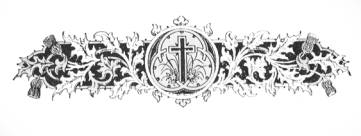 ΤΕΛΟΣΤῼ ΔΕ ΔΩΡΕΟΔΟΤῌ ΘΕῼΔΟΞΑ, ΤΙΜΗ ΚΑΙ ΠΡΟΣΚΥΝΗΣΙΣ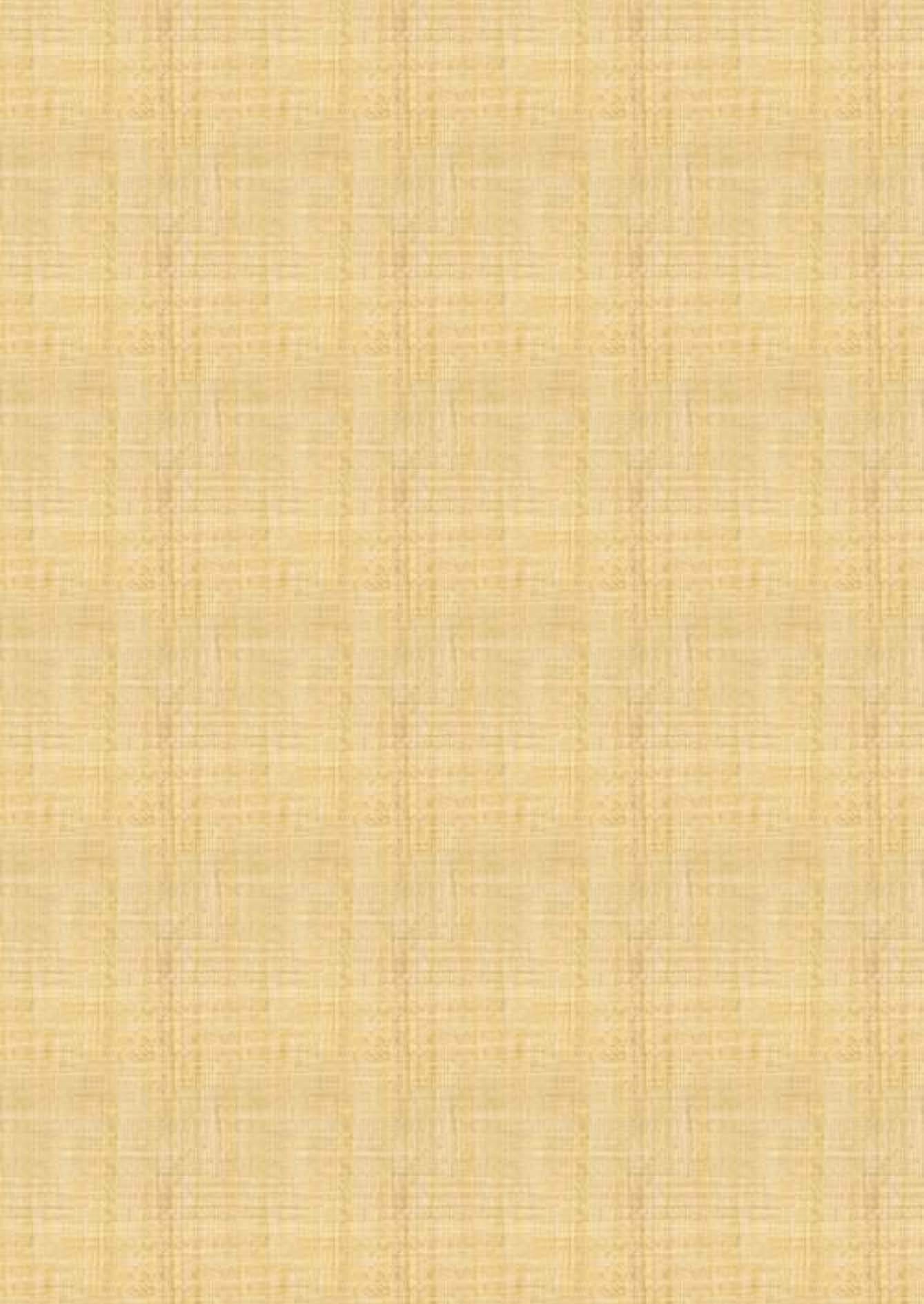 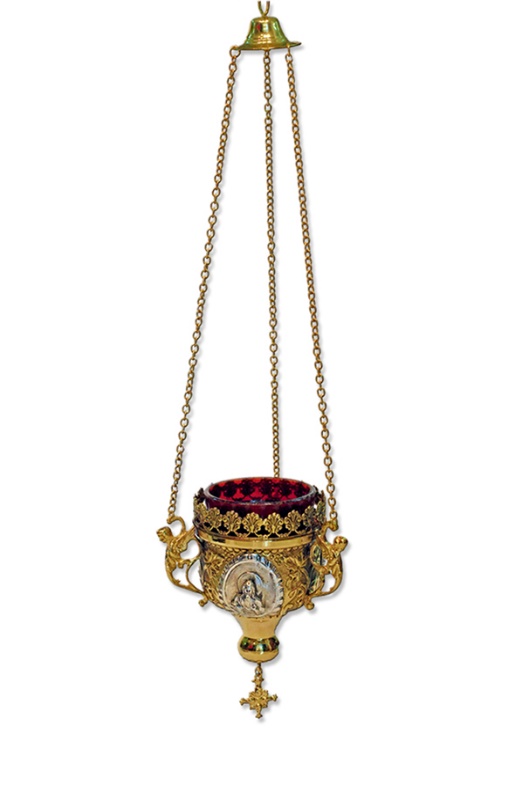 Εὔχεσθε ὑπὲρ ἡμῶνἘπιμέλειαΛουκᾶς Λουκᾶlouka.loukas@gmail.comἘπιμέλειαΓεράσιμος Μοναχὸς Ἁγιορείτηςgerry.monk@gmail.comΛογισμικὸ Συγγραφῆς Βυζαντινῆς ΜουσικῆςΛογισμικὸ Συγγραφῆς Βυζαντινῆς ΜουσικῆςΜουσικὰ Κείμενατοῦ Δημητρίου ΠαπαδοπούλουΑἰνεῖτε τὸν Κύριον ἐκ τῶν οὐρανῶν. Ἀλληλούϊα.Αἰνεῖτε τὸν Κύριον ἐκ τῶν οὐρανῶν. Ἀλληλούϊα.Αἰνεῖτε τὸν Κύριον ἐκ τῶν οὐρανῶν. Ἀλληλούϊα.Αἰνεῖτε τὸν Κύριον ἐκ τῶν οὐρανῶν. Ἀλληλούϊα.584Ἰωάννου τοῦ Κλαδᾶ372Ἰωάννου Λαμπαδαρίου353Πέτρου Λαμπαδαρίου Ι410Ἀλεξάνδρου Βυζαντίου302Πέτρου Λαμπαδαρίου ΙΙ217Γεωργίου Καρακάση475Πέτρου Λαμπαδαρίου ΙΙΙ127Δοσιθέου Κατουνακιώτου371Δανιὴλ Πρωτοψάλτου238Δημητρίου Σουρλαντζῆ520Πέτρου Βυζαντίου314Ἀθανασίου Καραμάνη561Γρηγορίου Πρωτοψάλτου325Κωνσταντίνου Λάμπρου417Θεοδώρου Φωκαέως -Κοινωνικά παλαιών διδασκάλων A
Ψαλτική Παράδοσις 2014 σ.21#Πανδέκτη
Θεία Λειτουργία
1851 σ.476#Πανδέκτη
Θ. Λειτουργία1851 σ.492#Πανδέκτη
Θ. Λειτουργία1851 σ.506*Πα νδέκτη
Θ. Λειτουργία1851 σ.456#Χουρμουζίου Χαρτοφύλακος
Ταμείον Ανθολογίας
τόμος β΄ 1824 σ.188/772#Ταμείον Ανθολογίας Β
έκδοση Φωκαέως
εξηγήσεις Γρηγορίου 1834 σ.290#Ταμείον Ανθολογίας
Θεοδώρου Φωκαέως
τόμος Γ' 1869 σ.457#Πανδέκτη
Θ. Λειτουργία
1851 σ.587#Ἀλεξάνδρου Βυζαντίου
Χερουβικάριον 1900 σ.101*Γεωργίου Καρακάση
Θεία Λειτουργία
1988 σ.202#Δοσιθέου ΚατουνακιώτουΛειτουργικά 1990 σ.246#Δημητρίου Σουρλαντζῆ
Βυζαντινή Θεία Λειτουργία
1992 σ.471#Ἀθανασίου Καραμάνη
Νέα Μουσική Συλλογή
τόμος Β' 1955 σ.278#Κωνσταντίνου Λάμπρου
Χερουβικά-Κοινωνικά
2019 σ.172*Αἰνεῖτε τὸν Κύριον ἐκ τῶν οὐρανῶν. Ἀλληλούϊα.Αἰνεῖτε τὸν Κύριον ἐκ τῶν οὐρανῶν. Ἀλληλούϊα.Αἰνεῖτε τὸν Κύριον ἐκ τῶν οὐρανῶν. Ἀλληλούϊα.Αἰνεῖτε τὸν Κύριον ἐκ τῶν οὐρανῶν. Ἀλληλούϊα.370Ἰωάννου τοῦ Δαμασκηνοῦ374Ἰωάννου Λαμπαδαρίου319Πέτρου Λαμπαδαρίου Ι341Ἀλεξάνδρου Βυζαντίου296Πέτρου Λαμπαδαρίου ΙΙ209Γεωργίου Καρακάση523Πέτρου Λαμπαδαρίου ΙΙΙ136Δοσιθέου Κατουνακιώτου421Δανιὴλ Πρωτοψάλτου232Δημητρίου Σουρλαντζῆ473Πέτρου Βυζαντίου269Ἀθανασίου Καραμάνη526Γρηγορίου Πρωτοψάλτου304Κωνσταντίνου Λάμπρου429Θεοδώρου Φωκαέως281Δημοσθένους Παϊκοπούλου-Κοινωνικά παλαιών διδασκάλων A
Ψαλτική Παράδοσις 2014 σ.43#Πανδέκτη
Θεία Λειτουργία
1851 σ.479#Πανδέκτη
Θεία Λειτουργία
1851 σ.494#Πανδέκτη
Θεία Λειτουργία
1851 σ.509*Πανδέκτη
Θ. Λειτουργία1851 σ.458#Πανδέκτη 1851 σ.557#Ταμείον Ανθολογίας Β
1834 σ.293Πανδέκτη 1851 σ.561#Ταμείον Ανθολογίας
Θεοδώρου Φωκαέως
τόμος Γ' 1869 σ.460#Πανδέκτη
Θ. Λειτουργία
1851 σ.589#Ἀλεξάνδρου Βυζαντίου
Χερουβικάριον 1900 σ.104*Γεωργίου Καρακάση
Θεία Λειτουργία
1988 σ.205#Δοσιθέου ΚατουνακιώτουΛειτουργικά 1990 σ.248#Δημητρίου Σουρλαντζῆ
Βυζαντινή Θεία Λειτουργία
1992 σ.473#Ἀθανασίου Καραμάνη
Νέα Μουσική Συλλογή
τόμος Β' 1955 σ.280#Κωνσταντίνου Λάμπρου
Χερουβικά-Κοινωνικά
2019 σ.174*Δημοσθένους Παϊκοπούλου
Θείαι Λειτουργία
2006 σ.468*Αἰνεῖτε τὸν Κύριον ἐκ τῶν οὐρανῶν. Ἀλληλούϊα.Αἰνεῖτε τὸν Κύριον ἐκ τῶν οὐρανῶν. Ἀλληλούϊα.Αἰνεῖτε τὸν Κύριον ἐκ τῶν οὐρανῶν. Ἀλληλούϊα.Αἰνεῖτε τὸν Κύριον ἐκ τῶν οὐρανῶν. Ἀλληλούϊα.783Ἰωάννου τοῦ Κλαδᾶ402Ἰωάννου Λαμπαδαρίου322Πέτρου Λαμπαδαρίου Ι448Ἀλεξάνδρου Βυζαντίου351Πέτρου Λαμπαδαρίου ΙΙ287Βασιλείου Νικολαΐδου476Πέτρου Λαμπαδαρίου ΙΙΙ191Γεωργίου Καρακάση417Δανιὴλ Πρωτοψάλτου144Δοσιθέου Κατουνακιώτου502Πέτρου Βυζαντίου233Δημητρίου Σουρλαντζῆ570Γρηγορίου Πρωτοψάλτου261Ἀθανασίου Καραμάνη455Θεοδώρου Φωκαέως292Κωνσταντίνου Λάμπρου-Κοινωνικά παλαιών διδασκάλων A
Ψαλτική Παράδοσις 2014 σ.59#Πανδέκτη
Θεία Λειτουργία
1851 σ.480#Πανδέκτη
Θεία Λειτουργία
1851 σ.496#Πανδέκτη
Θεία Λειτουργία
1851 σ.512*Πανδέκτη
Θ. Λειτουργία1851 σ.461#Πανδέκτη 1851 σ.540#Ταμείον Ανθολογίας Β
1834 σ.295Πανδέκτη 1851 σ.564#Ταμείον Ανθολογίας
Θεοδώρου Φωκαέως
τόμος Γ' 1869 σ.463#Πανδέκτη
Θ. Λειτουργία
1851 σ.591#Ἀλεξάνδρου Βυζαντίου
Χερουβικάριον 1900 σ.106*Διασκευή Δημοσθ. ΠαϊκοπούλουΔημοσθένους Παϊκοπούλου
Θείαι Λειτουργία
2006 σ.473*Γεωργίου Καρακάση
Θεία Λειτουργία
1988 σ.208#Δοσιθέου Κατουνακιώτου
Λειτουργικά 1990 σ.250#Δημητρίου Σουρλαντζῆ
Βυζαντινή Θεία Λειτουργία
1992 σ.476#Ἀθανασίου Καραμάνη
Νέα Μουσική Συλλογή
τόμος Β' 1955 σ.282#Κωνσταντίνου Λάμπρου
Χερουβικά-Κοινωνικά
2019 σ.175*Αἰνεῖτε τὸν Κύριον ἐκ τῶν οὐρανῶν. Ἀλληλούϊα.Αἰνεῖτε τὸν Κύριον ἐκ τῶν οὐρανῶν. Ἀλληλούϊα.Αἰνεῖτε τὸν Κύριον ἐκ τῶν οὐρανῶν. Ἀλληλούϊα.Αἰνεῖτε τὸν Κύριον ἐκ τῶν οὐρανῶν. Ἀλληλούϊα.Αἰνεῖτε τὸν Κύριον ἐκ τῶν οὐρανῶν. Ἀλληλούϊα.662Ἰωάννου τοῦ Κλαδᾶ422Ἰωάννου Λαμπαδαρίου272Πέτρου Λαμπαδαρίου Ι456Ἀλεξάνδρου Βυζαντίου313Πέτρου Λαμπαδαρίου ΙΙ190Γεωργίου Καρακάση539Πέτρου Λαμπαδαρίου ΙΙΙ103Δοσιθέου Κατουνακιώτου381Δανιὴλ Πρωτοψάλτου253Δημητρίου Σουρλαντζῆ488Πέτρου Βυζαντίου298Ἀθανασίου Καραμάνη587Γρηγορίου Πρωτοψάλτου313Κωνσταντίνου Λάμπρου450Θεοδώρου Φωκαέως—Κοινωνικά παλαιών διδασκάλων A
Ψαλτική Παράδοσις 2014 σ.73#Πανδέκτη
Θεία Λειτουργία
1851 σ.482#Πανδέκτη
Θεία Λειτουργία
1851 σ.497#Πανδέκτη
Θεία Λειτουργία
1851 σ.514*Πανδέκτη
Θ. Λειτουργία1851 σ.464#Πανδέκτη
Θ. Λειτουργία1851 σ.543#Ταμείον Ανθολογίας Β
1834 σ.298Πανδέκτη 1851 σ.568#Ταμείον Ανθολογίας
Θεοδώρου Φωκαέως
τόμος Γ' 1869 σ.466#Πανδέκτη
Θ. Λειτουργία
1851 σ.594#Ἀλεξάνδρου Βυζαντίου
Χερουβικάριον 1900 σ.109*Γεωργίου Καρακάση
Θεία Λειτουργία
1988 σ.210#Δοσιθέου ΚατουνακιώτουΛειτουργικά 1990 σ.252#Δημητρίου Σουρλαντζῆ
Βυζαντινή Θεία Λειτουργία
1992 σ.478#Ἀθανασίου Καραμάνη
Νέα Μουσική Συλλογή
τόμος Β' 1955 σ.283#Κωνσταντίνου Λάμπρου
Χερουβικά-Κοινωνικά
2019 σ.177*Αἰνεῖτε τὸν Κύριον ἐκ τῶν οὐρανῶν. Ἀλληλούϊα.Αἰνεῖτε τὸν Κύριον ἐκ τῶν οὐρανῶν. Ἀλληλούϊα.Αἰνεῖτε τὸν Κύριον ἐκ τῶν οὐρανῶν. Ἀλληλούϊα.Αἰνεῖτε τὸν Κύριον ἐκ τῶν οὐρανῶν. Ἀλληλούϊα.395Ἰωάννου τοῦ Κουκουζέλους386Ἰωάννου Λαμπαδαρίου346Πέτρου Λαμπαδαρίου Ι445Ἀλεξάνδρου Βυζαντίου274Πέτρου Λαμπαδαρίου ΙΙ203Γεωργίου Καρακάση510Πέτρου Λαμπαδαρίου ΙΙΙ138Δοσιθέου Κατουνακιώτου384Δανιὴλ Πρωτοψάλτου243Δημητρίου Σουρλαντζῆ461Πέτρου Βυζαντίου289Ἀθανασίου Καραμάνη556Γρηγορίου Πρωτοψάλτου288Κωνσταντίνου Λάμπρου470Θεοδώρου Φωκαέως-Κοινωνικά παλαιών διδασκάλων A
Ψαλτική Παράδοσις 2014 σ.96#Πανδέκτη
Θεία Λειτουργία
1851 σ.484#Πανδέκτη
Θεία Λειτουργία
1851 σ.499#Πανδέκτη
Θεία Λειτουργία
1851 σ.517*Πανδέκτη
Θ. Λειτουργία1851 σ.466#Πανδέκτη
Θ. Λειτουργία1851 σ.546#Ταμείον Ανθολογίας Β
1834 σ.302Πανδέκτη 1851 σ.572#Ταμείον Ανθολογίας
Θεοδώρου Φωκαέως
τόμος Γ' 1869 σ.469#Πανδέκτη
Θ. Λειτουργία
1851 σ.596#Ἀλεξάνδρου Βυζαντίου
Χερουβικάριον 1900 σ.112*Γεωργίου Καρακάση
Θεία Λειτουργία
1988 σ.213#Δοσιθέου ΚατουνακιώτουΛειτουργικά 1990 σ.254#Δημητρίου Σουρλαντζῆ
Βυζαντινή Θεία Λειτουργία
1992 σ.481#Ἀθανασίου Καραμάνη
Νέα Μουσική Συλλογή
τόμος Β' 1955 σ.285#288 Κωνσταντίνου Λάμπρου
Χερουβικά-Κοινωνικά
2019 σ.179*Αἰνεῖτε τὸν Κύριον ἐκ τῶν οὐρανῶν. Ἀλληλούϊα.Αἰνεῖτε τὸν Κύριον ἐκ τῶν οὐρανῶν. Ἀλληλούϊα.Αἰνεῖτε τὸν Κύριον ἐκ τῶν οὐρανῶν. Ἀλληλούϊα.Αἰνεῖτε τὸν Κύριον ἐκ τῶν οὐρανῶν. Ἀλληλούϊα.611Ἰωάννου τοῦ Κλαδᾶ423Παναγιώτου Κηλτζανίδου330Πέτρου Λαμπαδαρίου Ι402Ἀλεξάνδρου Βυζαντίου325Πέτρου Λαμπαδαρίου ΙΙ241Γεωργίου Καρακάση Ι472Πέτρου Λαμπαδαρίου ΙΙΙ232Γεωργίου Καρακάση ΙΙ377Δανιὴλ Πρωτοψάλτου174Δοσιθέου Κατουνακιώτου363Πέτρου Βυζαντίου260Δημητρίου Σουρλαντζῆ490Γρηγορίου Πρωτοψάλτου297Ἀθανασίου Καραμάνη466Θεοδώρου Φωκαέως324Κωνσταντίνου Λάμπρου372Ἰωάννου Λαμπαδαρίου­ Κοινωνικά παλαιών διδασκάλων A
Ψαλτική Παράδοσις 2014 σ.110#Πανδέκτη
Θεία Λειτουργία
1851 σ.486#Πανδέκτη
Θεία Λειτουργία
1851 σ.501#Πανδέκτη
Θεία Λειτουργία
1851 σ.520*Πανδέκτη
Θ. Λειτουργία1851 σ.469#Πανδέκτη
Θ. Λειτουργία1851 σ.549#Ταμείον Ανθολογίας Β
1834 σ.305Πανδέκτη 1851 σ.576#Ταμείον Ανθολογίας
Θεοδώρου Φωκαέως
τόμος Γ' 1869 σ.472#Πανδέκτη
Θ. Λειτουργία
1851 σ.598#Παναγιώτου Κηλτζανίδου
Εκκλησιαστικόν Απάνθισμα
1861 σ.218*Ἀλεξάνδρου Βυζαντίου
Χερουβικάριον 1900 σ.114*Γεωργίου Καρακάση
Θεία Λειτουργία
1988 σ.216#Γεωργίου Καρακάση
Θεία Λειτουργία
1988 σ.220#Δοσιθέου ΚατουνακιώτουΛειτουργικά 1990 σ.256#Δημητρίου Σουρλαντζῆ
Βυζαντινή Θεία Λειτουργία
1992 σ.484#Ἀθανασίου Καραμάνη
Νέα Μουσική Συλλογή
τόμος Β' 1955 σ.287#Κωνσταντίνου Λάμπρου
Χερουβικά-Κοινωνικά
2019 σ.180*Αἰνεῖτε τὸν Κύριον ἐκ τῶν οὐρανῶν. Ἀλληλούϊα.Αἰνεῖτε τὸν Κύριον ἐκ τῶν οὐρανῶν. Ἀλληλούϊα.Αἰνεῖτε τὸν Κύριον ἐκ τῶν οὐρανῶν. Ἀλληλούϊα.Αἰνεῖτε τὸν Κύριον ἐκ τῶν οὐρανῶν. Ἀλληλούϊα.589Ἀγάθωνος μοναχοῦ τοῦ Κορώνη503Θεοδώρου Φωκαέως292Πέτρου Λαμπαδαρίου Ι397Ἰωάννου Λαμπαδαρίου233Πέτρου Λαμπαδαρίου ΙΙ407Ἀλεξάνδρου Βυζαντίου501Πέτρου Λαμπαδαρίου ΙΙΙ228Γεωργίου Καρακάση410Πέτρου Λαμπαδαρίου ΙV114Δοσιθέου Κατουνακιώτου407Δανιὴλ Πρωτοψάλτου250Δημητρίου Σουρλαντζῆ513Πέτρου Βυζαντίου353Ἀθανασίου Καραμάνη520Γρηγορίου Πρωτοψάλτου298Κωνσταντίνου Λάμπρου -Κοινωνικά παλαιών διδασκάλων A
Ψαλτική Παράδοσις 2014 σ.125#Πανδέκτη
Θεία Λειτουργία
1851 σ.488#Πανδέκτη
Θεία Λειτουργία
1851 σ.502#Πανδέκτη
Θεία Λειτουργία
1851 σ.523*Πανδέκτη
Θεία Λειτουργία
1851 σ.526*Πανδέκτη
Θ. Λειτουργία1851 σ.471#Πανδέκτη
Θ. Λειτουργία1851 σ.552#Ταμείον Ανθολογίας Β
1834 σ.308Πανδέκτη 1851 σ.580#Ταμείον Ανθολογίας
Θεοδώρου Φωκαέως
τόμος Γ' 1869 σ.476#Πανδέκτη
Θ. Λειτουργία
1851 σ.600#Ἀλεξάνδρου Βυζαντίου
Χερουβικάριον 1900 σ.117* Γεωργίου Καρακάση
Θεία Λειτουργία
1988 σ.223#Δοσιθέου ΚατουνακιώτουΛειτουργικά 1990 σ.258#Δημητρίου Σουρλαντζῆ
Βυζαντινή Θεία Λειτουργία
1992 σ.486#Αθανάσιος Καραμάνης
Νέα Μουσική Συλλογή
τόμος Β' 1955 σ.289#Κωνσταντίνου Λάμπρου
Χερουβικά-Κοινωνικά
2019 σ.182*Αἰνεῖτε τὸν Κύριον ἐκ τῶν οὐρανῶν. Ἀλληλούϊα.Αἰνεῖτε τὸν Κύριον ἐκ τῶν οὐρανῶν. Ἀλληλούϊα.Αἰνεῖτε τὸν Κύριον ἐκ τῶν οὐρανῶν. Ἀλληλούϊα.Αἰνεῖτε τὸν Κύριον ἐκ τῶν οὐρανῶν. Ἀλληλούϊα.582Ἰωάννου τοῦ Κλαδᾶ517Θεοδώρου Φωκαέως333Πέτρου Λαμπαδαρίου Ι391Ἰωάννου Λαμπαδαρίου390Πέτρου Λαμπαδαρίου ΙΙ399Ἀλεξάνδρου Βυζαντίου468Πέτρου Λαμπαδαρίου ΙΙΙ219Γεωργίου Καρακάση589Πέτρου Λαμπαδαρίου ΙV130Δοσιθέου Κατουνακιώτου389Δανιὴλ Πρωτοψάλτου253Δημητρίου Σουρλαντζῆ450Πέτρου Βυζαντίου273Ἀθανασίου Καραμάνη617Γρηγορίου Πρωτοψάλτου312Κωνσταντίνου Λάμπρου -Κοινωνικά παλαιών διδασκάλων A
Ψαλτική Παράδοσις 2014 σ.144#Πανδέκτη
Θεία Λειτουργία
1851 σ.490# -Πανδέκτη
Θεία Λειτουργία
1851 σ.504#Πανδέκτη
Θεία Λειτουργία
1851 σ.528*Πανδέκτη
Θεία Λειτουργία
1851 σ.531*Πανδέκτη
Θ. Λειτουργία1851 σ.474#Πανδέκτη
Θ. Λειτουργία1851 σ.555#Ταμείον Ανθολογίας Β
1834 σ.310Πανδέκτη 1851 σ.583#Ταμείον Ανθολογίας
Θεοδώρου Φωκαέως
τόμος Γ' 1869 σ.479#Πανδέκτη
Θ. Λειτουργία
1851 σ.602#Ἀλεξάνδρου Βυζαντίου
Χερουβικάριον 1900 σ.121*Γεωργίου Καρακάση
Θεία Λειτουργία
1988 σ.223#Δοσιθέου ΚατουνακιώτουΛειτουργικά 1990 σ.260#Δημητρίου Σουρλαντζῆ
Βυζαντινή Θεία Λειτουργία
1992 σ.489#Ἀθανασίου Καραμάνη
Νέα Μουσική Συλλογή
τόμος Β' 1955 σ.291#Κωνσταντίνου Λάμπρου
Χερουβικά-Κοινωνικά
2019 σ.184*